حاشية العصام الإسفرايينيعلى تفسير البيضاويمن قوله تعالى:﴿وَمَاذَا عَلَيْهِمْ لَوْ آمَنُوا بِاللَّهِ وَالْيَوْمِ الْآخِرِ..﴾[النساء:39]إلى قوله تعالى:﴿يَسْتَفْتُونَكَ قُلِ اللَّهُ يُفْتِيكُمْ فِي الْكَلَالَةِ..﴾ [النساء: 176](دراسة وتحقيق)بحث مقدم لنيل درجة الماجستير في  التفسير وعلوم القرآنإعداد الطالبة: نور الحبشيإشراف الدكتور: عبد الإله الحوري1434هـ -2013ملجنة المناقشة:الدكتور: عبد الإله الحوري (عضواً مشرفاً)الدكتور: علي أسعدالدكتور: عبد القادر الحسين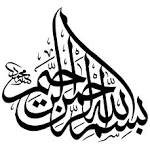 إهداءإلى من أعطاه الله أفصح لسان وأعجز بيان...عليه الصلاة والسلامإلى من يطمئن القلب بسماع كلامهم ويسعد المرء بصحبتهم..أهل العلمإلى من لا يكتمل  توفيقي  إلا برضاهما ودعائهما...أبي وأميإلى كل من انتظر إتمام هذا البحث... أهلي وإخوتي وأساتذتي وأصدقائيإلى كل من قدَّم لي يد العون والإرشاد ولو بكلمةٍ أو دعاءٍ صادقشكر وتقديرإلى كل   من أسهم وأعان, ولو بالدعاء الخالص, أو بالكلمة الطيبة حتى خرج هذا العمل على هذه الصورة, وفي مقدمتهم أستاذي المشرف الدكتور عبد الإله الحوري, الذي تابع البحث من البداية حتى النهاية,  ولم يدَّخر نصحاً أو جهداً حتى خرج البحث بهذه الصورة.إلى الأستاذين الكريمين اللذين قبلا الدعوة لمناقشة  وتقييم هذا العمل المتواضع الدكتور علي أسعد والدكتور عبد القادر الحسين.إلى جميع إخواني الباحثين, وإلى كل من قدَّم لي عوناً أو نصحاً, وأخصُّ بالذكر آلاء البلخي وبنان البسطاطي. فجزاهم الله جميعاً خير الجزاء, وجعل ذلك في ميزان أعمالهمبسم الله الرحمن الرحيمالمقدمة الحمد لله الذي امتنّ على عباده بنعمة القرآن, وجعل ما فيه منهجاً لحياتهم وطريقاً للجنان, أحمده على تواتر إنعامه حمداً كثيراً، وأتوكّل عليه مفوّضةً أمري إليه ومستجيرةً به، وأشهد أن لا إله إلا الله وحده لا شريك له شهادةً يغدو قلب قائلها مطمئناً مستنيراً، وأشهد أن محمداً عبده ورسوله, آخر المرسلين وحبيب المؤمنين, من بلّغ القرآن كما أوحي إليه, وأوضح الطريق بجوامع الكلم الذي أوتيه.أمّا بعد:فقد تعبّدنا الله سبحانه وتعالى بكتابه؛ تلاوةًلكلامه, وتدبّراً لمعانيه, وفهماً لأحكامه, ولن يتمّ هذا لإنسان إلا بعد أن يغوص في ثنايا التفسير، ومن جميل ثناياه التراث التفسيري الذي تركه علماؤنا, ومن الواجب علينا أن نحقّق كتبهم ونفهم عبارتهم ومراميهم حتى تتمَّ لنا الإفادة من تراثهم.وإنّ من توفيق الله تعالى أن كان ليحظٌ في خدمة سِفْرٍ من هذه الأسفار التي بقيت حبيسة الظلمة قروناً عديدة, لعالمٍ من علماء القرن العاشر الهجري وهو عصام الدين إبراهيم بن محمد الإسفراييني (ت 945هـ), وهو حاشية على تفسير الإمام البيضاوي(ت685هـ) الذي وُضِعَ عليه ما يزيد عن مئة حاشية,لكنّ هذه الحاشية تميّزت عن غيرها بمزيد عنايةٍبعلوم العربية من لغة ونحو وصرف وبلاغة, وهذا ليس غريباً على صاحبها, وهو العالم البارز في علوم العربية, ومؤلفاته الكثيرة في هذا الباب تشهد له. وجمع إلى ذلك تحقيقاتٍ شتّى في مختلف العلوم العقلية والنقلية كالفقه والأصول والحديث والمنطق وغير ذلك, فهو يستخدم ملكته العلمية الواسعة ومواهبه الثقافية المتعددة في التعليق على تفسير آيات الله عز وجل بغية استنباط اللطائف من المعاني. وقد كُلِّفتبتحقيق 40صحيفة؛من قوله تعالى:﴿وَمَاذَا عَلَيْهِمْ لَوْ آمَنُوا بِاللَّهِ وَالْيَوْمِ الْآخِرِ..﴾[النساء:39] إلى قوله تعالى:﴿ يَسْتَفْتُونَكَ قُلِ اللَّهُ يُفْتِيكُمْ فِي الْكَلَالَةِ.. ﴾ [النساء: 176]؛ من الورقة 313/اللوحة[ أ ] السطر الرابع إلى الورقة 352/ اللوحة [أ] السطر الرابع.الدراسات السابقة: لم أجد _فيما اطَّلعت عليه_ تحقيقاً سابقاً لهذه الحاشية,أو دراسةً حول العصام الإسفراييني.أهمية البحث: المخطوط حاشية على تفسيرٍ تلقته الأمَّة بالقبول وأشادت بأهميته وفضل صاحبه.صاحب هذا المخطوط عالمٌ له فضل في العلوم عامةً وفي العربية والمنطق خاصةً, الأمر الذي جعل حاشيته تتميز بالمناقشات النحوية القيمة والالتفاتات البلاغية الرائعة, ولا شك أنّ في كشف النور عن مثل هذه التحقيقات فائدة ٌكبيرة لطلاب العلم وإغناءٌ لمكتبة التفسير.الأهمية التي تتسم بها الحواشي على نحوٍ عام؛ لما فيها من استدراكات العلماء التي يودعونها عصارة جهودهم, وخلاصة ثقافتهم, وواسع اطلاعهم, وثاقب نظرهم.أسباب اختيار البحث:ما أخذته عن بعضٍ من أساتذتي بأنه على الباحث أن يقوم في مرحلة الدكتوراة بالعمل في مجال التأليف, بعد أن يتناول التحقيق في مرحلة الماجستير؛ ليمتلك  بذلك أدوات البحث كاملة, ويتمكّن من النوعين معاً بدلاً من الاقتصار على أحدهما.أهمية التراث العربي الزاخر, ورغبتي في المشاركة في إخراج كنزٍ من كنوزه الدفينة. الاهتمام الذي حظيبه تفسير البيضاوي عند العلماء قديماً وحديثاً.ما امتازت به الحاشية من قيمة علمية.فضل صاحب المتن وصاحب الحاشية بين العلماء. الفائدة العلمية والملكة الأدبية التي تكمن في تحقيق تراث الأولين.  المشاركة مع كثير من زملائي في قسم علوم القرآن والحديث بتحقيق هذه الحاشية.الصعوبات التي واجهت البحث:قلة الكتب التي ترجمت للإسفراييني,وقد رجعتإلى ما يزيد عن أربعين كتاباً من الكتب التي تُعنى بالتراجم ما بين مخطوط ومطبوع, فلم أجد ذِكراً له إلا في قليلٍ منها, مع عدم توفر دراسة سابقة عنه بين يدي الباحثة.قلة الكتب التي ذكرت تاريخ اسفرايين وخراسان في القرن العاشر الهجري, فأكثر ما كان موجوداً باللغة الفارسية, وما ترجم منها قليل بل أقلُّ من قليل. صعوبة عبارة الإسفراييني في مواضع كثيرة.العناءوالمشقة في ظل غمار الملمات التي يتعرض لها بلدنافي هذه الفترةالتي أُعدَّت فيها الرسالة من تتابع انقطاع التيار الكهربائي, إلى صعوبة المواصلات, وغير ذلك.منهج البحث:أولاً: في قسم الدراسة:اتبعت المنهج الوصفي التاريخي في دراسة عصر المؤلف, والمنهج الوصفي التحليلي في دراسة منهج المؤلف.ذكر بعض الأمثلة تحت كل عنوان في منهج المؤلف, بحيث لا تزيد عن ستة إلا في تفرُّداته, ومن ثم الإحالة في بعض العناوين إلى أمثلة أخرى  للاستزادة.استغنيت بشرح الأمثلة في قسم التحقيق عن شرحها في قسم الدراسة خشية الإطالة.الإحالة في الأمثلة التي ذكرتها في منهج المؤلف إلى القسم المحقق وليس إلى المخطوط إلا في موضع واحد أحلت إلى المخطوط؛ لأنَّ أكثر الأمثلة لا تتضح إلا بالمقارنة مع متن البيضاوي, ومع الحواشي على متن الإسفراييني.الأمثلة التي تمّ ذكرها على سبيل التمثيل لا الشمول. ثانياً: في قسم التحقيق:خدمة النص وضبطه:كتابة نص المخطوط وفقاً للرسم الإملائي الحديث, وذلك بالاعتماد على نسخة المجلس الوطني, ومقابلة النسخ الأخرى عليه, متبعةً في ذلك مبدأ التلفيق بين النسخ -لعدم وجود مرجِّح لأحدها باتخاذها أصلاً- بترجيح الأصح من النسخ في المتن, وإثبات الفوارق بينها في الحاشية, سواءٌكان الاختلاف بالزيادة والنقصان, أو بالتصحيف والتحريف, أو بترجيح الأصحِّ في المتن مع إثبات الصحيح في الحاشية, واعتمدت ما قاله ابن حجر في التفريق بين التصحيف والتحريف, وقوله: "إن كانت المخالفة بتغيير حرف أو حروف مع بقاء صورة الخط في السياق؛ فإن كان ذلك بالنسبة إلى النقط فالمصحَّف, وإن كان بالنسبة إلى الشكل فالمحرف".()وبما أنَّ الفوارق بين النسخ قد تعبِّر عن ثقافة عصر المؤلف, ومراعاةً للدقة والأمانة العلمية فقد أثبت جميع الفوارق بين النسخ وإن لم يكن فيها فائدة ظاهرة.إثبات كلام البيضاوي في المتن, وما يتعلق به من كلام العصام في الشرح مع وضع خط فاصل بينهما. ووضع الآيات في أول الصفحة وهي ليست من نص البيضاوي أو الإسفراييني, لكنَّها تساعد في إيضاح المتن والحاشية.  جعلُ كلام البيضاوي المندرج في الحاشية بخطٍ غامق؛ للتفريق بينه وبين كلام العصام.تشكيل الأحاديث والأشعار وكل ما يُشكل معناه, ووضع علامات الترقيم المناسبة, وإكمال ما نقص من النص, أو ما لا تستقيم العبارة إلا به, ووضعه بين معقوفتين.إثبات الفوارق بين نقل الإسفراييني عن تفسير البيضاوي, وبين نسخة البيضاوي التي اعتمدتها, وهي نسخة دار صادر المطبوعة مع حاشية الشهاب. إثبات بعض هوامش المخطوط التي لها قيمة علمية في التعليقات.الإشارة إلى انتهاء ورقة مخطوط المجلس الوطني بوضع رقم الورقة ولوحتها بين معقوفتين [  ] ضمن النص.منهج التعليق على المتن:أولاً: الآيات القرآنية:عزو الآيات القرآنية في المتن بإثباتها مضبوطة كما وردت في المصحف العثماني ووضعها بين قوسين مزهرين, مع ذكر اسم السورة ورقم الآية بين معقوفتين إن لم تكن من سورة النساء.توثيق القراءات القرآنية بالاستعانة بكتب القراءات وكتب التفسير.ثانياً: الأحاديث:وضع الأحاديث بين الأقواس الخاصة بها, وتخريجها من الصحيحين فقط إن وجدت فيهما, وإلا فمن باقي الكتب الستة حيث وجدت فيها, وإلا فمن مظانِّ وجودها من كتب السنن والمصنفات والمسانيد.تخريج الحديث بذكر اسم الكتاب والباب والرقم إن كان في الكتب المصنَّفة على الأبواب, وإلا فبذكرالجزء والصفحةوالرقم .ثالثاً: أقوال الصحابة والتابعين:تخريجها من كتب السنن والمصنفات والمسانيد إن وجدت فيها, وإلا فمن كتب التفسير التي نقلت أقوالهم.رابعاً: المسائل المشار إليها في الحاشية:توثيق الأقوال المنقولة عن أهل التفسير, مع التوسع في ذكر أقوال المفسرين عند الحاجة أو الفائدة.توثيق الأقوال الفقهية والأصولية من مظانها.توثيق المسائل اللغوية والنحوية والصرفية من مظانها.توثيق المسائل الكلامية من مظانها.الشرح والتعليق على المسائل عند الحاجة والفائدة.خامساً: الشعر والأمثال:عزو الأبيات الشعرية إلى دواوين قائليها إن وجدت, وإلا فإلى الكتب التي تُعنى بالشواهد وشرحها. تخريج الأمثال من كتب الأمثال.سادساً: التعريفات:التعريف بالأعلام الواردة في المخطوط, وذلك عند ورودها لأول مرة, مع عدم ترجمة الأعلام الذين ورد ذكرهم في التعليقات أو في قسم الدراسة.التعريف بالكتب؛ بذكر اسمها كاملاً, واسم مؤلفها, وبيان موضوع الكتاب, وهل هو مخطوط أو مطبوع.التعريف بالمصطلحات والأماكن والبلدان والفرق غير المشهورة.  سابعاً: شرح المفردات الغريبة؛ سواء كانت لغوية أو بلاغية أو عقدية أو فقهية أو علمية.ثامناً: التوثيق:ذكر مصدر المعلومات التي نقلها المؤلف عن غيره, سواء صرّح بذلك أم لا, وتتبعها قدرالاستطاعة من الكتب المطبوعة أو المخطوطة. وإن لم أستطع -لعدم توفر هذه المصادر أو معرفتها- فأكتفي ببيان المصادر العامة التي ورد فيها ذكر هذه المسألة.ذكر البيانات عن المصدر كاملةً عند ورودها لأول مرة؛ بذكر اسم الكتاب ثم اسم المؤلف, ثم بقية المعلومات, وعند ورود المصدر مرة أخرى اكتفيت بذكر اسم الكتاب فقط تجنباً للإطالة, ومع ذكر اسم المؤلف في الكتب غير المشهورة.ترتيب المصادر في الحاشية بحسب الأقدم وفاةً.إذا نقلت من المصدر حرفياً أو بتغيير كلمة أو كلمتين أثبت المصدر مباشرة في الحاشية, وقد أضع الكلام بين أقواس عند النقل الحرفي خشية اللبس, وإن كان النقل بتصرف أو كانت المعلومة موجودة في كتب أخرى ذكرتها للاستزادة وضعت (انظر).عند توثيق المصادر التي أخذ عنها الإسفراييني؛ إذا كان نقله حرفياً وضعت اسم المصدر مباشرة, وإذا كان بتصرف وضعت (انظر) قبل اسم المصدر للإشارة إلى أنه تصرّف بالعبارة.          ثالثاً: في الفهارس:فهرس الآيات القرآنية: رتَّبت الآيات وفق ورودها في القرآن الكريم,  واكتفيت بذكر  الآيات التي استشهد بها الإسفراييني في حاشيته دون الآيات من سورة النساء التي فسَّرها البيضاوي وحشَّى عليها الإسفراييني؛ تجنُّباً للإطالة, ولذكرها في فهرس الموضوعات.رتَّبت الفهارس  الأخرى وفق الترتيب الألفبائي إلا فهرسالأشعار وفهرس الموضوعات.فهرس الأحاديث والآثار: وضعت الأحاديث والآثار التي استدل بها الإسفرايينيفي بابٍ واحدٍ؛ لقلتها, ورتّبتهابإسقاط أل التعريف.فهرسالأشعار: ذكرت فيه الأبيات التي استشهد بها الإسفراييني, أو شرحها من تفسير البيضاوي, ورتَّبتها حسب القافية.فهرس الأعلام المترجم لهم: رتَّبت فيه الأعلام التي ترجمت لها في الحاشية بإسقاط ابن وأبو وأل التعريف, وإذا كان العلم مشهوراً بلقبٍ ذكرته به, وإلا باسمه.فهرس المصطلحات: وضعت فيه المصطلحات التي ذكرها الإسفراييني في حاشيته وعرّفتها,سواءٌكانت نحوية أو بلاغية أو أصولية أو فقهية أو منطقية.فهرس المفردات: وضعت فيه المفردات الغريبة التي شرحتها أو عرَّفتها.فهرس المسائل النحوية: وضعت فيه المسائل التي ذكرها الإسفراييني وشرحها أثناء تحشيته, أو ذَكَرَها وشرحتها.فهرس المصادر والمراجع: رتَّبتها وفق الترتيب الألفبائي لاسم الكتاب سواء كانت مخطوطة أو مطبوعة.خطة البحث:قسَّمت هذه الرسالة إلى مقدمة وتمهيدوقسمين وخاتمة وفهارس على النحو الآتي:أولاً: المقدمة:وتشتمل علىأهمية البحث وسبب اختياره, والدراسات السابقة, والصعوبات, ومنهج البحث وخطة البحث.ثانياً: التمهيد: التعريف بمحددات البحث:ثالثاً:قسم الدراسة:ويشتمل على أربعة مباحث:المبحث الأول: الدراسة العامة لعصر المؤلف, وفيه مطلبان:المطلب الأول: الحالة السياسية.المطلب الثاني: الحالة الفكرية.المبحث الثاني:ترجمة الإسفراييني, وفيه خمسة مطالب:المطلب الأول: اسمه ونسبه ولقبه ومذهبه.المطلب الثاني: مولده ونشأته ووفاته.المطلب الثالث: مدينة اسفرايين التي ينتمي إليها, والنسبة إليها.المطلب الرابع: مؤلفاته.                      المطلب الخامس: عناية من جاء من بعده بمؤلفاته.  المبحث الثالث: التعريف بالمتن وصاحبه, وفيه خمسة مطالب:   المطلب الأول: ترجمة البيضاوي. المطلب الثاني: التعريف بتفسير البيضاوي.   المطلب الثالث: منهج البيضاوي في تفسيره.    المطلب الرابع: الاهتمام الذي حظي به تفسير البيضاوي:     المطلب الخامس: الحواشي على تفسير البيضاوي. المبحث الرابع:منهج العصام الإسفراييني في حاشيته, وفيهأحد عشر مطلباً:المطلبالأول: ما أورده في المقدمة.المطلبالثاني: منهجه في التعليق على البيضاوي.المطلب الثالث: شواهده.  المطلب الرابع: العلوم التي ظهرت في حاشيته.المطلب الخامس: المقارنة بين الزمخشري والبيضاوي.المطلب السادس: مخالفته للبيضاوي.المطلب السابع: المسائل التي انفرد بها.المطلب الثامن: منهجه في النقل.المطلب التاسع: أسلوبه.المطلب العاشر: مصادره.المطلب الحادي عشر: الانتقادات التي وجِّهت للإسفراييني في حاشيته (الشهاب         والآلوسي نموذجاً)رابعاً: قسم التحقيق, ويتضمن:تحقيق اسم الكتاب ونسبته إلى مؤلفه.وصف نسخ المخطوط.صور للمخطوطات.النص المحقق؛ ويتضمن تحقيق جزءٍ من المخطوط يبدأ من صحيفة 312 إلى صحيفة 352؛ من قوله تعالى:﴿يَا أَيُّهَا الَّذِينَ آمَنُوا لَا تَقْرَبُوا الصَّلَاةَ وَأَنْتُمْ سُكَارَى..﴾[النساء: 43] إلى قوله تعالى:﴿ يَسْتَفْتُونَكَ قُلِ اللَّهُ يُفْتِيكُمْ فِي الْكَلَالَةِ.. ﴾ [النساء: 176].خامساً:الخاتمة: وفيها النتائج والتوصيات.سادساً:الفهارس العامة, وفيها:فهرس الآيات القرآنيةفهرس الأحاديث والآثارفهرس  الأشعارفهرس الأعلام المترجم لهمفهرس المصطلحات فهرس المفردات الغريبةفهرس المسائل النحويةفهرس المسائل الأصولية والفقهيةفهرس المسائل العقديةفهرس المصادر والمراجعفهرس الموضوعات                           * * *تمهيدالتعريف بمحددات البحثأولاً: تعريف التفسير:لغةً: البيان, وكشف المراد عن اللفظ المشكل .()اصطلاحاً: علمٌ يعرف به فهم كتاب الله المنزل على نبيِّه محمد صلى الله عليه وسلم, وبيان معانيه واستخراج أحكامه وحِكَمه, واستمداد ذلك من علم اللغة والنحو والتصريف وعلم البيان وأصول الفقه والقراءات, ويحتاج لمعرفة أسباب النزول والناسخ والمنسوخ. ()ثانياً: تعريف الحاشية:لغةً:صغار الإبل, وفضل الكلام, ونفس الرجل, وملء الوسادة وغيرها بشيء,وجانب الثوب, وغيره, وأهل الرجل وخاصته وناحيته وظله. ()اصطلاحاً: إيضاحٌ لبعض عبارات الشروح ومسائلها, يُظهر ما في عباراتها من غموض، أو يكمل ما فيها من نقصٍ في الحقائق والشروط التي لم يستوفها الشرح, وقد تكون الحاشية على الشرح وقد تكون على المتن.أو بمعنى آخر: إيضاحات مطولة دعت إليها ظاهرة انتشار المتون والشروح، وقد قُصِدَ منها حلُّ ما يستغلق من الشرح, وتيسير ما يصعب فيه, واستدراك ما يفوته, والتنبيه على الخطأ، والإضافة النافعة وزيادة الأمثلة والشواهد.()ثالثاً: تاريخ ظهور الحواشي وفائدتها: ظهر هذا الأسلوب في القرن العاشر الهجري, ومن الحق أن نقول: إنَّ الدراسات القرآنية في عصر المماليك والعثمانيين قد طرأ عليها عهدٌ جديد تميّز النشاط فيه بالحواشي والتقريرات والمختصرات التي يُشكِّل جلُّها فائدةً طيبة.ومنشأ الحواشي هو أنَّ نظام التعليم كان أساسه تدريس كتابٍ أو إقراؤه، فكان المدرِّس يعالج المباحث التي يتضمنها المتن والشرح، فإذا صادف غموضاً أو قصوراً أو نقصاًكتب على حاشية الكتاب ما يعالج به ذلك، ثم يأتي من ينشرون الكتاب فيطبعونه مع الشرح، وأحياناً يجعلون الشرح على هامش الكتاب والحاشية في الصلب، وأحياناً يكون العكس, وذلك حسب ما يقتضيه النظام الوضعي في إخراج الكتاب.وهذا النظام له فائدة التدرُّج في التحصيل العلمي، فالمبتدئ يقنع بدراسة المتن ويتفهّم ما يتضمنه من حقائق موجزة ثم ينتقل إلى الشرح، وهذا أوسع، ثم يرقى إلى الحاشية ليستوفي ما فيها.
وقد يُعاب هذا النظام بصعوبة المتن لاختزال ألفاظه، وتضييع وقت الطالب في فكِّ ألفاظ المتن, ثم مراجعة الحواشي والشروح لإظهار مقصود المؤلف صاحب المتن، وإن كانت معالجة القضايا والعبارات والنقاشات لها فائدة عظمى في شحذ وتكوين ملكة الفهم وتنميتها من خلال المران على حلِّ المعضلات اللفظية وعلى الجدل العلمي.()رابعاً: الفرق  بين الحاشية والشرح:الغالب في التصنيف أن يكون المتن أولاً, ثم يأتي الشرح ثانياً, وتأتي الحاشية ثالثاً. والحاشية قد تكون على متن الكتاب فقط, وقد تكون على الكتاب والشرح. ثم الشرح أكثر التصاقاً واتصالاً بالمتن من الحاشية, فيبعد المحشِّي ويخرج عن الموضوع ما لا يفعله الشارح, فالحاشية أكثر سعة ومرونة من الشرح وتتميز بزيادة التدقيق على العبارات, وإيراد النكت والفوائد. ()قسم الدراسةالمبحث الأول: الدراسة العامة لعصر المؤلفالمبحث الثاني:  ترجمة الإسفرايينيالمبحث الثالث: التعريف بالمتن وصاحبهالمبحث الرابع: منهج العصام الإسفراييني في حاشيتهالمبحث الأولالدراسة العامة لعصر المؤلفالعالـِم جزءٌ من العصر والمجتمع اللذين يعيش فيهما، ولا يمكن دراسة حياة عالم من العلماء دون التعرُّض للمؤثرات الخارجية التي تحيط به؛ لكونهيتأثر بمجتمعه إيجاباً وسلباً على كل المستويات؛سياسياً، واقتصادياً, واجتماعياً.المطلب الأول: الحالة السياسيةينتمي العصام الإسفراييني إلى مدينة اسفرايين, وهي من مدن خراسان, وخراسان كانت اسماً لمساحة جغرافية شاسعة تشتمل على جزء كبير من إيران اليوم وجميع أفغانستان وأجزاء من دول آسيا الوسطى (ما وراء النهر).هذا في القديم, أما اليوم فخراسان اسم لولاية في شرق إيران وعاصمتها مدينة "مشهد" وأهم مدن ولاية خراسان اليوم هي: بلخ ونيسابور وطوس وسرخس وخواف وباخرز وبجنورد وغيرها. ()    وحكَم إيران قرابة قرن من الزمان المغول والتتار بزعامة هولاكو وخلفائه من 652هـ-744هـ. وجاء بعده التيموريون فحكموا من 771هـ-907هـ, ثم جاء بعدهم الصفويون الذين حكموا إيران من 907هـ-1148هـ,وفي هذه الفترة من الزمن كان العثمانيون يحكمون الدولة الإسلامية المترامية الأطراف, واستطاعوا بين حينٍ وآخر أن يضمُّوا شيئاً من أقاليم إيران للدولة الإسلامية في حروبهم مع الصفويين, ولكن لم تتوفر بين يدي الباحثة دراسات دقيقة عن تاريخ إيران أو خراسان في هذه الفترة من الزمن, وما هي المدن التي كانت تحت حكم الصفويين, وما هي المدن التي كانت تحت حكم العثمانيين؛ وذلك بسبب فقر المكتبة الإسلامية من الكتب التي تُرجمت عن إيران في هذه المرحلة خاصةً وفي جميع المراحل عامةً, وهل العصام الإسفراييني الذي ولد في اسفرايين وتوفي في سمرقند كان تحت حكم الصفويين أم تحت حكم العثمانيين؟لم أجد شيئاً مؤكَّداً حول ذلك, لكنَّ العصام الإسفراييني قد أهدى حاشيته التي بين أيدينا للسلطان سليمان القانوني العثماني, وأشاد بانتصاره على الصفويين, فالمرجّح أنه قد عاش تحت كنف الدولة العثمانية في كهولته, لأنها قد ضمَّت بعض مدن خراسان في حروبها مع الصفويين, ولعلّ العصام كان يعيش في تلك المدن, أو لعله انتقل إلى أراضي الدولة العثمانية بعد أن اشتد ظلم الصفويين على الشعوب التي حكموها.لذلك فإنَّالدراسة لعصر الإسفراييني سوف تشمل الدولة الصفوية والدولة العثمانية, مع إشارة للدولة التيمورية التي حكمت إيران في بداية عصر الإسفراييني.أولاً:  الدولة التيمورية   حكمت الدولةُ التيمورية إيران من سنة 771هـ-907هـ, وأشهر حكّامها تيمورلنك الذي كان مغامراً وتفوق على أسلافه في سياسة الإرهاب, وهو معروف بأهرامات الرؤوس التي كان يهتم بها, وبالأعمال الوحشية التي كانت تصل إلى دفن الحاميات والجيوش التي يتنصر عليها وهي حية. ونَسَبُ تيمورلنك ليس مقطوعاً به ويغلب أن يكون تركياً. ويتجه بعض المؤرخين إلى الربط بين تيمور وبين المغول, فيذكرون أنَّ تيمور ينحدر من (قاجولي بهادر) أخي قبلاي الجد الرابع لجنكيز خان, وعلى هذا فإنَّ تيمورلنك إذا صحت هذه الرواية مغولي, ولكنه ليس من نسل جنكيز خان. وأول ما يعرف به تيمورلنك أنه كان والياً على بعض مناطق ما رواء النهر للأمير المغولي (حسين) وكان ذلك حوالي سنة 761هـ, وتزوج تيمورلنك بنت الأمير (نوركان خاتون), ثم توفيت هذه الزوجة وقامت خصومة بين الأمير وتيمورلنك, ودارت حرب انتصر فيها تيمورلنك, وبدأ نجمه يسطع, وقد لجأ-ليضمن النجاح-إلى سيور غتمش ليجعله يحارب باسمه, وكانت هذه الحيلة نافعة فتمَّ انتصار تيمورلنك في هذه الحرب, وتمَّ له الاستيلاء على ما وراء النهر.    ومن هناك بدأ زحفاً ناجحاً استولى به على خراسان وجرجان ومازندان وسجستان وأفغانستان وفارس وأذربيجان وكردستان, ثم زحف إلى بغداد, فشمال الهند, ثم الشام, فالأناضول, فهزم العثمانيين في موقعة (جوبوق) وأسر بايزيد سنة 804هـ, وفتح أزمير ثم عاد إلى سمرقند مقر السلطة وحاول أن يستولي على الصين ولكنَّ المنية وافته سنة 807هـ.    وما إن سقط تيمورلنك حتى بدأت دولته تنهار. ويمكن القول إنّ الدولة التيمورية ارتكزت على تيمورلنك وعلى ابنه شاه رخ, وما عداهما كانوا ضعفاء, وقد حكم (شاه رخ) من سنة 807هـ إلى سنة 850هـ, ولما مات خلفه ابنه (أولوغ بك), ولكن ابنه عبد اللطيف ثار عليه وقتله, وسقط الابن ميتاً بعد فترة قصيرة, واستسلمت الدولة بعد ذلك إلى صراع وفتن وقلاقل, ولم تعد إيران للاستقرار إلا على يد الصفويين الذين سنتحدث عنهم فيما بعد.()ثانياً: الدولة الصفوية1-نشأة الدولة الصفوية:عندما اشتدت الحروب بين أبناء تيمورلنك وأحفاده, وعندما اشتدَّت الفتن في هذه الفترة استفادت القبائل التركية من هذه الاضطرابات فتمكنت قبائل (القره قوينلو) (أصحاب الخراف السوداء) من الاستيلاء على أذربيجان عام 811هـ, واتسع نفوذ القره قوينلو حتى بلغ بغداد, ثم تمكَّنت قبائل (آق قوينلو) (أصحاب الخراف البيضاء) من هزيمتهم والاستيلاء على الإقليم الغربي من إيران بينما كان أبناء تيمور يحكمون الإقليم الشرقي حتى عام 911هـ. وظلت الحال مضطربة في إيران إلى أن استطاعت قبائل تركية أخرى تسمى القزلباشية (أصحاب القلنسوات الحمراء) من الانتصار على (آققوينلو) ودخول تبريز عام 906هـ, وكانت هذه القبائل تحت قيادة إسماعيل الصفوي.ينتسب الصفويون إلى الشيخ صفي الدين الأربيلي (650هـ-735هـ) وهو واحدٌ من شيوخ الصوفية الذين اجتمع حولهم المريدون, وكان هذا الشيخ تقياً زاهداً يحترمه الملوك ويتقربون إليه, وحدث أن زار تيمورلنك أحد أبناء الشيخ وسأله تيمورلنك عن مطلبه, فقال ابن الشيخ: لا شيء إلا أن تطلق الأسرى وتحسن إلى الناس. فاستجاب تيمورلنك لطلبه, وعَظُمَ الشيخ في نفوس الناس عندما رأوا الحاكم الجبار ينصاع لمطالبه.ثم إنَّ الأحداث التي كانت سائدة في إيران والعراق عقب وفاة شاه رخ دفعت أحفاد الشيخ صفي الدين إلى الصراع السياسي, ثم آلت رئاسة الأسرة الصفوية إلى إسماعيل وهو الابن الثالث لحيدر حفيد الشيخ صفي الدين, فاستطاع إسماعيل أن يحقق النصر لأسرته وأتباعه وأن يؤسس الدولة الصفوية سنة (907هـ) (1502م) واتّخذ تبريز عاصمةً له, ومنها خرج ليستكمل فتح إيران كلّها, فخضع التيموريونله, وامتد ملكه من جيحون إلى البصرة, وشمل خراسان وأفغانستان وبلاد الفرات, وأصبح الصفويون يقفون على الحدود المشتركة مع الإمبراطورية العظيمة آنذاك وهي الإمبراطورية العثمانية. ()2-مذهب الدولة الصفوية:بدأت الأفكار الشيعية تتسرب إلى فرق التشكيلات الصفوية في الوقت الذي بدأ فيه التصوف ينتشر في المجتمع الإيراني في عهد الشيخ صفي الدين إسحاق, وذلك كردِّ فعلٍ على حال الفساد الذي تفشَّى في البلاد من واقع ممارسات أصحاب السلطة من المغول الإيلخانيين ثم التيموريين وترك هذا آثاراً مدمِّرة في نفوس الإيرانيين الذين ضاقوا ذرعاً بالظلم والإجحاف الواقع عليهم. وإذا لم يثبت على وجه اليقين تشيُّع كلٍّ من الشيخ صفي الدين إسحاق وابنه صدر الدين موسى, فإنَّ حفيده الأول خواجه علي سياه بوش جاهر بالدعوة الشيعية, وأدرك حفيده الجنيد مدى الاستفادة السياسية من واقع تحويل الدعوة المذهبية إلى حركة سياسية تعتمد في إثبات وجودها على الأعداد الضخمة من المريدين, وأكَّد ابنه حيدر صلة نسب أجداده بالإمام موسى الكاظم وألبس أتباعه قبعة حمراء ذات اثنتي عشرة ذؤابة, رمزاً إلى اعتناق المذهب الشيعي الاثني عشري.      ويبدو أنّ هذا التحول إلى المذهب الشيعي كان يهدف إلى استقطاب الشيعة في إيران وتوسيع قاعدتهم الشعبية وبخاصة المعارضين للحكم الإيلخاني, ومن المعروف أنّ المعارضة للإيلخانيين اعتمدت على العناصر الشيعية, وأدَّى ذلك إلى تحول الصفويين من التوجه الصوفي المحض إلى العمل السياسي, والذي تُوِّجَ بتأسيس دولة صفوية شيعية على يد إسماعيل الصفوي.ولا شكَّ أنّ اعتناق الدولة الصفوية المذهب الشيعي ساهم في التفاف القبائل التركمانية الشيعية _التي خسرت أراضيها الإقطاعية في الدولة العثمانية_حولها, فكان من الطبيعي أن تساند حركةً تسعى إلى إقامة دولة شيعية في المنطقة تنافس الدولة العثمانية السنية المذهب. ()3-الحروب الصفوية العثمانية:بعد القضاء على آققوينلو بدأت العلاقة بين الصفويين والعثمانيين تسير نحو الأسوأ, من جرّاء تنافسهما على اقتسام ممتلكات هؤلاء التي تقع على حدودهما المشتركة, على أنّ هذا التنافس استمر مستتراً طيلة عهد السلطان بايزيد الثاني بفعل الاضطرابات التي اندلعت في بلاد العثمانيين الناتجة عن ثورات الشيعة والتنافس الأسري على العرش. وازدادت العلاقة سوءاً في عام (917هـ) إثر الثورة التي فجَّرها شاه قولي بن حسن خليفة في ولاية تكة في الأناضول, وهو رئيس طائفة تكلو القزلباشية, والتفاف الشيعة المتشددين في المنطقة حوله بوصفه ممثلاً للشاه إسماعيل الأول, وتلقّى الثائرون إمدادات من الشيعة المنتشرين في مختلف أنحاء الدولة العثمانية, وقتلوا القائد العثماني الذي كلّفه السلطان بإخماد ثورتهم.وعندما اشتدَّ ساعدهم هاجموا منطقة قرمان وانتصروا على حاكمها قرة كوز باشا, واجتاحوا ولاية سيواس, وهذا ما دفع السلطان العثماني إلى إرسال الصدر الأعظم خادم علي باشا على رأس جيش كبير للقضاء على الثورة, فلجأ كثير من أتباع الشاه إلى إيران. في عام 918هـ استلم السلطان سليم بن بايزيد الثاني العرش العثماني,فشكَّل ذلك نقلة نوعية في تاريخ العثمانيين, تمثلت بتوقف الزحف نحو الغرب والتوجه إلى الشرق. وقد بدأ هذا التحول من الغرب إلى الشرق, مع بداية المد الشيعي باتجاه الأراضي العثمانية.والتقى الجيشان في (جالديران) سنة 920هـ التي حقّق فيها العثمانيون أعظم نجاح, ومنذ ذلك الحين استمرت الحروب بين الجبهتين, فكانت بلاد الكرج وأرمينية تلحق تارةً بإيران, وأخرى بالعثمانيين, واستطاع طهماسب الأول ابن الشاه إسماعيل الصفوي احتواء الاندفاع العثماني باتجاه فارس من الغرب والأوزبكية من الشرق, لكن ذلك قابله نجاح العثمانيين في انتزاع العراق من أيدي الصفويين سنة (941هـ), وبعد وفاة طهماسب شهدت فارس أزمة جديدة في الداخل دامت مدةًتزيد على عشر سنوات حيث أصبحت محلاً للصراع على السلطة بين الأرستقراطية العسكرية المكونة من قادة القزل باش (ذي الرؤوس الحمراء)والأرستقراطية العسكرية الجديدة الصاعدة المؤلفة من قادة الجورجيين والشركس الذين دخلوا في خدمة الصفويين منذ عهد طهماسب الأول, وأخذت الأخطار تتهدَّدها من الخارج باستئناف العثمانيين عملياتهم العسكرية واحتلالهم لمدينة تبريز (933هـ). وفي سنة 988هـ عقد الشاه عباس الأول معاهدة سلام مع العثمانيين (معاهدة القسطنطينية) تنازل لهم بموجبها عن عدد كبير من البلدان في أذربيجان وأرمينيا وجورجيا وكردستان. ()4-أهم ملامح عصر الصفويين:      للشاه عباس أهمية خاصة في تاريخ الأسرة الصفوية, وهو ينتمي إلى الفترة الزمنية المجيدة التي أنجبت سليمان القانوني, ومما يؤخذ عليه أنه اتصل بالإنجليز وأخلص لهم الإخلاص كله, ويبدو أنّه فعل ذلك كله ليضمن المساعدات الفنية والعسكرية ضد العثمانيين, وكانلهذه السياسة من عباس وقع مؤلم عند المسلمين, وعملت على توسيع الهوة بين شيعة إيران وبين أهل السنة في الشرق والغرب, وفي سنة 1032هـ تحالفت إيران مع قوة بحرية إنجليزية في الخليج الفارسي لطرد البرتغاليين من جزيرة هرمز, وشجع التجار الإنجليز والهولنديين على التجارة في بندر عباس, كما أنشأ علاقات دبلوماسية مع الدول الأوروبية.ومن الناحية الفنية فقد عظم النشاط المعماري خلال الدولة الصفوية, فبنيت مجموعة من المزارات والقباب في هذا العصر, وقد امتازت مباني هذا العصر بالألوان المتعددة والفسيفساء الزاهية, وكثرت الأبنية في الحدائق وعلى شواطئ البحيرات والأنهار, وشهدت الحضارة الإيرانية تقدماً هائلاً في صناعة السجاد والمنسوجات. ()5-نهاية الدولة الصفوية:اتجهت الدولة الصفوية نحو النهاية بعد عباس الأول, وأسباب ذلك كثيرة ومتنوعة وأهمها على الإطلاق: شك ملوك الأسرة الصفوية بأبنائهم, وخوفُهم من تآمرهم عليهم, وسجنهم في قصر الحريم, وحظر كل اتصال لهم بالعالم الخارجي, وعجزُ الملوك الصفويين أنفسهم عن ممارسة السلطة, وإطلاق العنان المتنامي للخصيان وحريم القصر للتدخل في الشؤون السياسية والإدارية والصراعات على وراثة العرش التي كانت تقودها نساء القصر الملكي, وتراجع السلطة المركزية, وما نجم عن ذلك من تدهور اقتصادي, وانتشار الفساد في المستويات الحكومية كافة, وانعدام فاعلية الآلة العسكرية, وقد أثار ذلك كله أطماع الأفغان في عهد السلطان حسين إذ رفع محمود بن ويس الأفغاني راية العصيان, واستولى على هراة ومشهد, ثم استولى على أصفهان العاصمة سنة 1135ه,ـ وأرغم الشاه حسين على النزول عن عرش فارس. ()ثالثاً: الدولة العثمانية1-نشأة الدولة العثمانية:ينتسب الأتراك العثمانيون إلى عشيرة قابي إحدى قبائل الغز التركية، ومنشؤها بلاد تركستان، وأقدم زعيم معروف لهذه العشيرة اسمه (سليمان) وكان يهيم بقبيلته في آسيا الصغرى بعد موقعة (ملاذكرد) () وقتل (سليمان) عند مشارف حلب، وتردَّدت فروع القبيلة بين العودة لموطنها الأصلي، أو مواصلة المغامرة، وانقسمت القبيلة في ذلك، فاختار ابنه (أرطغرل) مواصلة السير فدخل آسيا الصغرى، والتحق بخدمة الأمير السلجوقي علاء الدين الثاني، وساعده في كفاحه ضد البيزنطيين، فأقطعه السلطان السلجوقي المستنقعات الواقعة على حدود الدولة البيزنطية، وترك له توسيع مملكته على حساب البيزنطيين، وولد له ابنه (عثمان) سنة 656ه فنشَّأه أبوه نشأةً حربية، وكان خيرَ عونٍ لأبيه في حروبه وأعماله، وفي هذه الأثناء كانت الحروب الصليبية تدور رحاها، وشغلت جانباً كبيراً من نشاط البيزنطيين مما أتاح فرصة لاستقرار العثمانيين، وتوفي أرطغرل سنة 680ه، وتولى ابنه عثمان مكانه وسار سيرته في مساعدة السلجوقيين، فأقطعه علاء الدين كافة الأراضي التي فتحها، واستمر في التوسع حتى استولى على مدينة (قَرةَ حِصار) من بلاد الروم الشرقية، واتَّخذها عاصمةً له، وانتهز عثمان فرصة انشغال المغول بحروبهم مع سلاجقة قونية فسار في فتوحاته، ووسَّع مملكته، وتوفي عثمان، وقام ابنه (أورخان) مقامه سنة 726ه ففتح مدينة بروسية، وأزمير، وأنقرة في سنة 755ه بقيادة ابنه سليمان، وفى عهد أورخان تم تكوين فرقة طوائف الإنكشارية, وتوفي أورخان سنة 790ه فخلفه ابنه مراد الأول فتخطى المضيق متجهاً نحو أوربا، وهاجم شبه جزيرة البلقان، واستولى على (أدَرْنة) سنة 767ه، وتوالت انتصاراته ففتح مقدونية، وصوفيا، وسالونيك، وجميع القسم الشمالي من اليونان، وفي سنة 791ه وقعت معركة عنيفة بين العثمانيين بقيادة (مراد) نفسه وبين أحلاف النصارى، وانتصر مراد في المعركة، ولكن قتله صربي غدراً، وتولى (بايزيد الأول) مكان أبيه سنة 791ه، وفي ذلك الوقت عمَّ الفزع أوربا لكثرة فتوحاتهم، وسرعة تقدمهم في أوروبا، وقام البابا يدعو الناس إلى حربهم، وخرج جيش أوربي كبير بقيادة (سِجِسُمنْد) ملك المجر، وهزمهم (بايزيد) هزيمة منكرة سنة 798ه، وفي ذلك الوقت كان خطر المغول يشتد تحت قيادة (تيمورلنك) المشهور، ووقعت المعركة الأولى بين المغول بقيادة تيمورلنك والعثمانيين سنة 802ه وانتصر فيها المغول، واتجهوا نحو أنقرة، وهزم (بايزيد) ومات في الأسر سنة 805ه، وتولى بعده (سليمان) ووافق أن يحكم البلاد كتابع للسلطان المغولي، ولم تطل هذه الفترة حيث مات (تيمورلنك) بالحمى وهو في طريقة إلى غزو الصين سنة 807ه. ()	وبعد وفاة تيمورلنكانقسمت مملكته لاختلاف أبنائه مما أضعف سلطانهم, وأخذ العثمانيون يستعيدون مملكتهم، وبدأ محمد جلبي يستعيد ما فقدته الدولة من أملاك أيام حكم التتار، وتوفي سنة 824ه, فخلفه (مراد الثاني) الذي وضع قواعد الأمن والإصلاح، وكان عصره عصر جهاد وحروب مع المجر، وتوفي سنة 855ه فخلفه ابنه (محمد الفاتح) أو (محمد الثاني)الذى أخضع الثوار في آسيا الصغرى، وفتح القسطنطينية العظمى عاصمة الدولة البيزنطية سنة (753)هـ ، وهو ابن أربع وعشرين سنة، وبهذا الفتح انتهت البقية الباقية من بيزنطة. () واستمر العثمانيون في فتوحاتهم بأوربا، واستولى (الفاتح) على مدينة (أتْرَنتو) سنة 885ه، ومات (محمد الفاتح) سنة 885ه، وأوصى بالملك لابنه الأصغر (جم)، ولكن الابن الأكبر (بايزيد) تغلب عليه، واستولى على الملك بعد مناوشات حتى عام 893ه وفى آخر عهده أوصى بالملك لابنه (أحمد)، ولكن الابن الثاني الأصغر (سليم) ثار في وجه أخيه، وقام بينهما صراع انتصر فيه سليم سنة 819ه. وبعد هزيمة الصفويين في معركة (جالديران) عام (920هـ) اتجهت أنظار العثمانيين إلى المماليك في سوريا ومصر الذين دبَّ الضعف فيهم بسبب تحويل التجارة إلى طريق رأس الرجاء الصالح مما مهَّد لانتصار العثمانيين على المماليك بقيادة قانصوه الغوري في مرج دابق شمال حلب سنة (922هـ) وتقدَّمَ العثمانيون إلى مصر، وهزموا السلطان المملوكي طومان باي في معركة الريدانية سنة 923ه، واعترفت الأماكن المقدسة للعثمانيين بالنفوذ والتبعية عقب هذا الانتصار، ومات (سليم) سنة 926ه، وتولى ابنه (سليمان القانوني) السلطنة.()ثانياً: الدولة العثمانية في ظل السلطان سليمان القانوني:وهو السلطان الذي عاصره الإسفراييني وأهدى إليه حاشيته, وفي عهده وصلت الدولة العثمانية إلى أوج قوتها واتساعها, حيث قام في بداية حكمه بإجراء الإصلاحات الداخلية, ووضع الأنظمة المقنَّنة, وأظهر الحزم في تنفيذ القوانين, وحماية الحقوق, ثم توجَّه عام 928ه صوب أوروبا؛ لاستئناف الفتوحات فاستولى على بلغراد, وهو في طريقه إلى المجر, وفتح جزيرة رودس عام 929هـ, وغزا المجر بقوةٍ قوامها مئة ألف عام 933ه, وفتح بودابست ثم المجر, ثم زحف بجيش قوامه ربع مليون جندي إلى فيينا, إلا أنها قاومت مقاومة شديدة, ثم كرر محاولته بعد ثلاث سنوات, وصمدت كذلك, ثم وقع الصلح بين الطرفين عام 940هـ, وسرعان ما استأنف الحرب من جديد بعد عام واحد, واستطاع السلطان سليمان خلال تلك الفترة أن يهزم النمساويين, وأن يضمَّ المجر إلى أملاك الدولة العثمانية نهائياً, وأن يحصل من النمسا على جزية سنوية لمدة خمس سنوات.وهكذا سار السطان سليمان القانوني من فتحٍ إلى فتحٍ, ومن غربٍ إلى شرقٍ, وفتح جنوده مدينة بغداد عام 941هـ, ودخل الجيش العثماني مدينة تبريز للمرة الثانية, وجرت اتصالات مع ملك فرنسا, كما فُتِحَ إقليما الجزائر وتونس عام 942هـ. وفُتِحت كذلك في هذا العهد عدن وزبيد عام 945ه, ثم استولى على البصرة, ومسقط, وهرمز, وامتد نفوذ العثمانيين إلى الإحساء, عام 963ه, وتمكَّن العثمانيون من السيطرة على المواقع الإستراتيجية في كل من الخليج العربي والبحر الأحمر, مما نشَّط من الحركة التجارية في المنطقة بعيداً عن أعمال القرصنة التي كانت تقوم بها السفن البرتغالية, وفي الوقت نفسه وفَّروا الحماية اللازمة للأماكن الإسلامية المقدسة.    واصل العثمانيون جهادهم في غربي البحر المتوسط ضد الصليبين, وفي سنوات قليلة, كانت أغلبية الموانئ الممتدة من تونس إلى المغرب قد ضمَّت أساطيل إسلامية أثارت الرعب في قلوب الأوروبيين, وكان دخول الأخوين الربانين"عروج رئيس" و"خير الدين بارباروس" في خدمة السلطان العثماني, قد زاد العثمانيين في البحر الأبيض قوةً على قوةٍ حيث استولى القائد البحري خير الدين بارباروس على كورون, ولبيانتو, وتونس, وأغار على سواحل إيطاليا وجزيرة صقلية وتمكَّن من بسط النفوذ على غربي البحر المتوسط.     وهكذا أقام السلطان سليمان القانوني دولة مترامية الأطراف, امتدت من الشرق إلى الغرب, ومن الجنوب إلى الشمال, وأضاف إلى أملاك الدولة العثمانية العديد من البلاد والأراضي, التي لم يتسن لغيره السيطرة عليها, ولم يصل إلى ذلك سلطان قبله ولا بعده, فقد التحق الكثير من البلاد بالدولة العثمانية ومنها المجر وأردل وطرابلس الغرب والجزائر والعراق ورودس ومعظم أنحاء كردستان وقسم من جورجيا وجزر بحر إيجة وبلغراد وجزيرة جربة في تونس. ()المطلب الثاني: الحالة الفكرية  أولاً: في ظل الدولة الصفوية:انحطَّ التأليف والتدوين في هذا العصر غالباً, إذ اتجهت الجهود إلى العناية بالألفاظ دون العناية بالموضوع, فأصبحت متعة الكتاب تتمثل في استعمال الأساليب المزينة كالتورية والجناس والسجع والطباق والألغاز والتواريخ, وكُتِبَت رسالات فلسفية في هذا العصر ولم يكن فيها إلا ابتكار قليل, واتجهت في الغالب إلى إعادة كتابة التفسيرات التي كتبها السابقون, وفقد التصوف قوَّته الموجِّهة وأصبح عقيماً, ووصلت الحال إلى القاع عندما ردَّد شعراء الصوفية اعتقادهم في أنه ليست هناك قيمة حقيقة للدنيا وللعمل والشجاعة والمثابرة, وعندما كرروا دعوتهم إلى الخضوع والتسليم والهرب من متاعب الحياة الجدية في دنيا كلها أنانية وخداع. ()ولعل كثرة الاضطرابات والفتن, والاضطهاد الذي كان يعانيه أهل السنة في ظل الدولة الصفوية قد أثَّر على مستوى العلم وطريقة التأليف في ذلك الوقت, ويظهر ذلك في مقدمة الإسفراييني حيث ذكر أنَّ قوارع الزمان والهموم قد شتَّتت ذهنه وحدّت من تأليفه,وقوله: "ولكن أين الصبر والجلد أن أعلِّق عليه من نفائس الفوائد وغرائس الفرائد ما تميل إليه النفوس وتجنح به جنوح الفردوس, لكنَّ طوارق الحدثان والغموم فرَّقت البال وقوارع الزمان والهموم أورثت البلبال".()ثانياً: في ظل الدولة العثمانية:كان استيلاء التتار على بغداد وتقويضهم للحضارة الإسلامية العريقة وما خلفته من مؤلفات ضخمة سبباً في ضياع كثير من المصنفات في شتى مجالات العلوم, قال السيوطي مشيراً إلى ما خلفه التتار من فجوة في التراث الفكري: "حكي عن الصاحب بن عباد أنَّ بعض الملوك أرسل إليه للقدوم عليه, فقال له في الجواب: أحتاج إلى ستين جملاً أنقل عليها كتب اللغة التي عندي. وقد ذهب جلُّ الكتب في الفتن الكائنة من التتار وغيرهم بحيث إن الكتب الموجودة الآن في اللغة من تصانيف المتقدمين والمتأخرين لا تجيء حملَ جملٍ واحد".()وعلى الرغم من ذلك فإنّ علماء هذه الحقبة استطاعوا أن يغتنموا ما تبقّى لديهم, وما وصل إليهم من كتب التراث, ففهموه, وشرحوه, ونسجوا على منواله, فوضعوا المصنفات المفيدة, وفي العصر العثماني كانت النهضة التأليفية في الحواشي, فكانت أغلب مؤلفاتهم تلخيص مطولات أو حواشي على الشروح.وكانت عنايتهم بوضع المتون والمختصرات والشروح والحواشي بدافع الرغبة منهم في الحرص على ما بين أيديهم من التراث بعد ضياع كثير من المؤلفات على يد المغول والتتار. ()المبحث الثانيترجمة الإسفراييني   المطلب الأول: اسمه ونسبه ولقبه ومذهبه:     إبراهيم بن محمد بن عرب شاه, عصام الدين الحنفي, من ذرية أبي إسحاق الإسفرايينينسبة إلى (اسفرايين) قرية من قرى خراسان. () المطلب الثاني: مولده ونشأته ووفاته:نشأ العصام في مدينة (اسفرايين), وكان أبوه قاضياً فيها, ومن قبله جده في أيام أولاد تيمور, وهو من بيت علم, تلقَّى مبادئ العلوم على يد والده وجدِّه لأمه، وتتلمذ على نور الدين الجامي، برع وفاق أقرانه وصار مشاراً إليه بالبنان, وكان بحراً في العلوم, له التصانيف الحسنة النافعة في كل فن. خرج في أواخر عمره من بخارى إلى سمرقند لزيارة الشيخ العارف خواجه عبيد الله النقشبندي, فمرض بها مدة اثنين وعشرين يوماً, ثم قضى نحبه عن اثنتين وسبعين سنة, وكان آخر ما تلفَّظ به: (الله), وازدحم الناس للصلاة عليه ودفن بسمرقند قرب الشيخ المذكور, اختلف في وفاته فقال ابن العماد سنة 951ه. () وذكر حاجي خليفة عدة تواريخ لوفاته فقال: 943ه(), و944هـ(), و945ه()ـ وقال البغدادي: 944هـ().والزركلي 945هـ. () المطلب الثالث:  مدينة  اسفرايين التي ينتمي إليها, والنسبة إليها:أولاً: ترجمة اسفرايين:  كانت قديماً بلدة حصينة, تقع شمالي شرق خراسان على مسيرة خمس مراحل من نيسابور, أما القلعة التي كانت تحميها فتسمى "قلعة زر" أي قلعة الذهب, خُرِّبَت في غزوة أوزبك قبيل عام 1006هـ. () وكانت من قبل تدعى مِهْرَجان, وإليها ينتسب كثير من العلماء,وإليها ينتسب إبراهيم بن محمد أبو إسحاق الإسفراييني من أئمة الشافعية. قال أبو القاسم البيهقي: أصلها (إسبرايين) بالياء الموحدة وهذا الاسم فارسي, وهو مركَّب من كلمتين: (إسبر) ومعناه بالفارسية الترس, و(آيين) ومعناه العادة, فكأنهم عُرفوا قديماً بحمل التراس, فعرفت مدينتهم بذلك.وقيل إنها سميت باسم بانيها وهو : (اسفنديار) ثم اعتراه التغيير لتطاول الأيام وقدم العهد.وقيل: إن اسمها القديم (مهرجان), وقد سماها بذلك بعض الملوك لخضرتها ونضارتها, وتعقَّب الحموي ذلك؛ بأنَّ مهرجان قرية صغيرة من أعمالها. () واختلف العلماء في تسميتها؛ فنصَّ ياقوت على (أَسْفَرَايين) بالفتح ثم السكون وفتح الفاء وراء وألف وياء مكسورة وياء أخرى ساكنة, وضبطها ابن خلكان: (إِسْفَرايِن)؛ بكسر الهمزة وسكون السين المهملة وفتح الفاء والراء المهملة وكسر الياء المثناة من تحتها، وبعدها نون. وضبطها الفيروزآبادي: (إسْفِرايِنُ). ()وقال السيوطي: لا تهمز. () كذا قال الزبيدي, وزاد: "على الأصح الأفصح، وجوز بعضهم همزها, وزاد ياقوت ياء أخرى ساكنة هكذا: (أسفرايين) وهو المشهور المعروف". () ثانياً: النسبة إليها:وقال ابن الأثير والذهبي: الإسفراييني؛ بكسر الألف وسكون السين المهملة، وفتح الفاء والراءوكسر الياء المنقوطة باثنتين من تحتها. ()     قال السيوطي: الإسفرايني؛ بالكسروسكون السين وفتح الفاء والراء وكسر التحتية. ()المطلب الرابع: مؤلفاته:()الأطوَل في شرح تلخيص المفتاح للقزويني (739هـ): () في علوم البلاغة,  قال عنه حاجي خليفة:"وهو شرح ممزوج عظيم".() وذكره البغدادي. وذكر في المعجم الشامل  أنّه طبع في جزأين في استانبول في 520 صحيفة, في المطبعة العامرة السلطانية, سنة: 1284هـ-1867م.تحقيقمعانيالاستعارات (ملحقبشرحالفريدة):فيالشاملأنّهمطبوعفياستانبولفيمطبعةعامرةفي 14 صحيفة, سنة: 1270هـ-1853م. الشرح العصامي للرسالة الوصيفية: في الشامل أنه طبع في استانبول (طبع حجر) بخط عثمان عاكف أفندي في 96 صحيفة, سنة: 1274هـ-1857م.حاشية العصام على الشمسية (قسم التصورات): في علم المنطق,ذكره البغدادي,وفي الشامل أنه في طبع في استانبول في مطبعة يحيى أفندي في 307 صحيفة, سنة: 1289هـ-1872م. حاشية العصام على الشمسية (قسم التصديقات): في علم المنطق, وتعرف بحاشية العصام على التصديقات: في الشامل أنهطبع في استانبول في مطبعة عسكرية في 209 صحيفة, سنة: 1259هـ-1843م. ()حاشيةعصامعلىشرحالتحتانيعلىالشمسية. ()حاشية عصام الدين الإسفراييني على شرح كافية ابن الحاجب. ()حاشية على تحرير القواعد المنطقية للرازي: ذكر سركيس أنه مخطوط في مجموعة رقم (19) في الآستانة.حاشية على تفسير البيضاوي إلى آخر سورة الأنعام: وهي حاشيته التي بين أيدينا, وسوف يأتي الحديث عنها فيما بعد.حاشية على تفسير البيضاوي لجزء عم: ذكر الزركلي أنه  مخطوط في الرباط.حاشية على شرح عقائد النسفية للتفتازاني: في الشامل أنه طبع في استانبول أربع طبعات, وفي القاهرة في مطبعة كردستان العلمية في 234 صحيفة, سنة: 1329هـ.حاشية على شرح الكافية: ذكره عمر رضا كحالة. حاشية على شرح المواقف: ذكره البغدادي. حاشية على شرح آداب السمرقندي في آداب البحث: ذكره عمر رضا كحالة.حاشية على الفوائد الضيائية للجامي على الكافية لابن الحاجب: ذكره البغدادي,وفي الشامل أنه طبع طبعتين؛ في استانبول, وفي القاهرة على نفقة أحمد لبيب-طبع حجر في 209 صحيفة, سنة: 1276هـ-1843م. حاشية على كليات المطالع: ذكره البغداديحاشية على رسالة الاستعارة لأبي القاسم الليث السمرقندي: في الشامل أنه طبع في استانبول, وفي تونس في مطبعة الدولة التونسية في 23 صحيفة, سنة: 1283هـ-1866م. ()رسالة في علم الوضع: ذكره عمر رضا كحالة.رسالة في البيان والإعجاز: في الشامل أنه طبع في استانبول في مطبعة عامرة في 78 صحيفة, سنة: 1256هـ-1840م.شرح آداب عضد الدين الإيجي(756هـ): ذكره البغدادي.شرح الأوراد المسمى بحقائق أذكار مولانا: في الشامل أنه طبع في استانبول في مطبعة علي رضا في 65 صحيفة, سنة 1276هـ-1859م.شرح الرسالة الترشيحية لأبي القاسم السمرقندي: في أقسام الاستعارات, ذكره حاجي خليفة. ()شرح الشافية في الصرف: ذكره البغدادي.شرح الشمائل للترمذي: ذكر البغدادي أنه موجود في دار الكتب الشامية. ()شرحتهذيبالمنطقوالكلام. ()شرح طوالع الأنوار للبيضاوي:ذكره البغدادي وعمر رضا كحالة.شرح (العصام) على الفريدة, ومعه حاشية حسن زيباري على الهامش: ذكر سركيس أنه طبع في الأستانة في 141 صحيفة سنة 1276.()شرح العوامل للجرجاني: ذكره البغدادي.شرح الفريد في النحو. ()شرح قصيدة البردة للبوصيري (694هـ) بالفارسية. ()شرح الكافية في النحو: عارض به الرضي, ذكره البغدادي, وفي الشامل أنه طبع في استانبول, بعناية محمد أسعد صفوت, دار السلطنة نظارة محمد أسعد في 483 صحيفة, سنة: 1256هـ-1840م.شرح المختصر في النحو: ذكره البغدادي.شرح تهذيب المنطق: ذكره البغدادي.شرح رسالة الوضع للإيجي: ذكر الزركلي أنه مخطوط في أوقاف بغداد.شرح الوقاية: ذكره عمر رضا كحالة, وهو مخطوط في مكتبة الأوقاف العامة في بغدادالمسمَّى شرح وقاية الرواية في الفقه الحنفي في 195 ورقة().عصام() على الرسالة الوضعية - أوله: نسألك فائدة تملأ مائدة تنزلها من السماء يامن من علينا بتعليم الأسماء - بهامشه حواش وشروح. ذكر سركيس أنّه طبع في الأستانة, طبع حجر, 1274ه, ص 96. ()عصام() على الجامي, وهو شرح على شرح الجامي على الكافية:  ذكر سركيس أنه طبع عدة طبعات في الأستانة؛ أولها في 347 صحيفة سنة 1256هـ أو 1259هـ في 347 صحيفة.فوائد في شرح العقائد: في الشامل أنه طبع في استانبول-المطبعة العامرة, بعناية شيخ زاده السيد محمد أسعد في 483 صحيفة, سنة 1249هـ-1833م. ()كشف الأسرار على حاشية العصام.()مختصر في النحو: ذكره البغدادي.ميزان الأدب:في الصرف والنحو والبيان,ذكره حاجي خليفة()وذكر سركيس أنّه طبع مع عجالة البيان لمحمد طاشكندي في الأستانة سنة 1286هـ. المطلب الخامس: عناية من جاء بعده بمؤلفاته:وجدت فيما بحثت فيه من الموسوعات ثلاث مخطوطات في هذا الشأن:الأولى: "رسالة في الكلام على تفسير القاضي البيضاوي لقوله تعالى: ﴿لابِثِيْنَ فِيهَا أَحْقَابَاً﴾[النبأ 23]؛ في محاولة للتوفيق بين كلام الإسفراييني وبين كلام سعد الله بن عيسى الشهير بسعدي أفندي في حاشيتهما على تفسير البيضاوي" لعبد الحليم القريمي.والرسالة موجودة ضمن عدد كبير من الرسائل والحواشي في التفسير وغيرها من ص244-246(في ثلاث ورقات). ()    الثانية:"حاشية على شرح رسالة الاستعارات للإسفراييني" لحسن بن محمد الزيباري الكردي في 49ورقة. ()        الثالثة:"دفع اعتراضات الإسفراييني على البيضاوي في سورة النبأ"لمحيي الدين زاده. ().المبحث الثالث التعريف بالمتن وصاحبه   المطلب الأول: ترجمة البيضاوي أولاً: اسمه وكنيته:عبد الله بن عمر بن محمد بن علي الشيرازي, أبو الخير, القاضي ناصر الدين الشافعي, البيضاوي نسبة إلى (البيضاء) في بلاد فارس. ()ثانياً: علمه وعمله:كان إماماً علامةً عارفاً بالفقه والتفسير وأصول الفقه والعربية والمنطق. قال عنه السبكي: كان إماماً مبرزاً نظاراً صالحاً خَيِّراً متعبداً. وقال عنه ابن قاضي شهبة: صاحب المصنفات وعالم أذربيجان وشيخ تلك الناحية, برع في الفقه والأصول, وجمع بين المعقول والمنقول, ولي قضاء القضاة بشيراز, ودخل تبريز, وناظر بها, وصادف دخوله إليها مجلس درس قد عقد بها لبعض الفضلاء, فجلس القاضي ناصر الدين في أخريات القوم بحيث لم يعلم به أحد, فذكر المدرس نكتةً زعم أنَّ أحداً من الحاضرين لا يقدر على جوابها, وطلب من القوم حلَّها والجواب عنها, فإن لم يقدروا فالحل فقط, وإن لم يقدروا فإعادتها, فلما انتهى من ذكرها شرع القاضي ناصر الدين في الجواب, فقال له:لا أسمع حتى أعلم أنك فهمتها. فخيّره بين إعادتها بلفظها أو معناها, فبهت المدرس, وقال: أعدها بلفظها. فأعادها, ثم حلّها, وبيّن في تركيبه إياها خللاً, ثم أجاب عنها, وقابلها في الحال بمثلها, ودعا المدرس إلى حلِّها, فتعذَّر عليه ذلك, فأقامه الوزير من مجلسه وأدناه إلى جانبه, وسأله: من أنت؟ فأُخبِرَ أنه البيضاوي, وأنه جاء في طلب القضاء بشيراز, فأكرمه, وردّه وقد قضى حاجته. ()ثالثاً: مؤلفاته: الطوالع وهو مختصر في علم الكلام, والمنهاج مختصر من الحاصل, والمصباح في أصول الدين, ومختصر الكشاف في التفسير المسمى بأنوار التنزيل وأسرار التأويل, وشرح المصابيح في الحديث, والغاية القصوى في رواية الفتوى, وتعليقة على مختصر ابن الحاجب, وشرح المحصول, وشرح المنتخب, والإيضاح في أصول الدين, وشرح التنبيه في أربعة مجلدات, وشرح الكافية في النحو, وتهذيب الأخلاق في التصوف, وكتاب في المنطق. ()رابعاً: وفاته:توفي في تبريز, واختلف في سنة وفاته, قال ابن كثير والصفدي: سنة خمس وثمانين وستمئة. ()وقال السبكي: توفي سنة إحدى وتسعين وستمئة.()وقال الشهاب الخفاجي في حاشيته على تفسير البيضاوي:" والمشهور الذي اعتمده وصححه المؤرخون في التواريخ الفارسية أنه توفي في شهر جمادى الأولى سنة تسع عشرة وسبعمئة تقريباً".()   المطلب الثاني: التعريف بتفسير البيضاوي: هو تفسير القرآن الكريم المسمّى (أنوار التنزيل وأسرار التأويل) الذي ذاع ذكره في سائر الأقطار, وسار مسيرة الشمس في رابعة النهار, وتلقّاه العلماء شرقاً وغرباً بالقبول, وهو من أجلِّ مؤلفات البيضاوي, وقد أثار حوله نشاطًا علميًّا هائلاً، واكتسب مكانة رفيعة منذ ظهوره حتى وقتنا الحاضر، وانتشر بين المسلمين شرقًا وغربًا، ولا يزال مثار اهتمام المفسرين واللغويين على حدٍ سواء.
المطلب الثالث: منهج البيضاوي في تفسيره:جمع الإمام البيضاوي بين التفسير والتأويل على مقتضى قواعد اللغة العربية، وقرَّر فيه الأدلة على أصول أهل السنة، وقد اختصر تفسيره من "الكشاف"، ولكنه ترك ما فيه من اعتزالات, كما أخذ من التفسير الكبير المسمى بـ "مفاتيح الغيب" للإمام الرازي ت(606)هـ. ومن تفسير الراغب الأصفهاني ت(502)هـ, وضمَّ إلى ذلك بعض الآثار الواردة عن الصحابة والتابعين،وأعمل فيه عقله فضمَّنه نكتاً بارعة، ولطائفَ رائعة، واستنباطات دقيقة، كل هذا في أسلوب رائع موجز، وعبارةٍ تدقُّ أحياناً وتخفى إلا على ذي بصيرة ثاقبة، وفطنةٍ نيرة، وهو يهتم أحياناً بذكر القراءات، ولكنه لا يلتزم المتواتر منها فيذكر الشاذ في بعض الأحيان، ويعرض للصناعة النحوية ولكن بدون توسع واستفاضة، كما أنه يتعرض عند آيات الأحكام لبعض المسائل الفقهية بدون توسع منه في ذلك، وإن كان يظهر أنه يميل غالباً لتأييد مذهبه وترويجه.     والإسرائيليات في هذا التفسير قليلة جداً، ولكن مما أُخِذَ عليه اشتماله على بعض الروايات الموضوعة التي لا تدرك بالعقل والنظر، وإنما يعرف حقيقتها حفَّاظ الحديث ونقَّاده، ولا سيما في باب الفضائل (فضائل السور) فلم يسلم مما وقع فيه صاحب الكشاف قبله من ذكر هذه الأحاديث من غير بيان درجتها من الصحة أو الحسن أو الضعف أو الوضع، وهو أمرٌ وقع فيه معظم المفسرين ممن ليسوا من أهل العلم بالحديث رواية ودراية، وقد كفاه وكفى الدارسين لهذا الكتاب الإمام المحدث الشيخ عبد الرؤوف المناوي ت(953)هـ فألَّف كتاباً سماه "الفتح السماوي في تخريج أحاديث البيضاوي"()، والشيخ المحدث محمد همات زاده ت(1175)هـ وضع كتاباً سماه "تحفة الراوي في تخريج أحاديث البيضاوي"()، وكذلك قام الإمام الخفاجي ببيان بعض هذه الروايات الموضوعة والضعيفة.()المطلب الرابع: الاهتمام الذي حظي به تفسير البيضاوياتبع البيضاوي في تحرير كتابه المنهج والأسلوب اللذين جرى عليهما مصطلح التآليف العلمية في عامة الفنون من أول القرن السابع؛ من حيث الاختصار، ودقة التعبير، والتزام المصطلح العلمي، فأصبح من مجموع هذه الخصائص لتفسير البيضاوي ميزة واضحة، مزجت بين طريقته ومألوف الطباع, وبذلك عظم صيت الكتاب، وطار ذكره، وأقبل الناس عليه، إذ وجدوا فيه الضالة المنشودة من التفسير العلمي على الطريقة التحليلية اللفظية، التي عظمت بها من قبل شهرة تفسير الكشاف، ولا سيما أنَّ البيضاوي قد مشىمع تفسير الكشاف في ما يحب الناس منه، وخلص أو كاد مما يُنفِّرهم من الكشاف ويباعد بينهوبينهم.
وبذلك أصبح تفسير البيضاوي منذ اشتهاره ورواجه مروِّجاً للكشاف، مُدخلاً إياه في معاهد وبيئات علمية لم يكن يتصل بها من قبل؛ لأن الدارسين للبيضاوي قد احتاجوا في سبيل إتقان دراسته الوقوف على كلام صاحب الكشاف, فأصبحت دراسة البيضاوي دراسةً للكشاف بواسطة, وبذلك لم تتوفر حواشي الكشاف إلا في القرن الثامن وما بعده، ولم تطلع غالباً إلا من الآفاق العلمية التي كانت مستنيرة بالبيضاوي وتأليفه.وما هذا المعنى من النماذج إلا أثر تلك الدروس الحافلة لتفسير البيضاوي التي استوعب فرسان ميادينها ما حول الكتابين: تفسير البيضاوي والكشاف فعرضوها في معرض التقرير الحكيم، ثم ناقشوها بالنقد والمقارنة والمعارضة، حتى اتصل بعضها ببعض في تلك المجالات التقريرية العالية اتصالاً كوّن بينها لحمة نظرية، وبذلك كان كل جيل من أجيال العلماء ينقضي يترك وراءه من تلك البحوث الصعبة التي يزيد بها تدريس البيضاوي على متعاطيه مشقة وصعوبة، حتى أصبح تدريسه منتهى مبلغ الهمم العالية، فوضع في أعلى الهيكل الهرمي لمواد التخرج في العلوم الإسلامية، وعمَّت منزلته تلك أقطار الإسلام في المشارق والمغارب، فتأصَّلت منزلته أولاً في الشرق الأوسط، والشرق الأقصى، وانتظم في المناهج الدراسية ببلاد فارس، وبلاد الأفغان، والأقطار الهندية، ثم كان في جملة ما تسرب من الملتزمات التعليمية من البلاد الفارسية إلى آسيا الصغرى وعظم شأنه في القرن العاشر بانتظام أهم معاهد العلم في البلاد العربية في تاج الخلافة العثمانية، وخاصة الجامعالأزهر،وجامعالزيتونة.()
كل ذلك جعله مثار اهتمام الدارسين له والمدققين فيه, وتناوله العلماء بالتحشية، والتعليق، والاختصار، والتخريج لأحاديثه.المطلب الخامس: الحواشي على تفسير البيضاوي:()عدَّ حاجي خليفة ما يزيد على أربعين حاشية، وعدَّ إسماعيل باشا البغدادي حوالي السبعين، أما «الفهرس الشامل للتراث العربي الإسلامي المخطوط» فقد عدَّ (333) حاشية، وهذه الحواشي والتعليقات ذات فائدة كبيرة؛ لأنها كشفت لنا غوامض هذا التفسير، وأبانت, ووضَّحت, وحلَّلت, وعلَّقت على القضايا التي هي بحاجة إلى هذا البيان والتوضيح, وباختصار: قرَّبت فهم هذا التفسير للدارسين وطلبة العلم.    ولن أذكر جميع الحواشي التي ذكرها المصنفون تجنُّباً للإطالة,ولكن أهمُّها, ولمن أراد الاستزادة الرجوع إلى كشف الظنون وهدية العارفين والفهرس الشامل, فمن أهمِّها:حاشية الشهاب الخفاجي (ت1069): التي سمَّاها: " عناية القاضي وكفاية الراضي " وهي تامة، وواسعة، كثيرة المباحث والفوائد، وسعت دائرة تفسير البيضاوي علماً، أكثر مما وسعتها نقداً وبحثاً. وهي موسوعة أكثر من كونها حاشية, لا يدرك غورها إلا أولو الألباب, فقلَّ أن يترك الشهاب مسألةً إلا بعد أن يذكر الأقوال والأدلة والترجيحات فيها مظهراً بذلك سعة اطلاعه ومعرفته بأهل عصره ومن سبقهم,  وهو في ذلك يذكر المصادر التي أخذ عنها أو يذكر أسماء أصحابها أو يذكر الاثنين معاً, وقد ينقل عن غيره دون أن يذكر وهذا الأقل في كتابه, ويظهر واسع علمه في تحقيقاته اللغوية والبلاغية والنحوية, وفي ترجيحه بين المذاهب والأقوال المختلفة. ()حاشيةمحييالدين شيخ زادهمحمدبنالشيخمصلحالدينمصطفىالقوجوي (951هـ):ذكر حاجي خليفة أنها أعظمالحواشيفائدةوأكثرهانفعاًوأسهلهاعبارة. وهي تمتاز بالإضافة إلى توسعها في كثير من الأمور بحسن العبارة وسهولتها, وتلخيص المباحث على البيضاوي وتقريبها لطالب العلم. ()حاشية القونوي عصام الدين إسماعيل بن محمد الحنفي (ت 1195هـ) :هي في الحقيقة شرح كامل لتفسير البيضاوي، وليست تعليقات, وقد ناقش فيها الكثير من الحواشي والمعاني التي ذكرها قبله المحشين على البيضاوي، وكذلك من كتب من أهل التفسير, وتمتاز بسهولة العبارة ووضوحها أكثر من أي حاشية أخرى, فهي تعين طالب العلم كثيراً في فهم عبارة البيضاوي وتُقَرِّب المسائل إليه, وهي في هذه الخاصية تفوَّقت على حاشية الشيخ زاده, وفاقت في حجمها جميع الحواشي. ()حاشيةمصلحالدينمصطفىبنإبراهيمالمشهوربابنالتمجيد(معلمالسلطانمحمدخانالفاتح) (ت 880ه)؛وهيمفيدةجامعةأيضاً,لخصهامنحواشيالكشاففيثلاثمجلدات. ()حاشيةالقاضيزكريامحمدالأنصاريالمصري(926هـ),وهيفيمجلدسماهافتحالجليلببيانخفيأنوارالتنزيل؛نبّهفيهاعلىالأحاديثالموضوعةالتيفيأواخرالسور.()حاشيةجلالالدينعبدالرحمنبنأبيبكرالسيوطي(911هـ)وهيفيمجلدسماهنواهدالأبكاروشواردالأفكار, والسيوطي فيها جامعٌ لأقوال غيره, كما هو عادته في أكثر كتبه.()حاشيةأبيالفضلالقرشيالصديقيالخطيبالمشهوربالكازروني(ت 945هـ):وهيحاشيةلطيفةفيمجلد واحد,أوردفيهامنالدقائقوالحقائقمالايحصى, وهي حاشيةمختصرة, وعلى اختصارها لا تخلو من فوائد جليلة وتنبيهات عميقة لا يستغني عنها طالب العلم في التفسير. ()حاشيةجمالالدينإسحاقالقراماني (ت 933هـ): وهيحاشيةمفيدةجامعة.حاشيةمحمودبنالحسينالأفضليالحاذقيالشهيربالصادقيالكيلاني(907هـ):وهيمنسورةالأعرافالىآخرالقرآن,سماهاهدايةالرواةإلىالفاروقالمداويللعجزعنتفسيرالبيضاويوفرغمنتحريرهاسنةثلاثوخمسينوتسعمائة.حاشية أبي بكر بن أحمد بن الصائغ الحنبلي (714ه): وسمَّاها الحسام الماضي في إيضاح غريب القاضي؛ شرح فيه غريبه, وضمَّإليه فوائد كثيرة.حاشيةسعداللهبنعيسىالشهيربسعديأفندي(ت945ه), وهيمنأولسورةهودإلىآخرالقرآن.المبحث الرابعمنهج العصام الإسفراييني في حاشيته   المطلب الأول: ما أورده في  المقدمةأولاً: إنعامالله سبحانه وتعالى على عباده بإرسال القرآن لهم, والكفار لا سبيل لهم ليطفئوا نوره, وعلى أساس القرآن بنى المؤمنون نصرهم.ثانياً:آيات القرآن فُصِّلت تفصيلاً, ومبادؤه وغاياته كُمِّلت تكميلاً. ثالثاً: القرآن معجز بأقصر سورة منه للخطباء, فكيف بالأعجمين.رابعاً:سبب وضعه للحاشيةفضلُ مجالسةِ القرآن الكريم, والوصولِ إلى أسراره, وكشفِ خباياه, وفضل كتاب (أنوار التنزيل وأسرار التأويل) الذي يشفي العليل ويفصح عن عزيز المعاني باللفظ القليل, وليكون هديةً للسلطان سليمان بن سليم شاه ابن بايزيدخان.خامساً:ثناؤه على السلطان سليمان القانوني بقوله: "السلطان الأكرم الأفخم والخاقان الأجل الأعظم سلطان العرب والعجم...كاسر جيش الأكاسرة وقامع فرقة الجبابرة, ماحي آثار الكفر بجهاده, وحاسم مادة الفجار بقوة حسامه, كاسر جيوش الشيعة الشنيعة وموهن كيد الرافضة القبيحة الفظيعة, ناصر جيش أهل السنة والجماعة ومقوي جأش أرباب التوفيق والإطاعة...سليمان هذا الزمان وجمال محيا هذا الأوان".سادساً:عمله في تفسير البيضاوي تنقيحه وتهذيبه, وذكر أنَّه كان يدور في خلده أن يُعلِّق عليه من نفائس الفوائد وغرائس الفرائد ما تميل إليه النفوس, لكن طوارق الحدثان والغموم فرَّقت البال, فأخذ في صوغ شذره  وترصيع درَّة من درر البحار على شطرٍ من مباحثه البديعة وطائفة من مكامنه المنيعة. ()المطلب الثاني: منهجه في التعليق على البيضاويالمنهج مجملاً: لا يتناول الإسفراييني جميع عبارات البيضاوي بالتحشية عليها, بل يختار بعض العبارات ويعلِّق عليها دون إسهابٍ أو تطويل, وقد يكون هذا التعليق إيضاحاً لعبارة البيضاوي؛ من تبيين مبهم أو إفصاحٍ عن معنى أو إزالةِ لبسٍ يعتري ظاهر العبارة, أو تبيينِ عود الضمير, أو تعليلاً لأقوال البيضاوي أو لترجيحاته, وقد يأتي بالأدلة التي تؤيد كلام البيضاوي. وقد يكون التعليق فقط على بعض الألفاظ الغريبة بشرح معناها, أو بضبط حركتها,وقد يذكر أقوالاً جديدةً إلى جانب الأقوال التي ذكرها البيضاوي في تفسير الآية, كما أنه قد يذكر مناسبة الآية لما قبلها, وفي مواضعَ كثيرة يذكر اللطائف التي تستفاد من عبارة الآية أو من إشارتها.ويبدأ بالتعليق على كلام البيضاوي بقوله: (قوله), وفي مواضع قليلة جداً جاء بالعبارة دون أن يقول (قوله), ثم يذكر موضع الشاهد من عبارة البيضاوي, أو طرفه فقط. ويشيرإلى نهاية تفسير الجزء عند انتهائه منه, كما فعل في تفسير سورة النساء عند نهاية الجزء الخامس,فقال: "ختم اللهبه ما أنعم عليّ في تفسير الجزء الخامس, كيف أشكره على نعمه وأنا العاجز الذليلفلا أثق إلا بكرمه".()أولاً: شرح الكلمات الغريبة:يذكر الإسفراييني معاني بعض الكلمات الغريبة التي ترد في تفسير البيضاوي, وقد يتوسع في الشرح أو يختصر, وقد يعزو في ذلك إلى المعاجم كالصحاح والقاموس المحيط, وقد لا يفعل.ومن ذلك قوله:والجُوَبُكصُرَدٍ: الفُرَج. ()السَّادِنُ: خادم الكعبة. ()والشِّراج: مسيلُ الماء. والحرَّة: أرضٌ ذات حجارة سودٍ. والجَدْرُ كالبَدْر: الجدار الصغير, وهو مُسَنّاةالأرض. ()والكَوْكَبَة: الجماعة, علىمافيالقاموس. ()والنَّصَبُ بالتحريك: الدَّاءُ, كذا في القاموس. ()ثانياً: إيضاح عبارة البيضاوي:الأمثلة في هذا السياقكثيرة في حاشية الإسفراييني, وهذا أمرٌمألوفٌ في الحواشي؛ لأنّ الغاية الأساسية من وضع الحواشي هي توضيح المتن, ومن ذلك:في تفسير قوله تعالى:﴿وَمَاذَا عَلَيْهِمْ لَوْ آمَنُوا بِاللَّهِ وَالْيَوْمِ الْآخِرِ وَأَنْفَقُوا مِمَّا رَزَقَهُمُ اللَّهُ﴾ [النساء: 39], قال البيضاوي: وهو توبيخٌ لهم على الجهل.فأوضح الإسفرايينيعبارة البيضاوي بقوله: ظاهرُ النَّظمِ ليس تجهيلالنَّفع, بل التوبيخُ بترك الأمر الكثيرالمنفعة بلا خفاء من غير ضرر, حيث سألَ عنالضَّرر استفهامَ إنكار. ()في تفسير قوله تعالى: ﴿وَلَا جُنُبًا﴾ [النساء: 43],قال البيضاوي: أفرد لأنّه يجري مجرى المصدر. فأزال الإسفراييني اللبس بقوله: ليس معناه أنّه في الأصل مصدر, بل أنّه كالمصدر يطلق على القليل والكثير. ()في تفسير قوله تعالى: ﴿فَلَا يُؤْمِنُونَ إِلَّا قَلِيلًا﴾ [النساء: 46], قال البيضاوي:إلا إيماناً قليلاً لا يُعبَأُ به.فشرح الإسفراييني المراد بالإيمان بقوله: أريد بالإيمان: التصديقُ؛ إذ الإيمان الشرعيّ لا يُجامع إنكار بعض الآيات والرسل. ويمكن أن يُرادَ بالإيمان القليلِ الإيمانُ بحسب الظاهر, فيُخَصَّ الخطابُ بالمنافقين. () في تفسير قوله تعالى:﴿وَإِذَا جَاءَهُمْ أَمْرٌ مِنَ الْأَمْنِ أَوِ الْخَوْفِأَذَاعُوا بِهِ﴾ [النساء: 83], قال البيضاوي: كماكانيفعلهقومٌ من ضَعَفَة المسلمين. فأوضح الإسفراييني معنى الضعف بقوله: يريد ضَعْفَ الإيمان, أو ضَعْفَ الرأي. ()في تفسير قوله تعالى:﴿أُولَئِكَ هُمُ الْكَافِرُونَحَقًّا﴾ [النساء: 151], قال البيضاوي: كفراً حقَّاً؛ أي: يقيناً محَقَّقَاً.فأزال الإسفراييني اللبس بقوله: لم يُرِدْ أنّ حقّاً بمعنى يقيناً,بل الحقُّبمعنى الثابت؛ أي: كفراً ثابتاً.()ثالثاً: الاستدلال للبيضاوي:في تفسير قوله تعالى: ﴿إِنْ يَدْعُونَ مِنْ دُونِهِ إِلَّا إِنَاثًا﴾ [النساء: 117], قال البيضاوي: وإن يعبدون بعبادتها.فاستشهد له الإسفراييني بما جاء في التيسير, قال:" في التيسير: الدُّعاء: العبادة, لأنّ من عَبَدَ شيئاً دعاه لحوائجه ومصالحه." ()في تفسير قوله تعالى:﴿يَا أَهْلَ الْكِتَابِ لَا تَغْلُوا فِي دِينِكُمْوَلَا تَقُولُوا عَلَى اللَّهِ إِلَّا الْحَقَّ﴾ [النساء: 171], قال البيضاوي: الخطاب للفريقين. فاستشهد له بقوله: ووجه الموافقة لعموم الخطاب أنَّقول اليهود أيضاً إنّه ولد لغير رَشدَة يُوجِبُ افتراءً على الله, وهو أنَّ الله كاذبٌ في تنزيهأُمِّه, وأنَّ الله خلقه من بابغير الأب. ()في تفسير قوله تعالى:﴿ وَلَقَدْ وَصَّيْنَا الَّذِينَ أُوتُوا الْكِتَابَ مِنْ قَبْلِكُمْ﴾ [النساء: 131], قال البيضاوي: الكتاب للجنس. فاستشهد له بقوله: ولم يَحمِل الكتابَ على التَّورَاةِ مع أنَّ الكتابَالمعرَّفباللام عَلَمٌ له؛ لأنّ عمومَ الوصيَّةِ أبلغ في الأمر بالإخلاص. ()في تفسير قوله تعالى: ﴿وَإِنِ امْرَأَةٌ خَافَتْ مِنْ بَعْلِهَا نُشُوزًا﴾ [النساء: 118], قال البيضاوي: توقَّعَتْ منه. فاستشهد له بما ذكره التفتازاني, قال:"قال المحقِّق التفتازاني: استعمالُ الخوفِ في معنى التَّوقعِ شائعٌ في كلام العرب." ()رابعاً:ذكر أقوال أُخَرَ في الآية إضافة إلى ما ذكره البيضاوي:في تفسير قوله تعالى: ﴿رَأَيْتَ الْمُنَافِقِينَ يَصُدُّونَ عَنْكَ صُدُودًا﴾ [النساء: 61],قال البيضاوي: و(يصدُّون) في موضع الحال. فأضاف الإسفراييني: "أو مفعول ثان لرأيت, فافهم". ()في تفسير قوله تعالى: ﴿وَإِنْ يَدْعُونَ إِلَّا شَيْطَانًا مَرِيدًا﴾ بالنساء: 117],قال البيضاوي: والمـَريد الذي لا يَعلَقُبخير, وأصلُ التركيب للملاسَة.فأضاف الإسفراييني:وقيل: أُطلِقَ عليه المـَريد لظهور شرِّهِ كظهور ذَقن الأمرد, وظهور عيدان الشجرة المـَرداء. ()في تفسير قوله تعالى: ﴿لَعَنَهُ اللَّهِوَقَالَ لَأَتَّخِذَنَّ مِنْ عِبَادِكَ نَصِيباً مَفْرُوضًا﴾ [النساء: 118],قال البيضاوي: ثمَّ استُدِلَّ عليه أنّه عبادة الشيطان, وهي أفظع الضلال لثلاثة أوجه؛ الأول: أنّه مَريد منهمك في الضلال لا يعلَق بشيءٍ من الخير والهدى, فتكون طاعته ضلالاً بعيداً عن الهدى, والثاني: أنّه ملعون لضلاله, فلا تستجلب مطاوعته سوى الضلال واللعن, والثالث: أنّه في غاية العداوة والسعي في إهلاكهم, وموالاةُ من هذا شأنه غايةُ الضلال فضلاً عن عبادته.قال الإسفراييني: بل: أربعة أوجه؛ رابعها: أنّه أقسم ليُضِلَّنَّهموعَيْنُ ما هم فيه من مقام التزام الإضلال. ()في تفسير قوله تعالى: ﴿إِنْ يَكُنْغَنِيًّا أَوْ فَقِيرًافَاللَّهُ أَوْلَى بِهِمَا﴾ [النساء: 135], قال البيضاوي: أولى بالغني والفقير, وبالنَّظرلهما.قال الإسفراييني: أو المعنى: أولى بالغني والفقيرِمن نفسه, فينبغي أن يُرَجِّحَ الفقيرُ والغنيُاللهَ علىنفسه, فيرُجِّحُ الشاهدُ اللهَ تعالى على المشهود له أو عليه بطريقالأَولى. ()خامساً: ذكراللطائف والإشارات المستفادة من الآيات:في تفسير قوله تعالى: ﴿إِنَّ اللَّهَ لَا يَظْلِمُ مِثْقَالَ ذَرَّةٍ﴾ [النساء: 40], قال: وعلى ما ذكرنا من الاحتمال إيماءٌ إلى أنَّ وضعَ الشيء في غير محلّه_ وإن كان حقيراً_ فهو عظيمٌ ثقيل في القبح. ()في تفسير قوله تعالى:﴿وَكَفَى بِاللَّهِ عَلِيمًا﴾[النساء: 70], قال: فيه حثٌّ على إخفاء الطاعة, والاكتفاء بعلم الله بها. ()في تفسير قوله تعالى: ﴿فَمَا لَكُمْ فِي الْمُنَافِقِينَ فِئَتَيْنِ﴾ [النساء: 88], قال: فيه تنبيهٌ على أنّه لا ينبغي الرجوع إلى غير الأعلم مع إمكان الرجوع إليه.()في تفسير قوله تعالى: ﴿لا يُحِبُّ اللَّهُ الْجَهْرَ بِالسُّوءِ مِنَ الْقَوْلِ إِلَّا مَنْ ظُلِمَ﴾ [النساء: 148], قال:يكاد يستفاد من تخصيص نفي المحبة عن الجهر بالقول السوء أنّه يحب الجهر بالقول الحسن, وما الذي هو أحسن من ذكر الله, فالله يحب الجهر بذكره. والله أعلم. ()في تفسير قوله تعالى: ﴿وَدَّ الَّذِينَ كَفَرُوا لَوْ تَغْفُلُونَ عَنْ أَسْلِحَتِكُمْ وَأَمْتِعَتِكُمْ فَيَمِيلُونَ عَلَيْكُمْ مَيْلَةً وَاحِدَةً﴾ [النساء: 102], قال البيضاوي: "تمنَّوا أن ينالوا منكم غِرَّةً في صلاتكم فيشدُّون عليكم شدَّةً واحدةً, وهو بيانُ ما لأجله أُمِروا بأخذ الحَذَر والسلاح". قال الإسفراييني: ولا يَبعُد أن يفهمَ العارفُ من هذا تمنِّي الشيطان أن ينال من قلبه غِرَّةًفي صلاته فيميل ميلةً واحدةً ويحرمه عن درجة العبودية. ()سادساً: ذكر المناسبات:في تفسير قوله تعالى: ﴿وَإِنْ تَكُ حَسَنَةً يُضَاعِفْهَا﴾ [النساء: 40],ذكر الإسفراييني مناسبة الآية لما قبلها, وهو قوله تعالى:﴿وَمَاذَا عَلَيْهِمْ لَوْ آمَنُوا بِاللَّهِ وَالْيَوْمِ الْآخِرِ وَأَنْفَقُوا مِمَّا رَزَقَهُمُ اللَّهُ﴾ [النساء: 39] بقوله: ففي مضاعفة الحسنات حثٌّ على الإيمان والإنفاق في سبيل الله باعتبار ترتب منافعه مضاعفة. ()قوله تعالى: ﴿يَا أَيُّهَا الَّذِينَ آمَنُوا خُذُوا حِذْرَكُمْ﴾ [النساء: 71], ذكر مناسبتها للآيات التي قبلها ابتداءً من قوله تعالى:﴿وَلَوْ أَنَّا كَتَبْنَا عَلَيْهِمْ أَنِ اقْتُلُوا أَنْفُسَكُمْ﴾ [النساء: 66]  قال:"لمـّا وبـّخهم بأنّهم بحيث لو كتب عليهم القتال ما فعلوه إلا قليلٌ منهم, وحثّهم على الانقياد بأنّهم لو فَعَلُوا ما يوعظون به لكان خيراً لهم, ووَعدَهم أجراً عظيماً صار مظنَّة أن يخرجوا إلى القتال أبداً جميعاً؛ من استعدّ منهم ومن لم يستَعِد,علّمهمما يجب عليهم من الخروج, فقال: لا بدَّ لمن يخرج من أخذالحَذَر, ولا يجب خروج الجميع, بل الواجب الخروج بقدر الحاجة." ()في تفسير قوله تعالى: ﴿يَا أَيُّهَا الَّذِينَ آمَنُوا لَا تَتَّخِذُوا الْكَافِرِينَ أَوْلِيَاءَ مِنْ دُونِ الْمُؤْمِنِينَ﴾  [النساء: 144],قال البيضاوي:فإنَّه صنيعُ المنافقين وديدنُهم فلا تشَبَّهوا بهم.وقال الإسفراييني:"أراد بذلك جعلَ الآية مناسبةً لسابقه, ولو جُعِلَ خطاباً للمنافقين لكان أشدَّ تناسباً."والآية التي قبلها: ﴿إِنَّ الْمُنَافِقِينَ فِي الدَّرْكِ الْأَسْفَلِ مِنَ النَّارِ﴾ [النساء: 145]. ()في تفسير قوله تعالى: ﴿وَإِذَاكُنْتَفِيهِمْفَأَقَمْتَلَهُمُالصَّلاةَفَلْتَقُمْطَائِفَةٌمِنْهُمْمَعَكَ وَلْيَأْخُذُواأَسْلِحَتَهُمْ فَإِذَاسَجَدُوا...إِنَّاللَّهَأَعَدَّلِلْكَافِرِينَعَذَابًامُهِينًا﴾ [النساء: 1-2], قال:ولايَبعُدأنيُرادَبالعذابالمهينشرعُصلاةالخوففيكونلختمالآيةبه مناسبةشديدة. ()المطلب الثالث: شواهده    أولاً:القراءات الشاذة:ذكرها ليستدلَّ بها على:الإعراب: من ذلك قوله عند إعراب (من الذين هادوا) من قوله تعالى: ﴿مِنَ الَّذِينَ هَادُوا يُحَرِّفُونَ﴾ [النساء: 43]: "أو خبرُ محذوفٍ صفتُه (يحرّفون).ويؤيّده قراءة عبد الله:(وَمِنَ الَّذِينَ هَادُوا), وما في مصحف حفصة:(مِنَ الّذينَ هَادُوا مَنْ يُحَرِّفُون)".()المعنى:من ذلك قوله عند تفسير قوله تعالى:﴿إِنْ يَكُنْغَنِيًّا أَوْ فَقِيرًافَاللَّهُ أَوْلَى بِهِمَا﴾ [النساء: 135]"أي: المشهودُ عليه, أو كلُّ واحدٍمنه ومن المشهود له, ويُؤيّدالثاني قراءة (فإِنْ يَكُنْ غَنِيٌّ أَوْ فَقِيرٌ)". ()    ثانياً: الأحاديث النبوية الشريفة:قد يأتي الإسفراييني بالأحاديث ليستشهد بها على المعاني التي ذكرها_ وهذا قليلٌ في حاشيته_أو في سياقِ ما ينقله عن غيره. كما أنّه قد يتعرَّض للأحاديث النبوية في شرحهلما ذكره البيضاوي,أو لبيان وجه دلالة الأحاديث التي أتى بها البيضاوي.ومنأمثلةالأحاديثالتيأتى بها:فيتفسيرقولهتعالى: ﴿يَاأَيُّهَاالَّذِينَآمَنُوالَاتَقْرَبُواالصَّلاةَوَأَنْتُمْسُكَارَى﴾ [النساء: 43] قال: "قالالضَّحاك: المرادالسُّكْرُمنالنوم. وبهذاقالالنبيّعليهالصلاةوالسّلام: ((إذانَعَسَأَحَدُكُمْفيصلاتِهِفليَنصرفوليَرقُدْفإنّهلايَدريلعلَّهيَسْتَغفِرُفَيَسُبَّنَفْسَهُ)).()في تفسير قوله تعالى: ﴿بَلِ اللَّهُ يُزَكِّي مَنْ يَشَاءُوَلَا يُظْلَمُونَفَتِيلًا﴾ [النساء: 49], قال: "وإنّما التزكية حكمك بأنّك راجح فيما لم تعلم أنّك راجح. ألا ترى أنّه صلَّى الله عليه وسلَّم قال: ((واللهِ إِنِّي لأَمينٌ فِي السَّماءِ أَمينٌ فِي الأرضِ)) لمـّاعرّضَ المنافقون بأنّه جَارَفي قسمة الغنيمة, هدايةً لهم لا تزكيةً لنفسه." ()في تفسير قوله تعالى: ﴿وَلَوْ أَنَّهُمْ فَعَلُوا مَا يُوعَظُونَ بِهِلَكَانَ خَيْرًا لَهُمْوَأَشَدَّ تَثْبِيتًا﴾ [النساء: 66] قوله: لأنّه أشدُّ لتحصيل العلم... انتهى. أي: العمل بالموعظة أشدُّ لتحصيل العلم؛ فإنّ ما يُعمل به يحُفظ, وتظهر أسرارُه, ويطمئنّ القلب به, ليرتفعالشك بالكليّة. وكذا الثواب في العمل أثبتُ من تركه, وقبول القتل في التوبة, فإنّ التنزّه أعلى من التدنُّس ثم التطّهربالغُسل. ولذا ورد:((التَّائِبُ مِنَ الذَّنْبِ كَمَنْ لَا ذَنْبَ لَهُ)). ()ومن أمثلة ما نقله عن غيره:نقله عن التفتازاني؛ ليستشهد به على أنَّ المراد بالصعيد التراب في قوله تعالى: ﴿فَتَيَمَّمُوا صَعِيدًا طَيِّبًا﴾[النساء: 43], وقوله:"وبه يُشعر قوله عليه الصلاة والسلام: ((جُعِلَلَنَا الأرْضُ مَسْجِداً وَجُعِلَ تُرَابُهَا طَهُوراً)), كذا أفادالمحقِّق التَّفتازاني." ()ثالثاً: أقوال الصحابة  و التابعين:قلّما يذكر أقوالهم؛ للاستشهاد بها أو الردِّ عليها. والصحابة والتابعون الذين ورد ذكرهم؛ عبد الله ابن عباس وعبد الله بن مسعود وأبو هريرة والأوزاعيوالحسنوالزهري والضحاك وعطاء والكلبي ومقاتل.عبد الله بنعباس: نقلعنهقولهبأنَّالمرادبالصعيدالتراب()عبد الله بن مسعود: نقل عنه قراءة شاذة. ()أبو هريرة: نقل عنه ضمن نقله عن التيسير. ()الأوزاعي: ذكرأنَّمذهبهفيالتيممالمسحإلىالرسغين. ()الحسن: ذكرقولَه: منكلّألفتسعوتسعينإلىالنَّاروواحدٌلله.()وقولَه: إذالقواالذينآمنواقالواآمنّاوإذاخلَواإلىشياطينهمقالواإنّامعكمليأمنواقتلالفريقين. ()الزهري: ذكرأنَّمذهبهفيالتيممالمسحإلىالآباط. ()الضَّحَّاك: ذكرأنقولهفيالسُّكرماكانمنالنوم. ()عطاء: نقل عنه ضمن نقله عن التيسير. ()الكلبي:نقلعنهضمننقلهعنالتيسير.()مقاتل: نقلعنهضمننقلهعنالتيسير. ()رابعاً:الشعر:لم يأت بأبيات شعر جديدة غير ما ذكره البيضاوي, إلا أن ينقل عن الزمخشري, ومنهجه في التعليق على الأبيات التي جاء بها البيضاوي كما يأتي:ينسب البيت لقائله: كما في تفسير قوله تعالى:﴿أَيْنَمَا تَكُونُوا يُدْرِكْكُمُ الْمَوْتُ﴾ [النساء: 78], قال البيضاوي: قرئ بالرفع على حذف الفاء كما في قوله :   *مَنْ يَفْعَلِ الْحَسَنَاتِ اللهُ يَشْكُرُهَا*قال الإسفراييني:"كما في قوله؛ أي: قول كعب بن مالك:مَــنْ يَفْعَلِ الْحَسَنَاتِ اللهُ يَشْكُرُهَـــــاوَالـــشَّرُّ بِالـــشَّـــــــرِّ عِنْــــدَ اللهِ ســــــِيَّانِ فـإِنَّمَــــــــا هَذِهِ الدُّنيَــــــــــــــــــــا وزينَتُهَـــــــــــــــــا كــــالــــــــزَّادِ لا بُدَّ يومَــــاً أنّهُ فَـــــــــــــــانِ()ينسب البيت لقائله ويشرح معناه: كما في تفسير قوله تعالى:﴿وَلَكِنْ لَعَنَهُمُ اللَّهُ بِكُفْرِهِمْفَلَا يُؤْمِنُونَ إِلَّا قَلِيلًا﴾ [النساء: 46], قال البيضاوي: ويحتمل أن يراد بالقلَّة العدم كقوله: *قليـــلُ التَّشَــكِّـي للمُـهِــمِّ يُصيبــــه*قال الإسفراييني:أي: قول أبي كثير الهذلي:قَلِيلُ التَّشَكِّي لِلْمُهِمِّ (أي: لما يحزنه) يُصِيبُهُ.... كَثيرُ الْهَوَى شَتَّى النَّوَى (أي: مختلفالجهات التي يقصدها لاختلاف هواه) والمسَالِكِ (أي: مختلف الطرق لاختلاف مقاصده).()يبين وجه الاستشهاد به:كما في تفسير قوله تعالى:﴿وَأَرْسَلْنَاكَ لِلنَّاسِ رَسُولًا﴾ [النساء: 79], قال البيضاوي في إعراب (رسولاً): ويجوز نصبه على المصدر كقوله:*وَلاَ خَارِجاً مِنْ فِيَّ زُورُ كَلاَمِ*قال الإسفراييني:فإنّه في التقدير: ولا خرج خارجاً بمعنى خروجاً. ()يشرحالبيتويبينوجهالاستشهادبهدونأنينسبه: في تفسير قوله تعالى:﴿إِنْ يَدْعُونَ مِنْ دُونِهِ إِلَّا إِنَاثًا﴾ [النساء: 117], قال البيضاوي: وذلك إمَّا لتأنيث أسمائها كما قال: ومــا ذَكَــرٌ فإِن يَكْبــُرْ فأُنْثَــى شَدِيدُ الأَزْم ليــس لـَهُ ضُرُوسُ؟ قال الإسفراييني:هذا القَرَدُ, و(ما ذَكَرٌ) استفهام, كأنّه يُسمَّى حَلَمَةً لشَبَهِهِ بحَلَمَةالثدي. ()وذكرأبياتاًمن الشعرنقلاًعنالزمخشريفيموضعٍواحد.في تفسير قوله تعالى:﴿وَإِذَا قِيلَ لَهُمْ تَعَالَوْا إِلَى مَا أَنْزَلَ اللَّهُ وَإِلَى الرَّسُولِ﴾ [النساء: 61] قال البيضاوي: وقُرئ: ﴿تَعَالُوْا﴾ بضم اللام.قال الإسفراييني: "وفيالكشاف: ومنهقولأهلمكة: تعالِيبالكسر, وفيشعرالحمدانييخاطبالحمامة:*تَعَالِيْأقاسِمْكِالهُمُومَ, تَعَالِي*()المطلب الرابع: العلوم التي ظهرت في حاشيته  أولاً: النحو: وهو أكثر العلوم التي يُلاحظ اهتمام الإسفراييني بها في حاشيته, فنجده يقف موقف المدَقِّق الفاحص عند معظم القضايا النحوية التي يذكرها البيضاوي, ويظهر رأيه في أكثر الأحيان, وقد ينقل عن غيره في شرح هذه القضايا,ومنذلك:في تفسير قوله تعالى: ﴿وَإِنِ امْرَأَةٌ خَافَتْ مِنْ بَعْلِهَا نُشُوزًا﴾ [النساء: 128],قال البيضاوي: و(امرأةٌ) فاعِلُ فِعلٍ يُفَسِّرُه الظَّاهر. قال الإسفراييني:"الظَّاهِرُ: يُفسِّرُه المذكور؛ لأنَّه المذكورُ في مقابَلَةِ المحذوف. هذا هوالمتَّفَقُ بين نُحاةِ البَصرة. ونحن نقول -والله أعلم-: إذا كان الواقِعُ بعد (إِنْ) نكرةً يصِحُّ أن يُجعَلَ الفعل المذكور صِفَةً ويُقَدَّر (كان)؛ لأنّ حذف كان بعد حرف الشرط مُطَّرِدٌ. فالتقديرُ هنا:إن كانت امرأةٌ خافت من بعلِها نُشوزاً أو إِعراضاً فلا جُناحَ عليهما أن يُصالـِحا بينهما صُلحَاً. وفي قوله تعالى: ﴿وَإِنْ أَحَدٌ مِنَ الْمُشْرِكِينَ اسْتَجَارَكَ فَأَجِرْهُ﴾ [التوبة: 9] وإن كان أحدٌ من المشركين استجارَك فأجره." ()في تفسير قوله تعالى: ﴿وَإِنْ تَكْفُرُوا فَإِنَّ لِلَّهِ مَا فِي السَّمَاوَاتِ وَمَا فِي الْأَرْضِ﴾ [النساء: 131], قال البيضاوي: على إرادة القول؛ أي: وقلنا لهم ولكم: إن تكفروا فإنَّ الله مالكُ الملك كُلّه لا يتضرَّر بكفركم ومعاصيكم كما لا ينتفع بشكركم وتقواكم, وإنَّما وصَّاكم لرحمته لا لحاجته. قال الإسفراييني:"وقوله: على إرادةِ القول؛ أي: وقلنا لهم. إشارةٌ إلى أنَّ(وإِنْ تكفُروا) معطوفٌ على (وصَّينا), لا على (اتَّقُوا) على ما في الكشاف؛ لأنّ (أَنْ) المصدريّة لا تدخل الجملة الشرطية.ومضمون هذه الشرطية لا يقبل الوصيَّة, ولا يصحُّ عطفُ الإخبار على الإنشاء." ()في تفسير قوله تعالى: ﴿بَشِّرِ الْمُنَافِقِينَ بِأَنَّ لَهُمْ عَذَابًا أَلِيمًاالَّذِينَ يَتَّخِذُونَ الْكَافِرِينَ أَوْلِيَاءَ مِنْ دُونِ الْمُؤْمِنِينَ﴾ [النساء: 138], قال البيضاوي في إعراب (الذين) :في محلِّ النَّصب أو الرَّفع على الذَمِّ بمعنى: أريد الذين, أو هم الذين. قال الإسفراييني:"قوله: في محل النَّصب أو الرفع على الذَّم, لـِمـَا قال المحقِّقُ التَّفتازاني بوجود الفاصل, ولا يُرتكب بين النَّعت والمنعوت بلا ضرورة. فتأمَّل, ولا يمكن أن يُقال إنَّ النَّعت إذا لم يُفد تخصيصاًولا توضيحاً فهو للمدح أو الذَمِّ والقطعُ  أبلغ فيهما".()في تفسير قوله تعالى: ﴿إِنَّكُمْ إِذًا مِثْلُهُمْ﴾[النساء: 140], قال: "و(إذاً) مُلغاةٌ لوقوعها يبن الاسم والخبر. فهو مُعتَمِدٌ على ما قبله, وإذا اعتمد على ما قبله انعزلَ عن العمل, والانعزال عن العمل كما يكون بأن يَدخُلَ المضارع ولا يعمل, يكون بأن لا يدخل المضارع."()في تفسير قوله تعالى:﴿إِنَّكُمْ إِذًا مِثْلُهُمْ﴾[النساء: 140],قال البيضاوي: وقُرِئ بالفتح على البناء لإضافته إلى مبني. قال الإسفراييني:"في التسهيل: ويجوز في رأي الأكثر بناءُ ما أُضِيفَ إلى مبني من اسم ناقص الدَّلالة ما لم يشبه تامَّ الدَّلالة. هذا وفَسَّرَ ناقص الدلالة بمثل:(غير) و(دون) و(بين). وفَسَّرَ المشابه بتامالدَّلالة [بما] يقابل التثنية والجمعوالتصغير, واحتَرَزَ بهعن (مثل), ولم يرض بكون ﴿مِثْلَ مَا أَنَّكُمْ تَنْطِقُونَ﴾ مبنيَّاً,بلجَعَلَهمنصوباً على أنّه حالٌ من المستتر في حقِّ قوله: ﴿إِنَّهُ لَحَقٌّ مِثْلَ مَا أَنَّكُمْ تَنْطِقُونَ﴾ [الذاريات: 23]". ()  ثانياً: اللغة والصرف:  تأتي علوم اللغة والصرف في المرتبة الثانية من اهتمام الإسفراييني, فهو يقف على كثير من المعاني؛ يشرحها ويحللها, كما أنه قد يشير إلى اشتقاق الكلمة الصرفي, أو اللغوي, ومن ذلك:فيتفسيرقولهتعالى: ﴿يَاأَيُّهَاالَّذِينَآمَنُوالَاتَقْرَبُواالصَّلاةوَأَنْتُمْسُكَارَى﴾ [النساء: 43], قالالبيضاوي: والسُّكْرُمنالسَّكْر, وهوالسدّ. فأضافالإسفراييني: "الفعلمنالسَّكْربمعنىالسدّمنبابدخَل, ومنالسُّكْرمنبابعلِمَ. ذكرهالتيسير." ()في تفسير قوله تعالى: ﴿يَا أَيُّهَا الَّذِينَ آمَنُوا لَا تَقْرَبُوا الصَّلاةوَأَنْتُمْ سُكَارَى ﴾ [النساء: 43], قال البيضاوي:وقرئ ﴿سَكَارى ﴾ بالفتح, و﴿سَكْرَى﴾ على أنّه جمع كَهْلكى.قال الإسفراييني: "قوله: وسَكْرَى على أنّه جمع كَهَلْكَى. يعني: جمع سكران على فَعْلَى, حملاً على الجريح بجامع كونهما علّة. والفعيل بمعنى المفعول من العِلَل يُجمع على فَعلى".()في تفسير قوله تعالى: ﴿لَهُمْفِيهَاأَزْوَاجٌمُطَهَّرَةٌوَنُدْخِلُهُمْظِلًّاظَلِيلًا﴾ [النساء: 57], قال البيضاوي:فَينانَاًلاجُوَبَفيه. قال الإسفراييني:"قالالمحقِّقالتَّفتازاني: الفَينَان: المتصلالمنبسط, فيقال: منالفَنَن؛كأنّهكثيرالأفنان." ()في تفسير قوله تعالى: ﴿وَإِنَّمِنْكُمْلَمَنْلَيُبَطِّئَنَّ﴾ [النساء: 72],قال البيضاوي:والمبطِّئونمنافقوهمتثاقلواوتخلَّفواعنالجهاد, مِنبطَّأبمعنىأبطأ, وهولازم. أوثبَّطواغيرهمكماثبَّطَابنأبيّناساًيومأحد.قال الإسفراييني: "قوله:كماثَبَّطَابنأبيّناساًيومأحد. فيالقاموس: ثَبَطَهُعنالأَمْرِ: عَوَّقهُوبَطَّأَبهعَنه,كَثَبَّطَهُفيهما.وكماأنَّبَطَّأَبمعنىثَبَّطَمنقولمنبَطُؤَ, كذلكبَطَّأَبمعنىأَبطَأَ, منقولعنه, ولافرقبينهمافيذلك, إنماالفرقبأنَّأحدهمامنقولللتعدية, والآخرلاللتعدية, بللمجرّدالكثرة.فقوله:كثَقَّلَمنثَقُل.قيدللمنقول, وهومناطالفرق." ()في تفسير قوله تعالى:﴿وَكَانَ اللَّهُ عَلَى كُلِّ شَيْءٍ مُقِيتًا﴾ [النساء: 85],"قوله:واشتقاقه من القوت؛ الظاهر أنّه متعلّق بجعل المقيت بمعنى الحافظ. وقيل: يعمّ كونه بمعنى المقتدر؛ لأنّ القوة تناسب القدرة." ()في تفسير قوله تعالى:﴿وَلَوْكُنْتُمْفِيبُرُوجٍمُشَيَّدَةٍ﴾ [النساء: 78],قال البيضاوي:وقرئ: ﴿مُشَيِّدة﴾ بكسرالياءوصفاًلهابوصففاعلهاكقولهم: قصيدةشاعرة. ومُشَيَّدةمنشيَّدالقصرإذارفعه. قال الإسفراييني: "ونحننقول: القصربالنسبةإلىالبانيمُشيَّد؛لأنّالبانيرفعه. وبالنسبةإلىالسَّاكنفيهمُشَيِّد؛لأنّهيُشيّدالساكنَفيهويرفعهبرفعته." ()في تفسير قوله تعالى: ﴿وَيَقُولُونَ طَاعَةٌ فَإِذَابَرَزُوامِنْعِنْدِكَ بَيَّتَطَائِفَةٌمِنْهُمْغَيْرَالَّذِيتَقُولُ﴾ [النساء: 81], قال البيضاوي: أي: زوَّرَتْخلافماقلتلها, أوماقالتلكمنالقبولوضمانالطاعة. قال الإسفراييني:"وأمّاكلمة (زوَّرَتْ) فقالالمحقِّقالتَّفتازاني: قدصحَّحَهاالثِّقاتبكونأوّل حروفهامعجمةوثالثهامهملةمنالتزويربمعنىالتزيين, وبالعكسمنالترويز, وهوأنتُهيِّئكلاماًفينفسكثمتقول." ()الإشارة إلى اشتقاق الكلمة اللغوي: قال عند تفسير قوله تعالى:﴿وَاتَّخَذَ اللَّهُ إِبْرَاهِيمَ خَلِيلًا﴾ [النساء: 129], قال الإسفراييني:"وما رُويَ منالقِصَّة يدلُّ على أنّه مأخوذٌ من الخَلَل؛ حيث سمَّى الله خليلاً في مقام سدِّ خَلَلِ القَحط. ويمكن أن يكونَ اشتقاق الخليل من الخِلَل؛ لأنه يختار خِلَلنفسه لصلاح حال الخليل." ()   ثالثاً:البلاغة:   يظهر اهتمام الإسفراييني بالبلاغة في الإشارة إلى الوجوه البلاغيةفي كلام البيضاوي, أو في الآية, ومن ذلك:في تفسير قوله تعالى:﴿فَإِنْأَصَابَتْكُمْمُصِيبَةٌقَالَقَدْأَنْعَمَاللَّهُعَلَيَّإِذْلَمْأَكُنْمَعَهُمْشَهِيدًا﴾ [النساء: 72],قال الإسفراييني:"وقوله: ﴿ إِذْلَمْأَكُنْمَعَهُمْشَهِيدًا﴾ يحتملأنيكونبمعنى: إذلمأكنمعشهدائهمشهيداً. أولمأكنمعهمفيمعرضالشهادة. فالإنعامهوالنجاةعنالقتل, وخوفهعُبّرعنهبالشهادةتهكّماً." ()في تفسير قوله تعالى: ﴿وَاتَّخَذَ اللَّهُ إِبْرَاهِيمَ خَلِيلًا﴾ [النساء: 125], قال البيضاوي: أي اصطفاه وخصَّصه بكرامةٍ تشبهُ كرامَةَ الخليلِ عند خليله. فبيّن الإسفراييني بقوله: يرُيد أنَّ الجملةَ استعارةٌ تمثيليةإذ اللهُ تعالى مُنَزَّهٌ عن الخُلَّة. ()في تفسير قوله تعالى: ﴿بَشِّرِ الْمُنَافِقِينَ بِأَنَّ لَهُمْ عَذَابًا أَلِيمًا﴾ [النساء: 138],قال البيضاوي:ووضعَ (بَشِّرِ) مكان (أنذر) تهكُّماً بهِم.قال الإسفراييني: "عدَلَ عن عبارةِ الكشَّاف حيث قال: وضعَ(بَشِّرِ) مكان (أخبر) تهكُّماً بهم. لأنّ وضعَ(بَشِّر) مكان (أخبر) لا يوجب التَّهكُّم, بل التعبير عن الإنذار بالتبشير يوجبه."()في تفسير قوله تعالى: ﴿أَيَبْتَغُونَ عِنْدَهُمُ الْعِزَّةفَإِنَّ الْعِزَّةَ لِلَّهِ جَمِيعًا﴾ [النساء: 139], قال الإسفراييني: "قوله:﴿أَيَبْتَغُونَ عِنْدَهُمُ الْعِزَّةَ﴾الاستفهامُ للتَّهكُّم أو التَّعجُب أو الإنكار؛بمعنى: ما كان ينبغي. وقوله: ﴿فَإِنَّ الْعِزَّةَ﴾ بيانٌ لوجهِ التَّهكُّم  أو التَّعجُب أوالإنكار"().وقد يستخدم الاستعارات في التعبير عن مراده, كما قالفي تفسير قوله تعالى:﴿وَإِنْ تَكُ حَسَنَةً يُضَاعِفْهَا﴾ [النساء: 40],قال البيضاوي: ﴿يُضَاعِفْهَا﴾ يضاعف ثوابها. ﴿وَيُؤْتِ مِنْ لَدُنْهُ﴾ ويعط صاحبها من عنده على سبيل التفضُّل زائداً على ما وعد في مقابلة العمل ﴿أَجْرًا عَظِيمًا﴾ عطاءً جزيلاً. وإنَّما سمّاه أجراً؛ لأنّه تابعٌ للأجر مزيدٌ عليه.قال الإسفراييني: "لمـــَّا كانمضاعفة الحسنةبمضاعفة الثواب, عقَّبَه بقوله: ﴿وَيُؤْتِ مِنْ لَدُنْهُ أَجْرًا عَظِيمًا﴾. وإنمّا قال:﴿مِنْ لَدُنْهُ﴾ إشارةً إلى طيِّ عالـَمِ الأسبابفي الآخرة. وبهذا استغنيتُ عن التكلُّفِ فيتصحيحِ الأجر,واستغنيتُ عن المصباحِ بالفجر." ()   رابعاً: الفقه:   لم يظهر في القسم الذي كُلِّفت بتحقيقه عناية الإسفراييني بالفقه ومسائله إلا في مواضع قليلة جداً, وكانت عنايته بذكر أقوال المذهب الحنفي, وقلَّما يذكر قول الشافعية, ولعل هذا يعود إلى كونه حنفي المذهب.ومن أمثلة ذلك:في تفسير قوله تعالى: ﴿ لَا تَقْرَبُوا الصَّلاةوَأَنْتُمْ سُكَارَى حَتَّى تَعْلَمُوا مَا تَقُولُونَ وَلَا جُنُبًا إِلَّا عَابِرِي سَبِيلٍ﴾ [النساء: 43] قال البيضاوي: " قال أبو حنيفة _رحمه الله_: لايجوز له المرور في المسجد إلا إذا كان فيه الماء أو الطريق." قال الإسفراييني: "لكن في عامَّة كتب الفقه الحنفي الذيرأيناهامنعُ الدخول في المسجد مطلقاً, ولم نجد ما ذكره." ()ذكر قول الحنفية في أنَّ المراد بالصلاة مواضعها في الآية السابقة, قال: "ويتجهأنّه إنّما يكون دليلاً لو لم يكن احتمال تفسير ﴿الصَّلَاةَ﴾ بمواضعها. نعم الحنفية اختاروا هذا الاحتمال, فيصحّ التمسك بهإلزاماً".()من ذكره لقول الشافعية قوله:" لكن في التيسير أنّ الطيّب بمعنى الطاهر عند أبي حنيفة وأصحابه,والشافعييُفسّره بالمنبتكما في قوله: ﴿وَالْبَلَدُ الطَّيِّبُ يَخْرُجُ نَبَاتُهُ بِإِذْنِ رَبِّهِ﴾ [الأعراف: 58]". ()في تفسير قوله تعالى:﴿إِنَّاللَّهَيَأْمُرُكُمْأَنْتُؤَدُّواالْأَمَانَاتِإِلَىأَهْلِهَا﴾ [النساء: 58]قال البيضاوي:وإننزلتيومالفتحفيعثمانبنطلحةبنعبدالدار. قال الإسفراييني:"ونزولهافيهمعأنّعليّاًأخذهمنهقهراًوماهذاشأنههوالغصبُلاالأمانةللإشارةإلىأنّالغاصبَيجبأنيكونكالمؤتمنفيقصدالردِّ, أوإلىأنَّعليّاًلمـّاقَصدَبأخذهالخَيرجُعِلَكالمؤتمنفيأنّهلاذنبَعليه." ()في تفسير قوله تعالى: ﴿وَتَرْغَبُونَ أَنْ تَنْكِحُوهُنَّ﴾ [النساء: 127], قال البيضاوي:وليس فيه دليلٌ على جواز تزويج اليتيمة. قال الإسفراييني:حتى يلزمَ منه جواز تزويج غيرِ الأب والجدِّ الصغيرةَ وتزويجهما إيَّاها ثيباًكما هو مذهب أبي حنيفة_ رحمه الله_. ()خامساً: أصول الفقه والمنطق:     تظهر عناية الإسفراييني بالأصول في مواضع قليلة جداً, ونجده يرجِّح طريقة الفقهاء في الأصول, ولعلّ هذا يعود لكونه حنفيَّ المذهب, ومن أمثلة ذلك:في تفسير قوله تعالى: ﴿وَمَنْ يُشْرِكْ بِاللَّهِ فَقَدِ افْتَرَى إِثْمًا عَظِيمًا﴾ [النساء: 48],اعترض على التفتازاني في جمعه بين الحقيقة والمجاز بما يتفق مع مذهب الحنفية في الأصولالذين لا يجيزون الجمع بين الحقيقة والمجاز, قال:"قوله: والافتراءكمايطلقعلىالقول, يطلقعلىالفعل. وهلهوبالاشتراكالمعنوي, أواللفظي, أوحقيقةفيالأولمجازفيالثاني؟رجّحالمحقِّقالتفتازانيالاحتمالالثالثعلىالقولين. والقولالذييطلقعليههوالكذبعنعمدٍ,يدلعليهقوله: وكذلكالاختلاق. ولايخفىأنّهلوكانحقيقةومجازاًيلزمفيالآيةالجمعبينالحقيقةوالمجاز؛لأنّالإشراكأعمُّمنالفعليوالقولي." ()استدَلَّ على حجية السنة كمصدر تشريعي بقوله تعالى: ﴿وَإِذَا قِيلَ لَهُمْ تَعَالَوْا إِلَى مَا أَنْزَلَ اللَّهُ وَإِلَى الرَّسُولِ﴾ [النساء: 61], قال: "قوله: ﴿تَعَالَوْا إِلَى مَا أَنْزَلَ اللَّهُ وَإِلَى الرَّسُولِ﴾: فيه دلالة على أنّ للرسول أن يحكم في ما لم ينزِّل الله فيه شيئاً, فهذه الآية مدركثبوت السنة." ()في تفسير قوله تعالى: ﴿وَمَنْيُشَاقِقِالرَّسُولَمِنْبَعْدِمَاتَبَيَّنَلَهُالْهُدَى وَيَتَّبِعْغَيْرَسَبِيلِالْمُؤْمِنِينَ نُوَلِّهِمَاتَوَلَّى وَنُصْلِهِجَهَنَّم﴾ قال البيضاوي:والآيةتدلُّعلىحرمةمخالفةالإجماع.قال الإسفراييني:وتخصيصُهبمخالفةالإجماع؛لأنّمخالفةبعضالمسلمينلاإثمَعليهفهومخالفةعلماءِعصرٍعلىماعُلِمَمنالقيودفيكتبالأصول. ()فيتفسيرقولهتعالى:﴿أَوْنَلْعَنَهُمْكَمَالَعَنَّاأَصْحَابَالسَّبْتِ﴾ [النساء: 47], قالالبيضاوي: ومنحملالوعيدعلىتغييرالصورةفيالدنياقال: إنّهبعدمترقب, أوكانوقوعهمشروطاًبعدمإيمانهموقدآمنمنهمطائفة. قالالإسفراييني: "قوله: أوكانوقوعهمشروطاًبعدمإيمانهم. كأنّهتنبيهعلىفسادعبارةالكشَّاف: أوهومشروطٌبالإيمان. وقدأُوِّلَبأنّهمشروطٌبالإيمانوجوداًوعدماً؛بمعنىأنّوجودَهموقوفٌعلىعدمِالإيمان, وعدمَهموقوفٌعلىوجودالإيمان. ولايخفىأنّهلايستفادمنالمشروطوجوداًوعدماًهذاالمعنى, بلاشتراطالوجودبالوجود, والعدمبالعدم." ()سادساً: العقيدة:قلَّما نجد الإسفراييني يهتمّ بمسائل العقيدة, وإذا تطرّق إليها فإنه يكون متابعاً للبيضاوي في رأيه, أو ناقلاً عن غيره, فلا يشير إلى مسائل لم يأت بها البيضاوي, كما في علوم اللغة والنحو, ومن ذلك:في تفسير قوله تعالى:﴿إِنَّ اللَّهَ لَا يَغْفِرُ أَنْ يُشْرَكَ بِهِ﴾ [النساء: 48],قال البيضاوي: "وأوَّل المعتزلةُ الفعلين على معنى: إنَّ الله لا يغفر الشرك لمن يشاء وهو من لم يتب, ويغفر ما دونه لمن يشاء وهو من تاب. وفيه تقييدٌ بلا دليل."فتابع الإسفراييني البيضاوي في الردِّ على المعتزلة, قال:"لا يخفى ضعف توجيههم, وأنّه لا يليق مثله بكلام من يُعتَدُّ به, فضلاً عن أن يليق بأجلِّ كلامٍ وأبلغه؛ إذ لمـّاتساوى الشرك وما دونه في عدم المغفرة على تقدير, وفي المغفرةعلى تقديرٍ آخرلا وجه للحكم على مجرّد الشرك بعدم المغفرة على تقدير, وبالمغفرة لما دونه على تقدير آخر".()في تفسير قوله تعالى:﴿وَمَاأَرْسَلْنَامِنْرَسُولٍإِلَّالِيُطَاعَ﴾ [النساء: 64], قال: "حجَّةالمعتزلةعلىأنَّاللهلايريدإلاالخيرَ, والشرُّعلىخلافإرادته. وأجابعنهصاحبالتيسيربأنّهحجّةعليهم؛لأنّالمرادالإطاعةبإذنه, فإرسالالرسولليُطاعمنيأذنهاللهبالإطاعة, وأمّامنلميأذنهولميُردإطاعتهفلايطيع؛لأنّهأرادعدمَإطاعته, وبأنّالمرادلزومالطاعة؛أي: ماأرسلنارسولاًإلالإلزامطاعتهعلىالناس؛ليُثابمنانقاد, ويعاقَبَمَنسلكطريقالعناد." ()في تفسير قوله تعالى:﴿مَا أَصَابَكَمِنْ حَسَنَةٍ فَمِنَ اللَّهِوَمَا أَصَابَكَ مِنْ سَيِّئَةٍفَمِنْ نَفْسِكَ﴾ [النساء: 79], قال البيضاوي: لا حجَّة فيهما لنا وللمعتزلة. قال الإسفراييني: " أي: لا حُجَّة لنا في أنَّ الخير والشر بإرادته, حيث قال:﴿كُلٌّ مِنْ عِنْدِ اللَّهِ﴾؛ فإنَّ الحسنات تحتمل النعم, والسيئات البلايا, ولمعارضةقوله: ﴿وَمَا أَصَابَكَ مِنْ سَيِّئَةٍ فَمِنْ نَفْسِكَ﴾ لقوله: ﴿ قُلْ كُلٌّ مِنْ عِنْدِ اللَّهِ﴾. ولا للمعتزلة في أنَّ الخير كله من الله,والشرُّ من العبد لما ذُكِرَ."()في تفسير قوله تعالى:﴿وَيُرِيدُونَ أَنْ يَتَّخِذُوا بَيْنَ ذَلِكَ سَبِيلًا﴾ [النساء: 150], قال البيضاوي:إذالحقُّ لا يختلف. قال الإسفراييني:"أي: لايتعدَّد, وكذا الباطل, فالنقيضانأحدهما باطل والآخر حق. والإيمانُ هو النقيضُللكفر, وهو الحق. والكفرُ: الباطل. ولا واسطةَ بين الحقِّ والباطل." ()المطلب الخامس: المقارنة بين الزمخشري والبيضاويكثيراً ما يقارن الإسفراييني بين الزمخشري والبيضاوي, وقد يقارن بينهما مع التعليل, أو يكتفي بالمقارنة, وقد يُرجِّح بينهما, وقد يوافق الزمخشري ويخالف البيضاوي, أو على العكس, وقد يوافقهما معاً, أو يخالفهما.أولاً: الاكتفاء بالمقارنة:في تفسير قوله تعالى:﴿لَا تَقْرَبُوا الصَّلاةَ وَأَنْتُمْ سُكَارَى حَتَّى تَعْلَمُوا مَا تَقُولُون وَلَا جُنُبًا إِلَّا عَابِرِي سَبِيلٍ﴾ [النساء: 43], قال: "قوله: استثناءٌ من أعمِّ الأحوال؛ أي: من أعمِّ أحوال الجنب, لا من أعمِّ أحوال المخاطبين كما هو عبارة الكشَّاف"()في تفسير قوله تعالى: ﴿أَذَاعُوا بِهِ﴾ [النساء: 83], قال:"قوله: والباء مزيدة. خالف فيه الكشاف_ حيث قال: الإذاعة تتعدَّى بنفسها وبالباء, واستشهد عليه_ وجَعلَ الباء مزيدة, وأشار إلى أنَّ الشاهدليس بقويٍ لاحتمال الزيادة والتضمين." ()في تفسير قوله تعالى: ﴿وَمَا كَانَ لِمُؤْمِنٍأَنْ يَقْتُلَ مُؤْمِنًاإِلَّا خَطَأً﴾ [النساء: 92], قال البيضاوي: والخطأ ما لا يضامه القصد إلى الفعل أو الشخص, أو لا يقصد به زهوق الروح غالباً, أو لا يقصد به محذوراً كرمي مسلم في صف الكفار مع الجهل بإسلامه, أو يكون فعل غير مكلف. قال الإسفراييني:"ظاهر بيان الكشاف أنَّ القتل الخطأ أن يرميكافراً فأصاب مسلماً, أو يرمي شخصاً على اعتقاد أنّه كافر فكان مسلماً, فاستدرَكَ عليهواستوفى الأقسام." ()في تفسير قوله تعالى:﴿وَإِنْ يَدْعُونَ إِلَّا شَيْطَانًا مَرِيدًا﴾ [النساء: 117], قال:"قوله: أي شيطاناً مَرِيدَاً جامعاً بينلعنة الله وهذا القول الدَّال على فرطِ عداوته للناس. ففيه توبيخٌ على عبادتهم عدوَّهم الذي عداوته مفرطة. وقال الكشَّاف: أي جامعاً بين لعنة الله وهذا القول الشنيع." ()في تفسير قوله تعالى: ﴿وَلَايَذْكُرُونَاللَّهَإِلَّاقَلِيلًا﴾ [النساء: 142], قال البيضاوي:"إذالمرائيلايَفعلإلابحضرَةمنيُرائيه, وهوأقلُّأحواله, أولأنّذكرَهُمباللسانقليلٌبالإضافةإلىالذكربالقلب. وقيل: المرادبالذكرالصَّلاة. وقيل: الذكرُفيها, فإنَّهملايذكرونفيهاغيرالتكبيروالتسليم." قال الإسفراييني: "وفيالكشَّافأنّهيصِحُّأنيُرادَبالقِلَّةالعَدَم,وتركهالقاضي,  وكأنَّوجْهَتركِهِماذَكرَهالمحقِّقالتفتازانيأنَّتوجيهَالاستثناءمُشكِلٌ ." () ثانياً: المقارنة مع التعليل:في تفسير قوله تعالى: ﴿بَلِ اللَّهُ يُزَكِّي مَنْ يَشَاءُوَلَا يُظْلَمُونَفَتِيلًا﴾ [النساء: 49], قال:"قوله: بالذمِّ أو بالعقاب على تزكيتهم أنفسهم بغير حق.لم يَلتفت إلى احتمال: ولا يُظلَم من يزكّيه الله بنقص الثواب فتيلاً مع أنّه ذكره الكشاف؛ لأنّه خلاف سَوق النَّظم." ()في تفسير قوله تعالى:﴿وَلَوْأَنَّهُمْفَعَلُوامَايُوعَظُونَبِهِ لَكَانَخَيْرًالَهُمْوَأَشَدَّتَثْبِيتًا﴾ [النساء: 143],قال البيضاوي: "من متابعة الرسول صلَّى الله عليه وسلَّم, ومطاوعته طوعاً ورغبة...وقيل: إنّهاوالتيقبلهانزلتافيحاطببنأبيبلتعة, خاصمزبيراًفيشراجمنالحرةكانايسقيانبهاالنخل, فقالعليهالصَّلاةوالسلام: ((اسقِيازبُيَر, ثُمَّأَرْسِلالماءَإِلىجَارِك)). فقالحاطب: لأَنكانابنَعمتك. فقالعليهالصَّلاةوالسلام: ((اسقِيَازُبَير, ثُمَّاحبسالماءَإلىالجدر, واستوفِحَقَّك, ثُمَّأرسِلُهُإلىجَارِك))." قال الإسفراييني: "وبماذكر من القصةلميتبيّن سبب نزول ﴿وَلَوْ أَنَّا كَتَبْنَا﴾.وللقصّةتتمة جُعلَت سبب نزوله, وهو ما ذكرالكشاف من أنّ زبيراً وحاطباًخرجا بعد القضاءِ فمرّا على المقداد, فقال: لمن كان القضاء؟ فقال الأنصاري: قضى لابن عمّته.ولَوَى شِدْقَهُ. ففطِن يهوديّ كان مع المقداد, فقال: قاتل الله هؤلاءِ يشهدون أنّه رسول الله ثم يتّهمونه في قضاءٍ يقضى بينهم. وايْمُ الله, لقد أذنبنا ذنباً مرةً في حياة موسى,فدعانا إلى التوبة منه, فقال: اقتلوا أنفسكم. ففعلنا, فبلغ قَتلانا سبعين ألفاً في طاعة ربنا حتى رضي عنّا. فقال ثابتُ بنقيس بن شماس: أما والله إنَّ اللهليعلم منّي الصدق. لو أمرني محمّدأن أقتل نفسي لقتلتها.وروي أنّه قال ذلك ثابت وابنُ مسعود وعمّار بن ياسر, فقال رسول الله صلَّى الله عليه وسلَّم: ((والذي نَفسِي بِيَدِهِ إنّ مِنْ أُمَّتِي رِجَالاً الإيمانُ في قُلوبِهِمْ أَثبَتُ مِنَ الجِبَالِ الرَّواسِي)). وروي عن عمر بن الخطاب أنّه قال: لو أمرنا ربّنا لفعلنا,والحمد لله الذي لم يفعل بنا ذلك. فنزلت في شأن هؤلاء:﴿وَلَوْ أَنَّا كَتَبْنَا﴾ الآية[322/أ]. وكأنّهلم يثبت عند القاضيتتمة القصة, وجعل ﴿وَلَوْ أَنَّا كَتَبْنَا﴾ توبيخاً لمن وَجَدَ في نفسه حرجاً منقضاء رسول الله صلَّى الله عليه وسلَّم؛ لأنّه لمـّا لم يقبل هذا القضاء كيف يقبل شدائد الأحكام التي تكون في الشرائع؟!()في تفسير قوله تعالى: ﴿وَمَنْ يُقَاتِلْ فِي سَبِيلِ اللَّهِ فَيُقْتَلْ أَوْ يَغْلِبْ فَسَوْفَ نُؤْتِيهِ أَجْرًا عَظِيمًا﴾ [النساء: 74], قال:"قوله: وَعَدَ له الأجرَ العظيمَ غُلِبَ أو غَلَبَ؛ الأول مجهول, والثاني معروف على ترتيب الآية. وإن كان عبارةُ الكشاف تقتضيالعكس, حيث قال: ظافراً أو مظفوراً به. قال المحقِّق التَّفتازاني:الأليقُ بترتيب الآية تقديمُ المظفور به على الظَّافر, لكنّه حافظ على تقديم ما هو مقدَّمٌ في استحقاق الأجر العظيم. هذا ولا يخفى أنّه بماذكره انتقل الكلام إلى النَّظم؛ أنّه كيف قدَّم المظفور به مع تقَدُّم الظَّافر, وأيضاً في تقديمالظافر على الشهيد بحثٌ في التيسير,(قدَّم المظفور مع تقدُّم الظَّافر)؛ روي أنَّ الصحابة قالوا للنبي عليه الصَّلاة والسلام: إنّانقاتل فنَقتُلُ, ولا نُقتَلُ في سبيل الله, فأنزل الله هذه الآية,وأشركَهُم جميعاً في الأجر,هذاوبه يظهرُ وجهُ تقديمِ المظفورِ في النَّظم؛ وهو أنّه كان له الأجرُ العظيم في زعمهم, والمقصودُ من النَّظم تشريكُ الظافرِ معه, فهو الأصلُ في الذِّكر, ووجهُ تقديم الظافرِ أنَّ الاهتمامَ بشأنه؛ لأنّ المقصودَ إثباتُ الأجر له أيضاً." ()في تفسير قوله تعالى: ﴿بَشِّرِ الْمُنَافِقِينَ بِأَنَّ لَهُمْ عَذَابًا أَلِيمًا﴾ [النساء: 138], قال: "قوله:ووضعَ(بَشِّرِ) مكان (أنذر) تهكُّماًبهِم. عدَلَ عن عبارةِ الكشَّاف حيث قال: وضعَ(بَشِّرِ)مكان (أخبر) تهكُّماً بهم. لأنّ وضعَ(بَشِّر) مكان (أخبر) لا يوجب التَّهكُّم, بل التعبير عن الإنذار بالتبشير يوجبه." ()في تفسير قوله تعالى: ﴿فَبِمَا نَقْضِهِم مِيثَاقَهُمْحَرَّمْنَا عَلَيْهِمْ طَيِّبَاتٍ﴾ [النساء: 155], قال البيضاوي: فيكون التَّحريمُ بسبب النقض. قال الإسفراييني:"عدلَ عن عبارة الكشَّاف:(فلا يكون التَّحريم إلا بسبب النَّقض) لأنه يتَّجه عليه ما ذكره المحقِّق التفتازاني أنَّ استفادة هذا الحصر مشكلٌ لأنّ التركيب حينئذ من قبيل: بزيدٍ مررت وبعمرو. وقد اتفقوا على أنّه لا يجوز في مثله قصدُ التخصيص" () ثالثاً: المقارنة مع ترجيح كلام البيضاوي:في تفسير قوله تعالى:﴿أَوْ نَلْعَنَهُمْ كَمَا لَعَنَّا أَصْحَابَ السَّبْتِ﴾ [النساء: 47], قال البيضاوي: ومن حمل الوعيد على تغيير الصورة في الدنيا قال: إنّه بعد مترقب, أو كان وقوعه مشروطاً بعدم إيمانهم وقد آمن منهم طائفة. قال الإسفراييني: "قوله: أو كان وقوعه مشروطاً بعدم إيمانهم. كأنّه تنبيه على فساد عبارة الكشَّاف:أو هو مشروطٌ بالإيمان. وقد أُوِّلَ بأنّه مشروطٌ بالإيمانوجوداً وعدماً؛ بمعنى أنّ وجودَه موقوفٌ على عدمِ الإيمان, وعدمَه موقوفٌ على وجود الإيمان.ولا يخفى أنّه لا يستفاد من المشروط وجوداً وعدماً هذا المعنى, بل اشتراط الوجود بالوجود, والعدم بالعدم."()في تفسير قوله تعالى: ﴿فَأُولَئِكَ يَدْخُلُونَ الْجَنَّةَ وَلَا يُظْلَمُونَ نَقِيرًا﴾ [النساء: 124],قال البيضاوي: بنقصِ شيءٍ من الثواب, وإذا لم يُنقَص ثوابُ المطيع فبالحريِّ أن لا يُزَادَ عقابُ العاصي لأنّ المـُجـَازي أرحم الراحمين, ولذلك اقتصر على ذكره عقيب الثواب. قال الإسفراييني: "وهذا التوجيهوإن كان لا يوافق تفصيلاًفي الكشَّاف لكنّه أحرى بالقَبول. فحَمَلنَا عليه إجمالَما في هذا التفسير,فلا تعقيببالنسبة إلى الغفلة من كلام الكشَّاف. وللاقتصار وجهان آخران في الكشَّاف, واقتصرعلى آخر ما ذكره, ولقد أحسن في الاقتصار."()في تفسير قوله تعالى: ﴿وَلَنْ تَسْتَطِيعُوا أَنْ تَعْدِلُوا بَيْنَ النِّسَاءِ﴾ [النساء: 129], قال:"قوله:لأنّ العدلَ أن لا يقعَ ميلٌالبتَّة؛ لا في المحبَّة, ولافي المخالطة والمـُرَاعَاة, وذلك في المحبّة, والمخالطةالتي هي فرعها مُتَعَذِّرٌ. فلا اختصاص لما لا يملك الزوجفي المحبّةكما ذكره الكشاف. ولا حاجة إلى أن يُجعلَنفيُ الاستطاعة في تسوية القسم مُبَالغَةً في الصعوبة كما ذكره." ()في تفسير قوله تعالى: ﴿وَرَفَعْنَا فَوْقَهُمُ الطُّوْرَ بِمِيثَاقِهِمْ﴾ [النساء: 154], قال:"قوله:بسبب ميثاقهم ليقبلوه. في الكشاف: ليخافوا فلا ينقضوه. وظاهرُ النَّظم مع القاضي"()رابعاً: المقارنة مع ترجيح كلام الكشاف:في تفسير قوله تعالى: ﴿وَلَوْ كَانَ مِنْ عِنْدِ غَيْرِ اللَّهِلَوَجَدُوا فِيهِ اخْتِلَافًا كَثِيرًا﴾ [النساء: 82], قال البيضاوي: "من تناقض المعنى وتفاوت النَّظم... ومطابقةُ بعض أخباره المستقبلة للواقع دون بعض". قال الإسفراييني:"قوله: ومطابقة بعض أخباره المستقبلة. الأَوْلَى ترك التقييد بالاستقبال موافقاً للكشاف؛ لإمكان عدم مطابقة خبر غير الله في الماضيلسهوٍأو نسيان أو مخالفة حكم الغيب." ()في تفسير قوله تعالى: ﴿إِنَّ الَّذِينَ آمَنُواثُمَّ كَفَرُواثُمَّ آمَنُواثُمَّ كَفَرُواثُمَّ ازْدَادُوا كُفْرًالَمْ يَكُنِ اللَّهُ لِيَغْفِرَ لَهُمْ وَلَا لِيَهْدِيَهُمْ سَبِيلًا﴾  [النساء: 137], قال:"قوله: يعني اليهود آمنوا بموسى﴿ثُمَّ كَفَرُوا﴾حين عبدُوا العِجل...إلخ. فيه استدراكٌ على الكشَّاف حيث قال: قيل: هم اليهود آمنوا بالتوراة وموسى ثمَّ كفروا بالإنجيل وبعيسى. فإنَّه لا يتَّضحُ بما ذكره تكرارُ الإيمان والكفر. وقيل: هم اليهود آمنوا بموسى ثمَّ كفروا بعُزَير ثمَّ آمنوا بداوود ثمَّ كفروا بعيسى.وبالجملة فيه إشكالٌ قويٌ وهو أنَّ الذين ازدادوا كفراً بمحمّدٍ ليسوا بمؤمنين بموسى ثمَّ كافرين بعبادة العجل ثمَّ مؤمنين بالعود ثمَّ كافرين بعيسى مثلاً, بل هم إمَّا مؤمنون بموسى وغيره, أو كفَّار لكفرهم بعيسى والإنجيل. فالصحيح هو التوجيه الثاني, ولهذا رجَّحَهُ الكشَّاف"().    خامساً: المقارنة مع التوفيق بينهما:في تفسير قوله تعالى: ﴿وَاتَّخَذَ اللَّهُ إِبْرَاهِيمَ خَلِيلًا﴾ [النساء: 125],قال البيضاوي: والجملة استئنافٌ جِيءَ بها للترغيب في اتِّباع مِلَّتهِ صلَّى الله عليه وسلَّم, والإيذانُ بأنَّه نهايةٌ في الحسن وغايةُ كمال البشر. قال الإسفراييني:"قوله: والجملةُ استئنافٌ جيء بها للترغيب. جعلهااستئنافاً بتقدير سؤال؛ كأنَّه قيل: لـِمَ رجَّحَ دينَ مَن اتبَّعَ مِلَّة إبراهيم حنيفاً؟ فأُجيبَ بها, لكنَّ الاستئناف بالواو لم يُعهَد كما عُهِدَ الاعتراض, وجَعَلَهُالكشَّافمعتَرِضَة, وكأنَّه لم يرضَ بكون المعترضة غير واقعةفي أثناء كلام أو بين كلامين متصلين, ولم يرض بجعل قوله:﴿وَلِلَّهِ مَا فِي السَّمَاوَاتِ وَمَا فِي الْأَرْضِ﴾ متصلاً بذكر العُمَّالكما يشعر به كلامه فيما بعد. ولا يَبعُد أن يُجعَلَ المرادُ بالاستئناف ما يُقابل العطففيرتفع الخلاف بينه وبين الكشَّاف." ()المطلب السادس: مخالفته للبيضاويفي تفسير قوله تعالى:﴿إِنَّ اللَّهَ لَا يَظْلِمُ مِثْقَالَ ذَرَّةٍ﴾ [النساء: 40],قال البيضاوي: لا يظلم؛ أي: لا ينقص من الأجر ولا يزيد في العقاب. وقال الإسفراييني: لا ينقص من الأجر لا باعتبار عدم زيادة العقاب. ()في تفسير قوله تعالى: ﴿فَلَمْ تَجِدُوا مَاءً﴾ [النساء: 43], قال البيضاوي: فلم تتمكنوا من استعماله إذ الممنوع منه كالمفقود. وقال الإسفراييني: الأظهر عدم تأويل النظم وإلحاق غير المتمكن بالفاقد. ()في تفسير قوله تعالى:﴿فَلَا يُؤْمِنُونَ إِلَّا قَلِيلًا﴾ [النساء: 46], قال البيضاوي: ويحتمل أن يراد بالقلَّة العدم. قال الإسفراييني: وإرادةُ العدم بالقلَّة تكلُّفٌ بعد تكلُّف لا يدعو إليه شيء. ()في تفسير قوله تعالى:﴿ وَنُدْخِلُهُمْ ظِلًّا ظَلِيلًا﴾ [النساء: 58], قال البيضاوي:والظليل صفةٌ مشتَقَّة. قال الإسفراييني:"الحقُّ أنّه مجرد لفظ يَتبعلمـَا يُشتَقُّ منه, وليس له معنىً وصفيٌّ بل كحَسَنٍ بَسَنٍحقَّقَه الإمام المرزوقي." ()في تفسير قوله تعالى:﴿يَا أَيُّهَا الَّذِينَ آمَنُوا خُذُوا حِذْرَكُمْفَانْفِرُواثُبَاتٍأَوِ انْفِرُوا جَمِيعًا﴾ [النساء: 71], قال البيضاوي: "والآية وإن نزلت في الحرب, لكن مقتضى إطلاق لفظها وجوب المبادرة إلى الخيرات كلها كيفما أمكن قبل الفوات." قال الإسفراييني:"إطلاق لفظها إنّما يطلب ذلكلو كان ﴿انْفِرُوا﴾ أمراً بالخروج مطلقاً, لكنه لو كان أمراً بالخروج إلى العدو للغزوكما في التيسير, فليس ما ذكره من مقتضيات إطلاق اللفظ, إنمّاهو من قبيل الإشارات." ()في تفسير قوله تعالى: ﴿أُولَئِكَ سَوْفَ نُؤْتِيهِمْ أُجُورَهُمْوكَانَ اللَّهُ غَفُورًا رَحِيمًا﴾ [النساء: 152], قال: "جعلَ قولَه: ﴿رَحِيمًا﴾ متعلِّقَاً بقوله: ﴿سَوْفَ نُؤْتِيهِم أُجُورَهُمْ﴾. والأظهر أنّه متعَلِّقٌ بقوله: ﴿غَفُورًا﴾"()المطلب السابع: المسائل التي انفرد بها تفرّد الإسفراييني بأقوالٍ لم يذكرها أحدٌ من قبله فيما اطَّلعت عليه الباحثة, وأكثر هذه الأقوال في معاني الآيات, وقد تكون في وجوه الإعراب, أو في الأغراض البلاغية, أو في التعريفات, أو في المصطلحات التي استخدمها, وقد يشير إلى تفرُّده بقوله: "تفرّدت به", "وإن لم يذهب إليه أحد","وإنتفرَّدتبهولميتنبّهلهالفحول", وقد أوردت في هذا الباب ما تفرَّد به سواءٌ كان صحيحاً أو محلَّ نظرٍ.  أولاً: في معاني الآيات:في تفسير قوله تعالى:﴿وَيَقُولُونَ سَمِعْنَاوَعَصَيْنَا﴾ [النساء: 43], قال: " والأظهر أن يُحمل ﴿وَعَصَيْنَا﴾ على تقدير الجهر به؛ على: عصيناأمرَ قومِنا, وإن لم يذهب إليه أحد".()في تفسير قوله تعالى:﴿وَاسْمَعْ غَيْرَ مُسْمَعٍ﴾ [النساء: 46], قال: "وهناك احتمالان آخران للذَّمِّ؛ أي: اسمع غير مُسمَعٍ الوحيَ الذي ادّعيته, وثانيهما: اسمع أبداً غيرَ مُسمَعٍ كلاماً تسمعه لبعدك عن درجة خطاب أحد, بل لا تسمع إلا ما يُخاطَب به غيرك, فيكون دعاءً عليه بالذُّلِّ والبُعد عن قلوب الناس." ()في تفسير قوله تعالى:﴿أُولَئِكَ الَّذِينَ يَعْلَمُ اللَّهُ مَا فِي قُلُوبِهِمْ﴾ [النساء: 63], قال: "أقول _والله أعلم_: يحتمل أن يكون المراد: أولئك الذين يعلم الله ما في قلوبهم بحسب تقدير الله من البقاء على الكفر أو الإيمان فيما بعد, فأعرض عنهم لعلَّه يكون المقدَّر فيهم الإيمان." ()في تفسير قوله تعالى: ﴿أَمْ لَهُمْ نَصِيبٌ مِنَ الْمُلْكِ﴾ [النساء: 53], قال:"ويحتمل أن يكون المعنى: تعريضُهم بأنّ إنكار نبوّة محمد صلَّى الله عليه وسلَّم لو وقع إنّما يقع لمن خاف فوت ملكه بظهور نبوّته, فإنكارمن لا نصيب له من الملك غايةُ السَّفه." ()في تفسير قوله تعالى:﴿أَمْ يَحْسُدُونَ النَّاسَعَلَى مَا آتَاهُمُ اللَّهُ مِنْ فَضْلِهِفَقَدْ آتَيْنَا آلَ إِبْرَاهِيمالْكِتَابَ وَالْحِكْمَةَوَآتَيْنَاهُمْ مُلْكًا عَظِيمًا﴾ [النساء: 54], قال:"إنّه لا ينفع الحسد للحاسد؛ لأنّ ذلك الإيتاءَ عادتُنا, فقد آتينا آل إبراهيم ملكاً عظيماً مع كثرَة الحُسَّاد والجبابرة من نمرودوفرعونوغيرهما."()في تفسير قوله تعالى:﴿وَلَوْ أَنَّا كَتَبْنَا عَلَيْهِمْ أَنِ اقْتُلُوا أَنْفُسَكُمْ أَوِ اخْرُجُوا مِنْ دِيَارِكُمْ مَا فَعَلُوهُ إِلَّا قَلِيلٌ مِنْهُمْ﴾ [النساء: 66], قال:  "ويحتمل أن يكون قُتِلَ كثيرمن بني إسرائيل؛ لأنّهم لو لم ينقادوا لأهلكهم عذاب الله, وهذه الأمة مأمونون إلى يوم القيامة, فلا يُقدِمون كبني إسرائيل؛ لعدم خوف الاستئصال, لا لفضل إخلاص بني إسرائيل."()في تفسير قوله تعالى: ﴿وَإِذَاكُنْتَفِيهِمْفَأَقَمْتَلَهُمُالصَّلاةَفَلْتَقُمْطَائِفَةٌمِنْهُمْمَعَكَ وَلْيَأْخُذُواأَسْلِحَتَهُمْ فَإِذَاسَجَدُوا...إِنَّاللَّهَأَعَدَّلِلْكَافِرِينَعَذَابًامُهِينًا﴾ [النساء: 1-2], قال:"ولايَبعُدأنيُرادَبالعذابالمهينشرعُصلاةالخوففيكونلختمالآيةبه مناسبةشديدة." ()في تفسير قوله تعالى: ﴿وَمَنْ يُطِعِ اللَّهَ وَالرَّسُولَ فَأُولَئِكَ مَعَ الَّذِينَ أَنْعَمَ اللَّهُ عَلَيْهِمْ ﴾[النساء: 69], قال:"حملوه على أنّهم معهم في الجنّة, كما سيظهر من بيان سبب نزول الآية. ويحتمل أن يكون المراد أنّهمعهم في سلوك طريق الآخرة, فيكونون مأمونين من قُطّاع الطريق, محفوظي الطاعاتِ عن النَّهب".()في تفسير قوله تعالى: ﴿وَمَنْيَتَّخِذِالشَّيْطَانَوَلِيًّامِنْدُونِاللَّهِ فَقَدْخَسِرَخُسْرَانًامُبِينًا﴾ [النساء: 119ٍ], قال البيضاوي: بإيثارهمايدعوإليهعلىماأمرهاللهبه, ومجاوزتهعنطاعةاللهسبحانهوتعالىإلىطاعته. قال الإسفراييني:"هذامعنىاتِّخاذهوليَّاًمندونالله, وأمَّامناتَّخذَهُوليَّاًغيرَمتجاوزٍفيهذاالاتِّخاذمنولايةاللهبأنيخالفهويُعرِضعمَّايوسوسهفقدربحربحاًمبيناًلأنّهيُجازَىبمخالفتهمالايُعَدُّولايُحْصَى." ()في تفسير قوله تعالى: ﴿وَمَنْيَعْمَلْمِنَالصَّالِحَات مِنْذَكَرٍأَوْأُنْثَىوَهُوَمُؤْمِنٌفَأُولَئِكَيَدْخُلُونَالْجَنَّةَوَلَايُظْلَمُونَنَقِيرًا﴾ [النساء: 124], قال البيضاوي:بنقصِشيءٍمنالثواب, وإذالميُنقَصثوابُالمطيعفبالحريِّأنلايُزَادَعقابُالعاصيلأنّالمجـَازيأرحمالراحمين, ولذلكاقتصرعلىذكرهعقيبالثواب. قال الإسفراييني: "ولناوجهٌآخرنرجوأنيكونَأقربمنالاعتباروأحرىبالاختيار, وهوأنَّمقامَتهديدالكافرلتنفيرهعنالشركيأبىعنأنيذكرفيهأنّهلايُزادُفيعقابه. ومقامُترغيبالمؤمنبالعملالصالحوالمواظبةعلىانقيادأمراللهتعالىيطلُبُأن يُذكَرَ عدَمُ نَقْصِ أجره...والله أعلم وهو وليّ الإلهام". ()في تفسير قوله تعالى:﴿قُلِ اللَّهُ يُفْتِيكُمْ فِيهِنَّوَمَا يُتْلَى عَلَيْكُمْ فِي الْكِتَابِ﴾ [النساء: 127], قال: "ولا يتوقَّف التعظيمُ على جعل الكتاب عبارةً عن اللوح المحفوظ على خلاف المتبَادَرِ [340/ب], بل يحصل بجعلهِ معهوداً إشارةً إلى ما سبق من قوله: ﴿ذَلِكَ الْكِتَابُ لَا رَيْبَ فِيهِ هُدًى لِلْمُتَّقِينَ﴾ الآية [البقرة: 1]."()في تفسير قوله تعالى:﴿إِنْ يَشَأْ يُذْهِبْكُمْ أَيُّهَا النَّاسُوَيَأْتِ بِآخَرِينَ وَكَانَ اللَّهُ عَلَى ذَلِكَ﴾ [النساء: 133],قال البيضاوي: من الإعدام والإيجاد.وقال الإسفراييني: "قد دلَّ قولُه: ﴿إِنْ يَشَأْ يُذْهِبْكُمْ﴾ على أنَّ مجرَّدَ مشيئته كافيةٌ لإذهابهم؛ لأنَّ مرادَهُ لا ينفَكُّ عن إرادته, فالأَوْلَى جعَلُ ﴿ذَلِكَ﴾ إشارةً إلى المشيئة, فتأمَّل."()في تفسير قوله تعالى: ﴿أَذَاعُوا بِهِ﴾ [النساء: 83], قال في معنى الباء:"هناك احتمال آخر وهو كون الباء بمعنى(مع) وجعل الضمير للمجيء؛ يعني: أذاعوا الأمر مع المجيء من غير مهلة ولا تأخير." ()في تفسير قوله تعالى:﴿إِنْ يَدْعُونَ مِنْ دُونِهِ إِلَّا إِنَاثًا﴾ [النساء: 117], قال البيضاوي في معنى (إناثا):وقيل: المراد الملائكة لقولهم : الملائكة بنات الله سبحانه وتعالى. وقال الإسفراييني:كأنَّهم اعتقدوا الملائكة بناتِ الله لاختفائهم؛ لأنّ الاختفاء هوشأن البنات.()في تفسير قوله تعالى:﴿مُذَبْذَبِينَبَيْنَذَلِكَلَاإِلَىهَؤُلَاءِوَلَاإِلَىهَؤُلَاءِ﴾ [النساء: 143], قال البيضاوي في معنى (مذبذبين):مُردَّدينبينالإيمانوالكفر. قال الإسفراييني:"ولَكَأنتجعلَهُإشارةًإلىالذِّكرالقليل؛أي: مضطربينبينالذكرالقليللاتطمئنُّقلوبهمبذكرالله." ()فيتفسيرقولهتعالى: ﴿وَلَنْتَجِدَلَهُمْنَصِيرًا﴾ [النساء: 145], قال: "ولنتجدلهمنصيراًفيالدنيا؛لتكونالآيةُوصفاًلهمبأنّهمخسرواالآخرةوالدنيا." ()في تفسير قوله تعالى: ﴿إِنَّالْمُنَافِقِينَفِيالدَّرْكِالْأَسْفَلِمِنَالنَّارِوَلَنْتَجِدَلَهُمْنَصِيرًا﴾ [النساء: 145]قال البيضاوي:يخرجهممنه. قال الإسفراييني: الأَوْلىأنيكونَالمرادُ: ولنتجدلهمنصيراًفيالدنيا؛لتكونالآيةُوصفاًلهمبأنّهمخسرواالآخرةوالدنيا. ()في تفسير قوله تعالى: ﴿فَأَخَذَتْهُمُ الصَّاعِقَةُبِظُلْمِهِمْ﴾ [النساء: 153], قال البيضاوي:نارٌ جاءت من قبل السماء فأهلكتهم.قال الإسفراييني:يحتملأنيكونالنَّارُعبارةًعنتجَلٍّجعلهمفانية, ورَفَعَأمانيَّهمالحائلةبينهموبينالمشاهدة, فشاهدواببركةالفناءماشاهدوا.()في تفسير قوله تعالى: ﴿فَبِظُلْمٍمِنَالَّذِينَهَادُوا حَرَّمْنَاعَلَيْهِمْطَيِّبَاتٍأُحِلَّتْلَهُمْ﴾ [النساء: 160], قال البيضاوي:يعنيماذكرهفيقوله: ﴿وَعَلَىالَّذِينَهَادُواحَرَّمْنَا﴾.قال الإسفراييني:"ويحتمل_ واللهأعلم_ أنيُراد: طيِّباتِالجنَّة, ويلائمُه:﴿وَأَعْتَدْنَالِلْكَافِرِينَمِنْهُمْعَذَابًاأَلِيمًا﴾."()ثانياً: في وجوه الإعراب:في تفسير قوله تعالى: ﴿اللَّهُ لَا إِلَهَ إِلَّا هُوَ لَيَجْمَعَنَّكُمْ إِلَى يَوْمِ الْقِيَامَةِ﴾ [النساء: 78], قال البيضاوي: "﴿اللَّهُ لَا إِلَهَ إِلَّا هُوَ﴾ مبتدأ وخبر, أو ﴿اللَّهُ﴾ مبتدأ, والخبر ﴿لَيَجْمَعَنَّكُمْ إِلَى يَوْمِ الْقِيَامَةِ﴾...و﴿لَا إِلَهَ إِلَّا هُوَ﴾ اعتراض. قال الإسفراييني:"أو: ﴿اللَّهُ لَا إِلَهَ إِلَّا هُوَ﴾ معترضة مؤكِّدة لتهديدٍ قُصد بما قبلها وما بعدها, وقوله: ﴿لَيَجْمَعَنَّكُمْ﴾ عديلٌ لقوله: ﴿كَانَ عَلَى كُلِّ شَيْءٍ حَسِيبًا﴾, خبر بعد خبر؛ ليجمعنكم إلى يوم القيامة." ()فيتفسيرقولهتعالى: ﴿فَمَنْلَمْيَجِدْفَصِيَامُشَهْرَيْنِمُتَتَابِعَيْنِ﴾ [النساء: 92],قال البيضاوي:فعليهصيامشهرينذاتوبة ﴿مِنَاللَّهِ﴾. قال الإسفراييني:"إمّاحالمنالصياملأنّهفاعل،أومنضميرِ [331/أ] (فعليه)؛لأنّهمبتدأ, وكونالصيامذاتوبةبمعنىأنّهسببقبولالتوبة, ولكأنتجعلالتقديرالنَّصبعلىالمدح, فيكونمدحاًللصيامبجعلهتوبةًمنالله".()في تفسير قوله تعالى: ﴿لَكِنِالرَّاسِخُونَفِيالْعِلْمِمِنْهُمْ وَالْمُؤْمِنُونَ يُؤْمِنُونَبِمَاأُنْزِلَإِلَيْكَوَمَاأُنْزِلَمِنْقَبْلِكَ وَالْمُقِيمِينَالصَّلاةَ﴾ [النساء: 162], قال البيضاوي في إعراب (والمقيمين الصلاة):نصبٌعلىالمدحإنجُعِلَ (يؤمنون) الخبرلأولئك, أوعطفٌعلى (بماأُنزِلَإليك) والمرادُبهمالأنبياءُعليهمالصَّلاةُوالسلام؛أي : يؤمنونبالكتبوالأنبياء. قال الإسفراييني:"وأقول _واللهأعلم_: [349/أ] والأشبهأنّهنصبٌعلىالتَّوَهُم؛لأنّالسابقَمقامُلكنَّالمثقلة,وضعموضعه (لَكنْ), وأرجوأنيكونأقربإلىالقبولوإنتفرَّدتبهولميتنبّهلهالفحول." (ثالثاً: في الأغراض البلاغية:في تفسير قوله تعالى: ﴿وَلَوْ أَنَّهُمْ إِذْ ظَلَمُوا أَنْفُسَهُمْ جَاءُوكَ فَاسْتَغْفَرُوا اللَّهَ وَاسْتَغْفَرَ لَهُمُ الرَّسُولُ﴾ [النساء: 64] قال: "عدل عن الخطاب ليتّضح قوله: ﴿لَوَجَدُوا اللَّهَ تَوَّابًا رَحِيمًا﴾".()رابعاً: في اللطائف والإشارات:في تفسير قوله تعالى: ﴿وَكَفَىبِاللَّهِشَهِيدًا﴾ [النساء: 79], قال:"وفيلفظ (كفى) إشارةإلىأنّهلايُطلبفيشهادتهنصابالشهادة." ()     خامساً: في التعريفات:في تفسير قوله تعالى: ﴿أَلَمْ تَرَ إِلَى الَّذِينَ يُزَكُّونَ أَنْفُسَهُمْ﴾ [النساء: 49], قال:"التزكية حكمك بأنّك راجح فيما لم تعلم أنّك راجح". ()المطلب الثامن:منهجه في النقل    ينقل الإسفراييني عن مصادر عديدة, وقد ينقل النص اقتباساً, وقد يتصرَّف فيه, وقد يعزو إلى من نقل عنه, أو لا يفعل, وهذا مما يؤخذ عليه, ومما يؤخذ عليه أيضاً مجانبة الدقة في بعض نقولاته.  أولاً: عدم الدقة في النقل:قديخطئفينقل العبارة عن المصادر التي يعزو إليها, ومن ذلك:فينقلهعنالتيسير, وذلك في موضعين:الأول: في تفسير قوله تعالى: ﴿إِنَّ اللَّهَ كَانَ عَفُوًّا غَفُورًا﴾ [النساء: 43], قال الإسفراييني: "والمناسب لهذا أن يجعل العَفُوَّ من العَفْوِ بمعنىالتيسير, لكن لم أجده إلا في التيسير, واستَدَلَّ عليه بقوله عليه السلام: ((عَفَوْتُ لَكُمْ صَدَقَةَالْخَيْلِ وَالرَّقِيقِ ))."  لكن في التيسير: ((عَفَوْتُ لَكُمْ عَنْ صَدَقَةِ الْخَيْلِ وَالرَّقِيقِ)). ()الثاني:في تفسير قوله تعالى: ﴿يَا أَيُّهَا الَّذِينَ آمَنُوا أَطِيعُوا اللَّهَ وَأَطِيعُوا الرَّسُولَ وَأُولِي الْأَمْرِمِنْكُمْ﴾[النساء: 59], قال البيضاوي: يريد بهم أمراء المسلمين في عهد رسول الله صلَّى الله عليه وسلَّم وبعده, ويندرج فيهم الخلفاء والقضاة وأمراء السَّريَّة.قال الإسفراييني:"وما نقل عن أبي هريرةوالكلبيومقاتلأنّهأمراءُ السَّرَايا على ما في التيسيرينبغي أَن يُنزَّل على بيان سبب النزول."لكن لم يَرِد في التيسير قول أبي هريرة والكلبي ومقاتل. فقط أشار إلى أنَّ المراد بأولي الأمر في الآية الأمراء. ()فينقلهعنالرضي, في موضعٍ واحد, في تفسير قوله تعالى: ﴿إِنْ يَكُنْغَنِيًّا أَوْ فَقِيرًافَاللَّهُ أَوْلَى بِهِمَا﴾ [النساء: 135], قال البيضاوي: والضمير في (بهما) راجِعٌ لما دلَّ عليه المذكور, وهو جنسا الغني والفقير لا إليه, وإلاَّ لوُحِّدَ.قال الإسفراييني:"قال الرَّضي: الضميرُ الرَّاجعُ إلى المذكور الذي عُطِفَ بعضُه على بعض بـ (أو)يجوز أن يُوحَّدَ, وأنيطابق المتعدِّدَ, وذلك يدورعلى القصد, تقول: جاءني زيدٌ أو عمرو وذهب, أو: هما ذاهبان إلى المسجد."لكن المثال الذي ذكره الإسفراييني لا يصح الاستدلال به في هذا المقام. ولم يذكره الرضي,  وإنّما ذكَر الرضي قوله: "جالس الحسن, أو ابن سيرين وباحثه, أو: وباحثهما"وذكر أنّه إذا كان العطف بحرف الفاء أو ثمَّ يجب المطابقة, كقوله:"جاءني زيد, ثم بكر، وهما صديقاي". فلعلَّ الإسفراييني قد خلط بين المثالين. ()قد يذكر أنَّ القول غير موجود ثم يتبين أنَّه موجود, ومن ذلك:في تفسير قوله تعالى:﴿ مِنْ قَبْلِ أَنْ نَطْمِسَ وُجُوهًا﴾ [النساء: 147]. قال البيضاوي:وأصل الطَّمس إزالة الأعلام الماثلة. وقال الإسفراييني:"لم نجده فيما رأينا من كتب اللغة". لكنَّه موجود, وبيّنت الباحثة ذلك في قسم التحقيق. ()في تفسير قوله تعالى: ﴿وَإِذَا كُنْتَ فِيهِمْ فَأَقَمْتَ لَهُمُ الصَّلاةَ﴾ [النساء: 102], قال البيضاوي: "تعلَّق بمفهومه من حصر صلاة الخوف بحضرة الرسول صلَّى الله عليه وسلَّم لفضل الجماعة". قال الإسفراييني: "قال المحقِّق التَّفتازاني: قيل: هو أبو يوسف, ولم نجد ذلك في كتب الفقه والخلافيات." لكنّه موجود, وبيّنت الباحثة ذلك في قسم التحقيق. ()الخطأ في نسبة البيت لقائله:أخطأ في نسبة البيت:قَلِيلُ التَّشَكِّي لِلْمُهِمِّ يُصِيبُهُ  كَثِيرُ الْهَوَى شَتَّى النَّوَى وَالْمَسالِكِفنسبه لأبي كبير الهذلي, لكن الباحثة لم تجده له, وإنما  وجدته لتأبط شراً . ()ذكر أحاديث لم أجدها باللفظ نفسه, وهي: ((إذانَعسَأَحَدُكُمْفيصلاتِهِفليَنصرفوليَرقُدْفإنّهلايَدريلعلَّهيَسْتَغفِرُفَيَسُبَّنَفْسَهُ))." ()((جُعِلَلَنَا الأرْضُ مَسْجِداً وَجُعِلَ تُرَابُهَا طَهُوراً)). ()((عَفَوْتُ لَكُمْ صَدَقَةَ الْخَيْلِ وَالرَّقِيقِ )). ()((فَلَا تُؤاخِذْني فِيمَا تَمْلِكُ وَلَا أَمْلِكُ)) ()يذكر أقوالاً دون أن ينسبها إلى قائليها:في تفسير قوله تعالى: ﴿وَكَانَاللَّهُعَلَىكُلِّشَيْءٍمُقِيتًا﴾ [النساء: 85], قال البيضاوي:واشتقاقهمنالقوتفإنّهيقوِّيالبدنويحفظه. قال الإسفراييني:الظاهرأنّهمتعلّقبجعلالمقيتبمعنىالحافظ.وقيل: يعمّكونهبمعنىالمقتدر؛لأنّالقوةتناسبالقدرة.()في تفسير قوله تعالى: ﴿إِنْيَدْعُونَمِنْدُونِهِإِلَّاإِنَاثًاوَإِنْيَدْعُونَإِلَّاشَيْطَانًامَرِيدًا﴾ [النساء: 117],قال الإسفراييني:وقيل: أُطلِقَعليهالمـَريدلظهورشرِّهِكظهورذَقنالأمرد, وظهورعيدانالشجرةالمـَرداء. ()ينقل دون أن يذكر ذلك:في تفسير قوله تعالى: ﴿إِلَّاالَّذِينَيَصِلُونَإِلَىقَوْمٍبَيْنَكُمْوَبَيْنَهُمْمِيثَاقٌ أَوْجَاءُوكُمْحَصِرَتْ صُدُورُهُمْأَنْ يُقَاتِلُوكُمْ أَوْ يُقَاتِلُوا قَوْمَهُمْوَلَوْ شَاءَ اللَّهُ لَسَلَّطَهُمْ عَلَيْكُمْفَلَقَاتَلُوكُمْفَإِنِ اعْتَزَلُوكُمْ فَلَمْ يُقَاتِلُوكُمْ﴾ [النساء: 90],قال البيضاوي في قوله تعالى: ﴿فَإِنِاعْتَزَلُوكُمْ﴾:قُرِئبغيرالعاطفعلىأنَّهصفةبعدصفة, أوبيانٌلـ (يصلون). قال الإسفراييني:"وذلكلأنّالانتهاءإلىالمعاهدينوالاتصالبهمحاصلهالكفّعنقتالالمسلمين, فصحّأنيجعلمجيئهمإلىالمسلمينبهذهالصفةوعلىهذهالعزيمة؛بياناًلاتصالهمبالمعاهدين". وهذا كلام التفتازاني, لكنّ الإسفراييني لم ينص على ذلك. ()المطلب التاسع: أسلوبهأولاً: أسلوبه في انتقاد البيضاوي وتعقبه:عندما يخالف البيضاوي قد يستخدم مصطلحات معينة, مثل: (وفيه نظر, ولا بدَّ له من دليل, وفيه بحث, وفيه...). () وعند الترجيح يكثر من قوله: (والظاهر, والأظهر, والأنسب, والأولى, والأنسب, والموافق). () أما عند ذكر رأيه فقد يعبر بـ: "ونحن نقول", "وأقول".()   ثانياً: استخدام أسلوب الفنقلة:وهو طرح الأسئلة أو الاعتراضات بصيغة " فإن قلت:....قلنا:...."وقد استخدمه في عدة مواضع, ومن ذلك:في تفسير قوله تعالى: ﴿أَيْنَمَا تَكُونُوا يُدْرِكْكُمُ الْمَوْتُوَلَوْ كُنْتُمْ فِي بُرُوجٍ مُشَيَّدَةٍوَإِنْ تُصِبْهُمْ حَسَنَةٌ يَقُولُوا هَذِهِ مِنْ عِنْدِ اللَّهِ وَإِنْ تُصِبْهُمْ سَيِّئَةٌ يَقُولُوا هَذِهِ مِنْ عِنْدِكَقُلْ كُلٌّ مِنْ عِنْدِ اللَّهفَمَالِ هَؤُلَاءِ الْقَوْمِ لَا يَكَادُونَ يَفْقَهُونَ حَدِيثًا﴾ [النساء: 79], قال:"فإن قلت: ما فائدة قوله: ﴿قُلْ كُلٌّ مِنْ عِنْدِ اللَّه﴾ في الجواب؟ قلت: تقريرُ ما اعتقدوا في الفاعلية, ودفع ما يوهمه قولهم: ﴿هَذِهِ مِنْ عِنْدِكَ﴾؛ حيث أبرزوا سببيته عليه الصلاة والسلام في معرض الفاعليّة  مبالغةً في سببيتهصلَّى الله عليه وسلَّم." ()في تفسير قوله تعالى:﴿أَفَلَايَتَدَبَّرُونَالْقُرْآنَوَلَوْكَانَمِنْعِنْدِغَيْرِاللَّهِلَوَجَدُوافِيهِاخْتِلَافًاكَثِيرًا﴾ [النساء: 82], قال البيضاوي:منتناقضالمعنىوتفاوتالنَّظم, وكانبعضهفصيحاًوبعضهركيكاً. قال الإسفراييني:"فإنقلت: معالاعترافبفصاحةكثيرين, وكونالفصاحةمَلَكَةًيُقتَدَرُبهاعلىالتعبيرعنكلِّمقصودٍبلفظٍفصيحلايُظهِرُاستلزامُالكونمنعندغيراللهالاختلافَبالفصاحةوالركاكة. قلت: اقتدارُغيراللهربّماينفكُّعنوجودالمقدورلإهمالالقدرة, وضَعفِهِعنإِعمالها, وفتورِهِعندالاشتغال." ()في تفسير قوله تعالى:﴿فَقَاتِلْفِيسَبِيلِاللَّهِ﴾ [النساء: 31], قال البيضاوي:إنتثبَّطواوتركوكوحدك. قال الإسفراييني:"فإنقلت: لاتجبمقاتلةالمؤمنإلامعاثنين, وأمّالوزادالعددفلايجب, فكيفإيجابالمقاتلةعلىرسولاللهصلَّىاللهعليهوسلَّممعكونهمنفرداًعلىالإطلاق؟قلت: كأنّهمنخصائصه, أوالمرادُإيجابالمقاتلةعندوجودشرطالإيجاب." ()   ثالثاً: صعوبة العبارة وركاكتها في كثير من المواضع:ركاكة العبارة:الإسفراييني أعجمي الأصل, ومن علماء القرون المتأخرة الذين ابتعدوا عن عصور الاحتجاج, ولعله لم يأخذ عن العرب لغتهم, كلُّ ذلك أثَّر في عبارته وأسلوبه, فكانت عبارته في كثير من المواضع مجانبةً لأسلوب العرب الفصحاء الأُوَل, ومن ذلك: يكثرمنمعاملةالمؤنثالمجازيبصيغةالمذكر دون مسوغٍ لذلك, وفي سياقٍ يوقع في اللبس, كما أنه في الجملة نفسها قد يعامل المؤنث المجازي مرةً بصيغة المذكر ومرةً بصيغة المؤنث بما يشكل على القارئ في فهم المعنى,منذلكقوله:"إذمضاعفةُنفسِالعملغيرُمعقول". () "كماهوعبارةالكشاف".()" في عامة كتب الفقه الحنفي الذيرأيناها".()"وجعله الكشاف معترضة". ()"لكنمنعقَّبَإيمانَهبالكفروماتعليهلايغفرُاللهشيئاًمنذنوبهالذييقتضيالإيمانوالعملالصالحمغفرته". ()"لأنّغلبةالنَّومليسبالاختيار". ()ولايبعدأنيكونذلكبلَغهممنشريعتهم, لكنذلكمالميَصِرِالتَّوراةُمنسوخاً". ()فيتفسير قوله تعالى:﴿يَاأَيُّهَاالَّذِينَآمَنُوالَاتَقْرَبُواالصَّلاةوَأَنْتُمْسُكَارَىحَتَّىتَعْلَمُوامَاتَقُولُون وَلَاجُنُبًاإِلَّاعَابِرِيسَبِيلٍحتَّىتَغْتَسِلُوا﴾ [النساء: 43], قالالإسفراييني: "ولايشكلعليكأنّالاغتسالَكيفيكوننهايةَعدمقربانالصَّلاةحالَالجنابةوهولايجامعالجنابة." ()فيتفسيرقولهتعالى:﴿مُذَبْذَبِينَبَيْنَذَلِكَلَاإِلَىهَؤُلَاءِوَلَاإِلَىهَؤُلَاءِ﴾ [النساء: 143], قالالبيضاويفيمعنى (مذبذبين): مُردَّدينبينالإيمانوالكفر. قالالإسفراييني: "ولَكَأنتجعلَهُإشارةًإلىالذِّكرالقليل؛أي: مضطربينبينالذكرالقليللاتطمئنُّقلوبهمبذكرالله." ()فيتفسيرقولهتعالى: ﴿مَايَفْعَلُاللَّهُبِعَذَابِكُمْإِنْشَكَرْتُمْوَآمَنْتُمْ﴾ [النساء: 147], قالالبيضاوي: أيتشَفَّىبهغيظاً, أويدفعُبهضرراً, أويستجلبُبهنفعاً, وهوالغنيُّالمتعاليعنالنَّفعوالضَّرر, وإنَّمايعاقبالمصِرَّبكفره. قالالإسفراييني: "فيهأنّمرضَالكفرِلايزولبعقابالآخرة, نَعَمْهذاالوجهمتَّجِهٌفيعقابالمسلمالعاصي, فالوجهُأنيُقال: الوعيدبالعقابليتَّقينفسهعنمرضالكفر." () صعوبة العبارة:       قد تتسم عبارة الإسفراييني بالصعوبة الناشئة عن عدم ترابط أجزاء الجملة, أو من صياغة العبارة وألفاظها,  ومن ذلك:في تفسير قوله تعالى: ﴿يَاأَيُّهَاالَّذِينَآمَنُواأَطِيعُوااللَّهَوَأَطِيعُواالرَّسُولَوَأُولِيالْأَمْرِمِنْكُمْ﴾ [النساء: 59], قال البيضاوي:أمرالناسبطاعتهمبعدماأمرهمبالعدل؛تنبيهاًعلىأنّوجوبطاعتهممادامواعلىالحق. قال الإسفراييني: "بلفيقوله: ﴿وَأُولِيالْأَمْرِمِنْكُمْ﴾ فإنهيفيدأنّمتابعتهمواجبفيأمرٍهموُلُّوه, وهوماجعلهماللهوالياًفيه. ولوجعلتالأمربمعنىالإيجابلكانأشدَّدلالةًإلاأنّهيحتاجالنّهيعلىالقياس." ()فيتفسيرقولهتعالى: ﴿وَمَنْيَعْمَلْمِنَالصَّالِحَاتمِنْذَكَرٍأَوْأُنْثَىوَهُوَمُؤْمِنٌ﴾ [النساء: 124]قال الإسفراييني:"ولوجُعِلَ (المؤمن) مُنحَصِراًفيالخاتمةكماهومذهبالشافعيالمـُطَّلِبيلميكنرَيبٌفيفائدةالحال." ()في تفسير قوله تعالى:﴿وَلَقَدْوَصَّيْنَاالَّذِينَأُوتُواالْكِتَابَمِنْقَبْلِكُمْ﴾ [النساء: 131]قال البيضاوي: والكتابُللجنس. قال الإسفراييني:"ولميَحمِلالكتابَعلىالتَّورَاةِمعأنَّالكتابَالمعرَّفباللامعَلَمٌله؛لأنّعمومَالوصيَّةِأبلغُفيالأمربالإخلاص_ ولحملِهِعلىالتَّوراةأيضاًمساغٌ؛لأنّاليهودأشدُّخصومِالإسلام, ومعهمأكثرُمخاطبَات الكلام_ وأطلبُلذِكْرِ (وإيَّاكم) فيهذاالمقام".()ومن صعوبة العبارة عند الإسفراييني أن يذكر عدداً من الضمائر المتحدة في اللفظ في الجملة الواحدة مع اختلاف العائد, وهذا أمرٌ قد نجده أيضاً عند المتقدمين, من ذلك:في تفسير قوله تعالى:﴿فَكَيْفَ إِذَاجِئْنَامِنْكُلِّأُمَّةٍبِشَهِيدٍ وَجِئْنَابِكَ عَلَىهَؤُلَاءِشَهِيدًا﴾ [النساء: 41], قال البيضاوي:تشهدعلىصدقهؤلاءالشهداءلعلمكبعقائدهم, واستجماعشرعكمجامعقواعدهم.قال الإسفراييني:"أشارإلىأنّ ﴿هَؤُلَاءِ﴾ عبارةعنالأنبياء, فكلمة (على) متعلِّقة بـ (شهيد)علىتضمينمعنىالتَّسجيل؛أي: مُسَجِّلاًعلىهؤلاءلئلّايلزمالشهادةُعليهملالهم. وكأنّهالدَّاعيإلىجعله إشارةًإلىالكَفَرَة. وجعلُهإشارةًإلىالمؤمنينبعيدٌعنالعبارة." ()في تفسير قوله تعالى:﴿يَاأَيُّهَاالَّذِينَآمَنُوالَاتَقْرَبُواالصَّلاةَوَأَنْتُمْسُكَارَىحَتَّىتَعْلَمُوامَاتَقُولُونَ﴾ [النساء: 43]. قال:لاسُكْرَمعالعلمبالقول, فلابدَّمنبيانِفائدةٍلذكرقوله: ﴿حَتَّىتَعْلَمُوامَاتَقُولُونَ﴾...هذاولوجعل (حتّى) بمعنى (كي) يكونتعليلاًللنّهيعنالصَّلاة؛لأنّهلاتصحُّالصَّلاةإذالميَعلمالمصليمايقولفيها. لكنّالظَّاهرأنّعلّةالنَّهيلاتنحصرُفيه, إذلابدّأنيعلمأيضاًمايَفعلفيه, فالتعليلبهتعليلبهلابخصوصه. ()المطلب العاشر: مصادر هنقل الإسفراييني عن غيره في القسم الذي كلفت بتحقيقه في أحدٍومئتي موضع, وبذلك  فالحاشية تعدُّ جمعاً لأقوال العلماء في أكثرها, ولكنَّ الإسفراييني أضاف على ذلك من ترجيحاته وتعليلاته وتصويباته لكثير من الأقوال التي نقلها.    وسأذكر المصادر التي أكثر الإسفراييني النقل عنها أولاً, ويعدُّ الكشاف من أكثر ما نقل عنه الإسفراييني في حاشيته, ثم حاشية التفتازاني, ثم التيسير...إلخالكشَّاف: وأكثر نقلِهعنهللمقارنةبينهوبينالبيضاوي, وقد ذكره في أربعة وسبعين موضعاً.()حاشية التفتازاني:نقل عنه في واحد وسبعين موضعاً. ()التيسير: نقل عنه في عشرين موضعاً.()القاموسالمحيط: نقل عنه في ثمانية عشر موضعاً.()ابن الحاجب: نقل عنه في أربعة مواضع.()الصحاح: نقل عنه في ثلاثة مواضع.()صاحب التسهيل: نقل عنه في ثلاثة مواضع.()الرضي: نقل عنه في موضعين.()الأخفش: نقل عنه في موضع واحد.()سيبويه: نقل عنه في موضع واحد.()صاحبالتقريب, وهوالسيرافي؛ محمد بن مسعود بن محمود بن أبى الفتح، قطب الدين الفاليالمعروفبالشقَّار: نقل عنه في موضعٍ واحد. ()الطيبي في حاشيته على الكشاف: نقل عنه في موضعٍ واحد.()المحرَّر للرافعي: نقل عنه في موضعٍ واحد. ()المرزوقي: نقل عنه في موضعٍ واحد.()المطلب الحادي عشرالانتقادات التي وجِّهت للإسفراييني في حاشيته (الشهاب والآلوسي نموذجاً)أولاً: الشهاب الخفاجيتعقَّب الشهاب الخفاجي الإسفراييني في كثير من المواضع منتقداً أو مخالفاً.في تفسير قوله تعالى:﴿يَاأَيُّهَاالَّذِينَآمَنُوالَاتَقْرَبُواالصَّلاةوَأَنْتُمْسُكَارَىحَتَّىتَعْلَمُوامَاتَقُولُونَ﴾ [النساء: 42],قال البيضاوي: وليسالمرادمنهنهيالسَّكْرَانعنقُربانالصَّلاة, وإنماالمرادُالنَّهيعنالإِفراطفيالشرب. فاعترض الإسفراييني بقوله:"والقولُبأنّالمرادالنَّهيعنالإفراطفيالشربمحلُّنظرٍلابدّلهمندليل". وردّ الشهاب على الإسفراييني بقوله: "وجَعلَ المنهيّ عنه السُّكر وإفراط الشرب, لا قربان الصلاة؛ لأنّ القيد مصبُّ النفي والنَّهي, ولأنّه مكلَّفٌ بالصَّلاة, مأمورٌ بها, والنَّهيُ ينافيه, لكنّه لا مانع عن النَّهي عنها للسَّكران مع الأمر المطلق, إلا أنّ مرجعَه إلى هذا, والحاصل أنّه مكلفٌ بها في كلِّ حال, وزوالُ عقله بفعله لا يمنع تكليفَه؛ ولذا وقع طلاقه ونحوه, ولو لم يكن مأموراً بها لم تلزمه الإعادة إذا استغرق السُّكرُ وقتها, وقد نصَّ عليه الجصاص في الأحكام, وفصَّله, فمن قال لا دليلَ على ما ذكره غفل عن المسألة". ()في تفسير قوله تعالى:﴿يَاأَيُّهَاالَّذِينَأُوتُواالْكِتَابَآمِنُوابِمَانَزَّلْنَامُصَدِّقًالِمَامَعَكُمْمِنْقَبْلِأَنْنَطْمِسَوُجُوهًافَنَرُدَّهَاعَلَىأَدْبَارِهَا﴾ [النساء: 47]قال البيضاوي:وأصلالطمسإزالةالأعلامالماثلة. قال الإسفراييني:لمنجدهفيمارأينامنكتباللغة. فردّ عليه الشهاب بقوله: " وهذا المعنى مشهور في اللسان واللغة, كقوله: طامس الأعلام مجهول, ومن قال:لم نجده في اللغة لا يحتاج إلى جواب. ()في تفسير قوله تعالى: ﴿وَلَئِنْأَصَابَكُمْفَضْلٌمِنَاللَّهِلَيَقُولَنَّ﴾ [النساء: 73], قال البيضاوي:أكدَّهتنبيهاًعلىفرطتحسُّره. قال الإسفراييني:تأكيدُالخبرِللمبالغةِفيوقوعه, وأمّادلالتُهعلىفَرطِالتَّحسُّرِفوجهُهخفيّ.ردّ عليه الشهاب بأنّ وجهَ الدَّلالةِ على فرط التحسُّر ظاهرٌ, قال: "الدالُّ على التحسُّر تمني ما فات فإنّه تحسُّر, وتأكيدُ قوله يدلُّ على فَرْطه, وقد خفي هذا على من قال إنّه لا يظهر وجهه, فكأنّه لئن تحقَّق هذا القول منهم لا محالة لا يكون إلا للاضطراب".()في تفسير قوله تعالى: ﴿فَمَالَكُمْفِيالْمُنَافِقِينَفِئَتَيْنِ﴾ [النساء: 88], قال البيضاوي: (فئتين) حالٌعاملها (لكم). قال الإسفراييني: كون (لكم) عاملاًوذيالحالبعضاًمنهفيهغرابة،بللايكاديصحعندالأكثرين؛لأنّالضميرجزءالعاملفلايكونُمعمولاًله،ولايجوزاختلافالعاملفيالحالوصاحبهاخلافاًلبعض. ردّ الشهاب كلام الإسفراييني بقوله: "أمّا ما قيل على الأوّل: أنّ كون ذي الحال بعضاً من عامله غريب لا يكاد يصح عند الأكثرين فلا يكون معمولاً له، ولا يجوز اختلاف العامل في الحال وصاحبها. فمن فلسفة النحو".()في تفسير قوله تعالى:﴿أَتُرِيدُونَأَنْتَهْدُوامَنْأَضَلَّاللَّهُ﴾ [النساء: 88], قال البيضاوي:أنتجعلوهمنالمهتدين. قال الإسفراييني:جعل (أنتهدوا)بمعنى: جعلهممنالمهتدين؛أي:وصفهمبالاهتداء, ولمنجدهبهذاالمعنى.اعترض عليه الشهاب بقوله:" أن تجعلوه من المهتدين؛ لأنّ الهداية المتعدية إيصاله، وجعله مهدياً. وما قيل إنّ المصِّنف رحمه الله تعالى جعل (أن تهدوا) بمعنى (جعلهم من المهتدين) أي: وصفهم بالاهتداء ولم نجده في اللغة بهذا المعنى. فلا وجه له." ()ثانياً: الآلوسي:في تفسير قوله تعالى: ﴿وَإِذَاجَاءَهُمْأَمْرٌمِنَالْأَمْنِأَوِالْخَوْفِأَذَاعُوابِهِ﴾ [النساء: 83], قال البيضاوي:والباءمزيدة.قال الإسفراييني:وهناكاحتمالآخروهوكونالباءبمعنى (مع) وجعلالضميرللمجيء؛يعني: أذاعواالأمرمعالمجيءمنغيرمُهلةوتأخير. وردَّ الآلوسي بقوله:أمّا جَعْلُ الباء بمعنى (مع) والضمير للمجيء ففيه تكلف في التقدير,وهو مما لا ينبغي تخريج الكلام عليه. ()في تفسير قوله تعالى: ﴿فَضَّلَاللَّهُالْمُجَاهِدِينَبِأَمْوَالِهِمْوَأَنْفُسِهِمْعَلَىالْقَاعِدِينَدَرَجَةً وكُلًّاوَعَدَاللَّهُالْحُسْنَىوَفَضَّلَاللَّهُالْمُجَاهِدِينَعَلَىالْقَاعِدِينَأَجْرًاعَظِيمًا﴾ [النساء: 95], قال الإسفراييني: ولاتنافيبينتوحيدالدَّرَجَةهناوتكثيرهاثانياً؛لأنّالمرادَهناتفضيلكلِّمجاهد, وفيمابعدتفضيلُالجمع, ففيالدَّرجاتِمقابلةُالجمعِبالجمع, فلكلِّمجاهدٍدرجة, ومآلُالعبارتينواحدٌ, والاختلافُتفنُّنفاحفظهرجاءَأنيكونمناللوحالمحفوظ. ويُحتَمَلأنيكونتنكيرُ (درجةِ) للتكثيرفيتَّحدمعالدَّرجاتفيالتقدير.وردَّ الآلوسي على هذا الكلام بأنه من الكلام الملفوظ لا من اللوح المحفوظ. ()في تفسير قوله تعالى:﴿إِنَّاللَّهَأَعَدَّلِلْكَافِرِينَعَذَابًامُهِينًا﴾ [النساء: 102]قال الإسفراييني:ولايَبعُدأنيُرادَبالعذابالمهينشرعُصلاةالخوف.قال الآلوسي: لا يخفى بعده. ()في تفسير قوله تعالى: ﴿وَمَنْيَتَّخِذِالشَّيْطَانَوَلِيًّامِنْدُونِاللَّهِفَقَدْخَسِرَخُسْرَانًامُبِينًا﴾ [النساء: 119], قال الإسفراييني:وأمَّامناتَّخذَهُوليَّاًغيرَمتجاوزٍفيهذاالاتِّخاذمنولايةاللهبأنيخالفهويُعرِضعمَّايوسوسهفقدربحربحاًمبيناًلأنّهيُجازَىبمخالفتهمالايُعَدُّولايُحْصَى. ولامخلوقَللهإلاّولكَفيهولايةٌلوعرفتها, ولكفيوجودهمنفعةٌلوطلبتها. فاعرفتقييدالوَلايةبكونهامندونالله. قالالآلوسي عن كلام الإسفراييني بأنه ناشِىءٌ من الغفلة عن تحقيق معنى الولاية. ()في تفسير قوله تعالى: ﴿لَكِنِالرَّاسِخُونَفِيالْعِلْمِمِنْهُمْوَالْمُؤْمِنُونَيُؤْمِنُونَبِمَاأُنْزِلَإِلَيْكَوَمَاأُنْزِلَمِنْقَبْلِكَوَالْمُقِيمِينَالصَّلاةَ﴾ [النساء: 162], قال البيضاوي في إعراب (المقيمين):نصبٌعلىالمدح. وقال الإسفراييني:"وأقول _واللهأعلم_:والأشبهأنّهنصبٌعلىالتَّوَهُم؛لأنّالسابقَمقامُلكنَّالمثقلةوضعموضعه (لَكنْ), وأرجوأنيكونأقربإلىالقبولوإنتفردَّتبهولميتنبّهلهالفحول." وقال الآلوسيعن كلامه: لا يخفى ما فيه. ()

قسم التحقيقأولاً: تحقيق  اسم الكتاب  ونسبتهإلى  مؤلفه:     يمكن التحقق من اسم كتاب ونسبته إلىمؤلفه من خلال الأمور الآتية:ذكر اسم الكتاب في أول المخطوط: كُتِبَ في أول النسخة (ج): "عصام على البيضاوي".الإشارة في مقدمة المخطوط إلى صاحبه ومصنفه: وهذا ما فعله الإسفراييني, حيث جاء في مقدمة حاشيته: "فيقول المفتقر إلى الله القوي المتين إبراهيم بن محمد بن عربشاه الإسفراييني المشتهر بعصام الدين: لما كان القرآن العظيم..."ذكر كتب التراجم والأعلام للمخطوط ونسبته لصاحبه: ذكر كلٌّ من البغدادي وعمر رضا كحالة والزركلي أنَّ له حاشية على تفسير البيضاوي,وقال حاجي خليفة أنّها من أول القرآن إلى أول سورة الأعراف.()نقل من جاء بعده عنه مع ذكر اسم كتابه: نقل ابن عاشور عنه في تفسيره, قال: "وقال العصام في حاشية البيضاوي....".()   ثانياً: وصف نسخ المخطوط: النسخة الأولى:وهي نسخة المجلس الوطني للثقافة والفنون والآداب بالكويت, واضحة, وغير مخرومة, وخطها واضح جداً. عدد أوراق هذه النسخة 479 ورقة, وفي كل صفحة يوجد ثلاثةٌ وعشرون سطراً, ومقاسها 5,23 X15سم, مكتوبة بالخط النسخي, لم يكتب عليها اسم الناسخ ولا تاريخ النسخ إلا أنه عليها تملك سنة 1168هـ.في بدايتها فهرس بأسماء السور, ميَّزَ الناسخ المتن بوضع خط فوقه, وبدأه بكلمة: (قوله), وأغلب الظن أنه جعلها بلون مغاير. هذه النسخة مقابلة لوجود تصويبات عليها, وعليها هوامش كثيرة منتبين مبهم, وإيضاح عبارة, وأغلب هذه الحواشي ختمت بقوله: (عبد الرحمن) أو (ملا جلبي).تضم النسخة تفسير سور القرآن من بداية سورة الناس إلى نهاية سورة الأنعام, ثم تفسير جزء عمّ, تبدأ هذه النسخة بقول المؤلف: الحمد لله الذي عم بإرفاد إرشاد الفرقان على كل إنسان وأمد على طول الأمد من الإنعام طول هذا القرآن بكل إحسان.وتنتهي بقوله: الحمد لله الذي وفقنا لشرح هذا التفسير من الطرفين ونسأله أن ينفع به أولي الأفهام ولا يحرمنا من البين ويمهلنا موفقاً لإيصال الأول بالآخر ويلهمنا حقائق القرآن كالظاهر آمين. وعند نهاية سورة الأنعام ذكر أنه أتمَّ هذا القسم في شوال سنة940ه, وقال: " إلهي أنا عبدك الضعيف الحقير البضاعة, القليل الاستطاعة, قد وفقتني بمحض فيضك وإنعامك, فلا يبعد أن أرجو منك أن لا تضيع ما تممته بإمدادك, وأن تدعه نافعاً بين عبادك, وأن تجعله لي لا علي, وأن تجعله مغفرةً لي ولوالدي وكلّ من آمن وأسلم من أبي البشر آدم صلوات الله عليه وعلى جميع الأنبياء, وأتممته في سنة أربعين وتسعمائة من الهجرة, والحمد لله وحده, وصلى الله على سيدنا محمد خير خلقه خاتم النبيين والمرسلين وعلى آله وصحبه أجمعين, ومن تبعهم بإحسان إلى يوم الدين من الصلحاء والشهداء والتابعين آمين يا رب العالمين".  ورمزت لهذه النسخة بـ (أ).  النسخة الثانية:وهي النسخة السليمانية, وهذه النسخة غير مخرومة لا من الأول ولا من الآخر. عدد  أوراق هذه النسخة 357, وعدد الأسطر 27, تاريخ النسخ 1080هـ فهي قريبة من عهد المؤلف الذي توفي في 945هـ, اسم الناسخ علي بن الحاج مصطفى, عليها تملك, وهي نسخة مقابلة, عليها تصويبات في الهامش, عليها حواشي كثيرة ونفيسة مما يدل أنها مقروءة من قبل عدة علماء, خطها نسخي معتاد إلا أنه أقل وضوحاً من النسخة الأولى. ميّز الناسخ المتن أيضاً بخطٍ فوقه.تضم هذه النسخة أيضاً تفسير سور القرآن من بداية سورة الفاتحة إلى نهاية سورة الأنعام, ثم تفسير جزء عمّ. تبدأ بالتعليق على مقدمة البيضاوي, دون أن يذكر الناسخ مقدمة الإسفراييني, وقوله: "بسم الله الرحمن الرحيم, قوله: الحمد لله الذي نزل الفرقان على عبده ليكون للعالمين نذيراً: اقتبس اقتباساً..."ولا تختلف في ختام سورة الأنعام عن النسخة السابقة, وأضاف الناسخ في نهاية جزء عم  بعد خاتمة الإسفراييني: "وقد تمّت هذه الحاشية المتعلقة على التفسير للقاضي البيضاوي لمولانا عصام الدين على يدي الفقير الحقير الحاج علي بن الحاج مصطفى عفي عنهما في أواخر شهر رمضان المبارك لسنة 1080".ورمزت لهذه النسخة بـ (ب).النسخة الثالثة:       وهي نسخة موجودة في مكتبة الأسد بهذه البيانات: الرقم: 6362. الوصف المادي: 289 لقطة, 27س؛ 5,25x15سم. الناسخ: فيض الله الشهير بآخوند سنة 1077هـ بالقسطنطينية, فهي قريبة أيضاً من عهد المؤلف.وهي نسخة واضحة  غير مخرومة, كتبت أسماء السور ورؤوس الفقر بالحمرة, أطرت الصفحتان الأولى والثانية بالذهب وباقي الصفحات بالحمرة ,على الهوامش بعض الشروح والتصويبات, على الورقة الأولى فهرس بأسماء السور, وتملك باسم مصطفى بن حسن, توجد في مجموع يحوي حاشية على جزء عم للمؤلف نفسه, على الغلاف زخارف مذهبة, الخط فارسي. لا تختلف في بدايته ونهايتها عن النسخة السابقة.ورمزت لهذه النسخة بـ (ج). النسخة الرابعة:    وهي نسخة موجودة في مكتبة الأسد بهذه البيانات: أرقام الورود: م ش/م/2983. العنوان: حاشية العصام على تفسير القاضي البيضاوي. المؤلف: العصام الإسفراييني, إبراهيم بن محمد [945هـ-1538مـ]. الوصف المادي: 236 لقطة, 35س؛ 9, 24x5,13سم.   نسخة نفيسة قد تكون نسخة المؤلف, واضحة وغير مخرومة لا من الأول ولا من الآخر, موطرة بالذهب, كتبت رؤوس الفقر بالحمرة, على الهوامش بعض الزيادة, على الورقة الأولى قيد وقف على مدرسة الحاج محمد باشا سنة 1211هـ, في أولها لوحة استهلالية مزخرفة بالذهب والألوان, وعلى الغلاف زخارف مذهبة, الخط نسخي جيد.  تضم تفسير القرآن من بداية سورة الفاتحة إلى نهاية سورة الأنعام. البداية: الحمد لله الذي عم بإرفاد إرشاد الفرقان على كل إنسان وأمد على طول الأمد من الإنعام طول هذا القرآن بكل إحسان.النهاية: إلهي أنا عبدك الضعيف الحقير البضاعة القليل الاستطاعة قد وفقتني بمحض فضلك لتفسير كلامك وأجريت عليَّ معرفة ما يخفى على كثير بخالص فضلك وإنعامك فلا يبعد أن أرجو منك أن لا تضيع ما حققته بإمدادك وأن تدعه نافعاً بين عبادك, وأن تجعله لي ولوالدي وكل من آمن وأسلم مني إلى أبي البشر آدم صلوات الله عليه وعلى جميع أنبياء الأمم وأتممته في شوال سنة أربعين وتسعمائة من الهجرة.     ورمزت لهذه النسخة بـ (د).ثالثاً: نماذج من صور المخطوطاتالغلاف من  النسخة (أ)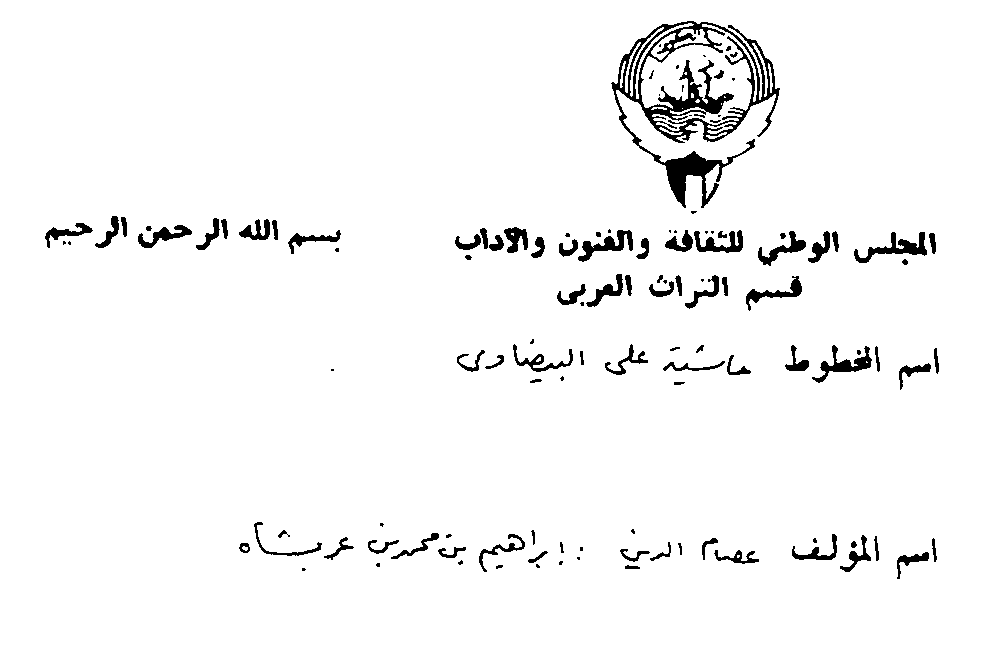 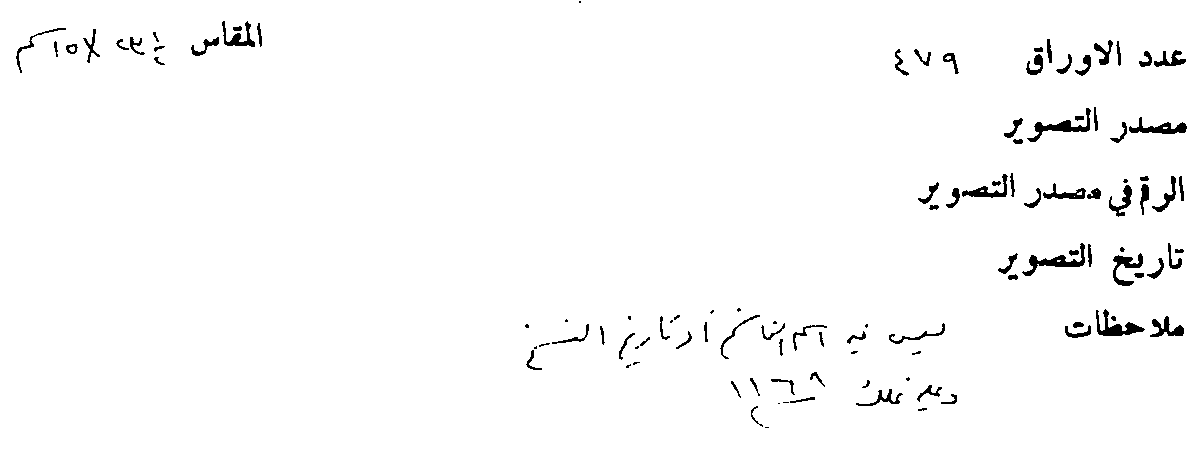 المقدمة من النسخة (أ)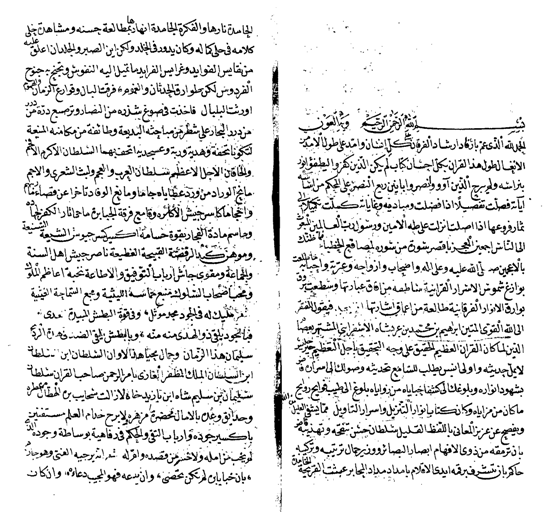 اللوحة الأولى من المقدمة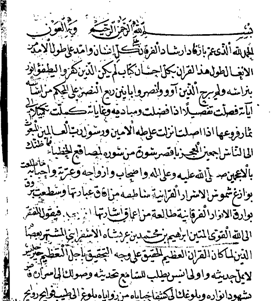 الورقة الأخيرة من النسخة (أ)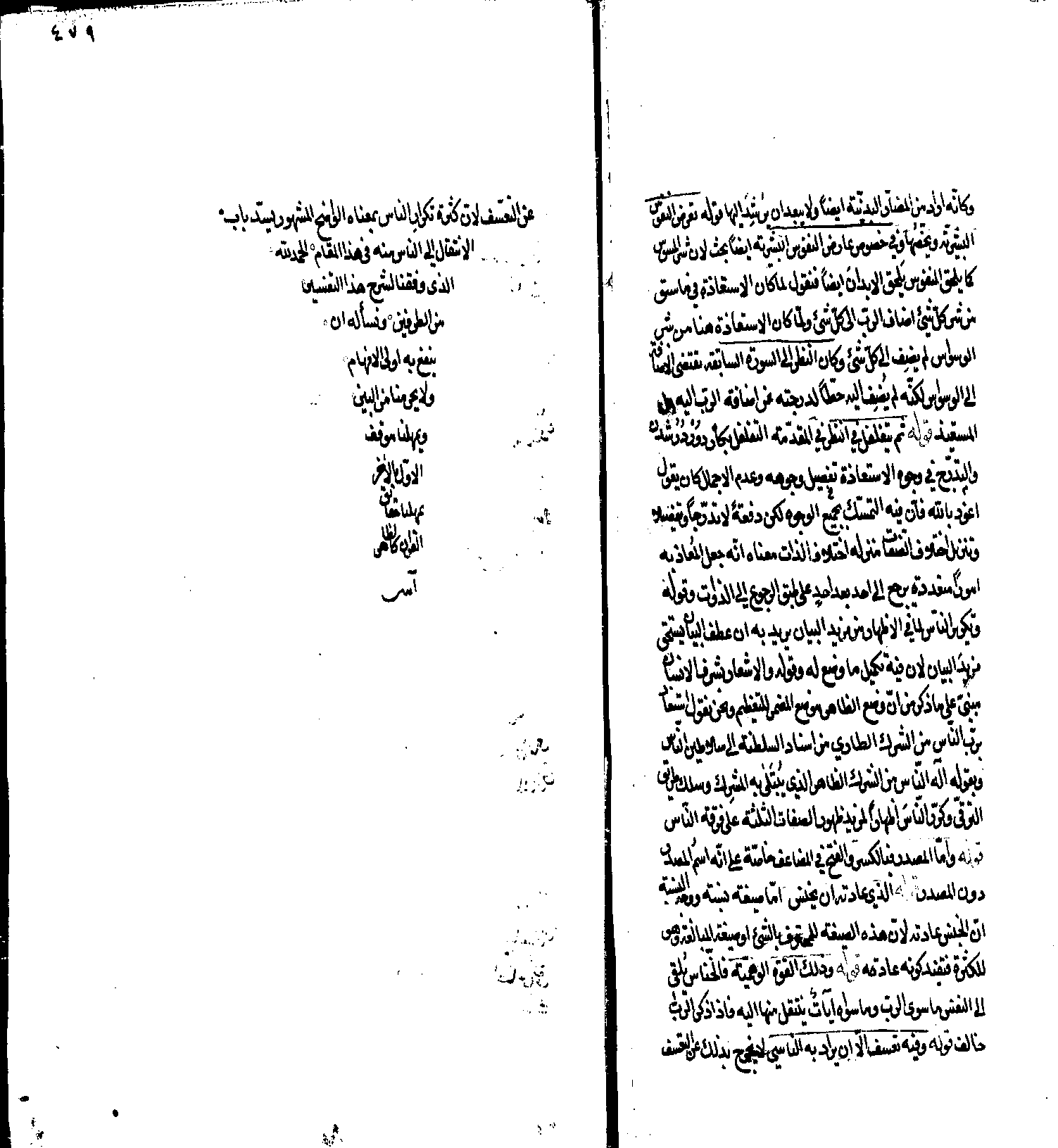 اللوحة الثانية من الورقة الأخيرة من النسخة (أ)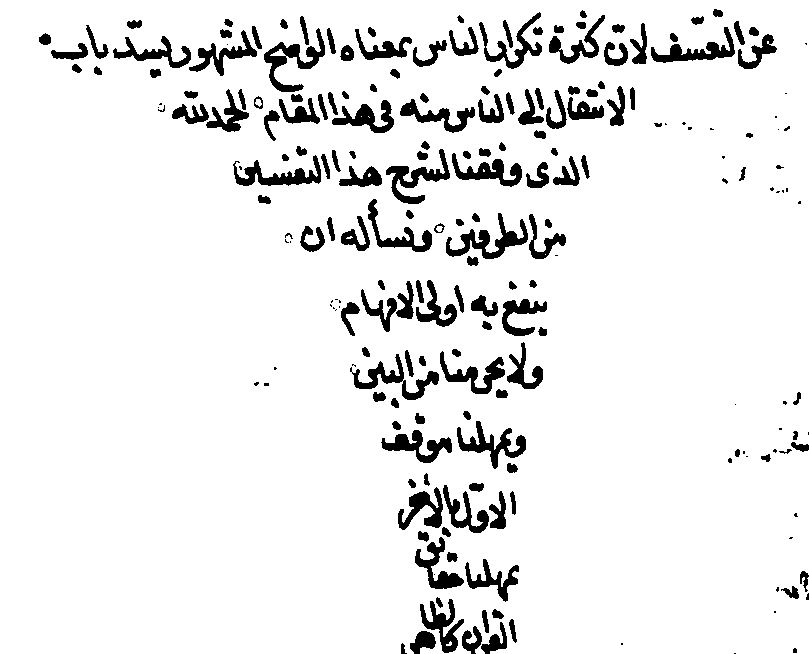 الورقة الأولى من الورقات المراد تحقيقها من النسخة (أ)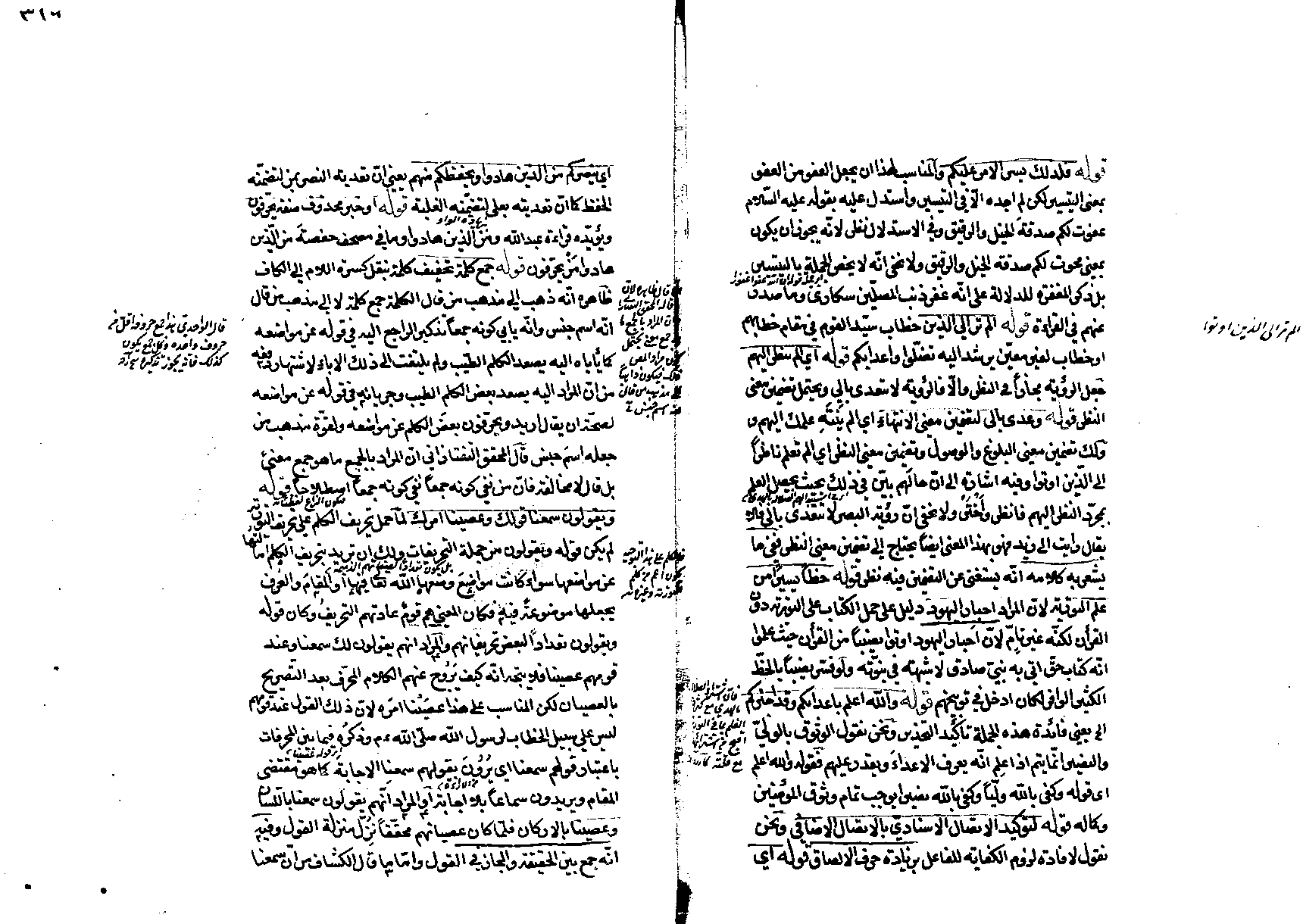 اللوحة الأولى من الورقات المراد تحقيقها من النسخة (أ)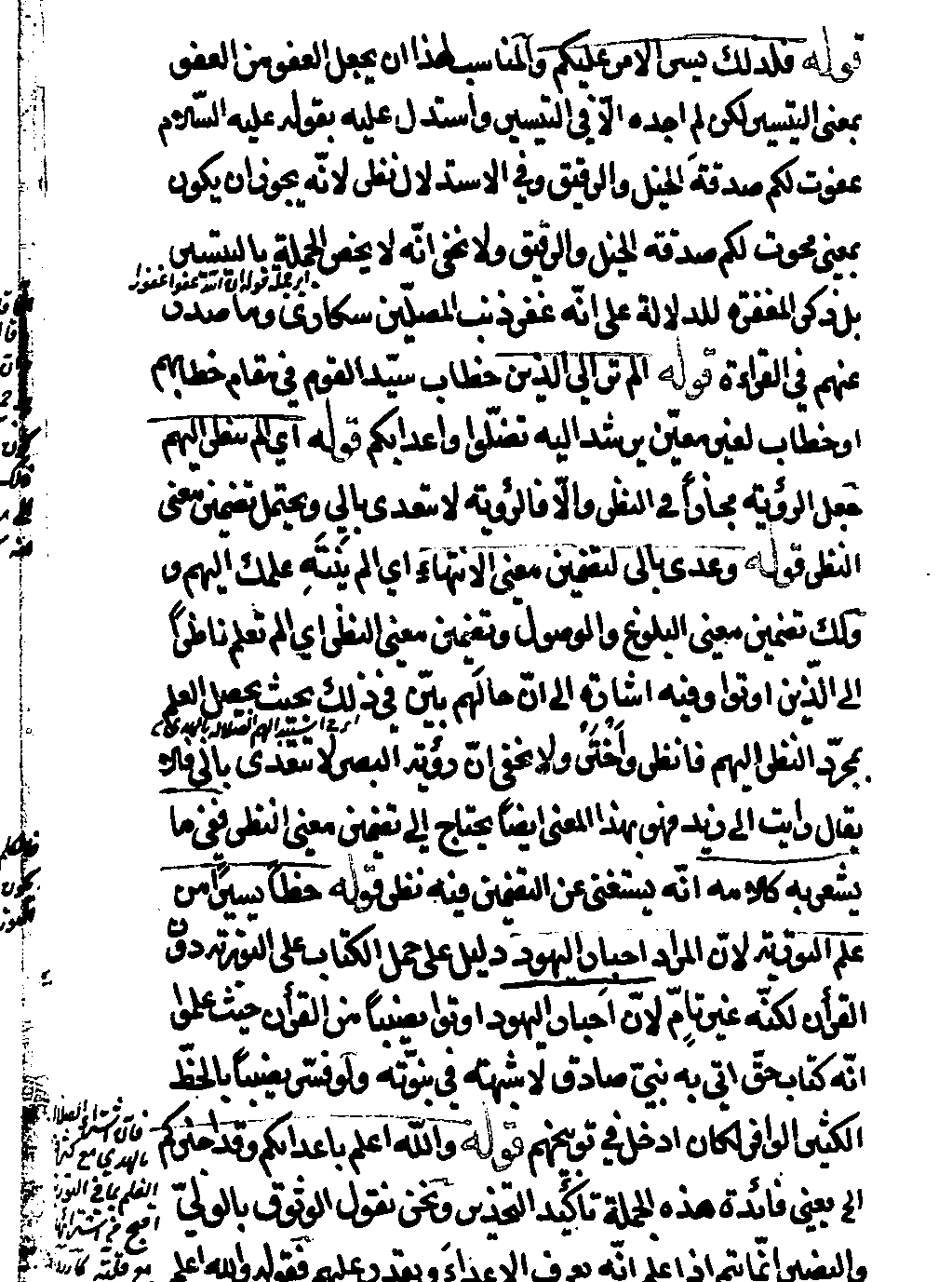 الورقة الأخيرة من الورقات المراد تحقيقها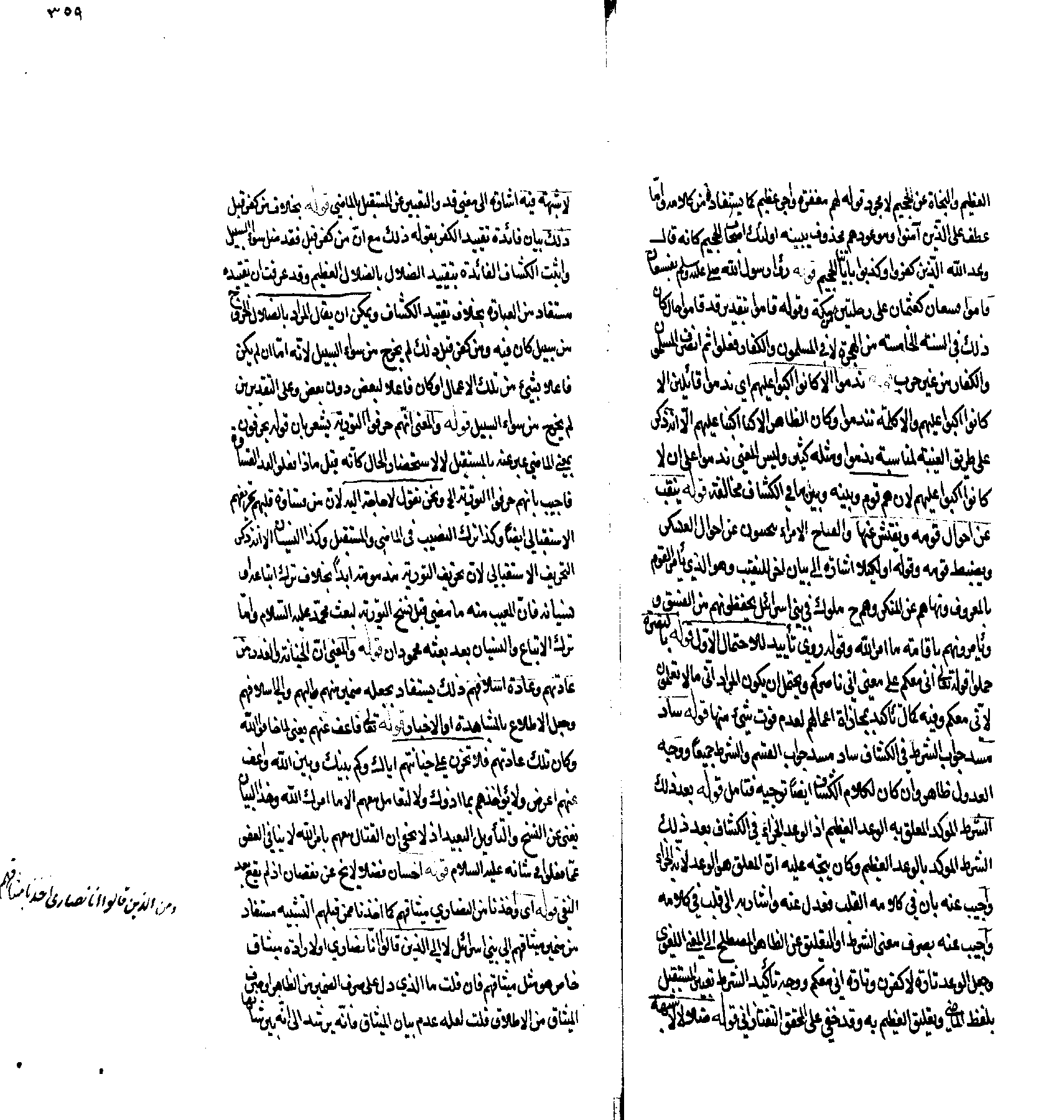 اللوحة الأولى من الورقة الأخيرة المراد تحقيقها من النسخة (أ)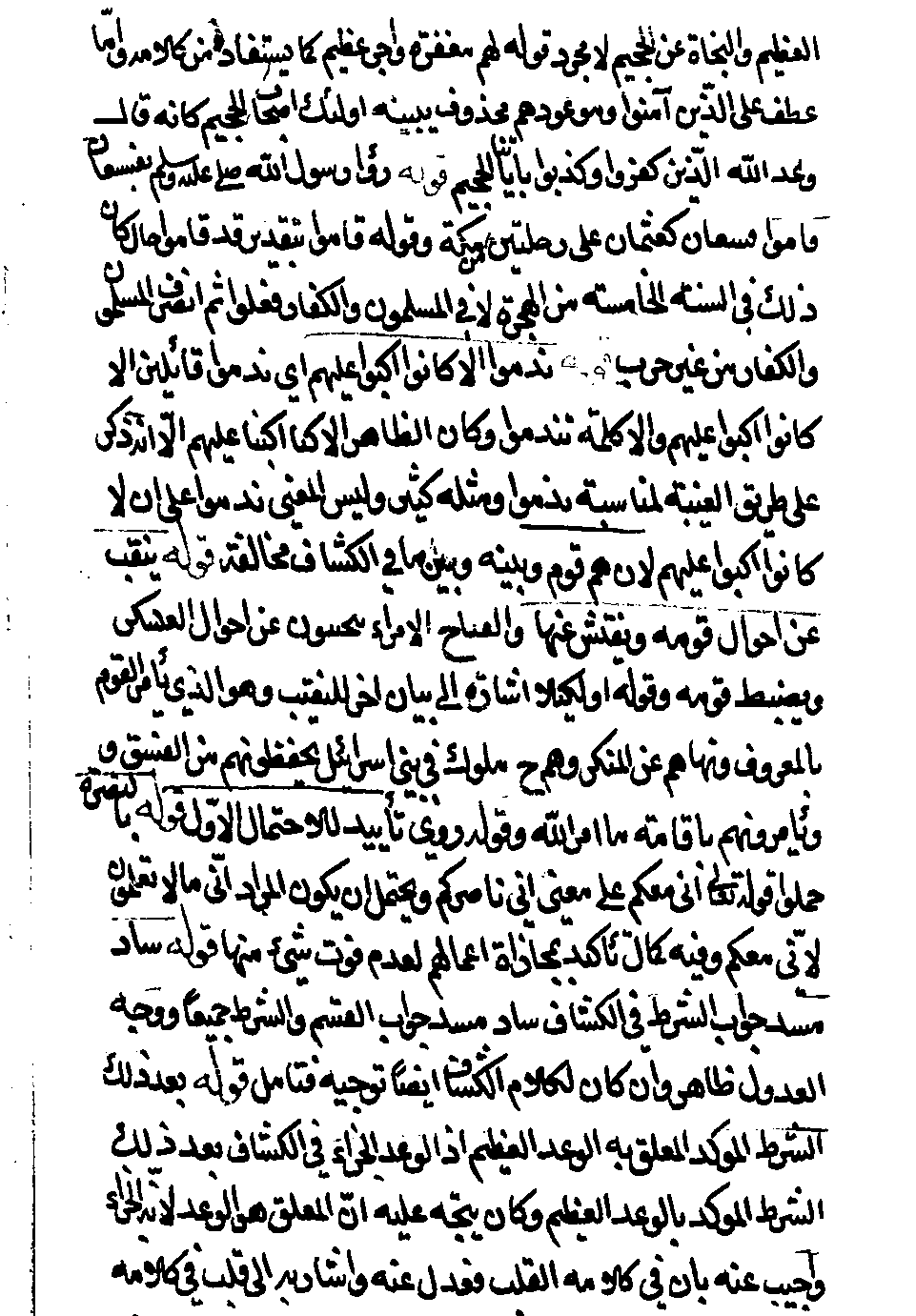 الورقة الأولى من الأوراق المراد تحقيقها من النسخة (ب)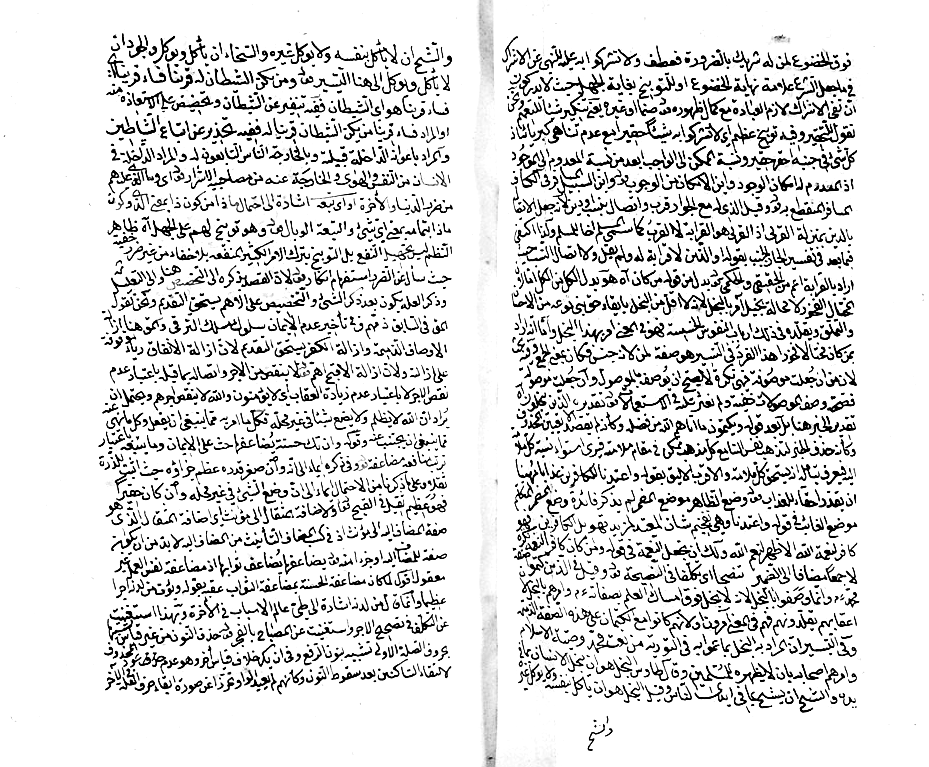 اللوحة الأولى من الأوراق المراد تحقيقها من النسخة (ب)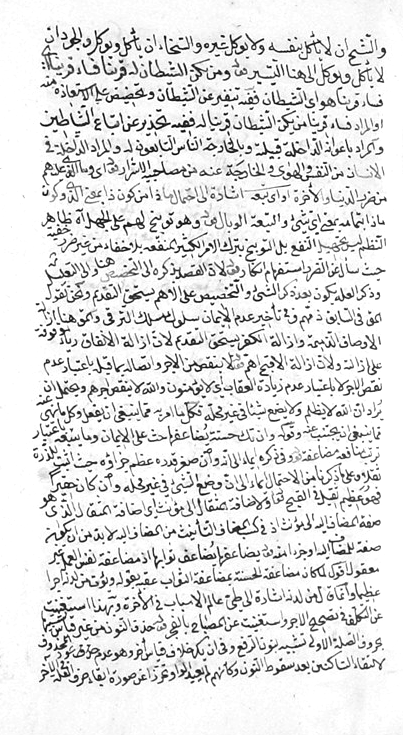 اللوحة الأخيرة من النسخة (ب)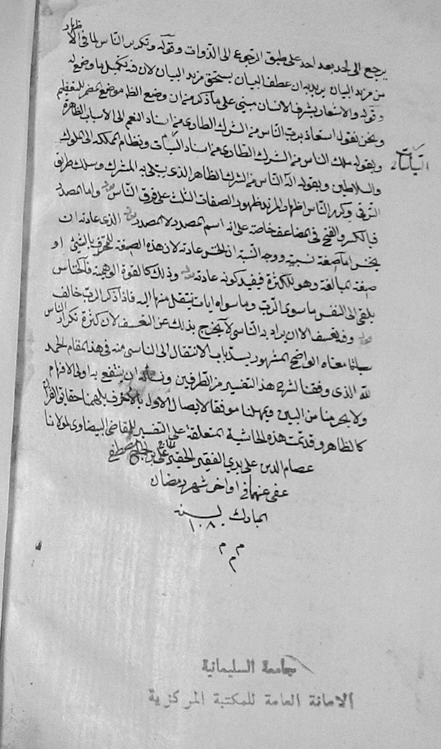 الورقة الأولى من النسخة (ج)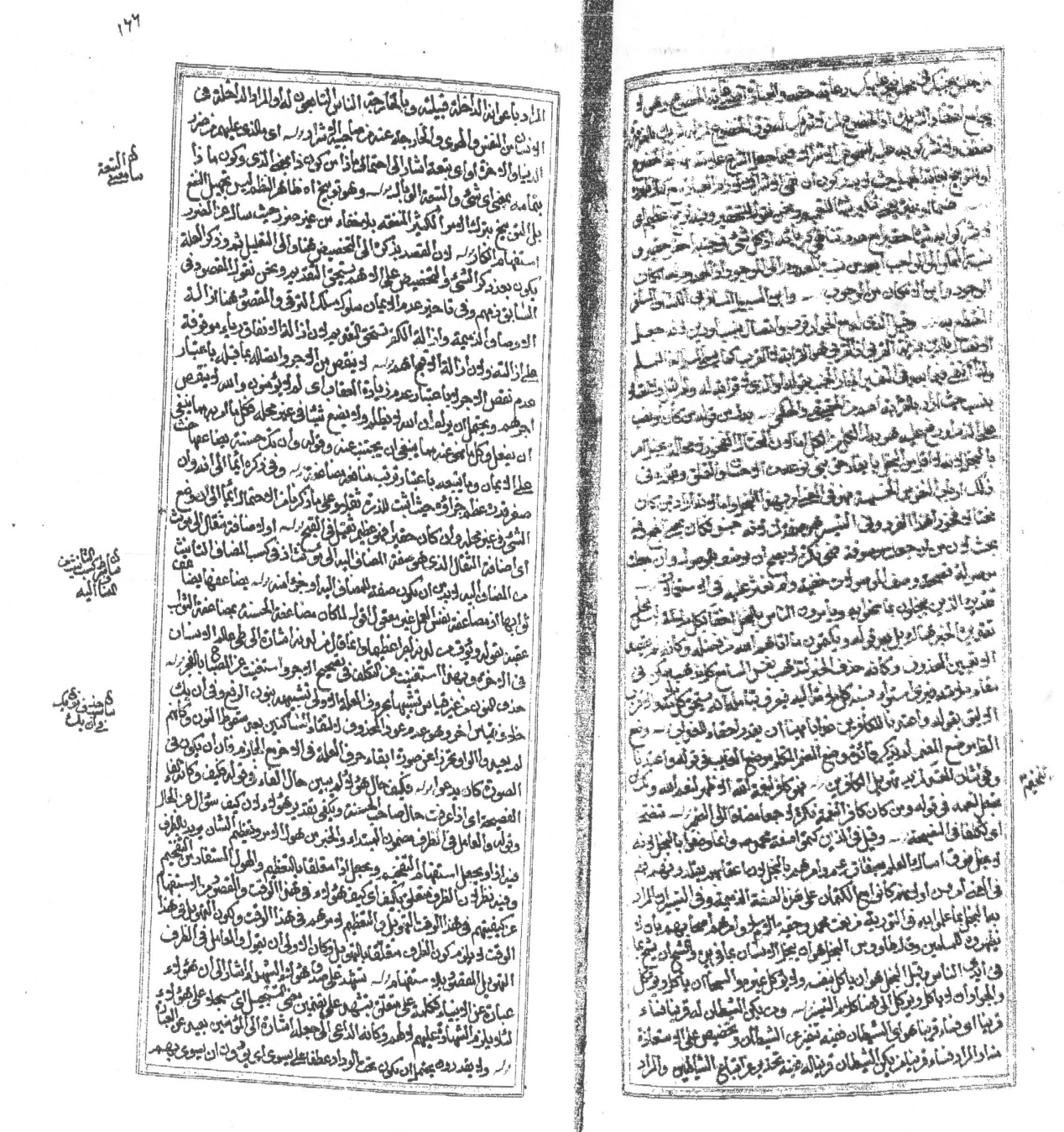 اللوحة الأولى من النسخة (ج)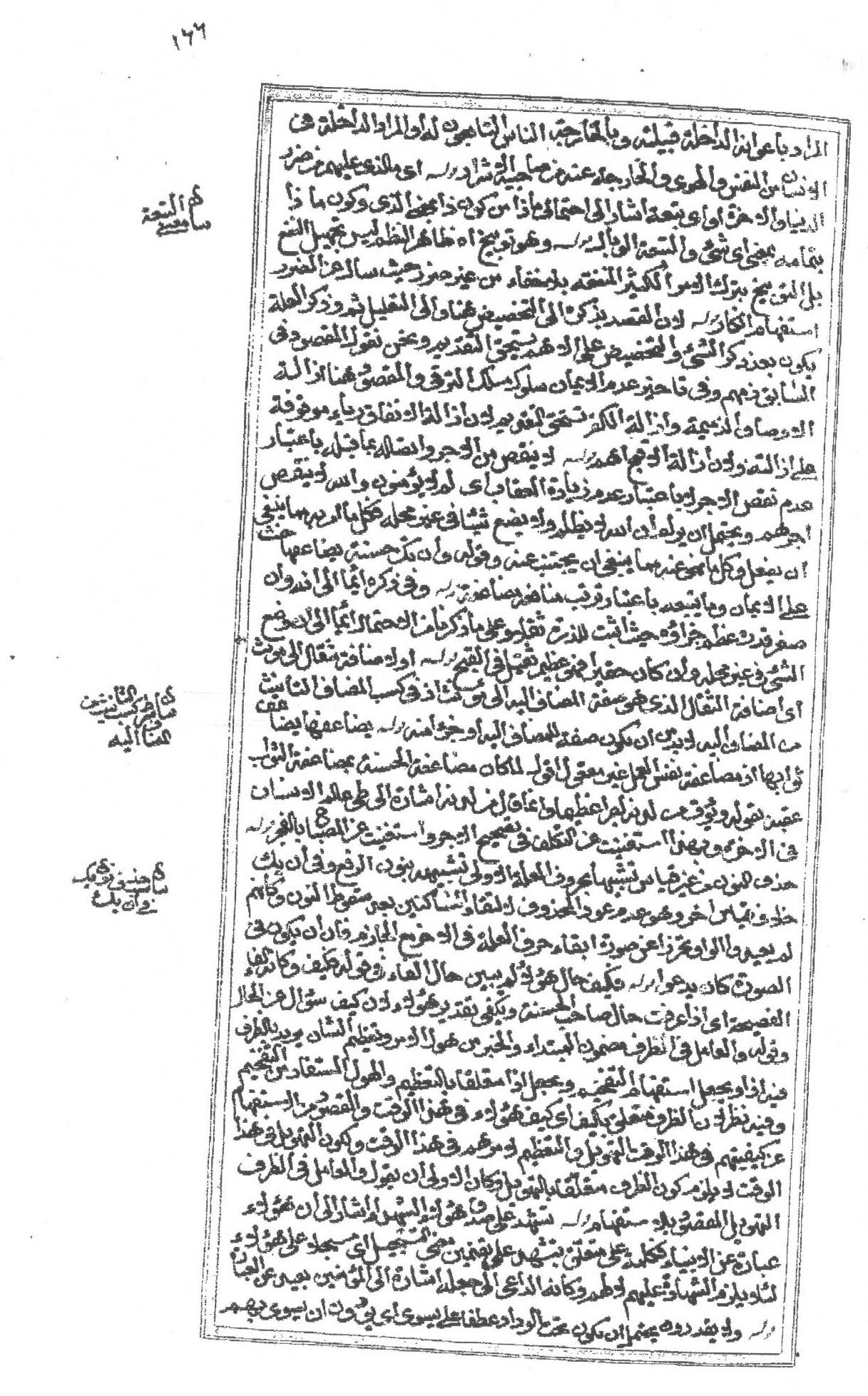 الورقة الأولى من النسخة (د)ا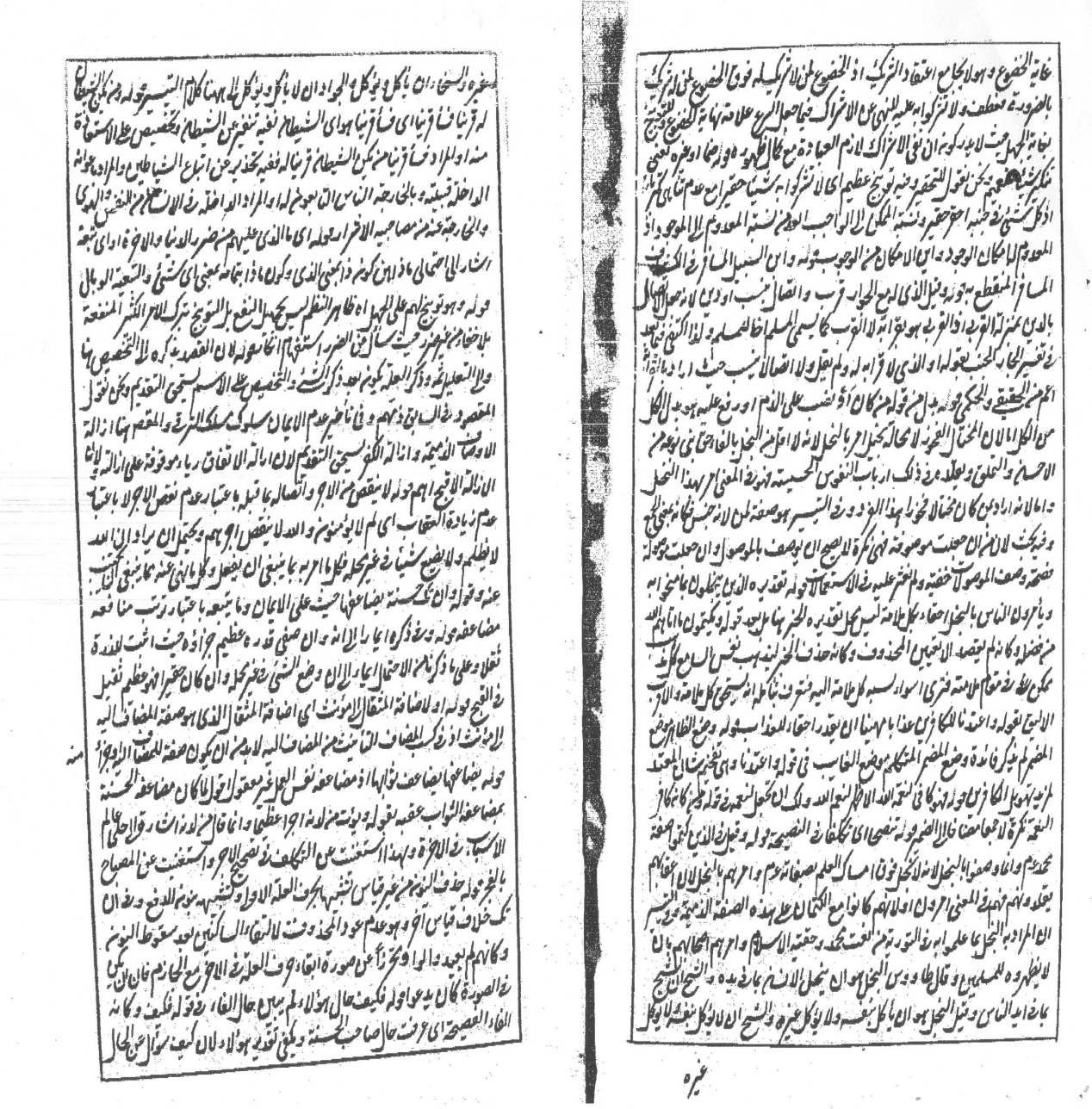 اللوحة الأولى من النسخة (د)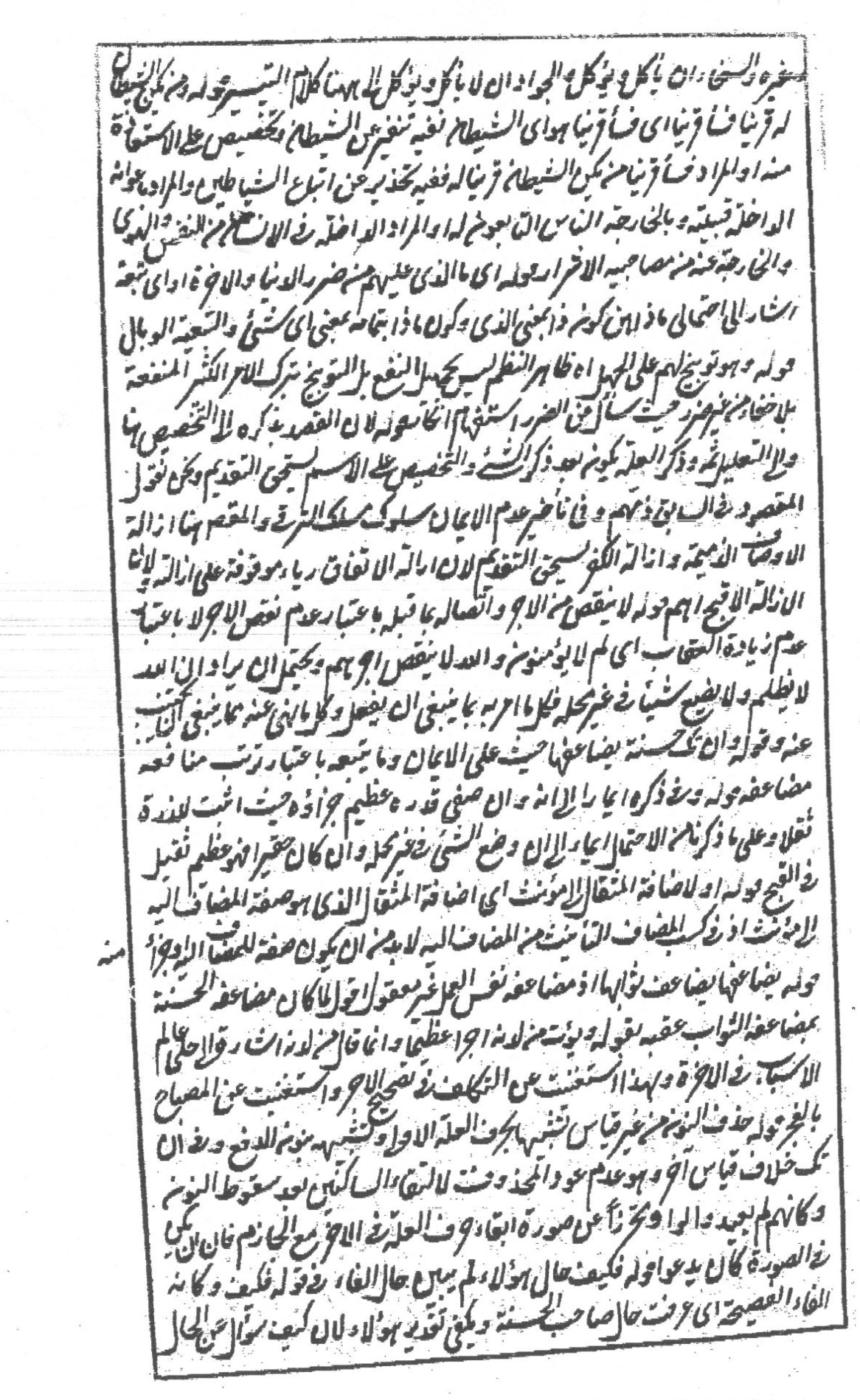 رابعاً: النص المحققﭧ ﭨ ﭽﭑ  ﭒ  ﭓ  ﭔ  ﭕ  ﭖ  ﭗ   ﭘ  ﭙ  ﭚ   ﭛﭜ  ﭝ  ﭞ  ﭟ  ﭠ  ﭡ  ﭢ   ﭣ  ﭤ  ﭥ  ﭦ  ﭧ  ﭨ  ﭩ  ﭪ   ﭫ    ﭬ   ﭭ  ﭮ   ﭯﭰ  ﭱ  ﭲ  ﭳ      ﭴ  ﭵ  ﭼ[النساء: ٣٨ – ٣٩]﴿وَمَاذَا عَلَيْهِمْ لَوْ آمَنُوا بِاللَّهِ وَالْيَوْمِ الْآخِرِ وَأَنْفَقُوا مِمَّا رَزَقَهُمُ اللَّهُ﴾؛ أي: وما الذي عليهم,أو أيّ تَبِعَة تحيقُ بهم بسبب الإيمان والإنفاق في سبيل الله. وهو توبيخٌ لهم على الجهل بمكان المنفعةوالاعتقاد في الشيء على خلاف ما هو عليه, وتحريضٌ على الفكر لطلب الجواب؛ لعلّه يؤدِّي بهم إلى العلم بما فيه من الفوائد الجليلة, والعوائد الجميلة, وتنبيهٌ على أنّ المدعو إلى أمرٍ لا ضرر فيه ينبغيأن يجيبإليه احتياطاً, فكيف إذا تضّمن المنافع؟!وإنّما قدّم الإيمان ههنا, وأخَّرَه في الآية الأخرى؛ لأنّ القصد بذكره إلى التَّحضيض ههنا, والتَّعليل ثمّ. ﴿وَكَانَ اللَّهُ بِهِمْ عَلِيمًا﴾ وعيدٌ لهم.ــــــــــــــــــــــــــــــــــــــــــــــــــــــــــــــــــــــــــــــــــــــــــــــــــــــــــــــــــــــــــــــــــــــــــــــــــــــــــــــقوله: أي:ما() الذي عليهم؛ من ضرر الدنيا والآخرة.أو أي تَبِعَة؛ أشار()إلى احتمالَي()(ماذا)؛ من كون (ذا) بمعنى الذي, وكون (ماذا) بتمامه بمعنى أيّ شيء.() والتَّبِعَةُ(): الوَبَال.()قوله: وهو توبيخٌ لهم على الجهل...إلخ. ظاهرُ النَّظمِ ليس تجهيل()النَّفع, بل التوبيخُ بترك الأمر الكثيرالمنفعة بلا خفاء من غير ضرر, حيث سألَ عن()الضَّرر استفهامَ إنكار..........................ـــــــــــــــــــــــــــــــــــــــــــــــــــــــــــــــــــــــــــــــــــــــــــــــــــــــــــقوله: لأنّ القصد بذكرهإلى التَّحضيضِ()هنا(), وإلى التَّعليل ثمَّ(). وذِكرُ()العلّة يكون بعدذِكْرِ الشيء, والتَّحضيضُ()على الأهمِّ() يستحقُّ التَّقديم. ونحن نقول: المقصودُ في السابق ذمّهم, وفي تأخيرِ عدَمِ الإيمان سلوكُمَسْلَكِ التَّرَقِّي,() والمقصودُ هنا إزالةُ الأوصاف الذميمة, وإزالةُ الكفر تستحقُّ التَّقديم؛ لأنّ إزالةَ الإنفاق رياءً موقوفةٌ على إزالته, ولأنَّ إزالةَ الأقبحِ أهم.() ﭽ ﭶ  ﭷ  ﭸ   ﭹ   ﭺ  ﭻﭼ  ﭽ  ﭾ  ﭿ  ﮀ  ﮁ  ﮂ  ﮃ     ﮄ  ﮅ  ﮆ  ﭼ[النساء: ٤٠]﴿إِنَّ اللَّهَ لَا يَظْلِمُ مِثْقَالَ ذَرَّةٍ﴾ لا يُنقِصُ من الأجر, ولا يزيد في العقاب أصغر شيء كالذرّة, وهي النملة الصغيرة, ويقال لكل جزء من أجزاء الهباء. ـــــــــــــــــــــــــــــــــــــــــــــــــــــــــــــــــــــــــــــــــــــــــــــــــــــــــــــقوله: لا يُنقِصُ من الأجر. واتصالُهُ بما قبله()باعتبار عدَمِ نقصِ الأجر, لا باعتبار عدَمِ زيادة العقاب؛ أي:لـِمَ()لا يؤمنون؟ فالله()لا يُنقِصُ من()أجرهم(). ويحتمل أن يراد:إنَّ الله لا يظلم, ولا .............................ــــــــــــــــــــــــــــــــــــــــــــــــــــــــــــــــــــــــــــــــــــــــــــــــــــــــــــــــــــــــــــــــــــــــــــــــــــــــــــــــــــــــــــــــــــــــــــــــــــــــــــــــــــــــــيضعُ شيئاً في غير محلِّه, فكلُّ()ما أمر به ممّا يَنبغي أن يُفعَل, وكلُّ ما نهى عنه ممّا يَنبغي أن يُجتَنبَ عنه().والمثقال: مفعال من الثقل, وفي ذكره إيماء إلى أنّه وإن صغُرَ قدره عَظُمَ جزاؤه.﴿وَإِنْ تَكُ حَسَنَةً﴾ وإن يكن مثقال الذّرة حسنة, وأنّث الضمير لتأنيث الخبر, أو لإضافة المثقال إلى مؤنث. وحذف النُّون من غير قياس تشبيهاً بحروف العلّة. وقرأ ابن كثير ونافع ﴿حَسَنَةٌ﴾ بالرفع على كان التَّامّة.ـــــــــــــــــــــــــــــــــــــــــــــــــــــــــــــــــــــــــــــــــــــــــــــــــــــــــــــــــــــــــــــــــــــــــــــــــــــــــــــــــــــــــــــــــقوله:﴿وَإِنْ تَكُ حَسَنَةً يُضَاعِفْهَا﴾؛ حثٌّ على الإيمان()وما يتبعه() (باعتبار ترتُّبِ منافعه مضاعفة)().(قوله: وفي ذكره إيماءٌ إلى أنّه() وإن صغُرَ قدره عَظُمَ() جزاؤه؛()[313/أ] حيث أثبت للذرّةثِقَلاً, وعلى ما ذكرنا من الاحتمال() إيماءٌ إلى أنَّ وضعَ الشيء في غير محلّه()_ وإن كان حقيراً_ فهو عظيمٌ ثقيل في القبح.) ().... .........................ــــــــــــــــــــــــــــــــــــــــــــــــــــــــــــــــــــــــــــــــــــــــــــــــــــــــــــــــــــــــــــــــــــــــــــــــــــــــــــــــــــــــــــــــــــــــــــــــــــــــــــــــــــــــــقوله: أو لإضافة المثقالإلى مؤنث()؛ أي: إضافة المثقالِ _الذي هو صفة المضافِ إليه_ إلى مؤنَّثٍ؛ إذ في كسب المضافالتأنيثَ من المضاف إليه لابدّ من أن يكون صفةً للمضاف إليه, أو جزءاً منه.()قوله: حذف النُّون من غير قياسٍ()تشبيهاً بحروف العلّة. الأَولَى تشبيهه()بنون الرَّفعِ.() وفي ﴿يُضَاعِفْهَا﴾؛ يضاعف ثوابها. وقرأ ابن كثير وابن عامر ويعقوب: ﴿يُضعِّفها﴾ وكلاهما بمعنىً. ﴿وَيُؤْتِ مِنْ لَدُنْهُ﴾ ويعط صاحبها من عنده على سبيل التفضُّل زائداً على ما وعد في مقابلة العمل. ﴿أَجْرًا عَظِيمًا﴾ عطاءً جزيلاً. وإنَّما سمّاه أجراً؛ لأنّه تابعٌ للأجر مزيدٌ عليه.ــــــــــــــــــــــــــــــــــــــــــــــــــــــــــــــــــــــــــــــــــــــــــــــــــــــــــــــــــــــــــــــــــــــــــــــــــــــــــــــــــــــــــــــــــــــــــــــــــــــــــــــــــــــــــــــــــــــــ﴿وَإِنْ تَكُ﴾ خلافُ قياسٍ آخر _وهو عَدَمُ عَودِ المحذوف()لالتقاء السَّاكنين بعد سقوط النُّون()_ وكأنَّهم لم يعيدوا الواو تحرُّزَاً عن صورة إبقاء حرف العلّة في الآخَرِ()مع الجازم,فإنَّ(إن يكو)()في الصورة كـ(إنْ يَدْعُو)().قوله:﴿يُضَاعِفْهَا﴾؛ يُضاعِفُ ثوابها. إذ مضاعفةُ نفسِ العمل غيرُ معقول.أقول: لمـــَّا كانمضاعفة الحسنةبمضاعفة الثواب, عقَّبَه بقوله: ﴿وَيُؤْتِ مِنْ لَدُنْهُ أَجْرًا عَظِيمًا﴾. وإنمّا قال:﴿مِنْ لَدُنْهُ﴾() إشارةً إلى طيِّ عالـَمِ الأسباب()في الآخرة(). وبهذا استغنيتُ عن التكلُّفِ فيتصحيحِ الأجر(), واستغنيتُ ﭽﮇ  ﮈ    ﮉ  ﮊ  ﮋ ﮌ  ﮍ      ﮎ  ﮏ  ﮐ  ﮑ  ﮒ  ﮓ  ﭼ[النساء: ٤١]﴿فَكَيْفَ﴾؛ أي: فكيف حال هؤلاء الكفرة من اليهود وغيرهم؟ ﴿إِذَا جِئْنَا مِنْ كُلِّ أُمَّةٍ بِشَهِيدٍ﴾ يعني: نبيّهم يشهد على فسادِ عقائدهم, وقبحِ أعمالهم. والعاملُ في الظرف مضمونُ المبتدأ والخبر من هول الأمر, وتعظيم الشأن.ـــــــــــــــــــــــــــــــــــــــــــــــــــــــــــــــــــــــــــــــــــــــــعن المصباحِ بالفجر.()قوله: فكيف حال هؤلاء؟ ولم يتبيَّن حالَ الفاء في قوله: ﴿فَكَيْفَ﴾, وكأنّه الفاءُ الفصيحة()؛ أي: إذا() عرفت حال صاحب الحسنة. ويكفي تقدير (هؤلاء)؛ لأنّ (كيف) سؤال عن الحال.()........................ـــــــــــــــــــــــــــــــــــــــــــــــــــــــــــــــــــــــــــــــــــــــــــــــوقوله: والعاملُ في الظرفِ مضمونُ المبتدأ والخبر()من هولِ الأمْرِوتعظيمِ الشَّأنِ.يُريدُ بالظَّرْفِ فيه () (إذا), ويَجعلُ الاستفهامَ للتفخيم,() ويجعل (إذا) مُتعَلِّقاً بالتَّعظيم والهولِ المستفادِ من التَّفخيم.()وفيه نظر؛ لأنّ الظَّرفَ مُتَعلِّقٌ بـ(كيف)؛ أي: كيف هؤلاء في هذا الوقت. والمقصودُ من الاستفهام عن كيفيّتهم في هذا الوقت التهويل والتعظيم لأمرهم في هذا الوقت.و()لكون التهويلفي هذا الوقت لا يلزم كون الظرف متعلقاً بالتهويل,فكان الأولى أن يقول: والعامل في الظرف()التهويل المقصود بالاستفهام.()﴿وَجِئْنَا بِكَ﴾ يا محمد ﴿عَلَى هَؤُلَاءِ شَهِيدًا﴾ تشهد على صدق هؤلاء الشهداء لعلمك بعقائدهم, واستجماع شرعك مجامع قواعدهم. وقيل: ﴿هَؤُلَاءِ﴾ إشارة إلى الكَفَرَة المستفهم عن حالهم. وقيل: إلى المؤمنين, كقوله تعالى: ﴿لِتَكُونُوا شُهَدَاءَ عَلَى النَّاسِ وَيَكُونَ الرَّسُولُ عَلَيْكُمْ شَهِيدًا﴾[البقرة: 143].ــــــــــــــــــــــــــــــــــــــــــــــــــــــــــــــــــــــــــــــــــــــــــــــــــــــــقوله:تشهدُ على صدق هؤلاء الشُّهداء. أشار إلى أنّ ﴿هَؤُلَاءِ﴾ عبارة عن الأنبياء, فكلمة()(على) متعلِّقة()بـ (شهيداً)() على تضمين()معنى التَّسجيل؛ أي: مُسَجِّلاً [313/ب] على هؤلاء لئلّا يلزم الشهادةُعليهم لا لهم. وكأنّه()الدَّاعي إلى جعله()إشارةً إلى الكَفَرَة.وجعلُه إشارةً إلى المؤمنين بعيدٌ عنالعبارة.()     ....................ـــــــــــــــــــــــــــــــــــــــــــــــــــــــــــــــــــــــــــــــــــــــــــــــــــــــــــــــــــــــــــــــــــــــــــــــــــــــــــــــــــــــــــــــــــــــــــــــــــــــــــــــــــــــــــــــــــــــــــــــــــــــــــــــــﭽ ﮔ  ﮕ  ﮖ   ﮗ  ﮘ  ﮙ  ﮚ  ﮛ  ﮜ  ﮝ  ﮞ   ﮟ   ﮠ  ﮡ  ﮢ  ﮣ  ﮤ  ﮥ  ﮦ  ﮧ  ﮨ    ﮩ  ﮪ  ﮫ  ﮬ  ﮭ  ﮮ  ﮯ  ﮰ  ﮱ       ﯓ    ﯔ  ﯕ  ﯖﯗ  ﯘ  ﯙ   ﯚ  ﯛ  ﯜ  ﯝ  ﯞ   ﯟ    ﯠ  ﯡ  ﯢ  ﯣ  ﯤ  ﯥ  ﯦ  ﯧ  ﯨ  ﯩ   ﯪ  ﯫ  ﯬ  ﯭ  ﯮ  ﯯﯰ  ﯱ      ﯲ  ﯳ   ﯴ  ﯵ  ﯶﭼ[النساء: ٤٢-43]﴿يَوْمَئِذٍ يَوَدُّ الَّذِينَ كَفَرُوا وَعَصَوُا الرَّسُولَ لَوْ تُسَوَّى بِهِمُ الْأَرْضُ﴾ بيان لحالهم حينئذ؛ أي: يودُّ الذين جمعوا بين الكفر وعصيان الأمر, أو الكفرة والعصاة في ذلك الوقت أن يدفنوا فتسوّى بهم الأرض كالموتى, أو لم يبعثوا, أو لم يُخلقوا, وكانوا هم والأرضَ سواءً. ﴿وَلَا يَكْتُمُونَ اللَّهَ حَدِيثًا﴾ ولا يقدرون على كتمانه؛ لأنّ جوارحهم تشهد عليهم. وقيل: الواو للحال؛ أي: يودّون أن تسوّى بهم الأرض وحالهم أنهم لا يكتمون من الله حديثاً, ولا يُكذِّبونه بقولهم: ﴿وَاللَّهِ رَبِّنَا مَا كُنَّا مُشْرِكِينَ﴾[الأنعام: 23], إذ روي أنّهم إذا قالوا ذلك ختم الله على أفواههم, فتشهد عليهم جوارحهم, فيشتدُّ الأمر عليهم, فيتمنَّون أن تُسوّى بهم الأرض. وقرأ نافع وابن عامر: ﴿تَسَّوَّى بهم﴾ على أنَّ أصله تتسوّى فأدغمت التاء في السين. وقرأ حمزة و الكسائي: ﴿تَسَوّى﴾ على حذف التاء الثانية, يقال: سوّيته فتسوّى.﴿يَا أَيُّهَا الَّذِينَ آمَنُوا لَا تَقْرَبُوا الصَّلاةوَأَنْتُمْ سُكَارَى حَتَّى تَعْلَمُوا مَا تَقُولُونَ﴾؛ أي: لا تقوموا إليهاوأنتم سكارىـــــــــــــــــــــــــــــــــــــــــــــــــــــــــــــــــــــــــــــــــــــــــــــــــــــــــــــــــــــــــــقوله: ولا يقدرون. يحتمل أن يكون تحت الوِداد عطفاً على (تسوّى)؛ أي: يَودّون أَن تُسوَّى بهم الأرض, ولا يكتمون الله حديثاً؛ (لأنّ تسوية الأرض بهم أسهلُ عليهم من كتمان الحديث)().قوله:﴿يَاأَيُّهَا الَّذِينَ آمَنُوا لَا تَقْرَبُوا الصَّلاةوَأَنْتُمْ سُكَارَى حَتَّى تَعْلَمُوا مَا تَقُولُونَ﴾. لا سُكْرَ()مع العلم بالقول, فلا بدَّ من بيانِ()فائدةٍ لذكر()قوله: ﴿حَتَّى تَعْلَمُوا مَا تَقُولُونَ﴾. قال في نحو نوم أو خمر حتى تنتهوا وتعلموا ما تقولون في صلاتكم. رُوي  أنّ عبد الرحمن بن عوف -رضي الله تعالى عنه-صنع مأدبةً, ودعا نفراً من الصحابة - حين كانت الخمر مباحاً - فأكلوا وشربوا حتى ثَمِلُوا, وجاء وقت صلاة المغرب, فتقدم أحدهم ليصلي بهم فقرأ:﴿أَعْبُدُ مَا تَعْبُدُونَ﴾فنزلت. ــــــــــــــــــــــــــــــــــــــــــــــــــــــــــــــــــــــــــــــــــــــــــــالتيسير(): فائدة ذكره تعيين حدِّ السُّكْر الّذي يمنع قربانَ الصَّلاة, وهو أن لا يَعلم ما يقول. () هذا ولوجعل (حتّى) بمعنى (كي) يكون تعليلاً للنّهي عن الصَّلاة()؛ لأنّه لا تصحُّ الصَّلاة إذا لم يَعلم المصليما يقول فيها(). لكنّ الظَّاهر أنّ()علّة النَّهي لا تنحصرُ فيه(), إذ لا بدّ أن يعلم أيضاً ما يَفعل فيه, فالتعليلُ به تعليلٌ به لا بخصوصه.()قوله: من نحو نوم أو خمر. إشارة إلى القولين في الآية, قال في التيسير(): أكثر المفسرين على أنّ ...............ــــــــــــــــــــــــــــــــــــــــــــــــــــــــــــــــــــــــــــــــــــــــــــــــــــــــــــــــــــــــــــــــــــــــــــــــــــــــــــــــــــــــــــــــــــــــــــــــــــــــــــــــــــــــــالمرادَ السُّكْرُ من الشراب.()وقال الضَّحاك(): المراد السُّكْرُ من النوم.() وبهذا()قال النبيّ عليه الصلاة والسّلام: ((إذا نَعسَ()أَحَدُكُمْ في صلاتِهِ فليَنصرف وليَرقُدْ فإنّه لا يَدري لعلَّه يَسْتَغفِرُ فَيَسُبَّ نَفْسَهُ)).()..................ـــــــــــــــــــــــــــــــــــــــــــــــــــــــــــــــــــــــــــــــــــــــــــــــــــــــــــــوقد رجَّح القول() الثاني()  بما رَوى من سبب النزول. ولا يَبعدُ أن يكونَ مرادُه() أنّ المـُرَادَ مطلقُ السُّكْر سواء كان من النَّوم أو الشرب(). ولا وجه للاختلاف؛()إذ السُّكر هو انسداد طُرق المعرفة, كما أشار وقيل: أراد بالصَّلاة مواضعها, وهي المساجد, وليس المراد منه نهي السَّكْرَانعن قُربان الصَّلاة, وإنما المرادُالنَّهي عن الإِفراط في الشرب, والسُّكْرُ من السَّكْر, وهو السدّ.ــــــــــــــــــــــــــــــــــــــــــــــــــــــــــــــــــــــــــــــــــــــــــــــــــــإليه بقوله:السُّكْرُ من السَّكْر(), وهو السدّ().لكن ينبغي أن يعلم أنّ الفعل من السَّكْر بمعنى السدّمن باب دخَل,ومن السُّكْر من باب علِمَ. ذكره التيسير.()قوله: حتّى ثَمِلُوا.كسَكِروا وزناً ومعنىً(). وفي الكشَّاف(): فقرأ أعبد ما تعبدون, وأنتم عابدون ما أعبد.وفي التيسير: فحذف اللاءات().قوله: وقيل أراد بالصَّلاة مواضعها؛تمسكاً بقوله: ﴿وَلَا جُنُبًا إِلَّا عَابِرِي سَبِيلٍ﴾ بناءً على أنّ المراد بعابري سبيل: المجتازون في المساجد[314/أ].()قوله: وإنّما المراد()النَّهي عن الإفراط في الشرب.وأمّا إذا كان المراد النَّوم, فالمراد النَّهي عن قربان الصَّلاة؛() لأنّ غلبة()النَّوم ليس بالاختيار(). والقولُ بأنّ المراد النَّهي عن الإفراط في الشربوقرئ ﴿سَكَارى ﴾ بالفتح, و﴿سَكْرَى﴾ على أنّه جمع كَهْلكى, أو مفرد بمعنى:(وأنتم قوم سَكْرى)  أو (جماعة سَكْرى). و(سُكْرَى) كحُبْلى على أنها صفة للجماعة.ـــــــــــــــــــــــــــــــــــــــــــــــــــــــــــــــــــــــــــــــــــــــــــــــــــــــــمحلُّ نظرٍ لا بدّ له من دليل.قوله: وسَكْرَى على أنّه جمع كَهَلْكَى. يعني: جمع سكران على فَعْلَى, حملاً على الجريح بجامع كونهما علّة,()والفعيل بمعنى المفعول من العِلَل يُجمع على فَعلى, ولو وُجِد جمع ما سواه هكذا يُجعل محمولاً عليه, وهذا التوجيه شائع لو وُجِد (سَكْرَى) جمعاً في كلامهم, والظاهر أنّ الكشَّاف وجده,لكن()لم يذكر له شاهداًكما هو دأبه,() فالتوجيه الثاني أعذب.()﴿وَلَا جُنُبًا﴾ عطف على قوله: ﴿وَأَنْتُمْ سُكَارَى﴾؛ إذ الجملة في موضع النصب على الحال, والجُنُبُ: الذي أصابته الجنابة, يستوي فيه المذكر والمؤنث, والواحد والجمع؛ لأنّه يجري مجرى المصدر. ـــــــــــــــــــــــــــــــــــــــــــــــــــــــــــــــــــــــــــــــــــــــــــــــــو(سُكْرَى) كحُبلى, ممّا أثبته في مؤنث فعلان جَناح بن حُبَيش, وحكى في كسلان (كَسْلَى) بالفتح والضم(). قوله:عطف على قوله:﴿وَأَنْتُمْ سُكَارَى﴾: يعني لا على()قوله:﴿أَنْتُمْ سُكَارَى﴾؛ حتّى يلزم()كونُ الحال المفردة()مع الواو.()قوله: والجُنُب: الذي أصابته الجنابة, يستوي فيه المذكر والمؤنث, والواحد والجمع. المقصود بيان صحة عطفه على الجمع, في القاموس():أو()يقال: جُنُبَان وأجْنَابٌ().() وفي الصِّحاح(): وربما يقال جُنُبَان وجُنُبُونَ().﴿إِلَّا عَابِرِي سَبِيلٍ﴾ متعلِّقٌ بقوله: ﴿وَلَا جُنُبًا﴾, استثناء من أعمِّ الأحوال؛ أي: ولا تقربوا الصَّلاة جنباً في عامَّة الأحوال إلاَّ في السفر, وذلك إذا لم يجد الماء وتيمّم, ويشهد له تعقيبه بذكر التَّيمُّم. أو صفة لقوله ﴿جُنُبًا﴾؛ أي: جنباً غير عابري سبيل. ـــــــــــــــــــــــــــــــــــــــــــــــــــــــــــــــــــــــــــــــــــــــــــــــــــــــــــــوقوله: لأنّه يجري مجرى المصدر. ليس معناه أنّه في الأصل مصدر, بل أنّه كالمصدر يطلق على القليل والكثير. أو معناه ما صرّح به التيسير() حيث قال: ويستوي فيه الذكر()والأنثى, والواحد والتثنية والجمع؛ لأنّه على صيغة المصدر كالنُّكُر() والنُّذُر()بمعنى الإنكار والإنذار.()قوله: استثناءٌ من أعمِّ الأحوال؛ أي: من أعمِّ أحوال الجنب, لا من أعمِّ أحوال المخاطبين كما هو عبارة الكشَّاف(). فإن قلت: ﴿حَتَّى تَغْتَسِلُوا﴾ من تتمّة المقصود, فينبغي أن يُقدَّم() على الاستثناء لئلَّا يلزمَ قصرُ الصفةِ قبل تمامها؟ قلت: المقصود هو صحة الصَّلاة جُنباً, ولا مدخل لقوله: ﴿حَتَّى تَغْتَسِلُوا﴾ فيه, وإنّما ذُكِرَ تنبيهاً على أنّ الجنابة إنّما ترتفع بالاغتسال, ولولا القصد إلى التنبيه لكان ذكره لغواً.قوله:أو صفة لقوله ﴿جنباً﴾؛ أي: جنباً غيرَ عابري سبيل(). ظاهره أنّ (إلا) بمعنى (غير) لتعذُّر الاستثناء, إذ حالُ الجنابة لا يندرج تحته حالُ السفر, فهو بمنزلة: جاءني رجلٌ إلَّا زيدٌ. ويَرِدُ عليه أنّه حكم ابنُ الحاجب()بضعفِ (إلا) بمعنى الغير() في غير ما إذا كانت تابعة لجمع منكور غير محصور,.......................ـــــــــــــــــــــــــــــــــــــــــــــــــــــــــــــــــــــــــــــــــــــــــــــــــــــــــــــــــــــــــــــــــــــــــــــــــــوأنّهلا بدّ من تعذّر الاستثناء المنقطع أيضاً, فإذا لم يدخل ما بعد (إلاّ) فيما قبلها جزماً() يصح الاستثناءالمنقطع(), وإنّما يتعذَّر الاستثناء المطلق()إذا كان الدخول وعدمُه على الاحتمال.().......................ـــــــــــــــــــــــــــــــــــــــــــــــــــــــــــــــــــــــــــــــــــــــــــــــــــــــــــــــــــــــــــــــــــــــــــــــــــوأورد عليه المحقِّق التَّفتازاني()أنّ الجمع المنكر ههناعام لكونه في حيّز النفي, فليس غير محصور, ويصح الاستثناء.()فيهأنّ المقصوداستثناء الحال لااستثناء بعض أفراد الجمع, فقوله: ﴿وَلَا جُنُبًا﴾ بمنزلة(ولا في حالة الجنابة) فليس جمعاً مستغرقاً(), لكنّ التحقيق ما قاله()أنّ المراد()ليس كونَ (إلا) بمعنىوفيه دليلٌ على أن التَّيمُّم لا يرفع الحدث. ومن فسَّر ﴿الصَّلَاةَ﴾ بمواضعها فسَّر ﴿عَابِرِي سَبِيلٍ﴾ بالمجتازين فيها, وجوّز للجُنُبِ عبورَ المسجد, وبه قال الشافعي,وقال أبو حنيفة _رحمه الله_: لايجوز له المرور في المسجد إلا إذا كان فيه الماء أو الطريق.﴿حَتَّى تَغْتَسِلُوا﴾ غاية النَّهي عن القربان حال الجنابة, وفي الآية تنبيه على أنَّ المصلي ينبغي أن يتحرَّز عما يلهيه, ويشغل قلبه, ويزكِّي نفسه عما يجب تطهيرها عنه.ــــــــــــــــــــــــــــــــــــــــــــــــــــــــــــــــــــــــــــــــــــــــــــــــــــــــــــــــــــــــــــــــــــــــــــــــــــــــــــــــــــــــــــــــــــــــــــــــــــــــــــــــــــــــــــــــــــــــــــــــــــــــــــــــــــــــــــــــــــــــــــــــــــــــــــــــــــــــــــــــــــــــــــــــــــــــــــــــــــــــــــــــــــــــــــــــــــــــــــــــــــــــــــــــــــــــــــــــــــــــــــــــــــــــــــــ (غير) بلأَنّ المستثنى المفرَّغ() في موضع الصفة, وما ذكر هو حاصل المعنى حتى يندفع ما أوردناه, لا ليندفع ما أورده()إذ لا ورود له حتى يُدفَع().قوله: وفيه دليلٌ على أنّ التَّيمُّم لا يرفع الحدث. فإن قلت: ﴿إلَّا عَابِرِي سَبِيلٍ()﴾ مستثنىً عمّا يقيّده قولُه: ﴿حَتَّى تَغْتَسِلُوا﴾؛ بمعنى: الجنابة لا ترتفع() إلا بالغسل إلا جنابةُ عابري السبيل(). قلت: هذا معنى دقيق إلا أنّه خلافُ ظاهر النص؛ لأنّ هذا المعنى يقتضي تقديمَ ﴿حَتَّى تَغْتَسِلُوا﴾ على المستثنى, ويتجه()أنّه إنّما يكون دليلاً لو لم يكن احتمال تفسير ﴿الصَّلَاةَ﴾ بمواضعها. نعم, الحنفية اختاروا هذا الاحتمال(), فيصحّ التمسك به()إلزاماً(). ولا يشكل عليك أنّ الاغتسال كيف يكون﴿وَإِنْ كُنْتُمْ مَرْضَى﴾ مرضاً يخاف معه من استعمال الماء, فإنّ الواجد له كالفاقد. أو مرضاً يمنعه عن الوصول إليه. ﴿أَوْ عَلَى سَفَرٍ﴾ لا تجدونه فيه. ﴿أَوْ جَاءَ أَحَدٌ مِنْكُمْ مِنَ الْغَائِطِ﴾ فأحدث بخروج الخارج من أحد السبيلين. وأصل الغائط: المكان المطمئن من الأرض. ﴿أَوْ لَامَسْتُمُ النِّسَاءَ﴾ أو ماسستم بشرتهنّ ببشرتكم, وبه استدلَّ الشافعي -رضي الله عنه- على أنَّ اللمس ينقض الوضوء. وقيل: أو جامعتموهن. وقرأ حمزة والكسائيّ هنا وفي المائدة: ﴿لَمَسْتُمْ﴾. واستعماله كناية عن الجماع أقلّ من الملامسة. ــــــــــــــــــــــــــــــــــــــــــــــــــــــــــــــــــــــــــــــــــــــــــــــــــــــــــــــــــــــــــــــــــــــــــــــــــــــــــــــــــــــــــــــــــــــــــــــــــــــنهايةَ عدم قربان الصَّلاة حالَ الجنابة وهو لا يجامع الجنابة؛ لأنّ(حتى) تدخل ما يجاور الجزء الآخر أيضاً,() تقول: نمت البارحة حتى الصباح, وفائدته بيان ما يزيل الجنابة().قوله: وقال أبو حنيفة _رحمه الله_(): لا يجوز له المرور() إلا إذا كان فيه الماء أو الطريق. في الكشَّاف: الطريق فيه إلى الماء.() لكن في عامَّة كتب الفقه الحنفي الذي() رأيناهامنعُ الدخول في المسجد مطلقاً, ولم نجد ما ذكره().﴿فَلَمْ تَجِدُوا مَاءً﴾ فلم تتمكّنوا من استعماله؛ إذ الممنوع عنه كالمفقود. ووجه هذا التقسيم أنَّ المرَخَّص بالتَّيمُّم إمَّا محدث أو جنب, والحال المقتضية له في غالب الأمر مرض أو سفر, والجنب لمـّا سبق ذكره اقتصر على بيان حاله, والمحدث لمـّا لم يجر ذكره ذكر أسبابه؛ ما يحدث بالذات, وما يحدث بالعَرَض, واستغنى عن تفصيل أحواله بتفصيل حال الجنب, وبيان العذر مجملاً, فكأنّه قيل: وإن كنتم جنباً مرضى, أو على سفر, أو محدثين جئتم من الغائط, أو لامستم النساء فلم تجدوا ماء.ــــــــــــــــــــــــــــــــــــــــــــــــــــــــــــــــــــــــــــــــــــــــــــــــــــــــــــــــــــــقوله: مرضاً يخاف معهمن()استعمال الماء.()لا حاجة إلى تقييد المريض(), [315/أ] فإنّ قوله: ﴿فَلَمْ تَجِدُوا﴾ بمعنى لم تتمكّنوامن استعماله قيدٌ للأربعة().ولا يخفى أنّ تفصيل حال الجنب بقوله: ﴿وَإِنْ كُنْتُمْ مَرْضَى أَوْ عَلَى سَفَرٍ﴾ يُغني عن ذكر قوله: ﴿إِلَّا عَابِرِي سَبِيلٍ﴾, إلا أن يُقال: ذكرالسفر هنا لإلحاق المرض بالسفر, والتسوية بينه وبين السفر بإلحاق الواجد بالفاقد بجامع العجز عن الاستعمال.()﴿فَتَيَمَّمُوا صَعِيدًا طَيِّبًا فَامْسَحُوا بِوُجُوهِكُمْ وَأَيْدِيكُمْ﴾؛ أي: فتعمَّدوا شيئاً من وجه الأرض طاهراً؛ ولذلك قالت الحنفية: لو ضرب المتيمِّم يده على حجر صلد, ومسح, أجزأه. وقال أصحابنا: لابد من أن يتعلَّق باليد شيءٌ من التراب؛ لقوله تعالى في المائدة: ﴿فَامْسَحُوا بِوُجُوهِكُمْ وَأَيْدِيكُمْ مِنْهُ﴾ [المائدة: 6]؛ أي: من بعضه, وجَعلُ(من) لابتداء الغاية تعسُّف؛ إذ لا يُفهم من نحو ذلك إلا التَّبعيض. ــــــــــــــــــــــــــــــــــــــــــــــــــــــــــــــــــــــــــــــــــــــــــــــــــــــــــــــــــــــــــــــــقوله: ﴿فَلَمْ تَجِدُوا مَاءً﴾؛ فلم تتمكنوا من استعماله إذ الممنوع...إلخ. الأظهرُ عدم تأويل النَّظم, وإلحاقُ غير المتمكِّن بالفاقد.()قوله: ﴿فَتَيَمَّمُوا صَعِيدًا﴾؛ جزاءٌ للشّرطالمشتمل على الأربعة, ولا يخفى أنّه لا يلائم قوله: ﴿أَوْ جَاءَ أَحَدٌمِنْكُمْ مِنَ الْغَائِطِ﴾؛ فإنَّ جزاءَه ينبغي أن يكون: (فليتيمَّم)(). وكذلك ﴿فَلَمْ تَجِدُوا﴾ قيدٌ()للجميع, والملائم لقوله: ﴿أَوْ جَاءَ أَحَدٌ مِنْكُمْ﴾: (فلم يجد)() على صيغة الواحد الغائب. وهذا الذي بعث صاحب الكشَّاف على الاستفسار عن متعلق الجزاء من تلك الأربعة. و()على أن قال: الظَّاهر أنّه متعلّقٌ بالجميع()؛ لأنّ تأويل ﴿أَوْجَاءَ أَحَدٌ مِنْكُمْ﴾ بـ (جئْتُم) أهون من تخصيص الشرط ...................ــــــــــــــــــــــــــــــــــــــــــــــــــــــــــــــــــــــــــــــــــــــــــــــــــــــــــــــــــــــــــــــــــــــــــــــــــــــــــــــــــــــــــــــــــــــــــــــــــــــــــــبالأخير,()والقول في البواقي() بالتقدير.()وقد بَعُدَ المحقِّق التَّفتازاني عن()شرح()كلام الكشَّاف()كما لا يخفى على الناظر فيما قلنا, وما قال هذا() أهل الإنصاف.وقوله: شيئاً من وجه الأرض طاهراً, ظاهرٌ في أنّه قصد بقوله (طاهراً) تفسير الطيّب(). لكن في التيسير أنّ الطيّب بمعنى الطاهر عند أبي حنيفة وأصحابه(), والشافعي() يُفسّره بالـمُنبت()كما في واليد: اسم العضو إلى المنكب, وما روي أنّه صلَّى الله عليه وسلَّم تيمَّم, ومسح يديه إلى مرفقيه, والقياس على الوضوء دليل على أنّ المراد ههنا: وأيديكم إلى المرافق.ـــــــــــــــــــــــــــــــــــــــــــــــــــــــــــــــــــــــــــــــــــــــــــــــــــــــــــــــــــــــــــــــــــــــــــــــــــــــــــــــــــــــــــــــــــــــــــــــــــــــــــــــــــــــــــــــــقوله: ﴿وَالْبَلَدُ الطَّيِّبُ يَخْرُجُ نَبَاتُهُ بِإِذْنِ رَبِّهِ﴾ [الأعراف: 58].()   قوله: لقوله تعالى في المائدة, ولأنّ أكثر أهل اللغة على أنّه التراب, وهو المنقول عن ابن عبّاس_رضي الله عنهما_,() وبه يُشعر قوله عليه الصلاة والسلام: ((جُعِلَ()لَنَا الأرْضُ مَسْجِداً وَجُعِلَ تُرَابُهَا طَهُوراً))(),كذا أفاد()المحقِّق التَّفتازاني.()...................ــــــــــــــــــــــــــــــــــــــــــــــــــــــــــــــــــــــــــــــــــــــــــــــــــــــقوله: واليد اسم العضو إلى المنكب، وما روي...إلخ. قَصَدَ به رَدَّ مذهب الزهري()أنّه يجب المسح إلى الآباط؛ حيث لم يُذكَر له غاية كما ذُكِرَ في الوضوء, ورَدَّ مذهب الأوزاعي()حيث قال: لا مسح إلا إلى الرسغ,كما في قوله تعالى:﴿فَاقْطَعُوا أَيْدِيَهُمَا﴾ [المائدة:38], ويؤيّده أنّ التَّيمُّم للترخيص والتيسير, وهذا أيسر [315/ب] .()﴿إِنَّ اللَّهَ كَانَ عَفُوًّا غَفُورًا﴾ فلذلك يسَّر الأمر عليكم, ورخَّص لكم. ـــــــــــــــــــــــــــــــــــــــــــــــــــــــــــــــــــــــــــــــــــــــــــــــــقوله(): فلذلك يسَّر الأمر عليكم. والمناسب لهذا أن يجعل العَفُوَّ من العَفْوِ بمعنى التيسير, لكن لم أجده إلا في التيسير(), واستَدَلَّ عليه بقوله عليه السلام: ((عَفَوْتُ لَكُمْ صَدَقَةَ الْخَيْلِ وَالرَّقِيقِ ))().وفي الاستدلال نظر؛ لأنّه يجوز أن يكون بمعنى: محوت لكم صدقة الخيل والرقيق. ولا يخفى أنّه لا يخصُّ الجملة بالتيسير(), بل ذكر المغفرة() للدلالة على أنّه غفر()ذنب المصلّين سُكارى, وما صدر عنهم في القراءة().ﭽ ﯷ  ﯸ  ﯹ   ﯺ  ﯻ  ﯼ  ﯽ   ﯾ  ﯿ  ﰀ  ﰁ  ﰂ  ﰃ  ﰄ  ﰅ  ﭑ  ﭒ  ﭓﭔ  ﭕ  ﭖ  ﭗ  ﭘ  ﭙ  ﭚ  ﭛ  ﭼ[النساء: ٤٤ -45]﴿أَلَمْ تَرَ إِلَى الَّذِينَ أُوتُوا﴾ من رؤية البصر؛ أي: ألم تنظر إليهم, أو القلب، وعُدِّي بـ (إلى) لتضمين معنى الانتهاء. ــــــــــــــــــــــــــــــــــــــــــــــــــــــــــــــــــــــــــــــــــــــــــــــــــــــــــــــــــــــــــــــــــــــــــــــــــــــــــــــــــــــــــــــــــــــــــــــــقوله:﴿أَلَمْ تَرَ إِلَى الَّذِينَ﴾ خطابٌ سيِّد()القوم في مقام خطابهم. أو خطابٌ لغير معيّن يُرشد إليه (تَضِلُّوا)() و(أَعْدَائِكُم).قوله: أي: ألم تنظر إليهم. جعل الرؤيةمجازاً في النظر؛ وإلا فالرؤية لا()تتعدى بـ (إلى)(), ويحتمل تضمين معنى النَّظر.قوله: وعُدِّيَ بإلى لتضمين معنى الانتهاء؛ أي: ألم يَنتَهِ علمك إليهم(). ولكَ تضمين معنى البلوغ والوصول, وتضمينُ معنى النَّظر؛ أي: ألم تعلم ناظراً إلى الذين أوتوا. وفيه إشارة إلى أنّ حالَهم بيِّنٌ في ذلك()بحيث يحصل العلمبمجرّد النَّظر إليهم, فانظر وَاخْتَرْ. ولا يخفى أنّ رؤية البصر لا تتعدّى بـ(إلى), فلا يقال: رأيت إلى زيد. فهو بهذا المعنى أيضاًيحتاج إلى تضمين معنى النَّظر, ففي ما يشعر به كلامُه أنّه مستغنٍ()عن التضمين فيه نظر.()﴿نَصِيبًا مِنَ الْكِتَابِ﴾ حظاً يسيراً من علم التوراة؛ لأنّ المراد أحبار اليهود.﴿يَشْتَرُونَ الضَّلَالَةَ﴾ يختارونها على الهدى, أو يستبدلونها به بعد تمكّنهم منه, أو حصوله لهم بإنكار نبوَّة محمد صلَّى الله عليه وسلَّم. وقيل: يأخذون الرِّشى ويحرِّفون التوراة. ﴿وَيُرِيدُونَ أَنْ تَضِلُّوا﴾ أيُّها المؤمنون.﴿السَّبِيلَ﴾سبيل الحق.﴿وَاللَّهُ أَعْلَمُ﴾ منكم. ﴿بِأَعْدَائِكُمْ﴾ وقد أخبركم بعداوة هؤلاء, وما يريدون بكم فاحذروهم. ــــــــــــــــــــــــــــــــــــــــــــــــــــــــــــــــــــــــــــــــــــــــــــــــــــــــــــــــــــــــــــــــــــــــــــــــــــــــــــــــــــــــــــــــــــــــــــــــقوله: حظاً()يسيراً من علم التوراة؛ لأنّ المراد أحبار اليهود. دليلٌ على حمل الكتاب على التَّوراة دون القرآن, لكنّه غير تامٍّ؛ لأنّ أحبار اليهود أوتوا نصيباً من القرآن, حيث علموا أنّه كتابٌ حقٌّ أُتيَ به نبيٌّ صادق لا شُبهَة في نبوَّته(). ولو فَسَّرَ نصيباً بالحظّ الكثير الوافر لكان أدخلَ في توبيخهم.()قوله: والله أعلم بأعدائكم وقد أخبركم... إلخ. يعني: فائدة هذه الجملة تأكيد التَّحذير, ونحن نقول: الوثوق بالولي والنَّصير إنّما يتم إذا عُلِمَ أنّه يعرف الأعداءَ, ويَقدِرُ عليهم, فقوله: ﴿وَاللَّهُ أَعْلَمُ﴾ إلى قوله: ﴿وَكَفَى بِاللَّهِ وَلِيًّا وَكَفَى بِاللَّهِ نَصِيرًا﴾ يوجب تمام وثوق المؤمنين وكماله.()﴿وَكَفَى بِاللَّهِ وَلِيًّا﴾ يلي أمركم. ﴿وَكَفَى بِاللَّهِ نَصِيرًا﴾ يعينكم, فثقوا عليه, واكتفوا به عن غيره.والباء تُزاد في فاعل كفى لتوكيد الاتصال الإسنادي بالاتصال الإضافي.ـــــــــــــــــــــــــــــــــــــــــــــــــــــــــــــــــــــــــــــــــــــــــــــــــــــــــــقوله: لتوكيد الاتصال الإسناديّبالاتصال()الإضافي(). ونحن نقول: لإفادة لزوم الكفاية للفاعل بزيادة حرف الإلصاق.()ﭽ ﭜ  ﭝ  ﭞ  ﭟ  ﭠ  ﭡ  ﭢ  ﭣ   ﭤ  ﭥ  ﭦ  ﭧ  ﭨ  ﭩ  ﭪ  ﭫ   ﭬ  ﭭ  ﭮﭯ  ﭰ  ﭱ  ﭲ  ﭳ  ﭴ  ﭵ  ﭶ   ﭷ  ﭸ  ﭹ  ﭺ  ﭻ  ﭼ  ﭽ  ﭾ  ﭿ  ﮀ   ﮁ  ﮂ  ﮃ  ﭼ[النساء: ٤٦]﴿مِنَ الَّذِينَ هَادُوا يُحَرِّفُونَ﴾ بيانٌ للذين أوتوا نصيباً, فإنّه يحتملهم وغيرَهم, وما بينهما اعتراض, أو بيانٌ لـ (أعدائكم), أو صلةٌ لـ (نصيراً)؛ أي: ينصركم من الذين هادوا, ويحفظكم منهم, أو خبرُ محذوفٍ صفته (يحرِّفون).ـــــــــــــــــــــــــــــــــــــــــــــــــــــــــــــــــــــــــــــــــــــــــــــــــــــــــــقوله(): أي [316/أ]:ينصركم من الذين هادوا ويحفظكم منهم. يعني أنّ تعدية النصر بـ (من) لتضمنّه الحفظ, كما أنّ تعديته بـ (على) لتضمنّه الغلبة.()﴿الْكَلِمَ عَنْ مَوَاضِعِهِ﴾ أي: مِنَ الذين هادُوا قومٌ يحرِّفون الكلم؛ أي: يُميلونه عن مواضعه التي وضعه الله فيها بإزالته عنها, وإثبات غيره فيها, أو يُؤوِّلونه على ما يشتهون, فيُميلونه عمَّا أنزل الله فيه. ــــــــــــــــــــــــــــــــــــــــــــــــــــــــــــــــــــــــــــــــــــــــــــــــــــــــــــــــــــــــــــــــــــــــــــــــــــــــــــــقوله:أو خبرُ محذوفٍ صفتُه (يحرّفون)().ويؤيّده قراءة عبد الله()(وَمِنَ الَّذِينَ هَادُوا)(), وما في مصحف حفصةَ()(مِنَ الّذينَ هَادُوا مَنْ يُحَرِّفُون)().وقرُئ: ﴿الكِلْم﴾ بكسر الكاف وسكون اللام؛ جمع كِلمة, تخفيف كَلِمَة.ـــــــــــــــــــــــــــــــــــــــــــــــــــــــــــــــــــــــــــــــــــــــــــــــــــــــــــــــــــــــــــــــــــــــــــــــــــــــــــــــــــــــــــــقوله:جمع (كِلْمة) تخفيف (كَلِمَة), بنقلكسرة اللام إلى الكاف. ظاهره()أنّه ذهب إلى مذهب من قال: الكَلِم: جمع كَلِمَة(), لا إلى مذهب من قال:إنّه اسم جنس(), وأنّه يأبى كونَه جمعاً تذكيرُ الراجع إليه في قوله ﴿عَنْ مَوَاضِعِهِ﴾, كما يأباه ﴿إِلَيْهِ يَصْعَدُ الْكَلِمُ الطَّيِّبُ﴾ [فاطر: 10]. ولم يَلتَفت إلى ذلك الإباء لاشتهار دفعه من أنَّ المراد: إليه يصعد بعض الكلم الطيب, وجريانه في قوله: ﴿عَنْ مَوَاضِعِهِ﴾؛ لصحة أن يقال:أريد: ويحرّفون بعض الكلم عن مواضعه. ولقوّة مذهب من جعله اسمَ جنس, قال المحقِّق التَّفتازاني: إنّ المراد بالجمع ما هو جمع معنىً. بل قال: لا مخالفة؛ فإنّمن نفى كونه جمعاً نفى كونه جمعاً اصطلاحاً.()﴿وَيَقُولُونَ سَمِعْنَا﴾ قولك ﴿وَعَصَيْنَا﴾ أمرك .﴿وَاسْمَعْ غَيْرَ مُسْمَعٍ﴾ أي: مدعوَّاً عليك بلا سمعت لصممٍ, أو موتٍ. أو اسمع غير مُجَابٍ إلى ما تدعو إليه. أو اسمع غير مُسمَعٍ كلاماً ترضاه. أو اسمع كلاماً غير مُسمَعٍ إيَّاك؛ لأنّ أذنك تنبو عنه, فيكون مفعولاً به. أو اسمع غير مُسمَعٍ مكروهاً من قولهم: أسمعه فلان؛ إذا سبَّه, وإنّما قالوه نفاقاً.ــــــــــــــــــــــــــــــــــــــــــــــــــــــــــــــــــــــــــــــــــــــــــــــــــــــــــــــــــــــقوله:﴿وَيَقُولُونَ سَمِعْنَا﴾ قولك ﴿وَعَصَيْنَا﴾ أمرك. لمـّا حمل تحريف الكَلِمَ على تحريف التَّوراة,() لم يكن قوله: ﴿وَيَقُولُونَ﴾ من جملة التحريفات.()ولكَ أن تريد بتحريف()الكَلِم إمالتها عن مواضعها, سواء كانت() مواضعَ وضعها الله تعالى فيها, أو المقامُ والعرفُ يجعلها موضوعةً فيه.() فكأنَّ المعنى: هم قومٌ عادتهم التحريفُ. وكأنَّ قوله: ﴿وَيَقُولُونَ﴾ تعدادٌ لبعض تحريفاتهم. والمراد أنّهم يقولون لك: سمعنا, وعند قومهم: عصينا. فلا يتجه أنّه كيف يَرُوج عنهم الكلام المحرّف بعد التّصريح بالعصيان. لكنَّ المناسب على هذا: عصَينا أمرَه؛ لأنّ ذلك القول عند قومهم ليس على سبيل الخطاب لرسول الله صلَّى الله عليه وسلَّم. وذِكرُه فيما بين المحرَّفات()باعتبار قولهم ﴿سَمِعْنَا﴾؛ أي: يُرُونَ()بقولهم ﴿سَمِعْنَا﴾() الإجابة كما هو مقتضى المقام, ويريدون سماعاً بلا إجابة. ........................ـــــــــــــــــــــــــــــــــــــــــــــــــــــــــــــــــــــــــــــــــــــــــــــــــــــــــــــــــــــــــــــــــــــــــــــــــــــــــــــــــــــــــــــــــأو المراد أنّهم يقولون سمعناباللسان, وعصينا بالأركان, فلمّا كان عصيانهم محقّقاً نُزِّل منزلة القول. وفيه أنّه جَمْعٌ بين الحقيقة والمجاز() في القول.وأمّا  قول()الكشَّاف من أنّ  [316/ب] ﴿سَمِعْنَاوَعَصَيْنَا﴾ كان على سبيل الجهر وإظهار الكفر لا ينافي الاحتيالَ()في السبِّ()والذّم؛ لأنّ جميع الكفار يخاطِبون النبيَّ صلَّى الله عليه وسلَّم بالكفر, ولا يخاطِبونه بسبّه وذمّه(). ففيه أنّه حينئذٍ لا وجه لإيراده()مع التحريف وإلقاءِ()الكلامِ المحتَمل احتيالاً, إلاّ أن يقال: المقصودُ على هذا عدُّ صفاتهم الذميمة, لا مجرّد التحريف والاحتيال. فكأنّه قيل: يحرّفون كتابهم, ويجاهرون بإنكار نبوّة محمد صلَّى الله عليه وسلَّموعصيانهم()بعد سماع()ما بلَغَهم, ويحتالون في سبّه. والأظهر أن يُحمل ﴿وَعَصَيْنَا﴾ على تقدير الجهر به()؛ على: عصينا()أمرَ قومِنا, وإن لم يذهب إليه أحد()...........................ـــــــــــــــــــــــــــــــــــــــــــــــــــــــــــــــــــــــــــــــــــــــــــــــــــــــــــــــــــــــــــــــــــــــــــــــــــــــــــــــــــــــــــقوله: أي: مدعوّاً عليك بلا سمعتَ: لما كان بين الأمر بالسّماع وكونِه غير مُسمَعٍمطلقاً تناقضٌ, تصدّى لدفعه بوجوه؛ الأوّل: الدّعاء عليه بلا سمعتَ. ووجهه: أنّ المرادَ غيرُمُسمَعٍ شيئاً بمقتضى دعائنا في حقِّك, و()مآلُه: مدعوّاً عليك بسلب()السّماع. والثاني: اسمع غيرَ مُسمَعٍ قبول ما تدعو إليه.وهو الذي أشار إليه بقوله:غير مُجَابٍ إلى ما تدعو إليه. يعني نفيُ الإسماع()مطلقاً كناية عن عدم سماعه ما هو مطلوبه؛ لأنّه إذا لم يسمع ما هو مطلوبه فكأنّه لم يسمع شيئاً. والثالث: اسمع غيرَ مُسمَعٍ()كلاماً ترضاه؛ إمّا بتقدير المفعول, أو بجعل غير المسمَع()كلاماً يرضاه في حكم غير المستمع شيئاً(). والرابع: اسمع() كلاماً غيرَ مُسمَعٍ إيَّاك؛ لأنّ سمعك ينبو عنه ويمجّه, على جعل المرفوع() لمـُسمَعٍ المفعولَ الثاني(), وجعل المفعول الأوّل محذوفاً()....................................ـــــــــــــــــــــــــــــــــــــــــــــــــــــــــــــــــــــــــــــــــــــــــــــــــــــــــــــــــــــــــــــــــــــــــــــــــــــــــــــوأمّا قوله: أو اسمع غير مسمع مكروهاً. لا ينبغي أن يكون بيان ما يحتمل أن يكون مرادَهم كما هو ظاهر السَّوق. ومقتضى ظاهر قوله:وإنما قالوه نفاقاً؛ بلا()احتمال مدحٍ لـِمـَا()قصدوا به الذَّمَّ, واحتالوا فيه لهذا الاحتمال.() وكلام الكشَّاف مُصَرّحٌ به(),فينبغي أن يُصَار إلى أنّه قصد بيان احتمالات الكلام من وجوه الذّم المحتملة القصد, ووجهِ المدح المستتر به. ويُحمَل قوله: وإنّما قالوه نفاقاً على أنّهم إنّما قالوا اسمع غير مُسمَعٍ نفاقاً بإرادة المدح وقصد الذَّمِّ, لا على أنهم إنّما قالوه على تقدير قصد المعنى الأخير نفاقاً؛ لأنّهم بمعزلٍ عن قصده. ()وهناك احتمالان آخران للذَّمِّ؛ أي: اسمع غير مُسمَعٍ الوحيَ الذي ادّعيته. وثانيهما: اسمع أبداً غيرَ مُسمَعٍ كلاماً تسمعه لبعدك عن درجة خطاب أحد, بل لا تسمع إلا ما يُخاطَب به غيرك, فيكون دعاءً عليه بالذُّلِّ والبُعد عن قلوب الناس.()﴿وَرَاعِنَا﴾ انظرنا نكلِّمك, أو نفهم كلامك, ﴿لَيًّا بِأَلْسِنَتِهِمْ﴾ فتلاً بها, وصرفاً للكلام إلى ما يشبه السبَّ؛ حيث وضعوا (راعنا) المشابه لما يتسابُّون به موضع (انظرنا), و(غيرَ مُسمَعٍ) موضع (لا سمعت مكروهاً). أو فتلاً بها, وضمَّاً لما يظهرون من الدُّعاء والتوقير إلى ما يضمرون من السبِّ والتحقير نفاقاً. ﴿وَطَعْنًا فِي الدِّينِ﴾ استهزاءً به, وسخرية. ﴿وَلَوْ أَنَّهُمْ قَالُوا سَمِعْنَا وَأَطَعْنَا وَاسْمَعْ وَانْظُرْنَا﴾ ولو ثبَتَ قولهم هذا مكان ما قالوه ﴿كَانَ خَيْرًا لَهُمْ وَأَقْوَمَ﴾ لكان قولهم ذلكخيراً لهم, وأعدل. وإنّما يجب حذف الفعل بعد (لو) في مثل ذلك لدلالة أنّ عليه, ووقوعه موقعه. ـــــــــــــــــــــــــــــــــــــــــــــــــــــــــــــــــــــــــــــــــــــــــــــــــــــــــــــــــــــــــــــــــــــــــــــــــــــــــــــــــــــــــــقوله: ﴿رَاعِنَا﴾: انظرنا.() في القاموس: اسمع كلامنا(). ومشابهته لما يتسابّون (هو أنّ ما يتسابّون راعينا. وفي التيسير: أنّ راعنا بعينه هو() ما يتسابّون)()به, وهو الوصف بالرُّعونة(). وقيل: كانوا يُشبِعون كسرةَ العين ليصير راعينا()توبيخاً له صلَّى الله عليه وسلَّم برَعي()الغنم. () هذا كلامه.  ﴿وَلَكِنْ لَعَنَهُمُ اللَّهُ بِكُفْرِهِمْ﴾ ولكن خذلهم, وأبعدهم عن الهدى بسبب كفرهم. ﴿فَلَا يُؤْمِنُونَ إِلَّا قَلِيلًا﴾؛ أي: إلا إيماناً قليلاً لا يُعبَأُ به, وهو الإيمان ببعض الآيات والرسل. ويحتمل أن يراد بالقلَّة العدم كقوله : *قليلُ التَّشكي للمُهِمِّ يُصيبه*أو إلاَّ قليلاً منهم آمنوا, أو سيؤمنون.  ـــــــــــــــــــــــــــــــــــــــــــــــــــــــــــــــــــــــــــــــــــــــــــــــــــــــــــــــــــــــــــــــــــــــــــــــــــــــــــــــــــــــــــــــقوله:إلا إيماناً قليلاً لا يُعبَأُ به(). أريد بالإيمان: التصديقُ()؛ إذ الإيمان الشرعيّ لا يُجامع إنكار بعض الآيات والرسل. ويمكن أن يُرادَ بالإيمان القليلِ الإيمانُ بحسب الظاهر, فيُخَص الخطابُ بالمنافقين, وحينئذٍ يمكنُ جعل() (قليلاً) مفعولاً به؛ أي: إلا قليلاً من المؤمَنِ به. وإرادةُ العدم بالقلَّة تكلُّفٌ بعد تكلُّف لا يدعو إليه شيء(). وظاهر قوله: أو إلا قليلاً منهم. أنّه جعله مستثنىً من قوله: ﴿لَا يُؤْمِنُونَ﴾() كما في أخواته().ويتَّجه عليه أنّه حينئذٍ اتفاق القُرَّاء على النَّصب المرجوح, () وهو_ وإن() جوَّزَهُ ابنُ الحاجب_ بعيدٌ...............................ولهذاقال المحقِّق التَّفتازاني: هو مستثنىً من قوله:﴿لَعَنَهُمُ اللَّهُ﴾.()والأَولى جعلُهاستثناءً من قولِه: ﴿لَا يُؤْمِنُون﴾ لتنزيله منزلة (يكفرون), ولا يخفى أنّه لا بدّ حينئذٍ من حمل﴿لَعَنَهُمُ اللَّهُ بِكُفْرِهِمْ﴾ على لعن أكثرهم؛ ليتفرَّع قوله: ﴿فَلَا يُؤْمِنُونَ إِلَّا قَلِيلًا﴾.قوله:كقوله؛ أي: قول أبي كبير الهذلي():قَلِيلُ التَّشَكِّي لِلْمُهِمِّ (أي: لما يحزنه) يُصِيبُهُ()....كَثيرُ الْهَوَى شَتَّى النَّوَى (أي: مختلف()الجهات التي يقصدها لاختلاف هواه) والمسَالِكِ (أي: مختلف الطرق لاختلاف مقاصده).ﭽﮄ  ﮅ  ﮆ  ﮇ  ﮈ  ﮉ   ﮊ     ﮋ  ﮌ  ﮍ  ﮎ  ﮏ  ﮐ  ﮑ  ﮒ  ﮓ   ﮔ  ﮕ  ﮖ  ﮗ  ﮘ    ﮙ  ﮚ  ﮛﮜ  ﮝ  ﮞ    ﮟ  ﮠ  ﮡ  ﭼ[النساء: ٤٧]﴿يَا أَيُّهَا الَّذِينَ أُوتُوا الْكِتَابَ آمِنُوا بِمَا نَزَّلْنَا مُصَدِّقًا لِمَا مَعَكُمْ مِنْ قَبْلِ أَنْ نَطْمِسَ وُجُوهًا فَنَرُدَّهَا عَلَى أَدْبَارِهَا﴾ من قبل أن نمحوَ تخطيط صورها ونجعلها على هيئة أدبارها؛ يعني الأقفاء. أو ننكسها إلى ورائها في الدنيا أو في الآخرة.وأصل الطمس إزالة الأعلام الماثلة. وقد يطلق بمعنى الطلس في إزالة الصورة. ولمطلق القلب والتغيير. ولذلك قيل معناه: من قبل أن نغير وجوهاً فنسلب وجاهتها وإقبالها ونكسوها الصَغار والإدبار, أو نردَّها إلى حيث جاءت منه, وهي أذرعات الشام يعني إجلاء بني النضير. ويقرب منه قول من قال إنَّ المراد بالوجوه الرؤساء. أو من قبل أن نطمس وجوهاً بأن نعمي الأبصار عن الاعتبار, ونصمَّ الأسماع عن الإصغاء إلى الحق بالطبع, ونردَّها عن الهداية إلى الضلالة.ـــــــــــــــــــــــــــــــــــــــــــــــــــــــــــــــــــــــــــــــــــــــــــــــــــــــــــــــــــــــــــــــــــــــــــــــــــــــــــــــــــــــــــــــــــــقوله:وأصل الطَّمس إزالة الأعلام الماثلة؛ لم نجده فيما رأينا من كتب اللغة.()﴿أَوْ نَلْعَنَهُمْ كَمَا لَعَنَّا أَصْحَابَ السَّبْتِ﴾ أو نخزيهم بالمسخ كما أخزينا به أصحاب السبت, أو نمسخهم مثل مسخهم, أو نلعنهم على لسانك كما لعنَّاهم على لسان داود. والضمير لأصحاب الوجوه, أو لـــ (الذين) على طريقة الالتفات. أو للوجوه إن أريد به الوجهاء. وعطفه على الطَّمس بالمعنى الأول يدل على أنَّ المراد به ليس مسخ الصورة في الدنيا, ومن حمل الوعيد على تغيير الصورة في الدنيا قال: إنّه بعد مترقب, أو كان وقوعه مشروطاً بعدم إيمانهم وقد آمن منهم طائفة .ـــــــــــــــــــــــــــــــــــــــــــــــــــــــــــــــــــــــــــــــــــــــــــــــــــــــــــــــــــــــــــــــــــــــــــــــــــــــــــــــــــــــــقوله:وعطفُه على الطَّمس بالمعنى الأول يدلُّ على أنَّ المراد به ليس مسخ الصورة في الدنيا.() فيه بحثٌ؛ لأنّه مسخٌ خاص؛ فيصحّ أن يكون مقابلاً لمسخ() [317/ب] أصحاب السبت().قوله: ومن حمل الوعيد على تغيير الصورة في الدنيا قال إنه بَعْدُ()مترَقَّب.() أوقال: لعلَّه ........................ـــــــــــــــــــــــــــــــــــــــــــــــــــــــــــــــــــــــــــــــــــــــــــــــــــــــــــــــــــــــــــــــــــــــــــــــــــــــــــــــــــــــــــــوقع ولم يبلغنا على ما في التيسير. () ولم يُلتَفت إليه؛ لأنّ مثله يبعد أن لا يُنقل ولا يُشتهر مع كثرة الدَّواعي إلى ذكره. قوله:أو كان وقوعه مشروطاً بعدم إيمانهم. كأنّه تنبيه على فساد عبارة الكشَّاف:أو هو مشروطٌ بالإيمان.()(وقد أُوِّلَ بأنّه مشروطٌ بالإيمان)()وجوداً وعدماً؛ بمعنى أنّ وجودَه موقوفٌ على عدمِ الإيمان, وعدمَه موقوفٌ على وجود الإيمان. () ولا يخفى أنّه لا يستفاد من المشروط وجوداً وعدماً هذا المعنى, بل اشتراط الوجود بالوجود, والعدم بالعدم.()فإن قلت: إذا()أريد بالطمس إذهاب الوجاهة فيكون وعيداً بالذل وباللّعن حقيقةً() لا المسخ, يتجه أنّه كيف قال: (أو نلعنهم) وقد وقع الأمران؛ فإنّ ........................ـــــــــــــــــــــــــــــــــــــــــــــــــــــــــــــــــــــــــــــــــــــــــــــــــــــــــــــــــــــــــــــــــــــــــــــــــــــــــــــــــــــــــــــاليهود أذلّ الناس(), ملعونون بكلِّ لسان؟ قلت: كلمة (أو)  ليس للحكم بأنّ الواقع أحد الأمرين, بل تنبيهٌ على أنّ كل واحدٍ من الوعيدين كافٍللانزجار().ﭽ ﮢ  ﮣ  ﮤ  ﮥ   ﮦ  ﮧ  ﮨ    ﮩ  ﮪ  ﮫ   ﮬ  ﮭ  ﮮﮯ  ﮰ  ﮱ  ﯓ  ﯔ  ﯕ  ﯖ   ﯗ   ﯘ  ﭼ[النساء: ٤8]﴿وكَانَ أَمْرُ اللهِ﴾ بإيقاع شيء, أو وعيده, أو ما حكم به وقضاه. ﴿مَفْعُولَاً﴾ نافذاً, أو كائناً؛ فيقع لا محالة ما أُوعدتم به إن لم تؤمنوا.﴿إِنَّ اللَّهَ لَا يَغْفِرُ أَنْ يُشْرَكَ بِهِ﴾؛ لأنّه بتَّ الحكم على خلود عذابه, ولأنّه ذنبٌ لا ينمحي عنه أثره, فلا يستعد للعفو بخلاف غيره. ﴿وَيَغْفِرُ مَا دُونَ ذَلِكَ﴾؛ أي: ما دون الشرك صغيراً كان أو كبيراً. ﴿لِمَنْ يَشَاءُ﴾ تفضُّلاً عليه وإحساناً. وأوَّل المعتزلةُ الفعلين على معنى: إنَّ الله لا يغفر الشرك لمن يشاء؛ وهو مَنْ لم يَتُب, ويغفر ما دونه لمن يشاء؛ وهو مَنْ تاب. وفيه تقييدٌ بلا دليل؛ إذ ليس عموم آيات الوعيد بالمحافظة أولى منه, ونقضٌ لمذهبهم؛ فإنَّ تعليق الأمر بالمشيئة ينافي وجوب التعذيب قبل التوبة والصفح بعدها. فالآية كما هي حجَّة عليهم, فهي حجَّة على الخوارج الذين زعموا أنَّ كل ذنب شرك, وأن صاحبه خالدٌ في النار.ــــــــــــــــــــــــــــــــــــــــــــــــــــــــــــــــــــــــــــــــــــــــــــــــــــــــــــــــــــــــــــــــــــــــــــــــــــــــــــــــــــقوله:أو كائناًفيقع لا محالة. جعل ﴿مَفْعُولَاً﴾ كنايةً عن وقوعه لا محالة. وهذا إذا أُرِيدَ به هذا الأمر الّذي لم يقع. وأمّا إذا أُرِيدَ الوَعدات() الواقعة فلا, وحينئذٍ المرادُ أنّه كان أمر الله دائماً مفعولاً, فهذا الأمر أيضاً يقع لا محالة. قوله:لأنّه بتَّ الحكم على خلود عذابه. وحكمُه لا يتغير. قوله: ولأنَّ الذنب() لا ينمحي عنه؛ أي: عن المشرك(),أثرَه فلا يستعدُّ للعفو بخلاف غيره؛ أي:()المؤمن. وكان سرُّ البتِّ بالحكم بخلوده ذلك, وذلك لا يمنع أن يُجعلَ دليلاً في مقابلة بتِّ الحكم؛ لأنّ بتَّ الحكم دليلٌ()سواء كان فيه سرٌّ أولا.قوله:على معنى إنّ الله لا يغفر الشرك لمن يشاء, وهو من لم يتب ويغفر ما دونه لمن يشاء,  وهو من تاب.()لا يخفى ضعف توجيههم, وأنّه لا يليق مثله بكلام من يُعتَدُّ به, فضلاً عن أن يليق ﴿وَمَنْ يُشْرِكْ بِاللَّهِ فَقَدِ افْتَرَى إِثْمًا عَظِيمًا﴾ ارتكب ما يُستحقَر دونه الآثام. وهو إشارةٌ إلى المعنى الفارق بينه وبين سائر الذنوب. والافتراء كما يطلق على القول, يطلق على الفعل, وكذلك الاختلاق. ـــــــــــــــــــــــــــــــــــــــــــــــــــــــــــــــــــــــــــــــــــــــــــــــــــــــــــــــــــــــــــــــــــــــــــــــــــــــــــــــــــــــــــــــــبأجلِّ كلامٍ وأبلغه؛ إذ لمـّا() تساوى الشرك وما دونه في عدم المغفرة على تقدير, وفي المغفرة() (على تقديرٍ آخر(), لا وجه للحكم على مجرّد الشرك بعدم المغفرة على تقدير, وبالمغفرة لما دونه [318/أ] على تقدير آخر)().قوله: والافتراء()كما يطلق على القول, يطلق على الفعل. وهل هو بالاشتراك المعنوي, أو ..........................ــــــــــــــــــــــــــــــــــــــــــــــــــــــــــــــــــــــــــــــــــــــــــــــــــــــــــــــــــــــــــــــــــــــــــــــــــــــــــــــــــــــــــــــــــــــاللفظي(), أو حقيقة في الأول مجاز في الثاني؟ رجّح المحقِّق التفتازاني الاحتمال الثالث على القولين. ()والقول الذي يطلق عليه()هو الكذب عن عمدٍ,() يدل عليه قوله: وكذلك الاختلاق(). ولا يخفى أنّه لو كان حقيقة()ومجازاً يلزم في الآية الجمع بين الحقيقة والمجاز؛()لأنّ الإشراك أعمُّ من الفعلي()والقولي().()ﭽ ﯙ  ﯚ  ﯛ  ﯜ  ﯝ  ﯞﯟ  ﯠ  ﯡ  ﯢ  ﯣ  ﯤ     ﯥ   ﯦ  ﯧ  ﯨ  ﭼ[النساء: 49]﴿أَلَمْ تَرَ إِلَى الَّذِينَ يُزَكُّونَ أَنْفُسَهُمْ﴾يعني: أهل الكتاب قالوا:﴿نَحْنُ أَبْنَاءُ اللَّهِ وَأَحِبَّاؤُهُ﴾ [المائدة: 18]. وقيل : ناسٌ من اليهود جاؤوا بأطفالهم إلى رسول الله صلَّى الله عليه وسلَّم, فقالوا : هل على هؤلاء ذنب؟ قال: ((لا)). قالوا: والله ما نحن إلا كهيئتهم, ما عملنا بالنَّهار كُفِّرَ عنَّا بالليل, وما عملنا بالليل كُفِّرَ عنَّا بالنَّهار. وفي معناهم من زكَّى نفسه وأثنى عليها.﴿بَلِ اللَّهُ يُزَكِّي مَنْ يَشَاءُ﴾ تنبيهٌ على أنَّ تزكيته هي المعتدُّ بها دون تزكية غيره, فإنّه العالم بما ينطوي عليه الإنسان من حسن وقبيح, وقد ذمَّهم وزكَّى المرتضين من عباده المؤمنين. وأصل التزكية نفي ما يستقبح فعلاً أو قولاً.﴿وَلَا يُظْلَمُونَ﴾ بالذمِّ أو بالعقاب على تزكيتهم أنفسهم بغير حق. ﴿فَتِيلًا﴾ أدنى ظلم وأصغره, وهو الخيط الذي في شقّ النّواة, يُضرب به المثل في الحقارة.ـــــــــــــــــــــــــــــــــــــــــــــــــــــــــــــــــــــــــــــــــــــــــــــــــــــــــــــــــــــــــــــــــــــــــــــــــــــــــــــــــــــــــــــــــــــقوله:﴿أحبّاؤه﴾. هو جمع حبيب, إمّا بمعنى المحبّ أو المحبُوب, وكلاهما كاذبٌ؛ لأنّ محبّه أو محبوبه لا يخالف أمره, وهم خالَفُوا جميع أوامره حيث خالَفُوه في الاعتراف بنبوّة محمد صلَّى الله عليه وسلَّم, وهو منبع كل مخالفة.قوله: ما عملنا بالنهار كفّر عنّا باللّيل. كان منشأ زعمهم أنّهم اعتقدوا أنّ تعليم التَّوراة باللّيل يُكفّر ذنوب النَّهار, وتعليمه بالنَّهار يُكفِّر ذنوب الليل.()يُستفاد ذلك من التيسير.()ولا يبعد أن يكون ذلك بلَغهم من شريعتهم, لكن ذلك ما لم يَصِرِ() التَّوراةُ منسوخاً.قوله:بالذمِّ أو بالعقاب على تزكيتهم أنفسهم بغير حق. لم يلتفت إلى احتمال: ولا يُظلَم من يزكّيه الله بنقص الثواب فتيلاً مع أنّه ذكره الكشاف؛ لأنّه خلاف سَوق النَّظم.()والأنسب بالسَّوق: إنّ ..........................ــــــــــــــــــــــــــــــــــــــــــــــــــــــــــــــــــــــــــــــــــــــــــــــــــــــــــــــــــــــــــــــــــــــــــــــــــــــــــــــــــــــــــــــــــــــاللّه لا يظلمُ النّاس في تزكية()من يشاء فتيلاً, بل لا يزكِّي إلا من يستأهله, (ولا يترك إلا من لا يستأهله). ()ونحن نقول _والله تعالى أعلم_: تزكيةُ الله ونسبتُه إلى الزَّكاء() ليس مجرّد إخباره() بزكاءِ العبد, بل أن يجعلَه زاكياً نامياً فيمابين عباده().فالتّعجبُ من حال من يُزَكِّي نفسه؛ لأنّه يفعل ما يوجب دناءَته() في نظر الناس, ويعبث()؛ لأنه يخالف()ما قصده من الاعتلاءفيما بين الناس. واعلم أنّ الإخبار بصفة فيك ليس تزكيةً, بل هدايةً لغيرك بمقصده. وإنّما التزكية حكمك بأنّك راجح فيما لم تعلم أنّك راجح.()ألا ترى أنّه صلَّى الله عليه وسلَّم قال: ((واللهِ إِنِّي لأَمينٌ فِي السَّماءِ أَمينٌ فِي..........................ــــــــــــــــــــــــــــــــــــــــــــــــــــــــــــــــــــــــــــــــــــــــــــــــــــــــــــــــــــــــــــــــــــــــــــــــــــــــــــــــــــــــــــــــــــــالأرضِ))() لمـّا()عرّضَ المنافقون بأنّه جَارَ()في قسمة الغنيمة, هدايةً لهم لا تزكيةً لنفسه.والأمانة()في السماء أنلا يغُلّ() [318/ب] في الأحكام السماوية, وفي الأرض أنّهلا يَغُلّ في الأمور الأرضية.قوله:وهو الخيط الذي في شقِّ النَّواة()...إلخ(). وكذا يُضرب المثل فيها بالنَّقير(), وهو نُقرَة في ظهر النَّواة, وبالقطمير()وهو قشرها.ﭽﯩ  ﯪ  ﯫ  ﯬ  ﯭ  ﯮﯯ   ﯰ  ﯱ    ﯲ  ﯳ  ﯴ  ﭼ[النساء: ٥٠]﴿انْظُرْ كَيْفَ يَفْتَرُونَ عَلَى اللَّهِ الْكَذِبَ﴾ في زعمهم أنّهم أبناء الله سبحانه وتعالى وأزكياء عنده. ﴿وَكَفَى بِهِ﴾ بزعمهم هذا, أو بالافتراء. ﴿إِثْمًا مُبِيناً﴾ لا يخفى كونه مأثماً من بين آثامهم.ــــــــــــــــــــــــــــــــــــــــــــــــــــــــــــــــــــــــــــــــــــــــــــــــــــــــــــــــــــــــــــــــــــــــــــــــــــــــــــــــــــــــــــــــــقوله:﴿وَكَفَى بِهِ﴾: هو حالٌ بتقدير (قد)()؛ أي: يفترون,والحالُ أنّ ذلك الافتراء ينافي مضمونه()؛ لأنه إثمٌ مبين, والآثم بالإثم المبين, غير المـُتحاشي عنه مع ظهوره, لا يكون ابن الله وحبيبه, ولا يكون زكيّاً.وقوله:لا يخفى كونه إثماً(), إشارة إلى معنى المــُبِين, وأنّه قصد به معناه اللازمدون المتعدي().ﭽ ﯵ  ﯶ  ﯷ  ﯸ  ﯹ  ﯺ   ﯻ  ﯼ  ﯽ  ﯾ  ﯿ  ﰀ   ﰁ  ﰂ       ﰃ  ﰄ  ﰅ  ﰆ  ﰇ  ﰈ  ﰉ   ﭼ[النساء: ٥1]﴿أَلَمْ تَرَ إِلَى الَّذِينَ أُوتُوا نَصِيبًا مِنَ الْكِتَابِ يُؤْمِنُونَ بِالْجِبْتِ وَالطَّاغُوتِ﴾: نزلت في يهودٍ كانوا يقولون إنَّ عبادة الأصنام أرضى عند الله ممّا يدعو إليه محمد عليه الصَّلاة والسلام. وقيل: في حيي بن أخطب وكعب بن الأشرف في جمعٍ من اليهود خرجوا إلى مكة يحالفون قريشاً على محاربة رسول الله صلَّى الله عليه وسلَّم, فقالوا:أنتم أهل كتاب, وأنتم أقربإلى محمد منكم إلينا, فلا نأمن مكركم؛ فاسجدوا لآلهتنا حتّى نطمئنَّ إليكم,ففعلوا.ــــــــــــــــــــــــــــــــــــــــــــــــــــــــــــــــــــــــــــــــــــــــــــــــــــــــــــــــــــــــــــــــــــــــــــــــــــــــــــــــــــــــــــــــــــقوله: كانوا يقولون إنّ عبادة الأصنام أرضى عند الله.() كأنّهم إنّما وقعوا فيه لدفع ما يُتوَجَّه إليهم من طعنهم في()أنّهم لم يسعَوا في دفع عبادة الأصنام, وبالغوا في دفع مبايعته()صلَّى الله عليه وسلَّم.وفي سجدة حُيي بن أخطب() وكعب بن الأشرف() في جمعٍ() من اليهوددليلٌ قوي على أنّهم عرفواأنّهم كفروا حين أنكروا رسالة محمد صلَّى الله عليه وسلَّم؛ ولذا لم يتحاشَوا عن سجدة الصنم.ﭽ ﭑ  ﭒ  ﭓ  ﭔﭕ  ﭖ  ﭗ     ﭘ  ﭙ  ﭚ  ﭛ  ﭜ  ﭝ   ﭼ[النساء: 52]والجبت في الأصل اسم صنم, فاستعمل في كل ما عُبِدَ من دون الله. وقيل: أصله الجبس, وهو الذي لا خير فيه, فقلبت سينه تاء. والطَّاغوت يطلق لكل باطل من معبود أو غيره. ﴿وَيَقُولُونَ لِلَّذِينَ كَفَرُوا﴾ لأجلهم وفيهم. ﴿هَؤُلَاءِ﴾ إشارةٌ إليهم. ﴿أَهْدَى مِنَ الَّذِينَ آمَنُوا سَبِيلًا﴾ أقوم ديناً وأرشد طريقاً.﴿أُولَئِكَ الَّذِينَ لَعَنَهُمُ اللَّهُ وَمَنْ يَلْعَنِ اللَّهُ فَلَنْ تَجِدَ لَهُ نَصِيرًا﴾ يمنع العذاب عنه بشفاعةٍ أو غيرها.ــــــــــــــــــــــــــــــــــــــــــــــــــــــــــــــــــــــــــــــــــــــــــــــــــــــــــــــــــــــــــــــــــــــــــــــــــــــــــــــــــــــــــــــــــــقوله: والطَّاغوت يطلق لكل باطل, فقوله تعالى: ﴿وَيَقُولُونَ﴾ بيانٌ لإيمانهم بالباطل, إذ لا باطل فوق ذلك. وفي التيسير أقوال كثيرة مختلفة في تفسير الجبت والطاغوت.()ﭽ ﭞ  ﭟ  ﭠ  ﭡ  ﭢ  ﭣ  ﭤ  ﭥ  ﭦ  ﭧ  ﭨ  ﭼ[النساء:53]﴿أَمْ لَهُمْ نَصِيبٌ مِنَ الْمُلْكِ﴾ أم منقطعة, ومعنى الهمزة إنكار أن يكون لهم نصيب من الملك, وجحدٌ لما زعمت اليهود من أنّ الملك سيصير إليهم. ﴿فَإِذًا لَا يُؤْتُونَ النَّاسَ نَقِيرًا﴾؛ أي: لو كان لهم نصيب من الملك فإذاً لا يؤتون ـــــــــــــــــــــــــــــــــــــــــــــــــــــــــــــــــــــــــــــــــــــــــــــــــــــــــــــــــــــــــــــــــــــــــــــــــــــــــــــــــــــــــــــــقوله:﴿أُولَئِكَ الَّذِينَ لَعَنَهُمُ اللَّهُ﴾؛ يعني: الذين كفروا, فهو ردٌّ لقول اليهود,() أوالقائلين()للذينكفروا..., () ففيه ذمُّهم ومبالغةٌ في ردِّ قولهم, ولا يبعد أن يكون هذا اللعن الموعود بقوله: ﴿أَوْ نَلْعَنَهُمْ كَمَا لَعَنَّا أَصْحَابَ السَّبْتِ﴾. وفي قوله:﴿فَلَنْ تَجِدَ لَهُ نَصِيرًا﴾ ردٌّ لاستنصارهم من قريش ومحالفتهم() على محاربة رسول الله صلَّى الله عليه وسلَّم.قوله: أي: لو كان لهم نصيبٌ من الملك. اعترض عليه المحقِّق التَّفتازاني بأنّ الفاء لا يقع جواب (لو) سيما مع (إِذَن) والمضارع, فالصواب: إن كان لهم.()وجوابه: أنّ (لو) هنا بمعنى (إن),() وعدم وقوع الفاء في جواب (لو) المستعارة()لمعنى()(إن) ممنوع.()أحداً ما يوازي نقيراً, وهو النّقرة في ظهر النّواة, وهذا هو الإغراق في بيان شحّهم؛ فإنّهم بخلوا بالنّقيرة وهم ملوك, فما ظنّك بهم إذا كانوا فقراء أذلاء متفاقرين؟! ويجوز أن يكون المعنى: إنكار أنَّهم أوتوا نصيباً من الملك على الكناية, وأنّهم لا يؤتون الناس شيئاً, وإذا وقع بعد الواو والفاء_ لا لتشريك مفرد_ جاز فيه الإلغاء والإعمال, ولذلك قرئ: ﴿فَإِذًا لَا يُؤْتُوا النَّاسَ﴾ على النَّصب.ـــــــــــــــــــــــــــــــــــــــــــــــــــــــــــــــــــــــــــــــــــــــــــــــــــــــــــــــــــــــــــــــــــــــــــــــــــــــــــــــــــــــــــــــقوله: وهو النُّقرة في ظهر النَّواة, بضم النُّون. قوله: جحدٌ لما زعمت اليهود من أنَّالملك سيصير إليهم. أو المراد بـ﴿نَصِيبٌ مِنَ الْمُلْكِ﴾ الرياسة التي أحبار اليهود ينكرون النبوّة لمحمد صلَّى الله عليه وسلَّم لحفظها(), فجَحَدَ الله تلك الرياسة()بفقد لازمها وهو السَّخاء, والمبالغة فيه بإثباتكمال الشُّح. ويحتمل أن يكون المعنى: تعريضُهم بأنّ إنكار نبوّة محمد صلَّى الله عليه وسلَّم لو وقع إنّما يقع لمن خاف فوت ملكه بظهور نبوّته, فإنكار()من لا نصيب له من الملك غايةُ السَّفه.()ﭽ ﭩ   ﭪ  ﭫ   ﭬ  ﭭ  ﭮ  ﭯ  ﭰ  ﭱﭲ  ﭳ  ﭴ    ﭵ  ﭶ    ﭷ  ﭸ  ﭹ  ﭺ  ﭻ  ﭼ   ﭼ[النساء: ٥٤]﴿أَمْ يَحْسُدُونَ النَّاسَ﴾ بل: أيحسدون رسول الله صلَّى الله عليه وسلَّم وأصحابه, أو العرب, أو الناس جميعاً؛ لأنّ من حسد على النبوَّة فكأنَّما حسد الناس كلهم كمالهم ورشدهم, وبخسهم. وأنكر عليهم الحسد كما ذمّهم على البخل, وهما شرُّ الرذائل, وكأنَّ بينهما تلازماً وتجاذباً. ﴿عَلَى مَا آتَاهُمُ اللَّهُ مِنْ فَضْلِهِ﴾ يعني: النبوَّة والكتاب والنُّصرة والإعزاز, وجَعْل النَّبي الموعود منهم. ﴿فَقَدْ آتَيْنَا آلَ إِبْرَاهِيم﴾ الذي هم أسلاف محمد صلَّى الله عليه وسلّم, وأبناء عمه. ﴿الْكِتَابَ وَالْحِكْمَةَ﴾ النبوَّة. ﴿وَآتَيْنَاهُمْ مُلْكًا عَظِيمًا﴾ فلا يبعد أن يؤتيه الله مثل ما آتاهم.﴿فَمِنْهُمْ﴾ فمن اليهود. ﴿مَنْ آمَنَ بِهِ﴾ بمحمد صلَّى الله عليه وسلَّم, أو بما ذكر من حديث آل إبراهيم. ﴿وَمِنْهُمْ مَنْ صَدَّ عَنْهُ﴾ أعرض عنه ولم يؤمن به. وقيل معناه: فمِن آل إبراهيم من آمن به, ومنهم من كفر, ولم يكن في ذلك توهين أمره, فكذا لا يُوهن كفرُ هؤلاء أمرَك. ﴿وَكَفَى بِجَهَنَّمَ سَعِيرًا﴾ ناراً مسعرةً يُعذبون بها؛ أي: إن لم يُعَجَّلوا بالعقوبة فقد كفاهم ما أعدَّ لهم من سعير جهنم.ـــــــــــــــــــــــــــــــــــــــــــــــــــــــــــــــــــــــــــــــــــــــــــــــــــــــــــــــــــــــــــــــــــــــــــــــــــــــــــــــــــــــــــــــــــــــقوله: فلا يبعد أن يؤتيه الله مثل ما آتاهم.أو المراد بقوله: ﴿فَقَدْ آتَيْنَا﴾ أنّه لا ينفع الحسد للحاسد؛ لأنّ ذلك الإيتاءَ عادتُنا, فقد آتينا آل إبراهيم ملكاً عظيماً مع كثرَة الحُسَّاد والجبابرة من نمرود() وفرعون() وغيرهما().ﭽ ﮊ  ﮋ  ﮌ   ﮍ  ﮎ  ﮏ  ﮐ  ﮑ   ﮒ   ﮓ  ﮔ  ﮕ  ﮖ  ﮗ  ﮘﮙ  ﮚ    ﮛ   ﮜ  ﮝ  ﮞ  ﮟ ﮠؤؤ  ﮡ  ﮢ  ﮣ   ﮤ  ﮥ  ﮦ  ﮧ  ﮨ  ﮩ    ﮪ  ﮫ  ﮬﮭ   ﮮ  ﮯ  ﮰ  ﮱﯓ  ﯔ  ﯕ  ﯖ  ﯗ  ﭼ[النساء: ٥٦-57]﴿إِنَّ الَّذِينَ كَفَرُوا بِآيَاتِنَا سَوْفَ نُصْلِيهِمْ نَارًا﴾ كالبيان والتقرير لذلك. ﴿ كُلَّمَا نَضِجَتْ جُلُودُهُمْ بَدَّلْنَاهُمْ جُلُودًا غَيْرَهَا﴾ بأن يعاد ذلك الجلد بعينه على صورة أخرى, كقولك : بدَّلت الخاتم قرطاً. أو بأن يزال عنه أثر الإحراق ليعود إحساسه للعذاب, كما قال: ﴿لِيَذُوقُوا الْعَذَابَ﴾؛ أي: ليدوم لهم ذوقه. وقيل: يخلق مكانه جلداً آخر. والعذاب في الحقيقة للنفس العاصية المدركة لا لآلة إدراكها, فلا محذور. ﴿ إِنَّ اللَّهَ كَانَ عَزِيزًا﴾ لا يمتنع عليه ما يريده. ﴿حَكِيمًا﴾ يعاقب على وفق حكمته.﴿وَالَّذِينَ آمَنُوا وَعَمِلُوا الصَّالِحَاتِ سَنُدْخِلُهُمْ جَنَّاتٍ تَجْرِي مِنْ تَحْتِهَا الْأَنْهَارُ خَالِدِينَ فِيهَا أَبَدًا﴾ قدَّم ذكر الكفار ووعيدهم على ذكر المؤمنين ووعدهم؛ لأنّ الكلام فيهم, وذكر المؤمنين بالعرض. ﴿لَهُمْ فِيهَا أَزْوَاجٌ مُطَهَّرَةٌ وَنُدْخِلُهُمْ ظِلًّا ظَلِيلًا﴾ فَينانَاً لا جُوَبَ فيه, ودائماً لا تنسخه الشمس, وهو إشارة إلى النعمة التامة الدائمة. ــــــــــــــــــــــــــــــــــــــــــــــــــــــــــــــــــــــــــــــــــــــــــــــــــــــــــــــــــــــــــــــــــــــــــــــــــــــــــــــــــــــــــــــــــــــــقوله: فلا محذور؛ أي: لا يَرِد أنّه كيف يُعذِّب الجلد الغير()العاصي مكانَ العاصي. قوله:فَينَاناً...انتهى. قال المحقِّق التَّفتازاني: الفَينَان: المتصل المنبسط, فيقال: من الفَنَن()؛ كأنّه كثير الأفنان.()والجُوَبُ()كصُرَدٍ(): الفُرَج.()والظليل صفة مشتقَّة من الظِّل لتأكيده, كقولهم : شمس شامس, وليل أليل, ويوم أيوم.ـــــــــــــــــــــــــــــــــــــــــــــــــــــــــــــــــــــــــــــــــــــــــــــــــــــــــــــــــــــــــــــــــــــــــــــــــــــــــــــــــــــــــــــــــــــــــقوله: والظليل صفةٌ مشتَقَّة,() الحقُّ أنّه مجرد لفظ يَتبعلمـَا يُشتَقُّ منه,() وليس له معنىً وصفيٌّ بل .........................ــــــــــــــــــــــــــــــــــــــــــــــــــــــــــــــــــــــــــــــــــــــــــــــــــــــــــــــــــــــــــــــــــــــــــــــــــــــــــــــــــــــــــــــــــــــــ كحَسَنٍ بَسَنٍ(), حقَّقَه الإمام المرزوقي().ﭽ ﯘ  ﯙ    ﯚ  ﯛ  ﯜ  ﯝ  ﯞ  ﯟ   ﯠ  ﯡ  ﯢ  ﯣ   ﯤ  ﯥ  ﯦ  ﯧﯨ  ﯩ    ﯪ  ﯫ  ﯬ   ﯭﯮ  ﯯ    ﯰ  ﯱ      ﯲ   ﯳ  ﯴ  ﭼ[النساء: 58]﴿إِنَّ اللَّهَ يَأْمُرُكُمْ أَنْ تُؤَدُّوا الْأَمَانَاتِ إِلَى أَهْلِهَا﴾ خطابٌ يعمُّ المكلفين. والأمانات وإن نزلت يوم الفتح في عثمان ابن طلحة بن عبد الدار لما أَغلق باب الكعبة,وأبى أن يدفع المفتاح ليدخل فيها رسول الله صلَّى الله عليه وسلَّم,ـــــــــــــــــــــــــــــــــــــــــــــــــــــــــــــــــــــــــــــــــــــــــــــــــــــــــــــــــــــــــــــــــــــــــــــــــــــــــــــــــــــــــــــــــــويُشبه أن يكون ﴿وَإِذَا حَكَمْتُمْ بَيْنَ النَّاسِ أَنْ تَحْكُمُوا بِالْعَدْلِ﴾ أيضاً نازلاً في عثمان؛ لأنّه لمـّا نازعه العباس في السِّدانة أمر الله نبيَّهُ أن يحكم بالعدل لعثمان. ()قوله: وإن نزلت يوم الفتح في عثمان بن طلحة بن عبد الدار(). ونزولها فيه_ مع أنّ عليّاً أخذه منه قهراً,وما هذا شأنه هو الغصبُ لا الأمانة()_ للإشارة إلى أنّ الغاصبَ يجب أن يكون كالمؤتمن في قصد() الردِّ,أو إلى أنَّ عليّاً لمـّا قَصدَ بأخذه الخَير()جُعِلَ كالمؤتمن في أنّه لا ذنبَ عليه. () وكان الظاهر أن يُقال: وإن نزلت يوم الفتح في عليٍّ؛ لأنّه المأمور بأن يؤدِّي الأمانةَ إلى أهلها.وقال: لو علمت أنّه رسول الله صلَّى الله عليه وسلَّم لم أمنعه. فلوّى عليٌّ-كرم الله وجهه- يده, وأخذه منه, وفتح, فدخل رسول الله صلَّى الله عليه وسلَّم, وصلّى ركعتين. فلما خرج سأله العباس رضي الله عنه أن يعطيه المفتاح, ويجمع له السقاية والسِّدانة, فأمره الله أن يردّه إليه, فأمر عليّاً رضي الله عنه أن يردَّه, ويعتذر إليه. وصار ذلك سبباً لإسلامه. ونزل الوحي بأن السِّدانة في أولاده أبداً.﴿وَإِذَا حَكَمْتُمْ بَيْنَ النَّاسِ أَنْ تَحْكُمُوا بِالْعَدْلِ﴾؛ أي: وأن تحكموا بالإنصاف والسويَّة إذا قضيتم بين من ينفذ عليه أمركم, أو يرضى بحكمكم. ولأنَّ الحكم وظيفة الولاة قيل: الخطاب لهم. ﴿إِنَّ اللَّهَ نِعِمَّا يَعِظُكُمْ بِهِ﴾؛ أي: نِعمَ شيئاً يعظكم به, أو نِعمَ الشيءُ الذي يعظكم به. فـ (ما) منصوبة موصوفة بـ ﴿يَعِظُكُمْ بِهِ﴾, أو مرفوعة موصولة به. والمخصوص بالمدح محذوف, وهو المأمور به من أداء الأمانات, والعدل في الحكومات. ﴿إِنَّ اللَّهَ كَانَ سَمِيعًا بَصِيرًا﴾ بأقوالكم, وأحكامكم, وما تفعلون في الأمانات.ـــــــــــــــــــــــــــــــــــــــــــــــــــــــــــــــــــــــــــــــــــــــــــــــــــــــــــــــــــــــــــــــــــــــــــــــــــــــــــــــــــــــــــــقوله(): والسِّدانة. السَّادِنُ():خادم الكعبة. ()قوله: أو نِعمَ الشَّيء الذي...انتهى. إشارةٌ إلى أنّ جعل (ما) الموصولة فاعل (نِعْمَ) مع أنَّ فاعله لا يكون إلا معرّفاً باللام, أو مضافاً إليه؛ لتنزيله منزلة المعرَّف بها(). كذا ذكره المحقِّق التَّفتازاني.()قوله: والمخصوصُ بالمدح محذوف, وهو المأمور به...انتهى. والأحسن أن يُقدِّرَ: [319/ب] إنّ الله نِعمَ الشيء الذي يعظكم به ما يعظكم به(). ولجعل()﴿إِنَّ اللَّهَ كَانَ سَمِيعًا بَصِيرًا﴾ مخصوصاً بالمدح مساغٌ, تأمَّل.()ﭽ ﯵ  ﯶ  ﯷ  ﯸ  ﯹ  ﯺ  ﯻ  ﯼ   ﯽ  ﯾﯿ  ﰀ  ﰁ   ﰂ  ﰃ  ﰄ  ﰅ       ﰆ  ﰇ  ﰈ  ﰉ     ﰊ  ﰋ  ﰌ  ﰍﰎ  ﰏ  ﰐ  ﰑ  ﰒ  ﰓ   ﭼ[النساء: ٥٩]﴿يَا أَيُّهَا الَّذِينَ آمَنُوا أَطِيعُوا اللَّهَ وَأَطِيعُوا الرَّسُولَ وَأُولِي الْأَمْرِ مِنْكُمْ﴾ يريد بهم أمراء المسلمين في عهد رسول الله صلَّى الله عليه وسلَّم وبعده, ويندرج فيهم الخلفاء والقضاة وأمراء السَّريَّة. أمر الناس بطاعتهم بعدما أمرهم بالعدل؛ تنبيهاً على أنّ وجوب طاعتهم ما داموا على الحق. وقيل: علماء الشرع؛ لقوله سبحانه وتعالى: ﴿وَلَوْ رَدُّوهُ إِلَى الرَّسُولِ وَإِلَى أُولِي الْأَمْرِ مِنْهُمْ لَعَلِمَهُ الَّذِينَ يَسْتَنْبِطُونَهُ مِنْهُمْ﴾ [النساء: 83].ـــــــــــــــــــــــــــــــــــــــــــــــــــــــــــــــــــــــــــــــــــــــــــــــــــــــــــــــــــــــــــــــــــــــــــــــــــــــــــــــــــــــــــــــــــــــقوله:يريد به أمراء المسلمين في عهد الرسول صلَّى الله عليه وسلَّم وبعده, ويندرج فيهم الخلفاء. أشار()إلى أنَّ النِّزاع في أنّهأمراء السَّرَايا, أو عامٌّ ممّا لا يُلتفت إليه لعموم اللفظ,() وما نقل ..........................ــــــــــــــــــــــــــــــــــــــــــــــــــــــــــــــــــــــــــــــــــــــــــــــــــــــــــــــــــــــــــــــــــــــــــــــــــــــــــــــــــــــــــــــــــــــــعن أبي هريرة() والكلبي() ومقاتل() أنّه() أمراءُ السَّرَايا على ما في التيسير() ينبغي أَن يُنزَّل على بيان سبب النزول.()..............................قوله: أمر النَّاس بطاعتهم بعد ما أمرهم بالعدل؛ تنبيهاً على أنّ وجوبَ طاعتهم ما داموا على الحق. وكذا تعقيبُه بالأمر بالردّ إلى الله ورسوله بعد التنازع على ما في الكشاف.() ونحن نقول: بل في قوله: ﴿وَأُولِي الْأَمْرِ مِنْكُمْ﴾ فإنه يفيد أنّ متابعتهم() واجب في أمرٍ هم وُلُّوه(), وهو ما جعلهم الله والياً فيه. ولو جعلت الأمر() بمعنى الإيجاب لكان أشدَّ دلالةً إلا أنّه يحتاجُ() النّهيَعلى القياس(), وبهذاعرفت أنَّ وجوب طاعتهم فيما كان لهم إيجابُه عليك, فلا يتجه أنّه ينبغي أن يُخصَّ()بالمباح,فإنّه لا طاعة()في المعصية. وبعد التخصيص يُشكل بأنّ إعطاءَ ألف درهم من مالك لغيرك مباح, فلو أمر الأمير به لوجب إطاعته مع أنّه لا يجب, فتأمّل.()﴿فَإِنْ تَنَازَعْتُمْ﴾أنتم وأولو الأمر منكم. ﴿فِي شَيْءٍ﴾ من أمور الدين. وهو يؤيّد الوجه الأول إذ ليس للمقلِّد أن ينازع المجتهد في حكمه, بخلاف المرؤوس. إلا أن يقال: الخطاب لأولي الأمر على طريقة الالتفات. ﴿فَرُدُّوهُ﴾ فراجعوا فيه. ﴿إِلَى اللَّهِ﴾ إلى كتابه. ﴿وَالرَّسُولِ﴾ بالسؤال عنه في زمانه, والمراجعة إلى سنته بعده. واستدلَّ به منكرو القياس, وقالوا : إنّه سبحانه وتعالى أوجب ردَّ المختلف إلى الكتاب والسنة دون القياس. وأجيب بأنَّ ردَّ المختلف إلى المنصوص عليه إنّما يكون بالتمثيل والبناء عليه, وهو القياس. ويؤيِّد ذلك الأمر به بعد الأمر بطاعة الله وطاعة رسوله صلَّى الله عليه وسلَّم, فإنّه يدل على أنَّ الأحكام ثلاثة؛ مثبت بالكتاب, ومثبت بالسنة,ومثبت بالردِّ إليهما على وجه القياس. ﴿إِنْ كُنْتُمْ تُؤْمِنُونَ بِاللَّهِ وَالْيَوْمِ الْآخِرِ﴾ فإنَّ الإيمان يوجب ذلك. ﴿ذَلِكَ﴾ أي: الردّ. ﴿خَيْرٌ﴾ لكم. ﴿ وَأَحْسَنُ تَأْوِيلًا﴾ عاقبة, أو أحسن تأويلاً من تأويلكم بلا ردّ.ــــــــــــــــــــــــــــــــــــــــــــــــــــــــــــــــــــــــــــــــــــــــــــــــــــــــــــــــــــــــــــــــــــــــــــــــــــــــــــــــــــــــــــــــــــــــــــــــــــــــــقوله: إلا أن يُقال: الخطاب لأولي الأمر على سبيل الالتفات.() فالمراد أمر المجتهدين عند النزاع بالردِّ إلى الله والرسول, وعند الردِّ يعمل كلٌّ بما ترجَّح من الردِّ عنده.()قوله: ويؤيِّدُ ذلك الأمر به(). ولو حمَّل قوله: ﴿ذَلِكَ خَيْرٌ وَأَحْسَنُ تَأْوِيلًا﴾ أنّ ذلك الردَّ خيرٌ لكم من الاكتفاء بالظواهر, وأحسن تأويلاً للظاهر_ فلا اعتداد بالتأويل الأدنى مع التأويل الأحسن_ لكان تمسُّكاً قوياً على القياس.()ﭽ ﭑ  ﭒ  ﭓ  ﭔ  ﭕ  ﭖ  ﭗ  ﭘ  ﭙ  ﭚ         ﭛ  ﭜ  ﭝ  ﭞ  ﭟ  ﭠ  ﭡ  ﭢ    ﭣ     ﭤ  ﭥ  ﭦ  ﭧ  ﭨ  ﭩ  ﭪ  ﭫ  ﭬ    ﭭ  ﭮ  ﭯ  ﭼ[النساء: 60]﴿أَلَمْ تَرَ إِلَى الَّذِينَ يَزْعُمُونَ أَنَّهُمْ آمَنُوا بِمَا أُنْزِلَ إِلَيْكَ وَمَا أُنْزِلَ مِنْ قَبْلِكَ يُرِيدُونَ أَنْ يَتَحَاكَمُوا إِلَى الطَّاغُوتِ﴾ عن ابن عباس رضي الله عنهما أنَّ منافقاً خاصم يهودياً, فدعاه اليهودي إلى النبي صلَّى الله عليه وسلَّم, ودعاه المنافق إلى كعب بن الأشرف, ثم إنّهما احتكما إلى رسول الله صلَّى الله عليه وسلَّم, فحكم لليهودي. فلم يرض المنافق بقضائه, وقال: نتحاكم إلى عمر. فقال اليهودي لعمر: قضى لي رسول الله صلَّى الله عليه وسلَّم, فلم يرض بقضائه, وخاصم إليك. فقال عمر رضي الله تعالى عنه للمنافق: أكذلك؟ فقال: نعم. قال: مكانكما حتى أخرج إليكما. فدخل, فأخذ سيفه, ثم خرج, فضرب به عنق المنافق حتى برد, وقال : هكذا أقضي لمن لم يرض بقضاء الله ورسوله. فنزلت. وقال جبريل: ((إنَّ عمر قد فَرَقَ بين الحق والباطل)). فسُمِّيَ الفاروق. ـــــــــــــــــــــــــــــــــــــــــــــــــــــــــــــــــــــــــــــــــــــــــــــــــــــــــــــــــــــــــــــــــــــــــــــــــــــــــــــــــــــــــــــــــــقوله: فسُمِّيَ الفاروق. لو جعل (فَرَقَ)() في قول جبرائيل()أنَّ عمر فَرِقٌ مبالغة الفارق, كحذِر مبالغةحاذِر دون الفِعل()الماضي لكان أشدّ ارتباطاً بقوله:فسمّيَ الفاروق(). في الكشاف(): فقال رسول الله صلَّى الله عليه وسلَّم: ((أنْتَ الفَارُوق)).()والطاغوت على هذا كعب بن الأشرف, وفي معناه: من يحكم بالباطل, ويُؤثر لأجله, فسمِّي بذلك لفرط طغيانه, أو لتشبُّهه بالشيطان, أو لأنّ التحاكم إليه تحاكم إلى الشيطان من حيث إنّه الحامل عليه, كما قال: ﴿وَقَدْ أُمِرُوا أَنْ يَكْفُرُوا بِهِ وَيُرِيدُ الشَّيْطَانُ أَنْ يُضِلَّهُمْ ضَلَالًا بَعِيدًا﴾. وقرئ: ﴿أَنْ يَكْفُرُوا بِهَا﴾؛ على أنَّ الطاغوت جمع, كقوله تعالى: ﴿أَوْلِيَاؤُهُمُ الطَّاغُوتُ يُخْرِجُونَهُمْ﴾.ــــــــــــــــــــــــــــــــــــــــــــــــــــــــــــــــــــــــــــــــــــــــــــــــــــــــــــــــــــــــــــــــــــــــــــــــــــــــــــــــــــــــــــــــــــقوله:فسُمِّيَ بذلك؛ أي: أُطلِقَ عليه الطَّاغوت.()لفرط طغيانه, فالمراد بالطَّاغوت معناه الوصفي؛ أي: المــُبالِغ [320/أ] في الطُّغيان.أو لتشبُّهِهِ()بالشيطان, فهو استعارةُ() العَلَم بناءً على اشتهاره بصفة()التناهي في الطُّغيان.أو لأنّ التحاكمَ إليه تحاكمٌ إلى الشيطان من حيث إنّه الحَامِلُ عليه, فَنقلُهُ()عن الشيطان إليه()على سبيل المجاز المرسل.() واستُدِلَّ على أنّ الحامِلَ هو الشيطان بقوله: ﴿وَيُرِيدُ الشَّيْطَانُ أَنْ يُضِلَّهُمْ ضَلَالًا بَعِيدًا﴾,وفي الكشاف أنّه جعل التحاكم إليه تحاكماً إلى الشيطان,()والظاهر في هذا أنّه جَعَلَ(المراد بالطّاغوتالشيطان, وجعل نسبةَالتحاكم إليه مجازاً؛ لأنّه الحامِل.() ولعلّ القاضي ذَكرَ أمراً آخر()كما بيّنّا, لا أنّه حمل كلامه على ما ذكر حتى يُناقَش فيه.()ﭽ ﭰ  ﭱ     ﭲ  ﭳ  ﭴ  ﭵ  ﭶ   ﭷ  ﭸ  ﭹ  ﭺ  ﭻ  ﭼ  ﭽ   ﭾ  ﭿ  ﭼ[النساء: ٦١]﴿وَإِذَا قِيلَ لَهُمْ تَعَالَوْا إِلَى مَا أَنْزَلَ اللَّهُ وَإِلَى الرَّسُولِ﴾ وقُرئ: ﴿تَعَالُوْا﴾ بضم اللام على أنّه حذف لام الفعل اعتباطاً, ثم ضمَّ اللام لواو الضمير. ﴿رَأَيْتَ الْمُنَافِقِينَ يَصُدُّونَ عَنْكَ صُدُودًا﴾ هو مصدر, أو اسم للمصدر الذي هو الصَدُّ. والفرق بينه وبين السدِّ أنّه غير محسوس, والسدُّ محسوس. و(يصدُّون) في موقع الحال.ــــــــــــــــــــــــــــــــــــــــــــــــــــــــــــــــــــــــــــــــــــــــــــــــــــــــــــــــــــــــــــــــــــــــــــــــــــــــــــــــــــــــــــــــــقوله: وقُرِئ ﴿تَعَالُوْا﴾.() [170/أ] وفي الكشاف:()ومنه قول أهل مكة: تعالِي بالكسر, وفي شعر الحمداني() يخاطب الحمامة:تَعَالِي أقاسِمْكِ الهُمُومَ, تَعَالِي()..........................ــــــــــــــــــــــــــــــــــــــــــــــــــــــــــــــــــــــــــــــــــــــــــــــــــــــــــــــــــــــــــــــــــــــــــــــــــــــــــــــــــــــــــــــــــــوذلك يدلُّ()على أنَّ الحذفَ اعتباطاً() في جميع الصيغ, فيكون مفرده تَعَلْ بحذف العين()لالتقاء الساكنين وتثنيته تعالا().()قوله: ﴿تَعَالَوْا إِلَى مَا أَنْزَلَ اللَّهُ وَإِلَى الرَّسُولِ﴾: فيه دلالة على أنّ للرسول أن يحكم في ما لم ينزل الله شيئاً, فهذه الآية مدرك()ثبوت السنة.قوله: و(يصدُّون) في موضع الحال(),أو مفعول ثان لرأيت(),فافهم.ﭽﮀ  ﮁ  ﮂ  ﮃ  ﮄ     ﮅ  ﮆ  ﮇ  ﮈ  ﮉ  ﮊ  ﮋ  ﮌ   ﮍ         ﮎ  ﮏ  ﮐ  ﭼ[النساء:62]﴿فَكَيْفَ﴾ يكون حالهم. ﴿إِذَا أَصَابَتْهُمْ مُصِيبَةٌ﴾ كقتل عمر المنافق, أو النّقمة من الله تعالى. ﴿بِمَا قَدَّمَتْ أَيْدِيهِمْ﴾ من التحاكم إلى غيرك, وعدم الرضى بحكمك. ﴿ثُمَّ جَاءُوكَ﴾ حين يصابون للاعتذار, عَطْفٌ على (أَصَابَتْهُمْ), وقيل: على (يصدُّون), وما بينهما اعتراض. ﴿يَحْلِفُونَ بِاللَّهِ﴾ حال. ﴿إِنْ أَرَدْنَا إِلَّا إِحْسَانًا وَتَوْفِيقًا﴾ ما أردنا بذلك إلا الفصل بالوجه الأحسن, والتوفيق بين الخصمين, ولم نُرِد مخالفتك. وقيل: جاء أصحاب القتيل طالبين بدمه, وقالوا: ما أردنا بالتحاكم إلى عمر إلا أن يُحسِنَ إلى صاحبنا, ويُوفِّقَ بينه وبين خصمه.ـــــــــــــــــــــــــــــــــــــــــــــــــــــــــــــــــــــــــــــــــــــــــــــــــــــــــــــــــــــــــــــــــــــــــــــــــــــــــــــــــــــــــــــــــــــــــقوله: ﴿فَكَيْفَ﴾ يكون حالهم. الأظهر في التركيب أنّ التقدير: فإذا أصابتهم مصيبة بما قدّمت أيديهم ثم جاءوك كيف يحلفون بالله إن أردنا إلا إحساناً وتوفيقاً؟ فوقع الشرط بين أجزاء الدَّال على الجزاء, والمراد: التَّعجب()من حَلفِهِم هذا بعد صدِّهم صدَّاً ظاهراً هو كالمرئي أو متيقَّنٌ, ومن أنّهمكيف يقدِرون عليه()ولا يستحيون(),وعلى هذا لا حاجة إلى تقدير (يكون حالهم), وبعد التقدير الأظهرُ جعلُ ﴿إِذَا أَصَابَتْهُمْ مُصِيبَةٌ﴾ جملةً شرطيةً جزاؤها ﴿يَحْلِفُونَ﴾, ويُجعل الشرط والجزاء حالاً من يكون حالهم.قوله: إلا الفصل بالوجه الأحسن والتوفيق بين الخصمين؛ يعني: أنّا خِفنا من أن يحدُث عداوة من الحكم المـُر(),وهِبنا رسول الله صلَّى الله عليه وسلَّم أن نقولَ: نصالح, فجئنا عمر ليُعامِل بما يُبقي الألفة, ولا يحدث الكلفة.قوله: وقيل جاء أصحاب القتيل طالبين بدمه. قال المحقِّق التفتازاني: فعلى هذا[320/ب]يشبه()أن يكون (إذا) لمجرد الظرفية دون الاستقبال.()ﭽ ﮑ  ﮒ  ﮓ  ﮔ  ﮕ   ﮖ  ﮗ  ﮘ  ﮙ  ﮚ  ﮛ  ﮜ  ﮝ   ﮞ  ﮟ  ﮠ  ﮡ  ﭼ[النساء: ٦٣]﴿أُولَئِكَ الَّذِينَ يَعْلَمُ اللَّهُ مَا فِي قُلُوبِهِمْ﴾ من النِّفاق, فلا يغني عنهم الكتمان والحلف الكاذب من العقاب. ﴿فَأَعْرِضْ عَنْهُمْ﴾؛ أي: عن عقابهم لمصلحة في استبقائهم, أو عن قبول معذرتهم. ﴿وَعِظْهُمْ﴾ بلسانك, وكفَّهم عمَّا هم عليه.ــــــــــــــــــــــــــــــــــــــــــــــــــــــــــــــــــــــــــــــــــــــــــــــــــــــــــــــــــــــــــــــــــــــــــــــــــــــــــــــــــــــــــــــــــــــــقوله: من النِّفاق, فلا يغني عنهم الكتمان. أقول _والله أعلم_: يحتمل أن يكون المراد: أولئك الذين يعلم الله ما في قلوبهم بحسب تقدير الله من البقاء على الكفرأو الإيمان فيما بعد, فأعرض عنهم؛ لعلَّه يكون المقدَّر فيهم الإيمان. ولا يخفى أنَّ التفريع حينئذٍ ظاهرٌ, والأَمرَ بالموعظة والقول البليغ ملائمٌ جداً.()قوله: ﴿فَأَعْرِضْ عَنْهُمْ﴾؛ أي: عن عقابهم.() قال المحقِّق التَّفتازاني: الأشبه أنّ المعنى لا تقبل اعتذارهم, ولا تُفَرّج عنهم بدعائك, وأغلظ عليهم بالتَّخويف والإنذار.() أقول: هذا الوجه مما ذكره المفسرون,() والترجيح من هذا المحقِّق.()والأظهر أنّ المراد: أَعرِض عن الطالبين بدمه؛ فإنَّ دمه هدر.()﴿وَقُلْ لَهُمْ فِي أَنْفُسِهِمْ﴾؛ أي: فيمعنى أنفسهم, أو خالياً بهم,فإنَّ النُّصح في السرِّأنجع.﴿قَوْلًا بَلِيغًا﴾ يبلغ منهم, ويؤثِّر فيهم, أمره بالتجافي عن ذنوبهم, والنُّصح لهم, والمبالغة فيه بالترغيب والترهيب, وذلك مقتضى شفقة الأنبياء عليهم السلام. وتعليق الظرف بـ ﴿بَلِيغًا﴾ على معنى: بليغاً في أنفسهم مؤثراً فيها؛ ضعيف؛ لأنّ معمول الصفة لا يتقدم الموصوف. والقول البليغ في الأصل هو الذي يطابق مدلوله المقصود به.ـــــــــــــــــــــــــــــــــــــــــــــــــــــــــــــــــــــــــــــــــــــــــــــــــــــــــــــــــــــــــــــــــــــــــقوله: أي: في معنى أنفسهم؛ يريد: في شأن أنفسهم.()قوله:لأنّ معمول الصفة لا يتقدم عليه.() تعرّضٌ بما ذكر الكشَّاف.()ومثلُه() يُجاب بالحمل على الحذف والتفسير, فتبصّر إِنْ بلَغَكَ التبصير, ولا تكن()في تحصيل نحوه ذا تقصير.() ويمكن أن .........................ــــــــــــــــــــــــــــــــــــــــــــــــــــــــــــــــــــــــــــــــــــــــــــــــــــــــــــــــــــــــــــــــــــــــــــــــــــــــــــــــــــــــــــــــــــيتعلق بقوله (قل)()؛لكونه في معنى قولاً بليغاًحيث بيَّن().قوله: والقول البليغ في الأصل:() أي: في أصل اللغة, وإنمّا قيّده؛ لأنّ له معنىً اصطلاحياً مشهوراً لعلك لا تحتاج إلى أن يصير مذكوراً.()ﭽ ﮢ  ﮣ  ﮤ  ﮥ  ﮦ       ﮧ  ﮨ  ﮩﮪ  ﮫ  ﮬ  ﮭ  ﮮ  ﮯ   ﮰ  ﮱ  ﯓ  ﯔ  ﯕ  ﯖ      ﯗ  ﯘ  ﯙ  ﯚ  ﯛ  ﭼ[النساء: 64]﴿وَمَا أَرْسَلْنَا مِنْ رَسُولٍ إِلَّا لِيُطَاعَ بِإِذْنِ اللَّهِ﴾ بسبب إذنه في طاعته وأمره المبعوث إليهم بأن يطيعوه. وكأنّه احتجَّ بذلك على أنَّ الذي لم يرض بحكمه, وإن أظهر الإسلام, كان كافراً مستوجب القتل. وتقريره أنَّ إرسال الرسول لمـّا لم يكن إلا ليُطاع, كان من لم يطعه, ولم يرض بحكمه, لم يَقبل رسالته, ومن كان كذلك كان كافراً مستوجب القتل.ــــــــــــــــــــــــــــــــــــــــــــــــــــــــــــــــــــــــــــــــــــــــــــــــــــــــــــــــــــــــــــــــــــــــــــــــــــــــــــــــــــــــــــــــــــــقوله: ﴿وَمَا أَرْسَلْنَا مِنْ رَسُولٍ إِلَّا لِيُطَاعَ﴾: حجَّة المعتزلة()على أنَّ الله لا يريد إلا الخيرَ, والشرُّ على خلاف إرادته.() وأجاب عنه صاحب التيسير() بأنّه حجّة عليهم؛ لأنّ المراد الإطاعة بإذنه, ﴿وَلَوْ أَنَّهُمْ إِذْ ظَلَمُوا أَنْفُسَهُمْ﴾ بالنِّفاق, أو التَّحاكم إلى الطَّاغوت. ﴿جَاءُوكَ﴾ تائبين من ذلك, وهو خبر (أنَّ) و(إذ) متعلِّقٌ به. ﴿فَاسْتَغْفَرُوا اللَّهَ﴾ بالتوبة, والإخلاص. ﴿وَاسْتَغْفَرَ لَهُمُ الرَّسُولُ﴾ واعتذروا إليك حتَّى انتصبت لهم شفيعاً. وإنَّما عدل عن الخطاب تفخيماً لشأنه, وتنبيهاً على أنَّ من حق الرسول أن يقبل اعتذار التائب وإن عظم جرمه, ويشفع له, ومن منصبه أن يشفع في كبائر الذنوب. ــــــــــــــــــــــــــــــــــــــــــــــــــــــــــــــــــــــــــــــــــــــــــــــــــــــــــــــــــــــــــــــــــــــــــــــــــــــــــــــــــــــــــــــــــــــــفإرسالالرسول ليُطاع من يأذنه الله بالإطاعة, وأمّا من لم يأذنه ولم يُرد إطاعته فلا يطيع؛ لأنّه أراد عدمَ إطاعته, وبأنّ المراد لزوم الطاعة؛ أي: ما أرسلنا رسولاً إلا لإلزام()طاعته على الناس؛ ليُثاب من انقاد, ويعاقَبَ مَن سلك طريق العناد. ()ولمن أثبت الغرض في أفعال الله تعالى أيضاً أن يتمسّك به, () ولا يمكن تأويله بكونه غايةً لا غرضاً؛ لأنّ طاعةَ الجميع لا تترتّب إلاّ أن يُقال إنَّ()الغاية كونه مطاعاً للمأذون()[321/أ] لا للكل؛ إذ من لا إذن له لا يُطيع. ويمكن أن يكون معنى الطاعة بإذن الله الطاعةُ الملتبسة بإذنه, فلا يصح الإطاعة فيما لم يأذن الله, حتّى لو سَها لا يُطاع, كما قال ذو اليدين()حين سها رسول الله صلَّى الله عليه وسلَّم في صلاة العصر؛ صلّى ركعتين: أقصرت الصَّلاة أم نسيت يا رسول الله؟فما زال ينازع حتى تدارك رسول الله صلَّى الله عليه وسلَّم.()ﭽ ﯜ  ﯝ  ﯞ   ﯟ      ﯠ  ﯡ  ﯢ  ﯣ  ﯤ    ﯥ  ﯦ  ﯧ      ﯨ  ﯩ  ﯪ  ﯫ   ﯬ  ﯭ  ﯮ  ﯯ   ﭼ[النساء: ٦٥]﴿لَوَجَدُوا اللَّهَ تَوَّابًا رَحِيمًا﴾ لعلموه قابلاً لتوبتهم, متفضِّلاً عليهم بالرحمة, وإن فسَّر (وجد) بصادف كان (تواباً) حالاً و(رحيماً) بدلاً منه, أو حالاً من الضمير فيه.﴿فَلَا وَرَبِّكَ﴾؛ أي: فوربِّك, و(لا) مزيدة لتأكيد القسم, لا لتُظَاهِرَ(لا) في قوله :﴿لَا يُؤْمِنُونَ﴾ لأنها تُزاد أيضاً في الإثبات كقوله تعالى:﴿لَا أُقْسِمُ بِهَذَا الْبَلَدِ﴾ [البلد: 1].﴿حَتَّى يُحَكِّمُوكَ فِيمَا شَجَرَ بَيْنَهُمْ﴾ فيما اختلف بينهم واختلط, ومنه الشجر لتداخل أغصانه.﴿ثُمَّ لَا يَجِدُوا فِي أَنْفُسِهِمْ حَرَجًا مِمَّا قَضَيْتَ﴾ ضِيقاً مما حكمت به, أو من حكمك, أو شكّاً من أجله, فإنَّ الشاك في ضيقٍ من أمره.﴿وَيُسَلِّمُوا تَسْلِيمًا﴾ وينقادوا إليك انقياداً بظاهرهم وباطنهم.ـــــــــــــــــــــــــــــــــــــــــــــــــــــــــــــــــــــــــــــــــــــــــــــــــــــــــــــــــــــــــــــــــــــــــــــــــــــــــــــــــــــــــــــــــــــــــقوله: وإنَّما عدل عن الخطاب...إلخ. أقول: عدل عن الخطاب؛ ليتّضح قوله: ﴿لَوَجَدُوا اللَّهَ تَوَّابًا رَحِيمًا﴾.()قوله: أو حالاً من الضمير فيه(), أو كالتّواب().قوله: لأنّها تُزاد أيضاً في الإثبات,() والأصل أن يكون الزائد في القسم على نحوٍ واحد, فلا يرد.........................ــــــــــــــــــــــــــــــــــــــــــــــــــــــــــــــــــــــــــــــــــــــــــــــــــــــــــــــــــــــــــــــــــــــــــــــــــــــــــــــــــــــــــــــــــــما قاله صاحب التقريب()أنّه فليكن في النفي للمظاهرة(), وفي الإثبات لتأكيد القسم.()ﭽ ﭑ  ﭒ  ﭓ   ﭔ  ﭕ  ﭖ  ﭗ  ﭘ  ﭙ  ﭚ   ﭛ  ﭜ  ﭝ  ﭞ  ﭟ  ﭠﭡ  ﭢ  ﭣ  ﭤ  ﭥ  ﭦ   ﭧ  ﭨ  ﭩ  ﭪ  ﭫ  ﭬ  ﭭ  ﭼ[النساء: 66]﴿وَلَوْ أَنَّا كَتَبْنَا عَلَيْهِمْ أَنِ اقْتُلُوا أَنْفُسَكُمْ﴾؛ تعرَّضوا بها للقتل في الجهاد, أو اقتلوها كما قتل بنو إسرائيل. و(أنِ) مصدرية أو مُفَسِّرة؛ لأنّ(كتبنا) في معنى (أمرنا). ﴿أَوِ اخْرُجُوا مِنْ دِيَارِكُمْ﴾ خروجهم حين استتيبوا من عبادة العجل. وقرأ أبو عمرو ويعقوب ﴿أَنِ اقْتُلُوا﴾ بكسر النُّون على أصل التحريك, أو اخرجوا بضم الواو للإتباع والتشبيه بواو الجمع في نحو قوله تعالى: ﴿وَلَا تَنْسَوُا الْفَضْلَ﴾. وقرأ حمزة و عاصم بكسرهما على الأصل, والباقون بضمهما إجراء لهما مجرى الهمزة المتصلة بالفعل. ﴿مَا فَعَلُوهُ إِلَّا قَلِيلٌ مِنْهُمْ﴾ إلا أناسٌ قليل, وهم المخلصون. لمـّابيَّن أنّ إيمانهم لا يتم إلا بأن يسلموا حق التسليم نبّه على قصور أكثرهم ووهن إسلامهم, والضمير للمكتوب ودلَّ عليه (كتبنا), أو لأحد مصدري الفعلين. وقرأ ابن عامر بالنَّصب على الاستثناء أو على (إلا فعلاً قليلاً).ـــــــــــــــــــــــــــــــــــــــــــــــــــــــــــــــــــــــــــــــــــــــــــــــــــــــــــــــــــــــــــــــــــــــــــــــــــــــــــــــــــــــــــــــــــــــقوله: أو على إلا فعلاً قليلاً. يأباه قوله: ﴿مِنْهُمْ﴾. ومثله أن يجعل بدلاً من المفعول؛ أي: ما فعلوا المكتوب إلا قليلاً.()ويحتمل أن يكون تقليل الفاعل؛ لأنّ إيمان الأكثر()ليس بمثابة أن ينقادوا()لأمر قتل أنفسهم. ولذاقال الكشاف: فيه توبيخٌ عظيم,()حيث فعل كثيرون من بني إسرائيل,ولا يَقبل.................................ــــــــــــــــــــــــــــــــــــــــــــــــــــــــــــــــــــــــــــــــــــــــــــــــــــــــــــــــــــــــــــــــــــــــــــــــــــــــــــــــــــــــــــــــــالقتلَ من هذه الأمَّة()إلا القليل(),وإن يكن؛ لأنّ الله تعالى يعفو عنهم بقتل قليل, ولا يَدَعهم كبنيإسرائيل أن يُقتَل()كثيرون. وهذا بيان كمال اللّطف بهذه()الأمة, فَليُحمل عليه, وليُتَحاشَ عنالتوبيخ.() ويحتمل أن يكون قُتِلَ كثير()من بني إسرائيل؛لأنّهم لولم ينقادوا لأهلكهم عذاب الله, وهذه الأمة مأمونون إلى يوم القيامة, فلا يُقدِمون كبني إسرائيل؛ لعدم خوف الاستئصال, لا لفضل إخلاص بني إسرائيل.()﴿وَلَوْ أَنَّهُمْ فَعَلُوا مَا يُوعَظُونَ بِهِ﴾ من متابعة الرسول صلَّى الله عليه وسلَّم, ومطاوعته طوعاً ورغبة. ﴿لَكَانَ خَيْرًا لَهُمْ﴾ في عاجلهم وآجلهم. ﴿وَأَشَدَّ تَثْبِيتًا﴾ في دينهم؛ لأنّه أشدُّ لتحصيل العلم ونفي الشك, أو تثبيتاً لثواب أعمالهم. ونصبُه على التمييز. والآية أيضاً ممّا نزلت في شأن المنافق واليهودي. وقيل: إنّها والتي قبلها نزلتا في حاطب بن أبي بلتعة, خاصم زبيراً في شراج من الحرة كانا يسقيان بها النخل, فقال عليه الصَّلاة والسلام: ((اسق يا زبير, ثم أرسل الماء إلى جارك)). فقال حاطب: لأَن كان ابن عمتك. فقال عليه الصَّلاة والسلام: ((اسق يا زبير, ثم احبس الماء إلى الجدر, واستوف حقك, ثم أرسله إلى جارك)).ـــــــــــــــــــــــــــــــــــــــــــــــــــــــــــــــــــــــــــــــــــــــــــــــــــــــــــــــــــــــــــــــــــــــــــــــــــــــــــــــــــــــــــــــــــــقوله: لأنّه أشدُّ لتحصيل العلم...انتهى. أي: العمل بالموعظة أشدُّ لتحصيل العلم؛ فإنّ ما يُعمل به يحُفظ, وتظهر أسرارُه, ويطمئنّ القلب به, فيرتفع()الشك بالكليّة. وكذا الثواب في العمل أثبتُ من تركهوقبول القتل في التوبة(), فإنّ التنزّه أعلى من التدنُّس ثم التطّهر()بالغُسل. ولذا ورد:((التَّائِبُ مِنَ الذَّنْبِ كَمَنْ لَا ذَنْبَ لَهُ))() فجعل من لا ذنب له مشبَّهاً به.() ونحن نقول: المحافظة على الموعظة خيرٌ وأشد تثبيتاً للدِّين؛ لأنّ فيه مَلَكَة الانقياد والتنزُّه عن إمكان المخالفة, بخلاف المخالفة وقبول عسر التوبة, فإنّ فيه رذيلة الاجتراء على المخالفة.قوله: وقيل: إنَّها والتي قبلها نزلتا()في حاطب بن أبي بلتعة(). يعني بهذه الآية:﴿فَلَا وَرَبِّكَ﴾.................................ــــــــــــــــــــــــــــــــــــــــــــــــــــــــــــــــــــــــــــــــــــــــــــــــــــــــــــــــــــــــــــــــــــــــــــــــــــــــــــــــــــــــــــــــــوبالتي قبلها: ﴿أَلَمْ تَرَ إِلَى الَّذِينَ يَزْعُمُونَ﴾. والقائل هو الكلبي.() وفي التيسير: وهذا زلَّةٌ من الكلبيِّ؛ لأنّ حاطباً من أهل بدر, وهو من المخلصين, وفي الآية نصٌّ على ذكر المنافقين(), وهو قوله: ﴿رَأَيْتَ الْمُنَافِقِينَ يَصُدُّونَ عَنْكَ صُدُودًا﴾, فالصحيح أنَّها في اليهودي والمنافق.() قال المحقِّق التفتازاني: قيل: هذا سهوٌ؛ لأنّ حاطباً لم يكن من الأنصار,وفي الصحيحين: خاصم الزبير رجلاً من الأنصار.() ...............................ـــــــــــــــــــــــــــــــــــــــــــــــــــــــــــــــــــــــــــــــــــــــــــــــــــــــــــــــــــــــــــــــــــــــــــــــــــــــــــــــــــــــــــــــــــــوالشِّراج:مسيلُ الماء.() والحرَّة: أرضٌ ذات حجارة سودٍ.() والجَدْرُ كالبَدْر: الجدار الصغير, وهو مُسَنّاة() الأرض.()وأمرُه صلَّى الله عليه وسلَّم للزبير أولاً كان مبنياً على حثِّهِ()على المسامحة مع خصمه, وترك بعض حقّه, وثانياً كان آمراً له باستيفاء حقِّه لمـّا لم يرض بالإحسان إليه. وبماذكر من القصةلم()يتبيّن سبب نزول ﴿وَلَوْ أَنَّا كَتَبْنَا﴾.وللقصّة()تتمة جُعلَت سبب نزوله, وهو ما ذكرالكشاف من أنّ زبيراً وحاطباً.....................ــــــــــــــــــــــــــــــــــــــــــــــــــــــــــــــــــــــــــــــــــــــــــــــــــــــــــــــــــــــــــــــــــــــــــــــــــــــــــــــــــــــــــــــــــخرجا بعد القضاءِ فمرّا على المقداد(), فقال: لمن كان القضاء؟ فقال الأنصاري: قضى لابن عمّته.ولَوَى شِدْقَهُ(). ففطِن يهوديّ كان مع المقداد, فقال: قاتل الله هؤلاءِ يشهدون أنّه رسول الله ثم يتّهمونه في قضاءٍ يقضى بينهم. وايْمُ الله, لقد أذنبنا ذنباً مرةً في حياة موسى,فدعانا إلى التوبة منه, فقال: اقتلوا أنفسكم. ففعلنا, فبلغ قَتلانا سبعين ألفاً في طاعة ربنا حتى رضي عنّا. فقال ثابتُ بن()قيس بن شماس:() أما والله إنَّ الله()ليعلم منّي الصدق. لو أمرني محمّدأن أقتل نفسي لقتلتها.وروي أنّه قال ذلك ثابت وابنُ مسعود وعمّار بن ياسر, فقال رسول الله صلَّى الله عليه وسلَّم: ((والذي نَفسِي بِيَدِهِ إنّ مِنْ أُمَّتِي رِجَالاً الإيمانُ في قُلوبِهِمْ أَثبَتُ مِنَ الجِبَالِ الرَّواسِي)).()وروي عن عمر بن الخطاب أنّه قال: ﭽ ﭮ  ﭯ  ﭰ   ﭱ   ﭲ  ﭳ  ﭴ  ﭵ  ﭶ  ﭷ  ﭸ   ﭼ[النساء: 67-68]﴿وَإِذًا لَآتَيْنَاهُمْ مِنْ لَدُنَّا أَجْرًا عَظِيمًا﴾ جوابٌ لسؤالٍ مقدَّرٍ. كأنّه قيل: وما يكون لهم بعد التثبيت؟ فقال: وإذاً لو ثبتوا لآتيناهم, لأنّ (إِذًا) جواب وجزاء. ــــــــــــــــــــــــــــــــــــــــــــــــــــــــــــــــــــــــــــــــــــــــــــــــــــــــــــــــــــــــــــــــــــــــــــــــــــــــــــــــــــــــــــــــلو أمرنا ربّنا لفعلنا,والحمد لله الذي لم يفعل بنا ذلك. فنزلت في شأن هؤلاء:﴿وَلَوْ أَنَّا كَتَبْنَا﴾ الآية[322/أ].() وكأنّه لم يثبت عند القاضي()تتمة القصة, وجعل ﴿وَلَوْ أَنَّا كَتَبْنَا﴾ توبيخاً لمن وَجَدَ في نفسه حرجاً من()قضاء رسول الله صلَّى الله عليه وسلَّم؛ لأنّه لمـّا لم يقبل هذا القضاء كيف يقبل شدائد الأحكام التي تكون في الشرائع؟!قوله: فقال:وإذاً لو ثَبَتُوا. يتَّجِه عليه أنّه لا وجه()للواو. وأُجيب بأنّه للاستئناف. والأولى أنّه عطف على مقدَّر؛ أي: إذاً لهم أجر()التثبيت, وإذًا لَآتَيْنَاهُم الفضلَ العظيمَ. وأُورِدَ أنّه لا يليق إيراد الشرط في جواب:وما يكون لهم()بعد التثبيت, بل يكفي (آتيناهم).()فالأَولىتقدير اليمين؛ أي: ﴿وَلَهَدَيْنَاهُمْ صِرَاطًا مُسْتَقِيمًا﴾ يصلون بسلوكه جناب القدس ويفتح عليهم أبواب الغيب. قال النبي صلَّى الله عليه وسلَّم:((من عَمِلَ بما عَلِمَ ورّثه الله عِلْمَ مَا لم يَعْلَم)).ــــــــــــــــــــــــــــــــــــــــــــــــــــــــــــــــــــــــــــــــــــــــــــــــــــــــــــــــــــــــــــــــــــــــــــــــــــــــــــــــــــــــــــــــــــــــــوالله لآتيناهم ولهديناهم صراطاً مستقيماً.()(ويمكن أن يُدفَع بأنّ تقدير الشرط للإشارة إلى بعدهم عن التثبيت؛ لما في (لو) من الدلالة على الامتناع.قوله: ﴿وَلَهَدَيْنَاهُمْ صِرَاطًا مُسْتَقِيمًا﴾)() يصل()بسلوكه, الظاهر:(يصلون), وقد()أشار بوصف.....................ــــــــــــــــــــــــــــــــــــــــــــــــــــــــــــــــــــــــــــــــــــــــــــــــــــــــــــــــــــــــــــــــــــــــــــــــــــــــــــــــــــــــــــــــــ(الصراط المستقيم) أنّه غير (الإيمان)(), فلا حاجة إلى()حمل (هديناهم) على مزيد الهداية بناءً على أنّه لا()توجيه لإحداث الهداية بعد التثبيت على الإيمان كما فعله الكشاف().ﭽ ﭹ  ﭺ  ﭻ  ﭼ  ﭽ  ﭾ  ﭿ  ﮀ  ﮁ  ﮂ   ﮃ  ﮄﮅﮆ ﮇﮈﮉﮊ  ﮋ  ﮌ  ﭼ[النساء: 69]﴿وَمَنْ يُطِعِ اللَّهَ وَالرَّسُولَ فَأُولَئِكَ مَعَ الَّذِينَ أَنْعَمَ اللَّهُ عَلَيْهِمْ ﴾ مزيد ترغيب في الطاعة بالوعد عليها مرافقة أكرم الخلائق, وأعظمهم قدراً. ﴿مِنَ النَّبِيِّينَ وَالصِّدِّيقِينَ وَالشُّهَدَاءِ وَالصَّالِحِينَ﴾ بيان للذين, أو حال منه, أو من ضميره, قسَّمهم أربعة أقسام بحسب منازلهم في العلم والعمل, وحثَّ كافّة النّاس على أن لا يتأخروا عنهم, وهم الأنبياء الفائزون بكمال العلم والعمل المتجاوزون حد الكمال إلى درجة التكميل, ثم الصدِّيقون الذين صعدت نفوسهم تارةً بمراقي النَّظر في الحجج والآيات, وأخرى بمعارج التصفية والرياضات إلى أوج العرفان حتّى اطّلعوا على الأشياء, وأخبروا عنها على ما هي عليها, ثم الشهداء الذين أدّى بهم الحرص على الطاعة والجدّ في إظهار الحق حتى بذلوا مُهَجَهم في إعلاء كلمة الله سبحانه وتعالى, ثم الصَّالحون الذين صرفوا أعمارهم في طاعته, وأموالهم في مرضاته. ولك أن تقول: المنعم عليهم هم العارفون بالله وهؤلاء إما أن يكونوا بالغين درجة العيان, أو واقفين في مقام الاستدلال والبرهان, والأوَّلون إما أن ينالوا مع العيان القرب؛ بحيث يكونوا كمن يرى الشيء قريباً, وهم الأنبياء عليهم الصَّلاة والسلام, أولا؛ فيكونون كمن يرى الشيء من بعيد وهم الصدِّيقون. والآخرون إما أن يكون عرفانهم بالبراهين القاطعة, وهم العلماء الراسخون في العلم؛ الذين هم شهداء الله في أرضه, وإما أن يكون بأمارات وإقناعات تطمئنُّ إليها نفوسهم, وهم الصالحون. ـــــــــــــــــــــــــــــــــــــــــــــــــــــــــــــــــــــــــــــــــــــــــــــــــــــــــــــــــــــــــــــــــــــــــــــــــــــــــــــــــــــــــــــــــــقوله: ﴿وَمَنْ يُطِعِ اللَّهَ وَالرَّسُولَ فَأُولَئِكَ مَعَ الَّذِينَ أَنْعَمَ اللَّهُ عَلَيْهِمْ ﴾, حملوه على أنّهم معهم في الجنّة, كما سيظهر من بيان سبب نزول الآية. ويحتمل أن يكون المراد أنّهمعهم في سلوك طريق الآخرة, فيكونون مأمونين من قُطّاع الطريق, محفوظي الطاعاتِ عن النَّهب.قوله: أدَّى بهم الحرص...انتهى. حذَفَ غايةَ التأديةِ بهم ومُغَيّا() بذل مُهجهم()؛تفخيماً له بإيهام أنّه خارج عن حدِّ البيان.﴿وَحَسُنَ أُولَئِكَ رَفِيقًا﴾ في معنى التَّعجُّب. و﴿رَفِيقًا﴾ نصب على التمييز أو الحال, ولم يُجمع لأنّه يقال للواحد والجمع, كالصديق. أو لأنّه أُرِيد:وحَسُنَ كلُّ واحد منهم رفيقاً.روي أنَّ ثوبان مولى رسول الله صلَّى الله عليه وسلَّم أتاه يوماً وقد تغيَّر وجهه, ونحُلَ جسمه, فسأله عن حاله, فقال: ما بي من وجع؛ غير أنّي إذا لم أرك اشتقت إليك, واستوحشت وحشة شديدة حتَّى ألقاك, ثم ذكرتُ الآخرة, فخفتُ أن لا أراك هناك, لأنّي عرفت أنّك ترتفع مع النَّبيين, وإن أُدخلتُ الجنة كنت في منزل دون منزلك, وإنلم أدخلْ فذاك حين لا أراك أبداً. فنزلت.ـــــــــــــــــــــــــــــــــــــــــــــــــــــــــــــــــــــــــــــــــــــــــــــــــــــــــــــــــــــــــــــــــــــــــــــــــــــــــــــــــــــــــــــــــــقوله: لأنّه يقال للواحد والجمع, كالصَّديق. قيل: الصَّديقمحمول على العدو في ذلك, فكأنّه أشار بالتشبيه إلى أنّه()أيضاً محمول على العدو؛ لأنّ الرَّفيق لا يخلو عن الصداقة. ولعدم الجمع وجه ثالث؛() وهو أنّه قصد به بيانَ()الجنسمع قطع النَّظَرِ عن الأنواع. ذكره الكشاف.() ولا يخفى أنَّ﴿أُولَئِكَ﴾ يصلح للإشارة إلى المطيعين, وللإشارة إلى المـُنْعَمِ عليهم, وعلى التقديرين يكون تمييزاً باعتبار ما انتصب عنه()؛ [322/ب] لأنّ التمييز إن كان صفة كان لما انتصب عنه لا لمتعلَّقِه.()ﭽ ﮍ  ﮎ  ﮏ  ﮐﮑ  ﮒ   ﮓ  ﮔ  ﮕ ﮖ  ﮗ  ﮘ  ﮙ  ﮚ   ﮛ  ﮜ  ﮝ  ﮞ  ﮟ  ﮠ  ﭼ[النساء: 70-71]﴿ذَلِكَ﴾مبتدأ, إشارة إلى ما للمطيعين من الأجر, ومزيد الهداية,ومرافقة المنعم عليهم, أو إلى فضل هؤلاء المنعم عليهم ومزيتهم. ﴿الْفَضْلُ﴾ صفته. ﴿مِنَ اللَّهِ﴾ خبره. أو الفضل خبره. ومن الله: حال, والعامل فيه معنى الإشارة. ﴿وَكَفَى بِاللَّهِ عَلِيمًا﴾ بجزاء من أطاعه, أو بمقادير الفضل واستحقاق أهله.﴿يَا أَيُّهَا الَّذِينَ آمَنُوا خُذُوا حِذْرَكُمْ﴾ تيّقظوا واستعدّوا للأعداء. والحِذْرُ والحَذَرُ كالإِثْرِ والأَثَر. وقيل: ما يحذر به كالحزم والسلاح. ﴿فَانْفِرُوا﴾ فاخرجوا إلى الجهاد. ﴿ثُبَاتٍ﴾ جماعات متفرقة, جمع: ثُبَة, من: ثبيت على فلان تثبية؛ إذا ذكرت متفرّق محاسنه, ويجمع أيضاً على ثبين جبراً لما حذف من عجزه. ﴿أَوِ انْفِرُوا جَمِيعًا﴾ مجتمعين كوكبة واحدة. والآية وإن نزلت في الحرب, لكن مقتضى إطلاق لفظها وجوب المبادرة إلى الخيرات كلها كيف ما أمكن قبل الفوات.ـــــــــــــــــــــــــــــــــــــــــــــــــــــــــــــــــــــــــــــــــــــــــــــــــــــــــــــــــــــــــــــــــــــــــــــــــــــــــــــــــــــــــــــــــــــقوله: إشارة إلى ما للمطيعين...إلخ. أوإشارة إلى نفس الإطاعة والانقياد. ومعنى قوله:﴿وَكَفَى بِاللَّهِ عَلِيمًا﴾؛ أنّه كفى علمه بالإطاعة()والانقياد, وفيه حثٌّ على إخفاء الطاعة, والاكتفاء بعلم الله بها.قوله: ﴿يَا أَيُّهَا الَّذِينَ آمَنُوا خُذُوا حِذْرَكُمْ﴾. لمـّا وبخهم بأنّهم بحيث لو كتب عليهم القتال ما فعلوه إلا قليلٌ منهم, وحثّهم على الانقياد بأنّهم لو فَعَلُوا ما يوعظون به لكان خيراً لهم, ووَعدَهم أجراً عظيماً صار مظنَّة أن يخرجوا إلى القتال أبداً جميعاً؛ من استعدّ منهم ومن لم يستَعِد,علّمهم()ما يجب عليهم من الخروج, فقال: لا بدَّ لمن يخرج من أخذ()الحَذَر,() ولا يجب خروج الجميع, بل الواجب الخروج بقدر الحاجة. وقوله:تيّقظوا, إشارة إلى أنّ مِنَ الحَذَر الحَزْم() كما صرّح به آخراً. والكَوْكَبَة: الجماعة, على ما في القاموس.()ﭽ ﮡ  ﮢ  ﮣ  ﮤ    ﮥ  ﮦ  ﮧ  ﮨ  ﮩ  ﮪ  ﮫ  ﮬ  ﮭ  ﮮ  ﮯ  ﮰ    ﮱ  ﯓ  ﭼ[النساء:72]﴿وَإِنَّ مِنْكُمْ لَمَنْ لَيُبَطِّئَنَّ﴾ الخطاب لعسكر رسول الله صلَّى الله عليه وسلَّم المؤمنين منهم والمنافقين. والمبطِّئونمنافقوهم, تثاقلوا وتخلَّفوا عن الجهاد؛ مِن بطَّأ بمعنى أبطأ, وهو لازم. أو ثبَّطوا غيرهم كما ثبَّطَ ابن أبيّ ناساً يوم أحد, من بطَّأ منقولاً من بَطُؤَ كثَقَّل من ثَقُلَ, واللام الأولى للابتداء, دخلت اسم إنَّ للفصل بالخبر.والثانية جواب قسم محذوف, والقسم بجوابه صلة (من), والراجع إليه ما استكنَّ في ليبطِّئنَّ, والتقدير : وإنَّ منكم لمن أقسم بالله ليبطئنَّ.ـــــــــــــــــــــــــــــــــــــــــــــــــــــــــــــــــــــــــــــــــــــــــــــــــــــــــــــــــــــــــــــــــــــــــــــــــــــــــــــــــــــــــــــــــــــــقوله: والآية وإن نزلت في الحرب لكن يقتضي...()إلخ. إطلاق لفظها إنّما يطلب ذلك()لو كان ﴿انْفِرُوا﴾ أمراً بالخروج مطلقاً, لكنه لو كان أمراً بالخروج إلى العدو للغزو()كما في التيسير(), فليس ما ذكره من مقتضيات إطلاق اللفظ(), إنمّاهو من قبيل الإشارات.()قوله:كما ثَبَّطَ ابن أبيّ ناساً يوم أحد. في القاموس: ثَبَطَهُ عن الأَمْرِ: عَوَّقهُ وبَطَّأَ به عَنه,() كَثَبَّطَهُ فيهما.()وكما أنَّ بَطَّأَ بمعنى ثَبَّطَ()منقول من بَطُؤَ, كذلك بَطَّأَ بمعنى أَبطَأَ, منقول عنه, ولا فرق بينهما ﴿فَإِنْ أَصَابَتْكُمْ مُصِيبَةٌ﴾ كقتل وهزيمة. ﴿قَالَ﴾؛ أي: المبطِّئ. ﴿قَدْ أَنْعَمَ اللَّهُ عَلَيَّ إِذْ لَمْ أَكُنْ مَعَهُمْ شَهِيدًا﴾ حاضراً, فيصيبني ما أصابهم.ــــــــــــــــــــــــــــــــــــــــــــــــــــــــــــــــــــــــــــــــــــــــــــــــــــــــــــــــــــــــــــــــــــــــــــــــــــــــــــــــــــــــــــــــــــــــفي ذلك, إنما الفرق بأنَّ أحدهما منقول للتعدية, والآخر لا للتعدية, بل لمجرّد()الكثرة.() فقوله:كثَقَّلَمن ثَقُل.() قيد للمنقول, وهو مناط الفرق. وقوله:للفصل بالخبر: علّة مصحِّحة لا موجبة. وقوله:وإنَّ منكم لمن أُقْسِمُ بالله على صيغة()المتكلم دون الماضي؛ لأنّه قسم من المتكلّم على تبطئتهم لا من المــُبَطِّئ. وقوله:﴿وَإِنَّ مِنْكُمْ لَمَنْ لَيُبَطِّئَنَّ﴾عطفٌ على ﴿خُذُوا حِذْرَكُمْ﴾؛ عَطفَ قِصَّة على قِصَّة. والأنسب أنّه معترضة إلى قوله: ﴿فَلْيُقَاتِلْ﴾؛ عَطفاً على ﴿خُذُوا﴾, وفيه حثٌّ على أخذ الحَذَر؛ لأنّ منهم من يخدعهم ويَعرِضُهم على الهلاك في صورة الإشفاق.قوله: ﴿فَإِنْ أَصَابَتْكُمْ مُصِيبَةٌ﴾[323/أ] كقتل وهزيمة. مُتَفَرِّعٌعن()التبطئة والتخلّف عن الغزو, وكأنّه نزّل التعبير عن المستقبل بالماضي في الجزاء()منزلة التأكيد في قوله ﴿لَيَقُولَنَّ﴾. وإنمّا أكَّد تبطئتهم وأقوالهم, إشارةً إلى أنّه من البعد بمظنّة أن()لا يقبل بدون التأكيد. وفي قولهم ﴿قَدْ أَنْعَمَ اللَّهُ عَلَيَّ﴾ بيان نفاقهم وبعدهم عن الإيمان, حيث لا يعرفون أنّ تلك المصيبة في حقهم إنعام من الله بما()لا مزيد عليه,فيجعلون الحرمانَ()منه إنعاماً. .....................ــــــــــــــــــــــــــــــــــــــــــــــــــــــــــــــــــــــــــــــــــــــــــــــــــــــــــــــــــــــــــــــــــــــــــــــــــــــــــــــــــــــــــــــــــوقوله: ﴿ إِذْ لَمْ أَكُنْ مَعَهُمْ شَهِيدًا﴾ يحتمل أن يكون بمعنى: إذ لم أكن مع شهدائهم شهيداً.أو()لم أكن معهم في معرض الشهادة. فالإنعام()هو النجاة عن القتل, وخوفه عُبّر عنه بالشهادة تهكّماً.()ﭽ ﮓ  ﮔ  ﮕ   ﮖ  ﮗ  ﮘ  ﮙ  ﮚ  ﮛ   ﮜ  ﮝ  ﮞ  ﮟ  ﮠ     ﮡ  ﮢ  ﮣ  ﭼ[النساء: 93]﴿وَمَنْ يَقْتُلْ مُؤْمِنًا مُتَعَمِّدًا فَجَزَاؤُهُ جَهَنَّمُ خَالِدًا فِيهَا وَغَضِبَ اللَّهُ عَلَيْهِ وَلَعَنَهُ وَأَعَدَّ لَهُ عَذَابًا عَظِيمًا﴾ لما فيه من التهديد العظيم. قال ابن عباس رضي الله عنهم: لا تقبل توبة قاتل المؤمن عمداً. ولعلّه أراد به التشديد إذ روي عنه خلافه. والجمهور على أنّه مخصوصٌ بمن لم يتب؛ لقوله تعالى: ﴿وَإِنِّي لَغَفَّارٌ لِمَنْ تَابَ﴾ ونحوه, وهو من عندنا إمَّا مخصوصٌ بالمستحلِّ له كما ذكره عكرمة وغيره, ويؤيِّده أنّه نزل في مقيس بن ضبابة؛ وجد أخاه هشاماً قتيلاً في بني النجار, ولم يظهر قاتله, فأمرهم رسول الله صلّى الله عليه وسلّم أن يدفعوا إليه ديته, فدفعوا إليه, ثم حمل على مسلم فقتله, ورجع إلى مكة مرتدَّاً, أو المراد بالخلود المكث الطويل فإنَّ الدلائلَ متظاهرةٌ على أنَّ عُصاةَ المسلمين لا يدوم عذابهم.ــــــــــــــــــــــــــــــــــــــــــــــــــــــــــــــــــــــــــــــــــــــــــــــــــــــــــــــــــــــــــــــــــــــــــــــــــــــــــــــــــــــــــــــــــــــــــــــــــــــــقوله: إذ رُوي خلافه(): في التيسير: قال ابن عباس:﴿فَجَزَاؤُهُ جَهَنَّمُ خَالِدًا فِيهَا﴾؛ لو جازاه, لكنَّه تعالى يتَفَضَّل() عليه ولا يُخَلِّدُه لإيمانه().قوله: والجمهور على أنّه...إلخ. من تتمَّة الدليل؛ أي: روي عنه خلافه, وجمهور الصحابة على أنّه مخصوصٌ بمن لن يتب(). وقوله:وهو عندنا. يعني به أهل السنة, احترازاً عن المعتزلة, فإنّهم يقولون:........................ــــــــــــــــــــــــــــــــــــــــــــــــــــــــــــــــــــــــــــــــــــــــــــــــــــــــــــــــــــــــــــــــــــــــــــــــــــــــــــــــــــــــــــــــــــــــــــــــــــــــــــــمن لم يتبيُخَلَّد() لأنّه صاحب الكبيرة().ولا يبعُد أن يُقال: تعليق القتل بالمؤمن يُشعر بالعِلِّيَة؛ أي: من يقتل مؤمناً لأجل إيمانه كَفَرَ؛ لأنَّ المؤمنَ لا يُبغِضُ المؤمنَ.()ﭽ ﮤ   ﮥ  ﮦ  ﮧ    ﮨ  ﮩ  ﮪ  ﮫ  ﮬ  ﮭ  ﮮ   ﮯ  ﮰ  ﮱ   ﯓ  ﯔ  ﯕ  ﯖ   ﯗ  ﯘ  ﯙ  ﯚ  ﯛ  ﯜ    ﯝﯞ   ﯟ  ﯠ  ﯡ  ﯢ  ﯣ  ﯤ  ﯥ   ﯦﯧ  ﯨ     ﯩ  ﯪ   ﯫ  ﯬ  ﯭ  ﯮ   ﭼ[النساء: ٩٤]﴿يَا أَيُّهَا الَّذِينَ آمَنُوا إِذَا ضَرَبْتُمْ فِي سَبِيلِ اللَّهِ﴾ سافرتم وذهبتم للغزو. ﴿فَتَبَيَّنُوا﴾ فاطلبوا بيان الأمر وثباته ولا تعجلوا فيه, وقرأ حمزة و الكسائي:﴿فتثبَّتُوا﴾ في الموضعين هنا وفي الحجرات, من التَّثَبُّت. ﴿وَلَا تَقُولُوا لِمَنْ أَلْقَى إِلَيْكُمُ السَّلَامَ﴾ لمن حيَّاكم بتحية الإسلام. وقرأ نافع وابن عامر وحمزة ﴿السَّلَم﴾ بغير الألف؛ أي: الاستسلام والانقياد, وفُسِّرَ به السلام أيضاً. ﴿لَسْتَ مُؤْمِنًا﴾ وإنّما فعلت ذلك مُتعوِّذَاً, وقُرِئَ ﴿مُؤْمَنَاً﴾ بالفتح؛ أي: مبذولاً له الأمان, ﴿تَبْتَغُونَ عَرَضَ الْحَيَاةِ الدُّنْيَا﴾ تطلبون ماله الذي هو حطام سريع النفاذ, وهو حال من الضمير في ﴿تَقُولُوا﴾ مشعرٌ بما هو الحامل لهم على العجلة وترك التَّثَبُّت. ﴿فَعِنْدَ اللَّهِ مَغَانِمُ﴾ لكم, ﴿كَثِيرَةٌ﴾ تغنيكم عن قتل أمثاله لماله.﴿كَذَلِكَ كُنْتُمْ مِنْ قَبْلُ﴾؛ أي: أول ما دخلتم في الإسلام, تفوَّهتم بكلمتي الشهادة فحُصِّنَت بها دماؤكم وأموالكم منغير أن يُعلَم مواطأة قلوبكم ألسنتكم. ﴿فَمَنَّ اللَّهُ عَلَيْكُمْ﴾ بالاشتهار بالإيمان والاستقامة في الدين.ـــــــــــــــــــــــــــــــــــــــــــــــــــــــــــــــــــــــــــــــــــــــــــــــــــــــــــــــــــــــــــــــــــــــــــــــــــــــــــــــــــــــــــــــــــــــــــــــــــــــــــــــــــقوله:وقُرِئَ ﴿مُؤْمَنَاً﴾ بالفتح؛أي: مبذولاً له الأمان().أو مؤَمَّنَاً عن التكذيب؛ من أمَّنَه التكذيب().قوله:فعند الله مغانم كثيرة تغنيكم عن قتل أمثاله لماله؛ تعليلٌ للأمر بالتبَيُّن؛ أي: اطلبوا عرَضَ الحياة الدنيا من مغانم الله(). والأوجه الأنسب بقوله:(عند الله) أن تُحمَلَالمغانمُ على المغانم الأخروية().﴿فَتَبَيَّنُوا﴾ وافعلوا  بالدَّاخلين في الإسلام كما فعل الله بكم ولا تبادروا إلى قتلهم ظناً بأنّهم دخلوا فيه اتقاءً وخوفاً؛ فإنَّ بقاءَ كافر أهون على الله من قتل امرئٍ مسلم, وتكريره تأكيد لتعظيم الأمر وترتيب الحكم على ما ذكر من حالهم.﴿إِنَّ اللَّهَ كَانَ بِمَا تَعْمَلُونَ خَبِيرًا﴾ عالماً به وبالغرض منه فلا تتهافتوا في القتل واحتاطوا فيه, روي أنَّ سرية رسول الله صلّى الله عليه وسلَّم غزت أهل فدك, فهربوا وبقي مرداس ثقةً بإسلامه, فلما رأى الخيل ألجأ غنمه إلى عاقول من الجبل ـــــــــــــــــــــــــــــــــــــــــــــــــــــــــــــــــــــــــــــــــــــــــــــــــــــــــــــــــــــــــــــــــــــــــــــــــــــــــــــــــــــــــــــــــــــــــــــــــقوله:وتكريره تأكيدٌ لتعظيم الأمر؛ أي: بالتَّبَيُّن.وترتيب الحكم؛ أي: تأكيدٌ لترتيب الحكم حيث علّل الحكمَ بالمذكور من حالهم, ثم فرّع عليه فتأكّدَ الترتيب. ونحن نقول _والله تعالى أعلم_:إنّه أمر بطلب بيان الأمر في أخذ المغنم وعدمِ التعجيل في عرض الحياة الدنيا, والسعي في التمييز بين مغنمٍ عند الله ومغنمٍ() يوجب بعداً من الله. أو نقول: يُراد بقوله:﴿فَتَبَيَّنُوا﴾ أولاً نفي العجلة في قتلِ من لاقوه, والتَّبَيُّن() بالصبر حتّى تعلموا() أنّه هل يظهر منه شيءٌ من أمارات الإسلام, والأمر بالتَّبَيُّن الثانيللتَّبَيُّن()بعد مشاهدة أمارات() الإسلام وعدمِ التعجيل بالتكذيب().قوله: ألجأ غنَمَهُ  إلى عاقول؛أي: مِعوَجّ().قوله: وفيه دليلٌ على صحة إيمان المـُكرَه...إلخ, وأنَّ المجتهد ينبغي أن يتبيَّن ولا يلتفت إلى ما لاح عليه في أوّل نظره, (وأنّه ينبغي أن يُنَبَّه() على خطئهولا يُهمل)(), وأنه ينبغي أن لا يُحكَمُ بكفر من قال لا إله إلا الله مع أنّه مشتركٌ بين الكتابي والمسلمين, ولا يُعجَلُ() في حقِّ قائله قبل التَّبَيُّن.ﭽ ﭑ  ﭒ  ﭓ  ﭔ  ﭕ  ﭖ  ﭗ  ﭘ  ﭙ    ﭚ  ﭛ  ﭜ  ﭝ   ﭞﭟ  ﭠ  ﭡ  ﭢ  ﭣ      ﭤ  ﭥ  ﭦ  ﭧﭨ  ﭩ  ﭪ  ﭫ  ﭬﭭ  ﭮ  ﭯ   ﭰ   ﭱ  ﭲ   ﭳ  ﭴ  ﭵ  ﭼ[النساء: 95]وصعد فلما تلاحقوا به وكبّروا كبَّر ونزل, وقال: لا إله إلا الله محمد رسول الله, السلام عليكم. فقتله أسامة واستاق غنمه. وقيل: نزلت في المقداد؛ مرَّ برجلٍ في غنيمة, فأراد قتله فقال: لا إله إلا الله. فقتله, وقال: ودَّ لو فرَّ بأهله وماله. وفيه دليلٌ على صحة إيمان المـُكرَه, وأنَّ المجتهد قد يخطئ, وأنَّ خطأه مغتَفَر.﴿لَا يَسْتَوِي الْقَاعِدُونَ﴾ عن الحرب. ﴿مِنَ الْمُؤْمِنِينَ﴾ في موضع الحال من (القاعدين) أو من الضمير الذي فيه.﴿غَيْرُ أُولِي الضَّرَرِ﴾ بالرَّفع صفةٌ للقاعدين لأنّه لم يقصد به قوماً بأعيانهم, أو بدلٌمنه. وقرأ نافع وابن عامر ـــــــــــــــــــــــــــــــــــــــــــــــــــــــــــــــــــــــــــــــــــــــــــــــــــــــــــــــــــــــــــــــــــــــــــــــــــــــــــــــــــــــــــــــــــــــــــــــــــــــــقوله:بالرَّفْعِ صفةٌ للقاعدين. هكذا ذَكَرَهُ الكشَّاف,() [331/ب] وتوجيهُهُ أنَّ الغير هنا يكتسب التَّعريف؛ لأنّ (غير أولي الضرر) هو من لا ضرر له.() وأمّا ما ذكره توجيهاً له من قوله:لأنّه لم يقصد به قوماً بأعيانهم.فضعيف,() وإن تبعه فيه المحقِّقُالتَّفتازاني()؛ لأنّ المحقِّق الرَّضي وغيره ذكر أنَّ المعرَّف باللام المبهم() في حكم النَّكرة(), لكن لا يُوصَف بما() تُوصَف() به النَّكرة()والكسائيُّ بالنَّصب على الحال أو الاستثناء. وقُرِئَ بالجَرِّ على أنّه صفةٌ للمؤمنين أو أنّه بدل منه. وعن زيد بن ثابت أنّها نزلت ولم يكن فيها ﴿غَيْرُ أُولِي الضَّرَرِ﴾,فقال ابن أم مكتوم: وكيف وأنا أعمى؟فغشي رسول الله صلّى الله عليه وسلّم في مجلسه الوحي, فوقعت فخذه على فخذي حتى خشيت أن ترضَّها, ثم سُرِّي عنه, فقال: اكتب ﴿لَا يَسْتَوِي الْقَاعِدُونَ مِنَ الْمُؤْمِنِينَ غَيْرُ أُولِي الضَّرَرِ وَالْمُجَاهِدُونَ فِي سَبِيلِ اللَّهِ بِأَمْوَالِهِمْ وَأَنْفُسِهِمْ﴾؛ أي: لا مساواةَ بينهم وبينَ قاعدٍ عن الجهادِ من غير علَّة, وفائدته تذكير ما بينهما من التفاوت؛ ليرغبَ القاعدُ في الجهاد رفعاً لرتبته وأنَفَةً عن انحطاط منزلته.ـــــــــــــــــــــــــــــــــــــــــــــــــــــــــــــــــــــــــــــــــــــــــــــــــــــــــــــــــــــــــــــــــــــــــــــــــــــــــــــــــــــــــــــــــــــــــــــــــــــــــإلاَّ بجملة فعلية فعلُها مضارع. ونصبُه على الحال مشكل لأنّه معرفة لمِـَا عرفت().     قوله: أو بدلٌ منه.() فيه ضَعفٌ؛ لأنّ إبدالَ النَّكرة من المعرفة يَطلُب نعتَها(). فتأمّل. .........................ـــــــــــــــــــــــــــــــــــــــــــــــــــــــــــــــــــــــــــــــــــــــــــــــــــــــــــــــــــــــــــــــــــــــــــــــــــــــــــــــــــــــــــــــــــــــــــــــــــــــــــقوله:فقال ابنُ أمِّ مكتوم(): وكيف وأنا أعمى. غَيَّرَ ما رواهُ الكشَّاف()تغييراتٍ, وكأنّه ما صحَّعندَه روايةُ الكشَّافِ الحديثَ, فغَيَّرَهُ إلى ما صحَّ عندَه(), وكان مُقتضَى الظَّاهرِ أن يقولَ ابنُ أمِّ مكتوم: وأنا أعمى وفقير؛ ليُعلَمَ أنّه ليس من المجاهدين بنفسه ولا بماله, وأن يُجَابَ بغير أُولي الضَّرر والفقر, وكأنّه إنّما اقتصر على أُولي الضَّرر في الكَشفِ؛ لأنّه يُعلَم حالُ الفقير من كَشْفِ حالِ أُولي الضَّرر؛ لأنّه إذا كان أولو الضَّررِ معذورين مع أنّهم غير خارجين عن الخروج للجهاد بالكلية, فالفقير الذي لا قُدرةَ له على صرفِ المال بطريق الأولى ثمَّ().قوله: والمجاهدين بأنفسهم وأموالهم.() له احتمالان؛ أحدهما: نفي المساواة بين القاعدِين عن .........................ـــــــــــــــــــــــــــــــــــــــــــــــــــــــــــــــــــــــــــــــــــــــــــــــــــــــــــــــــــــــــــــــــــــــــــــــــــــــــــــــــــــــــــــــــــــــــــــــــــــــــــأحد() الجهادَين والمجاهدين بكلا الجهادَين, ويُعلَمُ منه نفي المساواة بين المجاهد بأحدهما والقاعد عنه. وثانيهما: نفي المساواة بين القاعد عن الجهاد بالمال وبين المجاهد به, وبين القاعد عن الجهاد بالنَّفس والمجاهد بها, بأن يكون المراد بالمجاهدين في سبيل الله بأموالهم وأنفسهم المجاهدين فيه بأموالهم والمجاهدين فيه بأنفسهم, وبالقاعدين أيضاً قسما() القاعد, ويكون المراد نفي المساواة بين كل قسم من القاعدين() ومقابله(). وإنّما نفى المساواة أولاً ثمَّ أتى بالتفضيل, ولم يكتَفِ بالتفصيل() المستلزم له؛ ليتمكَّن التفضيلُ() في النَّفس فضلَ تمَكُّن؛ لأنّ نفيَ المساواة يتضمّنه إجمالاً, والتفصيلُ بعد الإجمال يُوجب مزيدَ التمَكُّن()..........................ـــــــــــــــــــــــــــــــــــــــــــــــــــــــــــــــــــــــــــــــــــــــــــــــــــــــــــــــــــــــــــــــــــــــــــــــــــــــــــــــــــــــــــــــــــــــــــــــــــــــــــ   قوله: وفائدته تذكير() ما بينهما من التفاوت. دَفعٌ لمِـَا أوردَهُ الكشَّاف من أنّه لا فائدة لذلك الخبر؛ لأنَّه يعرفه كلُّ أحد(), والدَّفعُ أيضاً مذكورٌ فيه(). [332/أ] وتحريرُه أنَّ الخبرَ غيرُ مُستعمَلٍفي معناه, بل المقصودُ به تذكيرُ التفاوتللغرض المذكور, وكونُ عدَمِ المساواة معلومُ كلِّ أحدٍ خفيٌّ؛ لأنّه يحتمل أن يكون القعود() الذي فيه مزيد فراغ القلب في عبادة الله سبباً لمساواةِالقعود(),بل لفضلِهِ على أنّه قد سبق أنَّ المجاهد في معرِضِ أن يقتلَ المؤمنَ سهواً, وذلك يُوهم أنَّ القاعِدَ الآمِنَ أفضل, فلذا عقَّبه بنفي المساواة, والتفضيلُ() لتأكيد أمرِ الجهاد بالإجمال ثمَّ التفصيل().﴿فَضَّلَ اللَّهُ الْمُجَاهِدِينَ بِأَمْوَالِهِمْ وَأَنْفُسِهِمْ عَلَى الْقَاعِدِينَ دَرَجَةً﴾جملة مُوَضِّحَةلمِـَا نَفْيُ الاستواء فيه, و(القاعدون) على التقييد السابق, و(درجة) نُصِبَ بنزع الخافض؛ أي: بدرجة, أو على المصدر لأنّه تضمن معنى التفضيل ووقع موقع المرَّة منه, أو الحال بمعنى ذوي الدرجة.ــــــــــــــــــــــــــــــــــــــــــــــــــــــــــــــــــــــــــــــــــــــــــــــــــــــــــــــــــــــــــــــــــــــــــــــــــــــــــــــــــــــــــــــــــــــــــــــــــــــــــــــــــــ    قوله: جملة مُوَضِّحَة؛ يعني جهةُ الفَضْلِ عن سابِقَتِها أنَّها مُنَزَّلةٌ() مَنزِلَة البيانِ له, ولمـَّا كان ذلك كافياً في الفَضْلِ اكتفى بِهِ, وأسقط ما ضمَّه إليه الكشَّاف- حيث قال: كأنّه قيل لهم: ما لهم لا يستوون؟ فأجيب بذلك.()- لأنَّ الإيضاحَ يقتضي كونه بياناً, وتقديرُ السؤال يُوجِبُ() كونه استئنافاً, وكلٌ منهما مُغنٍ عن الآخر(). وقوله: لـَهُم.() الظَّاهِرُ تَرْكُهُ, فتأمّل.    قوله:والقاعدون على التقييد السابق؛ يعني: يُعتَبَرُ فيهم وصفُ الإيمان وعدمُ كونهم أولي الضرر(), وفيه ردٌّ لما سينقله من أنَّ(القاعدين) هنا أولو الضرر بخلاف (القاعدين) ثانياً(), والتقييدُ مستفادٌ من الإعادة معرفةً وتبادُرِ العهد,()ولا تنافي() بين توحيد الدَّرَجَة هنا وتكثيرها ثانياً؛ لأنّ المرادَ هنا تفضيل كلِّ مجاهد, وفيما بعد تفضيلُ() الجمع, ففي الدَّرجاتِ مقابلةُ الجمعِ بالجمع, فلكلِّ مجاهدٍ درجة, ﴿وَكُلًّا﴾ من القاعدين والمجاهدين ﴿وَعَدَ اللَّهُ الْحُسْنَى﴾ المثوبة الحسنى وهي الجنة لحسن عقيدتهم وخلوص نيَّتهم, وإنَّما التفاوت في زيادة العمل المقتضي لمزيد الثواب. ﴿وَفَضَّلَ اللَّهُ الْمُجَاهِدِينَ عَلَى الْقَاعِدِينَ أَجْرًا عَظِيمًا﴾ نُصِبَ على المصدر لأنَّ(فَضَّلَ) بمعنى أَجَرَ, أو المفعول الثاني له لتَضمُّنه معنى الإعطاء كأنَّه قيل: وأعطاهم زيادة على القاعدين أجراً عظيماً.ــــــــــــــــــــــــــــــــــــــــــــــــــــــــــــــــــــــــــــــــــــــــــــــــــــــــــــــــــــــــــــــــــــــــــــــــــــــــــــــــــــــــــــــــــــــــــــــــــــــــــــــــــــومآلُ العبارتين واحدٌ,والاختلافُ تفنُّن فاحفظه رجاءَ أن يكون من اللوح المحفوظ(). ويُحتَمَل أن يكون() تنكيرُ (درجةِ) للتكثير فيتحدَّ مع الدَّرجات في التقدير.()    قوله: وإنّما التفاوت في زيادة العمل المقتضي لمزيد الثواب. هذا يقتضي التفضيل على القاعدين أولي ضرر إلا أن يُجعَل تَحَسرُّهم على العجز عن العمل منزلة العمل بدون الخلل().    قوله: لأنّ فَضَّلَ بمعنى أَجَرَ؛ بمعنى: أعطاه الأجر. يقال: أُجِرَ فلانٌ ولدَه على بناء المفعول   ونصب الولد؛ أي: ماتوا وصاروا أجراً له(). ﭽ ﭶ  ﭷ    ﭸ   ﭹﭺ  ﭻ  ﭼ  ﭽ  ﭾ  ﭿ  ﭼ[النساء: 96]﴿دَرَجَاتٍ مِنْهُ وَمَغْفِرَةً وَرَحْمَةً﴾ كلُّ واحدٍ منها بدلٌ من (أجراً), ويجوز أن ينتصب (درجات) على المصدر, كقولك: ضربته أسواطاً, و(أجراً) على الحال عنها, تقدَّمت عليها لأنّها نكرة,و(مغفرةً) و(رحمةً) على المصدر بإضمار فعليهما, كرَّرَ تفضيل المجاهدين وبالغ فيه إجمالاً وتفصيلاً تعظيماً للجهاد وترغيباً فيه. وقيل: الأول ما خوَّلهَم في الدنيا من الغنيمة والظفر وجميل الذكر.والثاني: ما جعل لهم في الآخرة. وقيل: المرادُ بالدَّرَجة الأولى ارتفاع منزلتهم عند الله سبحانه وتعالى, وبالدَّرجات منازلهم في الجنة.وقيل: القاعدون الأُوَل هم الأضرَّاء. والقاعدون الثاني هم الذين أذن لهم في التخلف اكتفاءًبغيرهم.وقيل: المجاهدون الأوَّلون من جاهد الكفار, والآخرون من جاهد نفسه, وعليه قوله عليه الصلاة والسلام: ((رَجَعْنَا مِنَ الجِهَادِ الأَصْغَرِ إِلى الجِهَادِ الأَكْبَرِ)).﴿وَكَانَ اللَّهُ غَفُورًا﴾ لمِـَا عسى أن يفرط منهم, ﴿رَحِيمًا﴾ بما وعد لهم.ــــــــــــــــــــــــــــــــــــــــــــــــــــــــــــــــــــــــــــــــــــــــــــــــــــــــــــــــــــــــــــــــــــــــــــــــــــــــــــــــــــــــــــــــــــــــــــــــــــــــــــ    قوله: كلُّ واحدٍ منها بدلٌ من (أجراً). جعل المعطوفَ على البدلِ؛ لكونه في حُكمِ المعطوف عليه بدلاً.     قوله: تقَدَّمَت عليها لأنّها نكرة. ويستحسنُ تقديم الحالِعلى ذي الحال النَّكِرة الموصوفة(), كذا ذكره المحقِّق التَّفتازاني(). [332/ب] قوله:كرَّرَ تفضيل المجاهدين, وبالغ؛ يعني: جعلَ التكريرَ وسيلةَ المبالغة فيه. وتقديرُ قوله:إجمالاً وتفصيلاً؛بأن أجمل إجمالاً ثم فَصَّلَ تفصيلاً, وإلاَّ فَلَمْ يُكَرِّر() كلّاً من الإجمال والتفصيل, والإجمالُ في قوله:﴿فَضَّلَ اللَّهُ الْمُجَاهِدِينَ بِأَمْوَالِهِمْ وَأَنْفُسِهِمْ﴾, والتفصيلُ() في قوله:﴿أَجْرًا عَظِيمًاﭵ دَرَجَاتٍ مِنْهُ وَمَغْفِرَةً وَرَحْمَةً﴾. ولَكَ أن تجعل الإجمالَ نفيُ المساواة, والتَّفصيل التَّفضيل(), والتَّفضيلُ الأول() إجمالٌ بالنسبة إلى الثاني كما عرفت, فتقول: كرَّر كلاً من الإجمال والتفصيل..........................ـــــــــــــــــــــــــــــــــــــــــــــــــــــــــــــــــــــــــــــــــــــــــــــــــــــــــــــــــــــــــــــــــــــــــــــــــــــــــــــــــــــــــــــــــــــــــــــــــــــــــــقوله:وقيل؛ يعني() هنا قائلون لم يجعلوا التفضيل() مُكَرَّرَاً, فقائلٌ حَمَلَ الأول على() تفضيلهم() في منافع الدنيا, ووَحَّدَ الدَّرَجة تنبيهاً على حقارتها في جنب منافع الآخرة.قوله:()وقيل: القاعدون الأُوَل هم الأضرَّاء(). جمع ضريرٍ() كما أنَّ الأنبياء جمعُ نبيٍّ, وكأنَّفي .........................ـــــــــــــــــــــــــــــــــــــــــــــــــــــــــــــــــــــــــــــــــــــــــــــــــــــــــــــــــــــــــــــــــــــــــــــــــــــــــــــــــــــــــــــــــــــــــــــــــــــــــــكشاف الطيبي()(الأضرار) فجعله جمع  ضرر(), فكأنّه جعله في تقديرهم: ذوو() الأضرار. وأُورِدَ عليه ما سبق مِنْ أنَّ إعادة القاعدين يقتضي كونَه مقيَّدَاً كما سبق(), وقد صرَّح به صاحب هذا التوجيه فقد ناقض نفسه(). ونقل المحقِّقُالتَّفتازاني وجوهاً أربعةً لدفع التَّناقض(), وما هي إلاَّتكَلُّفاتٍ موجِبَاتٍ للكُلفَةِ غير مُحَصِّلات للأُلفَة, وغايةُ ما يمكن أن يُقال: إنَّ المـُرادَ الإضرارُ ضرراً يمكن معه الإقدام على الجهاد()( بمشقَّة, والتقييد بـ (غير أولي الضرر) الذين يمنع الضرر عن الجهاد)() ويُعجِزُ عنه, ولا يخفى ما في حملِ كلٍّ من المجاهدين على معنىً آخر من التَّكَلُّف المـُوجِب للتَّعَسُّف.ﭽ ﮀ  ﮁ  ﮂ  ﮃ      ﮄ  ﮅ  ﮆ  ﮇ  ﮈﮉ  ﮊ  ﮋ  ﮌ  ﮍ  ﮎﮏ   ﮐ  ﮑ  ﮒ  ﮓ  ﮔ  ﮕ  ﮖ  ﮗﮘ  ﮙ  ﮚ   ﮛﮜ  ﮝ  ﮞ  ﮟ  ﭼ[النساء: ٩٧]﴿إِنَّ الَّذِينَ تَوَفَّاهُمُ الْمَلَائِكَةُ﴾ يحتملُ الماضي والمضارع, وقُرِئ: ﴿تَوَفَّتهم﴾,و﴿تُوفَّاهم﴾ على المضارع, من(وُفِّيَت) بمعنى: إنَّ الله يُوَفِّي الملائكة أنفسَهم فيتوفّونها؛ أي: يُمَكِّنُهم من استيفائها فيستوفونها. ﴿ظَالِمِي أَنْفُسِهِمْ﴾ في حال ظلمهم أنفسهم بترك الهجرة وموافقةِ الكفرة, فإنَّها نزلت في أناسٍ من مكة أسلموا ولم يهاجروا حين كانت الهجرة واجبة. ﴿قَالُوا﴾ الملائكة توبيخاً لهم. ﴿فِيمَ كُنْتُمْ﴾؛ أي: في أي شيءٍ كنتم من أمر دنياكم. ﴿قَالُوا كُنَّا مُسْتَضْعَفِينَ فِي الْأَرْضِ﴾ اعتذروا مما وُبِّخوا به بضعفهم وعجزهم عن الهجرة أو عن إظهار الدِّين وإعلاء كلمة الله. ﴿قَالُوا﴾؛ أي: الملائكة تكذيباً لهم وتبكيتاً. ﴿أَلَمْ تَكُنْ أَرْضُ اللَّهِ وَاسِعَةً فَتُهَاجِرُوا فِيهَا﴾ إلى قطرٍ آخر كما فعل المهاجرون إلى المدينة والحبشة.ـــــــــــــــــــــــــــــــــــــــــــــــــــــــــــــــــــــــــــــــــــــــــــــــــــــــــــــــــــــــــــــــــــــــــــــــــــــــــــــــــــــــــــــــــــــــــــــــــــــــــــقوله: يحتمل الماضي والمضارع(). قال المحقِّق التَّفتازاني: المضارعُ على حكايةِ الحالِ وقصد الاستحضار, وبهذا الاعتبار كان ﴿ظَالِمِي أَنْفُسِهِمْ﴾ بمعنى الحال,و()كانت الإضافة لفظية() فيصحُّ وقوعه حالاً().  قوله:قالوا؛ أي: الملائكةُ توبيخاً لهم؛ أي: توبيخاً لهم في عدم إقامة دينهم وإعلائه؛ يريد جعلَ الجواب موافقاً للسؤال, إذ بظاهره لا يوافقه, وكان مقتضى الظاهر: كنّا() في كذا, أو()لم نكن() في شيء. وأمّا إذا جُعِلَ توبيخاً وعبارةً عن أنّكم لم تكونوا في شيءٍإذ() لم تهجروا إلى رسول الله صلَّى الله عليه وسلَّم صار في مقابلته(), وجواباً بأنّا كنّا عاجزين عن الهجرة, ولا تكليف إلا بقدر الطاقة.﴿فَأُولَئِكَ مَأْوَاهُمْ جَهَنَّمُ﴾ لتركهم الواجب ومساعدتهم الكفار, وهو خبر (إنَّ), والفاء فيه لتضَمُّن الاسم معنى الشرط, و﴿قَالُوا فِيمَ كُنْتُمْ﴾ حالٌ من الملائكة بإضمار (قد), أو الخبر: (قالوا) والعائد محذوف؛ أي: قالوا لهم, وهو جملةٌ معطوفةٌ على الجملة التي قبلها مستنتجةٌ منها. ـــــــــــــــــــــــــــــــــــــــــــــــــــــــــــــــــــــــــــــــــــــــــــــــــــــــــــــــــــــــــــــــــــــــــــــــــــــــــــــــــــــــــــــــــــــــــــــــــــــــــــــــــــــــــــ    قوله: لتركهم الواجب؛ أي: للعصيان لا للكفر, ولذا لم يتقيَّد قوله: ﴿ومَأْوَاهُمْ جَهَنَّمُ﴾ بالتائبين.قوله:﴿قَالُوا فِيمَ كُنْتُمْ﴾حالٌ من [333/أ] الملائكة بإضمار (قد), أو من الضمير المفعول بإضمار (قد) و(لهم).قوله:أو()الخبر (قالوا)والعائد() محذوف؛ إمّا (قالوا) الأول, أو (قالوا) الثالث, ولو جعل الخبر (قالوا)() الثاني لم يحتج إلى تقدير العائد فتدبّر ولا تتحيّر(). وجَعَلَ الفاء في (فأولئك)حينئذٍ للعطف, وأشار إلى معنى التعقيب بقوله: مستنتجة() منها. والأولى جعلها() فاء السببية.()    ﴿وَسَاءَتْ مَصِيرًا﴾ مصيرهم نار جهنم, وفي الآية دليلٌ على وجوب الهجرة من موضعٍ لا يتمَكَّنُ الرَّجل فيه من إقامة دينه, وعن النبي صلّى الله عليه وسلّم: ((مَنْ فَرَّ بِدِينِهِ مِنْ أَرْضٍ إلى أَرْضٍ وإِنْ كانَ شِبْرَاً مِنَ الأَرْضِ استوجبَت لَهُ الجنَّةُ وكَانَ رَفيقَ أبيهِ إبراهيم ونبيِّهِ مُحَمَّدٍ عَليهما الصَّلاة والسَّلام)).ـــــــــــــــــــــــــــــــــــــــــــــــــــــــــــــــــــــــــــــــــــــــــــــــــــــــــــــــــــــــــــــــــــــــــــــــــــــــــــــــــــــــــــــــــــــــــــــــــــــــــــــــــــــــقوله:وفي الآية دليلٌ على وجوبِ الهجرةِ من موضعٍ لا يتمَكَّن الرجل. فيه نظرٌ؛ لأنّ توبيخَ الملائكة حين كانت الهجرةُ واجبةً لا يدلُّ على وجوب الهجرة بعد نسخه(), ويمكن دفعُه بأنَّ الهجرة كانت واجبةً إلى رسول الله صلَّى الله عليه وسلَّم(), ولا يُمكِنُ إقامةُ هذا الواجب في مكَّةَ, فَوُبِّخُوا على عدم الهجرة إلى أرضٍ يمكن الهجرة منه() إلى رسول الله صلَّى الله عليه وسلَّم, فعُلِمَ منه أنّه لو كان أرض مانع إقامةَواجب() تجب الهجرة عنها إلى ما يمكن فيه تلك الإقامة, نعم يُشكِلُ دلالته على وجوب الهجرة إلى ما هو أقومُ فيه() على ما ذكره الكشاف(), ولعلّه لإشكاله أسقطه.    قوله: ((استَوجَبَتْ))(). قال المحقِّق التَّفتازاني: أي: طلبت له الوجوب,ويُروَى على بناء المفعول هذا(). وقوله: ((وكانَ رفيقُ أبِيهِ إِبرَاهِيم)), لا يتمُّ فيمن لم يكن من أولاد إبراهيم, وجَعْلُ ضمير أبيه إلى النبي() صلّى الله عليه وسلّم يُوجِبُ نَشْرَاً() في ضمير نبيِّه.ﭽ ﮠ  ﮡ  ﮢ  ﮣ      ﮤ  ﮥ  ﮦ  ﮧ  ﮨ  ﮩ  ﮪ  ﮫ  ﮬ   ﭼ[النساء: 98]﴿إِلَّا الْمُسْتَضْعَفِينَ مِنَ الرِّجَالِ وَالنِّسَاءِ وَالْوِلْدَانِ﴾ استثناءٌ منقطعٌ لعدم دخولهم في الموصول وضميرهوالإشارة إليه, وذِكرُ الولدان إن أُرِيدَ به المماليكُ فظاهرٌ, وإن أُرِيدَ به الصبيانُ فللمبالغة في الأمر والإشعار بأنّهم على صَدَدِ وجوب الهجرة فإنّهم إذا بلغوا وقدروا على الهجرة فلا محيصَ لهم عنها, وأنَّ قُوَّامَهم يجب عليهم أن يهاجروا بهم متى أمكنت.ـــــــــــــــــــــــــــــــــــــــــــــــــــــــــــــــــــــــــــــــــــــــــــــــــــــــــــــــــــــــــــــــــــــــــــــــــــــــــــــــــــــــــــــــــــــــــــــــــــــــــــــــــــــــــــــقوله:استثناءٌ منقطعٌ لعدم دخولهم في الموصول؛ يعني:﴿الَّذِينَ تَوَفَّاهُمُ الْمَلَائِكَةُ ظَالِمِي أَنْفُسِهِمْ﴾؛ أي: بعدم الهجرة, فإنّهم خرجوا من الموصول بتقييد الصلة بقوله:﴿ظَالِمِي أَنْفُسِهِمْ﴾, وأراد بضميره مفعول (توفَّاهم), وبذلك تحقَّق أنّه لا يصح أن يكون مستثنىً متصلاً منه(), والمراد بالإشارة إليه (أولئك), وبه ظَهرَ عدم صحة كونه مستثنى متصلاً من هذه الجملة().ولا يخفى أنّ  ضمير الإشارة كضمير الموصول في الحاجة إلى التعرُّض بعدم الدخول فيه وعدمها, فلا وجه للتعرُّض في أحدهما دون الآخر........................ـــــــــــــــــــــــــــــــــــــــــــــــــــــــــــــــــــــــــــــــــــــــــــــــــــــــــــــــــــــــــــــــــــــــــــــــــــــــــــــــــــــــــــــــــــــــــــــــــــــــــــــــــــ قوله:وذِكْرُ الولدان إن أُرِيدَ به المماليك فظاهر. يعني لا يتوجَّه إشكالٌ في ذكره, والإشكال المتوجّه على تقدير أن يُرادَ الصبيان؛ إمَّا أنّه لا فائدة في ذكرها,إذ الرجال والنساء يُتوَهّم[333/ب]في شأنهم الوعيد, إذ لولا الضَّعفُ وعدمُ الاهتداء لوجب عليهم الهجرة, وليس كذلك الصبيان. والجواب عنه بيانُ فائدةٍ سِوى توهُّم توجُّهِ الوعيد, واشتغالُه ببيان الفائدة يُشعر بأنَّ الإشكالَ الذي قصده ذلك. وإمَّا أنّه يُوهِمُ() ذكرُه أنّهم ممن يُتوجَّهُ إليهم الوعيدُ لولا العجزُ كالرجال والنساء, وذلك الوهم باطلٌ,وهو الذي يفيده كلامُ الكشَّاف حيث أجاب بأنَّ لزوم العجز للولدان في غاية الظهور فلا مجال لهذا التَّوَهُّم, ولم يُبَيِّن() فائدةً للذكر(). بقيَ أنَّ الولدان داخلون في الرجال والنساء فلا وجهَ لذكرهم, إلا أن يُقال: ذكروا لمزيدِ الاهتمام بهم, وعلى تقدير كون ذكر الولدان في قوَّة ذكر الأولياء وَجْهٌ ذِكْرِهِ ظاهرٌ, فهو الفائدة الجليلة, فتأمّل ولا تغفل.()ﭽ ﮭ  ﮮ  ﮯ  ﮰ  ﮱ    ﯓﯔ  ﯕ  ﯖ  ﯗ  ﯘ  ﯙ   ﯚ  ﯛ  ﯜ   ﯝ  ﯞ  ﯟ  ﯠ  ﯡ  ﯢ  ﯣ  ﯤ        ﯥﯦ   ﯧ  ﯨ  ﯩ  ﯪ  ﯫ  ﯬ  ﯭ  ﯮ  ﯯ  ﯰ  ﯱ     ﯲ  ﯳ  ﯴ  ﯵ  ﯶﯷ ﯸ  ﯹ  ﯺ  ﯻ  ﯼ  ﭼ[النساء: ٩٩ –100]﴿لَا يَسْتَطِيعُونَ حِيلَةً وَلَا يَهْتَدُونَ سَبِيلًا﴾ صفةٌ للمستضعفين إذ لا توقيت فيه, أو حال منه, أو من المستكنِّ فيه, واستطاعة الحيلة وِجدان أسباب الهجرة وما تتوقف عليه, واهتداء السبيل معرفة الطريق بنفسه أو بدليل.﴿فَأُولَئِكَ عَسَى اللَّهُ أَنْ يَعْفُوَ عَنْهُمْ﴾ ذُكِرَ بكلمة الإطماع ولفظ العفو إيذاناً بأنَّ ترك الهجرة أمر خطير, حتى أنَّ المضّطر من حقِّه أن لا يأمن, ويترّصد الفرصة ويعلِّق بها قلبه. ﴿وَكَانَ اللَّهُ عَفُوًّا غَفُورًا﴾.﴿وَمَنْ يُهَاجِرْ فِي سَبِيلِ اللَّهِ يَجِدْ فِي الْأَرْضِ مُرَاغَمًا كَثِيرًا﴾ مُتحوِّلاً من الرَّغام وهو التراب, وقيل: طريق يراغم قومَه بسلوكه؛ أي: يفارقهم على رغم أنوفهم وهو أيضاً من الرَّغام, وَسَعَةً في الرزق وإظهار الدين.ـــــــــــــــــــــــــــــــــــــــــــــــــــــــــــــــــــــــــــــــــــــــــــــــــــــــــــــــــــــــــــــــــــــــــــــــــــــــــــــــــــــــــــــــــــــــــــــــــــــــــــــــــــــــ     قوله: صفةٌ للمستضعفين إذ لا توقيت فيه.() في الكشاف: وإن كان فيه حرف التعريف. وكأنه أسقطه لأنّ اللامَ موصولةٌ لا حرفُ تعريف.() قال المحقِّق التَّفتازاني: كلامه يشعر بأنَّ اللام في المستضعفين حرفٌ, لا اسمٌ موصول على ما في الصفات التي يكون القصد بها إلى الحدوث().﴿وَمَنْ يَخْرُجْ مِنْ بَيْتِهِ مُهَاجِرًا إِلَى اللَّهِ وَرَسُولِهِ ثُمَّ يُدْرِكْهُ الْمَوْتُ﴾ وقُرِئَ﴿يُدْرِكُهُ﴾ بالرَّفع على أنّه خبر مبتدأ محذوف؛ أي: ثمَّ هو يدركُهُ. و بالنَّصب على إضمار (أن) كقوله : سـأترك منزلي ببني تميـمٍ وألحـقُ بالحجازِفأسـتريحَـاـــــــــــــــــــــــــــــــــــــــــــــــــــــــــــــــــــــــــــــــــــــــــــــــــــــــــــــــــــــــــــــــــــــــــــــــــــــــــــــــــــــــــــــــــــــــــــــــــــــــــــــــــــــقوله:وقُرِئَ ﴿يُدْرِكُهُ﴾ بالرفع على أنّه خبر محذوف()؛أي: بناءً على أنّه جزءٌ من خبرٍ محذوف, إذ الخبرُ هو الجملة, وذلك الرَّفعُ رفعٌ يستحقُّهُ الفعل المضارع المجرَّد عن النَّاصب والجازم, لا رفعٌ يستحقُّه الخبر. وينبغي أن يُعلَم أنّه على تقدير المبتدأ يجب()جَعْلُ(مَنْ)موصولة؛ لأنّ الشرطَ لا يكونُ جملةً اسميةً, ويكون ﴿يَخْرُجْ﴾ أيضاً مرفوعاً(). وإن كان()تقدير المحقِّق التَّفتازانييُشعِرُ بأنَّه تعدُّدُ شرطية(),.................................ــــــــــــــــــــــــــــــــــــــــــــــــــــــــــــــــــــــــــــــــــــــــــــــــــــــــــــــــــــــــــــــــــــــــــــــــــــــــــــــــــــــــــــــــــــــــــــــــــــــــــــــــــــــــــــــويَرِد حينئذٍ أنّه لا حاجةَ إلى تقديرِ المبتدأ إذ يصحُّ عطفه على (يَخْرُج), والأَوْلى أنَّ الرَّفعَ بناءٌ على توَهُّمِ رفعِ(يَخْرُج)؛ لأنّ المقام من مظانِّ الموصول. ولَكَ أن تجعلَ الرَّفعَ بحذف (أن) فيُطابِقُ قراءةَ النَّصبِ(),نظيره: فقالوا: ما تشاء؟ تغلبَ() اليهودُ؛ على النَّصب, فهو عطفٌ على مصدر ﴿يَخْرُجْ﴾ بتأويله بمن يتحقَّقُ منه الخروج ثمَّ إدراك الموت(). وقولُ الشاعر تتمَّةٌ من قوله: ســَأتــــرِكُ مَنزِلي لِبَني تَمِيــمٍ       وأَلْحَقُ() بالحجَـــازِفَأستَريحَــا()أي: يكون اللحوقُ() فالاستراحة. وعند الجمهور: هذا مختصٌّ بضرورة الشعر().﴿فَقَدْ وَقَعَ أَجْرُهُ عَلَى اللَّهِ وَكَانَ اللَّهُ غَفُورًا رَحِيمًا﴾ الوقوعُ والوجوبُ متقاربان, والمعنى : ثَبَتَ أجرُه عند الله تعالى ثبوتُ الأمرِ الواجب. والآيةُالكريمة نزلت في جُندُب بن ضَمْرَة؛ حمله بنُوه على سريرٍ متوجِّهاً إلى المدينة, فلمَّا بلغ التنعيم أشرفَ على الموت, فصفَّق بيمينه على شماله, فقال: اللهمَّ هذه لك, وهذه لرسولك, أبايعُك على ما بايعَ عليه رسولك صلّى الله عليه وسلّم, فمات.ـــــــــــــــــــــــــــــــــــــــــــــــــــــــــــــــــــــــــــــــــــــــــــــــــــــــــــــــــــــــــــــــــــــــــــــــــــــــــــــــــــــــــــــــــــــــــــــــــــــــــــــــــــــــــــ  قوله: والآية نزلت في جُنْدُبِ()بن ضَمْرَة(). في التيسير(): وقيل: في ضَمْرَة بن جُنْدُب. وقيل: في جَنْدَع بن ضَمْرَة الليثي. وقيل: ضَمْرَة بن [334/أ] زنباع الخزاعي. وقيل: أكثم بن صيفي. وقيل: ضمضم()بن عمرو الخزاعي.()وفيه أنّه لما بلغ أصحابَ النبي موتُه في التَّنْعِيم() قالوا: لو لحِقَ بنا لأتمَّ الله() أجرَه.فأُنزِلَ فيه.() وفي الكشَّاف مع ذلك أنّه قال المشركون: ما أدرك هذا ما طلب. فنزلت(). والتَّنْعِيمُ موضِعٌ بمكَّةَ, كذا في الصحاح().ﭽ ﯽ  ﯾ   ﯿ  ﰀ  ﰁ  ﰂ  ﰃ  ﰄ  ﰅ  ﰆ  ﰇ  ﰈ      ﰉ   ﰊ  ﰋ   ﰌ  ﰍﰎ  ﰏ    ﰐ  ﰑ         ﰒ   ﰓ  ﰔ  ﰕ   ﭼ[النساء: 101]﴿وَإِذَا ضَرَبْتُمْ فِي الْأَرْضِ﴾ سافرتم. ﴿فَلَيْسَ عَلَيْكُمْ جُنَاحٌ أَنْ تَقْصُرُوا مِنَ الصَّلاة﴾ بتنصيف ركعاتها, ونفيُ الحَرَجِ فيه يدلُّ على جوازه دون وجوبه, ويؤيده أنّه عليه الصَّلاة والسلام أتمَّ في السفر, وأنَّ عائشة رضي الله تعالى عنها اعتمرت مع رسول الله صلَّى الله عليه وسلَّم, وقالت: يا رسول الله, قصرت وأتممت, وصمت وأفطرت. فقال: ((أَحْسَنْتِ يَا عَائِشَة)). وأوجبه أبو حنيفة؛ لقول عمر رضي الله تعالى عنه: صلاة السفر ركعتان تمامٌ غير قصر على لسان نبيِّكم صلَّى الله عليه وسلَّم.ـــــــــــــــــــــــــــــــــــــــــــــــــــــــــــــــــــــــــــــــــــــــــــــــــــــــــــــــــــــــــــــــــــــــــــــــــــــــــــــــــــــــــــــــــــــــــــــــــــــــــــــــــــــقوله:ونفيُ الحَرَجِ فيه يدلُّ على جَوازِه دونَ وجُوبه. ويدلُّ على أنَّ الإتمامَ أفضل(). قوله:لقول عمر: صلاةُ السفر ركعتان تمامٌ غيرُ قَصْرٍ على لسانِ نبيِّكُم(). قال المحقِّق التَّفتازاني: لا يستقيمُ إلاَّ على القولِ بأنّ المرادَ في الآية قصرُ الأحوال كالإيماء وتخفيفِ التسبيحات لا قصر الأجزاء(). يريد أنّه ينافي الآية إلا أن يُؤَوَّل ذِكرُ القَصْرِ في الآية بقَصْرِ()الأحوال, وحينئذٍ لا تكونالآية ولقول عائشة رضي الله تعالى عنها: أول ما فرضت الصَّلاة فرضت ركعتين ركعتين, فأُقِرَّت في السفر, وزِيدَت في الحضر, فظاهرهما يخالف الآية الكريمة, فإن صحَّا فالأول مُؤَوَّل بأنّه كالتام في الصِّحة والإجزاء, والثاني لا ينفي جواز الزيادة فلا حاجة إلى تأويل الآية بأنّهم ألِفُوا الأربع فكان مظنّة لأنّ يخطر ببالهم أنَّ ركعتي السفر قصر ونقصان, فسُمِّيَ الإتيان بهما قصراً على ظنِّهم, ونفي الجناح فيه لِتَطِيب به نفوسهم وأقل سفر تقصر فيه أربعة برد عندنا, وستة عند أبي حنيفة. وقرئ ﴿تُقَصِّرُوا﴾ من أقصر بمعنى قصَّر.و﴿مِنَ الصَّلاة﴾ صفة محذوف؛ أي: شيئاً من الصَّلاة عند سيبويه, ومفعول (تقصروا) بزيادة (مِن) عند الأخفش. ـــــــــــــــــــــــــــــــــــــــــــــــــــــــــــــــــــــــــــــــــــــــــــــــــــــــــــــــــــــــــــــــــــــــــــــــــــــــــــــــــــــــــــــــــــــــــــــــــــــــــــــــــــــــفي قصر صلاة السفر بل القَصْرُ يثبتُ بالسنَّة. وفي قَصرِ() الصِّحَّة على القول المذكور نظرٌ؛ إذ يصحُّ بما أوَّلَ القصر في الآية, لا يُقال: يصِحُّ بتأويله() دون تأويل الآية؛ لأنَّا نقول: المرادُ عدمُ صحَّة ظاهره. قوله:أول ما فُرِضَت الصَّلاة فُرِضَت ركعتين.()(في الكشاف: فُرِضَت ركعتين ركعتين)().ولا يخفى أنّه يجب أن يُخَصَّ منه الصَّلاة الثلاثية. .................................ـــــــــــــــــــــــــــــــــــــــــــــــــــــــــــــــــــــــــــــــــــــــــــــــــــــــــــــــــــــــــــــــــــــــــــــــــــــــــــــــــــــــــــــــــــــــــــــــــــــــــــــــــــــــــــ     قوله: فإن صحَّا فالأول يُؤوَّل() بأنّه كالتام في الصِّحة والإجزاء. ولا يَبعُد أن يُؤوَّل بأنّه تامٌّ غيرُ قصرٍ في أحواله. في الطيبي () أنَّ قول عائشة في سنن النسائي().     قوله: والثاني لا ينفي()جواز الزيادة. إذ يمكن تأويله بأنّه أُقِرَّت() الصَّلاة في الإجزاء في السفر وأُوجِبَت الزيادة في الحضر. وتأويل الحديث لحفظ ظاهر الكتاب() هو الصواب,نعم يشكل جواز الإتمام في السفر؛ بأنّه()لا يُعقَل التخييرُ بين الأخفِّ والأثقل, وبأنّه لو كان الأربع فريضةٌ في السفر لما أُدِّيَ()بركعتين, ولو كان الاثنتان()لما جاز الزيادة عليه()كما لا يجوز على ركعتي الفجر, ويمكن دفع الثاني بأنّه فليكن الصَّلاة في السفر كالقراءة؛ فإنَّ القليل والكثير كلاهما يحتسب()بالفريضة. قوله:و﴿مِنَ الصَّلاة﴾)صفةُ محذوفٍ؛أي:شيئاً من الصَّلاة عند سيبويه()ومفعول (تقصروا)()﴿إِنْ خِفْتُمْ أَنْ يَفْتِنَكُمُ الَّذِينَ كَفَرُوا إِنَّ الْكَافِرِينَ كَانُوا لَكُمْ عَدُوًّا مُبِينًا﴾ شريطة باعتبار الغالب في ذلك الوقت, ولذلك لم يُعتبر مفهومها كما لم يُعتبر في قوله تعالى: ﴿فَإِنْ خِفْتُمْ أَلَّا يُقِيمَا حُدُودَ اللَّهِ فَلَا جُنَاحَ عَلَيْهِمَا فِيمَا افْتَدَتْ بِهِ﴾. وقد تظاهرت السنن على جوازه أيضاً في حال الأمن, وقُرِئ:﴿مِنَ الصَّلاة أن يَفْتِنَكُم﴾ بغير ﴿إِنْ خِفْتُمْ﴾ بمعنى: كراهة أن يفتنكم, وهو القتال والتعرُّض بما يكره.ــــــــــــــــــــــــــــــــــــــــــــــــــــــــــــــــــــــــــــــــــــــــــــــــــــــــــــــــــــــــــــــــــــــــــــــــــــــــــــــــــــــــــــــــــــــــــــــــــــــــــــــــــــــــــــبزيادة (مِن) عند الأخفش().  يتبادر منه أنّ() الاختلاف بينهما في البيان؛ للاختلاف في جواز زيادة (مِنْ) في الإثبات, حيث جوَّزَه الأخفش دون سيبويه,  والأظهر أنَّ سيبويه يجعل (مِن) للتبعيض؛ لأنّالقصر لم يُشرع إلا في بعض الصلوات() و()هي الرباعيات(). [334/ب]     قوله: ﴿إِنْ خِفْتُمْ أَنْ يَفْتِنَكُمُ الَّذِينَ كَفَرُوا إِنَّ الْكَافِرِينَ كَانُوا لَكُمْ عَدُوًّا مُبِينًا﴾؛ أي: حيث قُصِرَت صلاتُكم لفتنتهم, إذ لا عداوة فوق أن يتسبَّبُوا لقَصْرِ صلاتكم, وفيه من المبالغة على المواظبة على الصَّلاة ما لا يخفى. ﭽ ﭑ  ﭒ ﭓ  ﭔ  ﭕ  ﭖ  ﭗ  ﭘ   ﭙ  ﭚ  ﭛ  ﭜ  ﭝ  ﭞ  ﭟ   ﭠ  ﭡ  ﭢ  ﭣ  ﭤ  ﭥ  ﭦ      ﭧ  ﭨ  ﭩ  ﭪ  ﭫﭬ  ﭭ  ﭮ   ﭯ  ﭰ  ﭱ  ﭲ  ﭳ  ﭴ   ﭵ    ﭶ  ﭷ  ﭸﭹ  ﭺ  ﭻ  ﭼ  ﭽ  ﭾ    ﭿ     ﮀ  ﮁ  ﮂ  ﮃ  ﮄ     ﮅ  ﮆ  ﮇ  ﮈﮉ   ﮊ  ﮋﮌ  ﮍ  ﮎ  ﮏ  ﮐ     ﮑ  ﮒ  ﮓ   ﭼ[النساء:102]﴿وَإِذَا كُنْتَ فِيهِمْ فَأَقَمْتَ لَهُمُ الصَّلاة﴾ تعلَّق بمفهومه من حصر صلاة الخوف بحضرة الرسول صلَّى الله عليه وسلَّم لفضل الجماعة, وعامّة الفقهاء على أنّه تعالى علّم الرسول صلَّى الله عليه وسلَّم كيفيتها؛ليأتمَّ به الأئمَّة بعده, فإنّهم نُوَّاب عنه, فيكون حضورهم كحضوره. ـــــــــــــــــــــــــــــــــــــــــــــــــــــــــــــــــــــــــــــــــــــــــــــــــــــــــــــــــــــــــــــــــــــــــــــــــــــــــــــــــــــــــــــــــــــــــــــــــــــــــــــــــــــــقوله:تعلَّقَ بمفهومه من حصر صلاة الخوف... إلخ. قال المحقِّق التَّفتازاني: قيل: هو أبو يوسف,ولم نجد ذلك في كتب الفقه والخلافيات().قوله:وعامَّة الفقهاء على أنّه تعالى علّم الرسول كيفيتها ليأتمّ به الأئمّة بعده. وعامَّة الفقهاء على أنَّ الحكم متناول لجميع الأئمة, وأمّا أنَّ التعليم يخصُّ الرسول فلا؛ لأنّ اختصاص التعليم مبنيٌّ على جعل الخطاب خاصاً به, ولا إجماع()عليه, بل يجوز أن يكون الخطاب لكلِّ إمامٍ في الخائفين, والأَولَى حذف قوله:بعده؛ لأنّه ليأتمّ الأئمّة به سواء كانوا بعده أو في بعدٍ منه(). ﴿فَلْتَقُمْ طَائِفَةٌ مِنْهُمْ مَعَكَ﴾ فاجعلهم طائفتين فلتقم إحداهما معك يصلون وتقوم الطائفة الأخرى لتجاه العدو. ﴿وَلْيَأْخُذُوا أَسْلِحَتَهُمْ﴾ أي المصلُّون حزماً. وقيل: الضمير للطائفة الأخرى وذِكْرُ الطائفة الأولى يدلُّ عليهم. ﴿فَإِذَا سَجَدُوا﴾ يعني المصلين ﴿فَلْيَكُونُوا﴾ أي غير المصلين ﴿مِنْ وَرَائِكُمْ﴾ يحرسونكم؛ يعني النبي صلَّى الله عليه وسلَّم ومن يصلي معه, فغلّب المخاطب على الغائب. ﴿وَلْتَأْتِ طَائِفَةٌ أُخْرَى لَمْ يُصَلُّوا﴾ لاشتغالهم بالحراسة. ﴿فَلْيُصَلُّوا مَعَكَ﴾ ظاهرُه يدل على أنَّ الإمام يصلي مرتين؛ بكلِّ طائفة مرة كما فعله رسول الله صلَّى الله عليه وسلَّم ببطن نخل, وإن أريد به أن يصلي بكلٍ ركعة إن كانت الصَّلاة ركعتين فكيفيته أن يصلي بالأولى ركعة وينتظر قائماً حتى يتمُّوا  صلاتهم منفردين ويذهبوا إلى وجه العدو وتأتي الأخرى فيتم بهم الركعة الثانية, ثم ينتظرهم قاعداً حتىيتمُّوا صلاتهم ويسلّم بهم كما فعله رسول الله صلَّى الله عليه وسلَّم بذات الرقاع. وقال أبو حنيفة رضي الله تعالى عنه: يصلي بالأولى ركعة ثم ـــــــــــــــــــــــــــــــــــــــــــــــــــــــــــــــــــــــــــــــــــــــــــــــــــــــــــــــــــــــــــــــــــــــــــــــــــــــــــــــــــــــــــــــــــــــــــــــــــــــــــــــــــــــقوله:أي المصلون حزماً(). و()قالوا:المراد() بالأسلحة حينئذٍ ما() لا يشغلهم عن()الصَّلاة كالسيف والخنجر وغيرهما(), وعلى تقدير جعل الضمير للطائفة الأخرى فلا تقييد في الأسلحة, فلا يترَجَّحُ أحد التوجيهين()بالظهور.      قوله: ﴿فَلْيَكُونُوا﴾ أي غير المصلّين. قال المحقِّق التَّفتازاني: لامتناع أنّ يكون()الحارسون هم المصلّون حال سجودهم, وفيه نظر؛ لأنه لا يستلزم() أن تكون() الحراسة حال سجودهم فلتكن بعد الفراغ عن السجود, والحقُّ أنَّ إظهار طائفة أخرى() يدلُّ() على أنَّ الضمائر للطائفة الأولى(). هذا تذهب هذه وتقف بإزاء العدو وتأتي الأخرى فتصلي معه ركعة وتتم صلاته ثم تعود إلى وجه العدو, وتأتي الأولى فتؤدي الركعة الثانية بغير قراءة وتتم صلاتها, ثم تعود وتأتي الأخرى فتؤدي الركعة بقراءة وتتم صلاتها. ﴿وَلْيَأْخُذُوا حِذْرَهُمْ وَأَسْلِحَتَهُمْ﴾ جعل الحذر آلةً يتحصَّن بها الغازي, فجمع بينه وبين الأسلحة في وجوب الأخذ, ونظيره قوله تعالى: ﴿وَالَّذِينَ تَبَوَّءُواالدَّارَ وَالْإِيمَانَ﴾[الحشر: 9]. ــــــــــــــــــــــــــــــــــــــــــــــــــــــــــــــــــــــــــــــــــــــــــــــــــــــــــــــــــــــــــــــــــــــــــــــــــــــــــــــــــــــــــــــــــــــــــــــــــــــــــــــــــــــــــكلامه, وفيه بحث؛ لأنّ ظرفية (إذا)() الجزائيةتدلُّ على أنَّ الحراسة وقت السجود إلا أن يُؤوَّل باعتبار وقت السجود ممتداً, فإظهارُ طائفةٍ أخرى معارَضٌ به, وهو مُتَرَجَّحٌ بالقرب, فلا يدلُّ على أنَّ الضمائر للطائفة الأولى حقاً().قوله:﴿مِنْ وَرَائِكُمْ﴾(). لا من قُدَّامِكُم حائلين بينكم وبين العدو؛ لأنّ إلحاقهم بالإمام من ورائه حفظٌ()لصلاة الإمام من أن()يمرَّ أحدٌ من()بين يديه, ولأنَّ الحارسين بوقوفهم خلف الإمام يُشَبَّهونَ بصفِّ()الصَّلاة, ومن تَشَبَّه بقومٍ فهو() منهم.     ﴿وَدَّ الَّذِينَ كَفَرُوا لَوْ تَغْفُلُونَ عَنْ أَسْلِحَتِكُمْ وَأَمْتِعَتِكُمْ فَيَمِيلُونَ عَلَيْكُمْ مَيْلَةً وَاحِدَةً﴾ تمنَّوا أن ينالوا منكم غِرَّةً في صلاتكم فيشدُّون عليكم شدَّةً واحدةً, وهو بيانُ ما لأجله أُمِروا بأخذ الحَذَر والسلاح. ﴿وَلَا جُنَاحَ عَلَيْكُمْ إِنْ كَانَ بِكُمْ أَذًى مِنْ مَطَرٍ أَوْ كُنْتُمْ مَرْضَى أَنْ تَضَعُوا أَسْلِحَتَكُمْ﴾ رخصةً لهم في وضعها إذا ثقُلَ عليهم أخذُها بسبب مطرٍ أو مرض, وهذا مما يؤيّد أنَّ الأمرَ بالأخذ للوجوب دون الاستحباب. ﴿وَخُذُوا حِذْرَكُمْ﴾ أمرَهم مع ذلك بأخذ الحذَر كي لا يهجم عليهم العدو.ـــــــــــــــــــــــــــــــــــــــــــــــــــــــــــــــــــــــــــــــــــــــــــــــــــــــــــــــــــــــــــــــــــــــــــــــــــــــــــــــــــــــــــــــــــــــــــــــــــــــــــــــــــــ    قوله: جَعَلَ الحذَرَ آلةً يتَحصَّنُ() بها الغازي(). هذا إذا حُمِلَ الحذَرُ على الحذَرِ() من() العدو, أمّا لو أُرِيدَ به الحذرُ عن الخلل في الصَّلاة, فالمراد أن يأخذوا من الأسلحة ما يجمع() الحذر عن() الخلل في الصَّلاة, فوجْهُ() الجَمْعِ المنعُ عن أَخْذِ الأسلحة إلى غايةٍ تُخِلُّ() بالصَّلاة, والوصيَّةُ() بأن يتركوا بعض [335/أ] أسلحة كان معهم حين الحراسة_ والله تعالى أعلم_.قوله:وهو بيانُ ما لأجله أُمِرُوا بأخذ السلاح(). وهو أن يأمنُوا من العدو, أو ليغيظَ الكافرين بخيبَتِهِم وعَكْسِ رجائهم, حيثُ يتوقَّعُون مفارقتهم من السلاح في وقت الصَّلاةوغِرَّتَهُم() فيها, فشَرَعَ الله لهم ما يحفظون به أنفسهم عنهم, فبهذا مَنَّ الله عليهم, وله الحمد والمنَّة.ولا يَبعُد أن يفهمَ العارفُ من هذا تمنِّي الشيطان أن ينال من قلبه غِرَّةًفي صلاته فيميل ميلةً واحدةً ويحرمه عن درجة العبودية.﴿إِنَّ اللَّهَ أَعَدَّ لِلْكَافِرِينَ عَذَابًا مُهِينًا﴾ وعدٌ للمؤمنين بالنَّصر على الكفَّار بعد الأمر بالحزم لتقوى قلوبهم, وليعلموا أنَّ الأمرَ بالحزم ليس لضعفِهِم وغلبَةَ عدُوِّهم, بل لأنَّ الواجب أن يحافظوا في الأمور على مراسم التيقُّظ والتدبُّر فيتوكلوا على الله سبحانه وتعالى.ــــــــــــــــــــــــــــــــــــــــــــــــــــــــــــــــــــــــــــــــــــــــــــــــــــــــــــــــــــــــــــــــــــــــــــــــــــــــــــــــــــــــــــــــــــــــــــــــــــــــــــــــــــــــقوله: وعدٌ للمؤمنين. حَمَلَ العذاب المهين على جعلهم مغلوبين()خائبين() في معاملة المؤمنين دون عذاب جهنَّم؛ ليُلائِمَ الأمرَ بالحذَر المـُوهم لِقُوَّةِ جانبِهِم, ويكون ذكرُه معه() لدَفعِ ما يوهمه(). ولا يَبعُد أن يُرادَ بالعذاب المهين شرعُ صلاة الخوف() فيكون لختم الآية به()مناسبة شديدة.ﭽ ﮔ  ﮕ  ﮖ  ﮗ  ﮘ  ﮙ  ﮚ  ﮛ   ﮜﮝ  ﮞ  ﮟ  ﮠ  ﮡﮢ  ﮣ    ﮤ     ﮥ  ﮦ  ﮧ  ﮨ  ﮩ  ﮪ  ﭼ[النساء: 103]﴿فَإِذَا قَضَيْتُمُ الصَّلاة﴾ أدَّيتم وفرغتم منها. ﴿فَاذْكُرُوا اللَّهَ قِيَامًا وَقُعُودًا وَعَلَى جُنُوبِكُمْ﴾ فداوموا على الذكر في جميع الأحوال. أو إذا أردتم أداء الصَّلاة واشتَدَّ الخوف فأدُّوها كيفما أمكن قياماً مسايفين ومُقارعين وقعوداً مرامين وعلى جنوبكم مثخنين. ﴿فَإِذَا اطْمَأْنَنْتُمْ﴾ سكنت قلوبكم من الخوف. ﴿فَأَقِيمُوا الصَّلاة﴾ فعدِّلوا واحفظوا أركانها وشرائطها وائتوا بها تامَّة. ﴿إِنَّ الصَّلاة كَانَتْ عَلَى الْمُؤْمِنِينَ كِتَابًا مَوْقُوتًا﴾ فرضاً محدود الأوقات لا يجوز إخراجها عن أوقاتها في شيءٍ من الأحوال, وهذا دليلٌ على أنَّ المراد بالذِّكرِ الصَّلاة وأنّها واجبةُ الأداء حال المسايفة والاضطراب في المعركة وتعليلٌ للأمر بالإيتاء بها كيفما أمكن. وقال أبو حنيفة رحمه الله تعالى: لا يُصلِّي المحاربُ حتى يطمئنّ.ــــــــــــــــــــــــــــــــــــــــــــــــــــــــــــــــــــــــــــــــــــــــــــــــــــــــــــــــــــــــــــــــــــــــــــــــــــــــــــــــــــــــــــــــــــــــــــــــــــــــــــــــــــقوله:إذا()أدَّيتم. هذا تفسيرٌ على طبق مذهب أبي حنيفة_رحمه الله_() من أنّه لا يُصلِّي حال المحاربة؛ لحمل ﴿فَاذْكُرُوا﴾ على مداومة الذِّكْرِ().وقوله:أو()فإذا أردتم. تفسيرٌ على وجهٍ يطابقُ مذهبَ الشافعيِّ من أنّه تجب الصَّلاة حال() المحاربة حفظاً للوقت(), وأمَّا أنّه هل يقضي بعد الاطمئنان,فالأقيسُ أنّه لا قضاء على()ما في المحرَّر(), وحينئذٍ قوله:﴿فَأَقِيمُوا الصَّلاة﴾ محمولةٌ على إقامة جنس الصَّلاة بعد رفع الخوف على التعديل وحفظ الأركان, وأمّا على القول بأنّه بعد الاطمئنان يقضي فالصَّلاةُ محمولةٌ على هذه الصَّلاة التي أُدِّيت في حال المحاربة.ﭽ ﮫ  ﮬ   ﮭ  ﮮ  ﮯﮰ  ﮱ  ﯓ  ﯔ  ﯕ  ﯖ  ﯗ   ﯘﯙ  ﯚ  ﯛ  ﯜ  ﯝ  ﯞ  ﯟﯠ  ﯡ  ﯢ  ﯣ   ﯤ  ﯥ  ﭼ[النساء: 104]﴿وَلَا تَهِنُوا﴾ ولا تضعُفوا. ﴿فِي ابْتِغَاءِ الْقَوْمِ﴾ في طَلَبِ الكفَّار بالقتال. ﴿إِنْ تَكُونُوا تَأْلَمُونَ فَإِنَّهُمْ يَأْلَمُونَ كَمَا تَأْلَمُونَ وَتَرْجُونَ مِنَ اللَّهِ مَا لَا يَرْجُونَ﴾ إلزامٌ لهم وتقريعٌ على التَّواني فيه؛ بأنَّ ضررَ القتال دائرٌ بين الفريقين غيرُ مختصٍّ بهم, وهم يرجون من الله بسببه من إظهار الدِّين واستحقاق الثواب ما لا يرجو عدوِّهم, فينبغي أن يكونوا أرغَبَ منهم في الحرب وأَصبَرَ عليها, وقرئ ﴿أَنْ تَكونُوا﴾ بالفتح بمعنى: ولا تهنوا لأن تكونوا تألمون, ويكون قوله: ﴿فَإِنَّهُمْ يَأْلَمُونَ﴾ عِلَّةٌ للنَّهي عن الوهن لأجله. والآيةُنزلت في بدر الصغرى. ﴿وَكَانَ اللَّهُ عَلِيمًا﴾ بأعمالكم وضمائركم. ﴿حَكِيمًا﴾ فيما يأمر وينهى. ــــــــــــــــــــــــــــــــــــــــــــــــــــــــــــــــــــــــــــــــــــــــــــــــــــــــــــــــــــــــــــــــــــــــــــــــــــــــــــــــــــــــــــــــــــــــــــــــــــــــــــــــــــــقوله:إلزامٌ لهم وتقريعٌ على التواني(). أقول: تقريرٌ لهم على المحاربة بأن لا يطمعوا من الأمر بالجدِّ في الطَّلَبِ أنَّ الظفرَ لهم, بل لا يهِنون في الطلب مع توقُّع الألم بأنّ ألمـَهُم ليس كأَلمِهِم؛ فإنَّ لهذا الألم لذاتٌ أبدية, و()لأَلمهم آلامٌ سرمدية(). هذا إذا حُمِلَ الرَّجاءُ على الطمع, أمّا لو حُمِلَ على الخوف فمعناه أنّ الألمَ لا ينبغي أن يمنعَكُم؛ لأنّ لكم خوفاً من الله ينبغي أن يُحتَرَزَ عنه فوق الاحتراز عن الألم, وليس لهم خوفٌ يُلجِئهم إلى الألم(), وهم يختارون الألم لإعلاء دينهم الباطل, فما لَكم والوهن.()ﭽ ﯦ  ﯧ  ﯨ     ﯩ  ﯪ  ﯫ   ﯬ   ﯭ  ﯮ         ﯯ  ﯰﯱ  ﯲ  ﯳ  ﯴ  ﯵ  ﯶ   ﭽ ﭑ  ﭒﭓ  ﭔ  ﭕ  ﭖ   ﭗ  ﭘ  ﭙ  ﭼ[النساء: 105-١٠٦]﴿إِنَّا أَنْزَلْنَا إِلَيْكَ الْكِتَابَ بِالْحَقِّ لِتَحْكُمَ بَيْنَ النَّاسِ﴾ نزلت في طُعْمَة بن أُبَيْرِق من بني ظفر, سرق دِرعَاً من جاره قتادة بن النعمان في جرابٍ دقيق, فجعل الدقيق ينتثرُ من خِرقٍ فيه وخبَّأها عند زيد بن السمين اليهودي, فالتمست الدرع عند طعمة فلم تُوجد, وحلف ما أخذها ومالَهُ بها علم, فتركوه واتَّبعوا أثر الدقيق حتى انتهى إلى منزل اليهودي فأخذوها, فقال: دفعها إليّ طعمة. وشهد له ناسٌ من اليهود. فقالت بنو ظَفَر: انطلقوا بنا إلى رسول الله صلَّى الله عليه وسلَّم, فسألوه أن يجادلَ عن صاحبهم, وقالوا: إن لم تفعل هلكَ وافتضَح وبَرِأَ اليهودي, فهَمَّ رسول الله صلَّى الله عليه وسلَّم أن يفعل.ــــــــــــــــــــــــــــــــــــــــــــــــــــــــــــــــــــــــــــــــــــــــــــــــــــــــــــــــــــــــــــــــــــــــــــــــــــــــــــــــــــــــــــــــــــــــــــــــــــــــــــــــــــــــــقوله:نزلت في طُعْمَة.() يُروَى بفتحِ الطَّاءِ وكسرِها, كذا في شرح العلامة التَّفتازاني(). وقيّده القاموس[335/ب] بالضمِّ, وقال: هو صحابي(). وفي القاموس: بنُوظَفَرٍ مُحَرَّكَةً: بَطْنٌ من الأنصار().وجَعَلَ الدقيقُ ينتثر؛ بمعنى: شرَعَ الدقيقُ ينتثر().﴿بِمَا أَرَاكَ اللَّهُ﴾ بما عرَّفك الله وأوحى به إليك, وليس من الرؤية بمعنى العلم, وإلاَّ لاستدعى ثلاثة مفاعيل. ﴿وَلَا تَكُنْ لِلْخَائِنِينَ خَصِيمًا﴾ أي لأجلهم والذبّ عنهم. ﴿خَصِيمًا﴾ للبرآء.ـــــــــــــــــــــــــــــــــــــــــــــــــــــــــــــــــــــــــــــــــــــــــــــــــــــــــــــــــــــــــــــــــــــــــــــــــــــــــــــــــــــــــــــــــــــــــــــــــــــــــــــــــــــــ     قوله: فسألوه أن يجادِلَ عن صاحبهم؛ أي: يجادل قومَ اليهود دافعاً عن صاحبهم, فقالوا: إن لم تفعل هلَكَ وافتَضَح.وكأنّهم قالوا إنَّ اليهود اتفقوا على شهادة الزور,والتمسوا أن يدفعَ عنه شهاداتهم, لا أنّهم ذكروا له سرقته(), وطمِعُوا أن يُحكَمَ له على اليهود؛ لأنه عليه الصَّلاة والسلام أجلُّ من أن يتمكَّن أحدٌ من هذا الطمع منه وأن يهِمَّ به, وجمٌّ غفيرٌ من الأصحاب لا() يليق لهم مثل هذا().قوله:بما عرَّفَكَ الله وأوحى به إليك. نفى كونه من الرؤية بمعنى()العلم؛ لينصرف إلى معنى عرّفك(), ولم ينفِ كونَه من الرؤية بمعنى الإِبصار؛ لظهور انتفائه, أو لأنّه من الرؤية بمعنى الإبصار, جُعِلَ كنايةً عن كمَالِ المعرفة, ويمكن جَعلهُ من الإِراءة بمعنى العِلم بحذف مفعوليه الثاني والثالث؛ أي: بما أعلمكه() الله حقاً, وهو و()إن كان مُحتاجاً إلى مزيد حذفٍ لكنّه غنيٌّ عن ارتكاب التجوّز..وفيه دليلٌ على أنّه لم يكن له عليه السلام من()العمل بالظنِّ كالمجتهد(), والظنُّ له كالتقليدِ للمجتهد().﴿وَاسْتَغْفِرِ اللَّهَ﴾ مما هممت به. ﴿إِنَّ اللَّهَ كَانَ غَفُورًا رَحِيمًا﴾ لمن يستغفره.﴿وَلَا تُجَادِلْ عَنِ الَّذِينَ يَخْتَانُونَ أَنْفُسَهُمْ﴾ يخونونها فإنَّ وبَالَ خيانتهم يعود عليها, أو جَعَلَ المعصيةَ خيانةً لها كما جُعِلَت ظلماً عليها. والضمير لـ طُعمة وأمثاله, أو له ولقومه, فإنّهم شاركوه في الإثم حين شهدوا على براءته وخاصموا عنه. ــــــــــــــــــــــــــــــــــــــــــــــــــــــــــــــــــــــــــــــــــــــــــــــــــــــــــــــــــــــــــــــــــــــــــــــــــــــــــــــــــــــــــــــــــــــــــــــــــــــــــــــــــــوعطفُ ﴿وَلَا تَكُنْ﴾ على ما قبله مشكِلٌ(), حلّهُ بتقدير القَول؛ أي: وقلنا ﴿وَلَا تَكُنْ﴾, أو بجعله معطوفاً على الكتاب لكونه مُنزَّلاً, وأشار إلى أنَّ قوله: ﴿لِلْخَائِنِينَ﴾ ليس مُتَعلِّقَاً بـ خصيماً بتفسير اللام بالتعليل, وتقدير()(للبراء) بعد الخصيم(). قال العلامة التَّفتازاني: يُروى البُراء()بالضمِّ كالسُّؤال؛ لأنّه عبارة عن()اليهودي, وهو بمعنى البريء, لكن الأصح()الفتحُ على أنّ المراد به الجمع, يُقال: إنّ بَراء() لا يُثنّى ولا يُجمع؛ لكونه في الأصل مصدراً, وذلك ليقابل الجانبين(), ويجوز أن يُجعَل كَكُرمَاء(). انتهى().ﭽ ﭚ  ﭛ   ﭜ  ﭝ  ﭞ  ﭟﭠ  ﭡ  ﭢ  ﭣ  ﭤ  ﭥ  ﭦ   ﭧ  ﭨ  ﭩ  ﭪ  ﭫ  ﭬ  ﭭ  ﭮ   ﭯ  ﭰ  ﭱ  ﭲ  ﭳ  ﭴ  ﭵ  ﭶ  ﭷ  ﭸ  ﭹﭺ  ﭻ   ﭼ  ﭽ  ﭾ  ﭿ  ﮀ  ﭼ[النساء: ١٠٧ –108]    ﴿إِنَّ اللَّهَ لَا يُحِبُّ مَنْ كَانَ خَوَّانًا﴾ مُبَالِغَاً في الخيانةِ مُصِرَّاً عليها. ﴿أَثِيمًا﴾ مُنهَمِكَاً فيها. رُويَ أنَّ طُعمَة هرب إلى مكة وارتدَّ ونقَّبَ حائطاً بها ليسرق أهله, فسقط الحائط عليه, فقتله.   ﴿يَسْتَخْفُونَ مِنَ النَّاس﴾ يستترون منهم حياءً وخوفاً. ﴿وَلَا يَسْتَخْفُونَ مِنَ اللَّهِ﴾ ولا يستحيون منه, وهو أحقُّ بأن يُستحيا ويُخافُ منه. ﴿وَهُوَ مَعَهُمْ﴾ لا يخفى عليه سرُّهم فلا طريق معه إلا ترك ما يستقبحه ويؤاخذ عليه. ﴿إِذْ يُبَيِّتُونَ﴾ يدبرون ويزورون. ﴿مَا لَا يَرْضَى مِنَ الْقَوْلِ﴾ من رمي البريء والحلف الكاذب وشهادة الزور. ﴿وَكَانَ اللَّهُ بِمَا يَعْمَلُونَ مُحِيطًا﴾ لا يفوت عنه شيء .ــــــــــــــــــــــــــــــــــــــــــــــــــــــــــــــــــــــــــــــــــــــــــــــــــــــــــــــــــــــــــــــــــــــــــــــــــــــــــــــــــــــــــــــــــــــــــــــــــــــــــــــــــــــقوله:مُبَالِغَاً في الخيانة()مُصِرَّاً عليها. فيه بشارةٌ للتائبين بأنّه() يُحبُّهم .     قوله: وهو أحقُّ بأن يُستحيا ويُخاف منه. إشارة إلى أنَّ المراد من الاستخفاء من الله الاستحياء منه, عبّر عنه بالاستخفاء للمشاكلة(), وإلاَّ فلا معنى للذَّمِّ على عدَمِ الاستخفاء عنه()؛ لأنّه مستحيل.ﭽ ﮁ  ﮂ  ﮃ   ﮄ  ﮅ  ﮆ  ﮇ  ﮈ  ﮉ  ﮊ  ﮋ  ﮌ      ﮍ  ﮎ  ﮏ  ﮐ  ﮑ  ﮒ  ﮓ  ﮔ  ﮕ   ﮖ  ﮗ  ﮘ  ﮙ  ﮚ  ﮛ  ﮜ  ﮝ  ﮞ  ﮟ   ﮠ  ﮡ  ﭼ[النساء: 109-110] ﴿هَا أَنْتُمْ هَؤُلَاءِ﴾ مبتدأ وخبر. ﴿جَادَلْتُمْ عَنْهُمْ فِي الْحَيَاةِ الدُّنْيَا﴾ جملة مبيِّنة لوقوع (أولاء) خبراً أو صلة عند من يجعله موصولاً. ﴿فَمَنْ يُجَادِلُ اللَّهَ عَنْهُمْ يَوْمَ الْقِيَامَةِ أَمْ مَنْ يَكُونُ عَلَيْهِمْ وَكِيلًا﴾ محامياً يحميهم من عذاب الله.﴿وَمَنْ يَعْمَلْ سُوءًا﴾ قبيحاً يسوءُ به غيره. ﴿أَوْ يَظْلِمْ نَفْسَهُ﴾ بما يختصُّ به ولا يتعدَّاه. وقيل: المراد بالسوء ما دون الشرك, وبالظلم: الشرك. وقيل: الصغيرة والكبيرة. ﴿ثُمَّ يَسْتَغْفِرِ اللَّهَ﴾ بالتوبة. ﴿يَجِدِ اللَّهَ غَفُورًا﴾ لذنوبه. ﴿رَحِيمًا﴾ متفضِّلَاً عليه, وفيه حثٌّ لطعمة وقومه على التوبة والاستغفار.ــــــــــــــــــــــــــــــــــــــــــــــــــــــــــــــــــــــــــــــــــــــــــــــــــــــــــــــــــــــــــــــــــــــــــــــــــــــــــــــــــــــــــــــــــــــــــــــــــــــــــــــــــــــــقوله:محامياً()يحميهم عن عذاب الله. قال المحقِّق التَّفتازاني: لأنّ من وُكِّلَالأمر إليه يُحافظ عليه()ويُحامي. و(أم) في مثل هذه المواضع؛ أعني إذا وقع بعدها اسم استفهام مثل: أم من يكون؟ أمّاذا()كنتم؟ أم كيف ينفع؟ يكون بمعنى (بل), لا متصلة, ولا منفصلة(), [336/أ] ويجوز الحملُ على أحدهما بتأويل(). انتهى.     قوله: يسوءُ به غيره. بقرينةِ وقوعِه في مقابَلةِ ﴿أَوْ يَظْلِمْ نَفْسَهُ﴾, وتفسيرُه بما دون الشرك أيضاً لمقابلته() بالظلم(), و() وصفَ الله تعالى الشركَ به حيث قال:﴿إِنَّ الشِّرْكَ لَظُلْمٌ عَظِيمٌ﴾ [لقمان: 13], وتفسيره بالصغيرة لأنّ الإساءة شاع استعماله في الصغيرة والزَّلَّة.ﭽ ﮢ  ﮣ  ﮤ    ﮥ  ﮦ  ﮧ  ﮨﮩ   ﮪ  ﮫ  ﮬ  ﮭ  ﮮ  ﮯ  ﮰ  ﮱ  ﯓ   ﯔ     ﯕ  ﯖ  ﯗ  ﯘ  ﯙ  ﯚ  ﯛ  ﯜ  ﯝ  ﯞ  ﭼ[النساء: ١١١ - ١١٢]﴿وَمَنْ يَكْسِبْ إِثْمًا فَإِنَّمَا يَكْسِبُهُ عَلَى نَفْسِهِ﴾ فلا يتعدَّاه وبالُه, كقوله تعالى: ﴿ وَإِنْ أَسَأْتُمْ فَلَهَا﴾, ﴿وَكَانَ اللَّهُ عَلِيمًا حَكِيمًا﴾ فهو عالمٌ بفعله, حكيمٌ في مجازاته.    ﴿وَمَنْ يَكْسِبْ خَطِيئَةً﴾ صغيرةً أو ما لا عمد فيه. ﴿أَوْ إِثْمًا﴾  كبيرةً أو ما كان عن عمد. ﴿ثُمَّ يَرْمِ بِهِ بَرِيئًا﴾ كما رمى طعمة زيداً, ووحَّدَ الضمير لمكان (أو). ﴿فَقَدِ احْتَمَلَ بُهْتَانًا وَإِثْمًا مُبِينًا﴾ بسبب رمي البريء وتبرئة النفس الخاطئة, ولذلك سوَّى بينهما وإن كان مقترف أحدهما دون مقترف الآخر. ــــــــــــــــــــــــــــــــــــــــــــــــــــــــــــــــــــــــــــــــــــــــــــــــــــــــــــــــــــــــــــــــــــــــــــــــــــــــــــــــــــــــــــــــــــــــــــــــــــــــــ    قوله: وفيه حثٌّ لطُعمةَ وقومِه. أو لَهُ ولأمثالِهِ على طِبقِ تَفسيرَي() ضمير ﴿يَخْتَانُونَ﴾(), ولقد أحسن حيث لم يقل: لطعمة أو قومه, كما في الكشاف(), وتخويفٌ لمن لم يستغفر ولم يتب بحسب المفهوم؛ فإنّه يفيد أنّ من لم يستغفر حُرِمَ من رحمته وابتليَ بغضبه, ولهذا رُحِمَ قومُه المستغفرون, وابتُليَ طعمة بما ابتلي.     قوله: صغيرةً أو ما لا عمد فيه()؛ لأنّ الصغيرةَ أشبهُ()بالخطيئة, والإثمُ أنسبُ بالكبيرة لأنَّه من الوَثْمِ الذي هو الكسر()كأنّه يكسر() الأعمال بالإحباط().  ..........................ــــــــــــــــــــــــــــــــــــــــــــــــــــــــــــــــــــــــــــــــــــــــــــــــــــــــــــــــــــــــــــــــــــــــــــــــــــــــــــــــــــــــــــــــــــــــــــــــــــــــــقوله: ووحَّدَ الضمير لمكان()(أو)().ردٌّ لمن جعل الضمير للإثم(), وكأنّه لما دفعه بقوله:بسبب() رمي البريء()...إلخ؛ يعني: المراد بالإثم ما يتعلَّق به من قبل البُهتان, فلا يُشكِلُ إن كان سبب() الخطيئة يحتملها ولا يحتمل الإثم. بقي أنَّ الرميَ به بريئاً عينُ احتمال البهتان, فكيف يترتَّبُ عليه احتمال البهتان؟ قلت(): الترتُّب()باعتبار الوصف بـ المـُبين؛ يعني: احتمل بهتاناً ظاهراً لا يمكنه أن يخفى من الله, أو وعيدٌ بأنّه سيُبتلىبالبهتان جزاءً لفعله بمثله. وللعلامة التَّفتازاني توجيهات أُخَر, وهو أنَّ الترتُّب()باعتبار تغايرِ المفهوم, أو التغايرِ الحاصل من التعظيم المستفاد من التنكير, أو هو من قبيل من أدرك الضمان فقد أدرك المرعى(). ﭽ ﯟ   ﯠ  ﯡ  ﯢ  ﯣ  ﯤ  ﯥ  ﯦ    ﯧ     ﯨ  ﯩ  ﯪ  ﯫ    ﯬﯭ  ﯮ  ﯯ  ﯰ    ﯱﯲ  ﯳ  ﯴ  ﯵ  ﯶ  ﯷ  ﯸ   ﯹ  ﯺ  ﯻ  ﯼﯽ  ﯾ  ﯿ  ﰀ  ﰁ  ﰂ  ﰃ   ﭼ[النساء: 113]﴿وَلَوْلَا فَضْلُ اللَّهِ عَلَيْكَ وَرَحْمَتُهُ﴾ بإعلام ما هم عليه بالوحي, والضمير لرسول الله صلَّى الله عليه وسلَّم,وجمعه للتعظيم. ﴿لَهَمَّتْ طَائِفَةٌ مِنْهُمْ﴾ أي من بني ظَفَر. ﴿أَنْ يُضِلُّوكَ﴾ عن القضاء بالحق مع علمهم بالحال. والجملة جواب (لولا) وليس القصد فيه إلى نفي همِّهم بل إلى نفي تأثيره فيه. ﴿وَمَا يُضِلُّونَ إِلَّا أَنْفُسَهُمْ﴾ لأنّه ما أزلَّك عن الحق وعاد وباله عليهم. ﴿وَمَا يَضُرُّونَكَ مِنْ شَيْءٍ﴾ فإنَّ الله سبحانه وتعالى عصمك وما خطر ببالك كان اعتماداً منك على ظاهر الأمر لا ميلاً في الحكم,و﴿مِنْ شَيْءٍ﴾ في موضع النَّصب على المصدر؛ أي: شيئاً من الضرر.ــــــــــــــــــــــــــــــــــــــــــــــــــــــــــــــــــــــــــــــــــــــــــــــــــــــــــــــــــــــــــــــــــــــــــــــــــــــــــــــــــــــــــــــــــــــــــــــــــــــــــــــــــــــــــقوله:من بني ظَفَر. بيانٌ لمآل() الضمير(), وإلاَّ فهو للذين يختانون أنفسهم.قوله:﴿أَنْ يُضِلُّوكَ﴾ عن القضاء بالحق. الأَوْلَى: أن يُضِلُّوك في القضاء؛ ليشمل الإضلالَ عن القضاء بالحق والإدخالَ في القضاء على البريء()بغير الحق. قوله:وليس القصد فيه إلى نفي همِّهم, بل إلى نفي تأثيرهفيه. وطريق القصد أنّه نَزَّلَ()وجودَ الهَمِّ() مَنزِلَةَ العدمِ لعدَمِ تأثيره, وكان مقتضى الظاهر: وما أضلُّوا إلا أنفسهم؛ عدل إلى المضارع بحكاية الحال. والظاهر أنّ قوله: ﴿وَأَنْزَلَ اللَّهُ﴾ جملةٌ حاليةٌ بتقدير (قد)()متعلِّقٌ بنفي الإضلال ونفي الضرر على سبيل التنازع() [336/ب].ﭽ ﭑ  ﭒ    ﭓ  ﭔ  ﭕ  ﭖ  ﭗ  ﭘ  ﭙ  ﭚ   ﭛ    ﭜ  ﭝ  ﭞ  ﭟ  ﭠ  ﭡﭢ  ﭣ  ﭤ  ﭥ   ﭦ  ﭧ  ﭨ  ﭩ  ﭪ  ﭫ  ﭬ  ﭭ  ﭼ[النساء:114]    ﴿وَأَنْزَلَ اللَّهُ عَلَيْكَ الْكِتَابَ وَالْحِكْمَةَ وَعَلَّمَكَ مَا لَمْ تَكُنْ تَعْلَمُ﴾ من خفيات الأمور أو من أمور الدين والأحكام ﴿ وَكَانَ فَضْلُ اللَّهِ عَلَيْكَ عَظِيمًا﴾ إذ لا فضل أعظم من النبوة.﴿لَا خَيْرَ فِي كَثِيرٍ مِنْ نَجْوَاهُمْ﴾ من متناجيهم, كقوله تعالى: ﴿وَإِذْ هُمْ نَجْوَى﴾, أو من تناجيهم, فقوله: ﴿إِلَّا مَنْ أَمَرَ بِصَدَقَةٍ أَوْ مَعْرُوفٍ﴾ على حذف مضاف؛ أي: إلاَّ نجوى من أمر, أو على الانقطاع بمعنى: ولكن من أمر بصدقةٍ ففي نجواه الخير. والمعروفُ كلُّ ما يستحسنه الشرع ولا ينكره العقل, وفسَّرَها هنا بالقرض وإغاثة الملهوف وصدقة التطوع وسائر ما فسر به. ﴿أَوْ إِصْلَاحٍ بَيْنَ النَّاسِ﴾ أو إصلاح ذات البين.ـــــــــــــــــــــــــــــــــــــــــــــــــــــــــــــــــــــــــــــــــــــــــــــــــــــــــــــــــــــــــــــــــــــــــــــــــــــــــــــــــــــــــــــــــــــــــــــــــــــــــــــــــــــــــــــ     قوله: إذ() لا فضلَ أعظمُ من النبوَّة. الأَوْلَى: من الرسالة(). وبعدُ: نقول: لا يرضى بأن يكون الفضل العظيم عليه دخوله في زمرة الرسل, بل ما لا يحيط() به الفهم والبيان.قوله:فقوله... إلخ. مُتعلِّقٌ بتفسير النَّجوى() بالتناجي(), وأمَّا على تفسيره بالمتناجي() فلا خفاء في الاستثناء. فإن قلت: الاستثناء مشكل؛ لأنّه مثل: جاءني كثيرٌ من الرجال إلا زيداً. فإنّه لا يصح ﴿وَمَنْ يَفْعَلْ ذَلِكَ ابْتِغَاءَ مَرْضَاتِ اللَّهِ فَسَوْفَ نُؤْتِيهِ أَجْرًا عَظِيمًا﴾ بنى الكلام على الأمر, ورتَّبَ الجزاء على الفعل ليدلَّ على أنّه لما دخل الآمر في زمرة الخيرين كان الفاعل أدخل فيهم, وأنَّ العمدة والغرض هو الفعل, واعتبار الأمر من حيث أنّه وصلة إليه, وقيَّدَ الفعل بأن يقول لطلب مرضاة الله سبحانه وتعالى لأنّ الأعمال بالنيات وأنَّ كل من فعل خيراً رياءً وسمعةً لم يستحق به من الله أجراً, ووصف الأجر بالعظم تنبيهاً على حقارة ما فات في جنبه من أعراض الدنيا, وقرأ حمزة و أبو عمرو: ﴿يؤتيه﴾ بالياء. ـــــــــــــــــــــــــــــــــــــــــــــــــــــــــــــــــــــــــــــــــــــــــــــــــــــــــــــــــــــــــــــــــــــــــــــــــــــــــــــــــــــــــــــــــــــــــــــــــــــــــــــــــــــالاستثناء المتَّصل (لعدم الجزم() بدخول زيدٍ في الكثير, ولا المنقطع لعدم الجزم)()بخروجه()عنهم(). قلت: المراد: لا خير في كثيرٍ من نجوى كلِّ()واحدٍ منهم إلاَّ نجوى من أمر بصَدَقةٍ أو معروفٍ() فإنّه في كثيرٍ من نجواه خير, لكن يُشكل في جعل النَّجوى بمعنى المتناجي, إذ لا معنى لأنيُقال: لا خيرَ في كثيرٍمن متناجي كلِّ()واحدٍ منهم إلاَّ من أمر بصدقةٍ أو بمعروفٍ, و()الأَوْلَى أن يُجعَلَ مُتعلِّقَاً بما أضيف إليه النَّجوى بالاستثناء أو()البدل, وإن قال المحقِّق التَّفتازاني()أنّه لا معنى له. فتأمّل().قوله:بَنَى الكلام على الأمر... إلخ. لا يخفى أنّه()تكلُّف, وربّما يقال: ذلك إشارةٌ إلى الأمر, ولا فرق بين من يفعل الأمر وبين من يأمر(), وعلى هذا أيضاً لا بدّ من نكتةٍ في اختيار (يفعل ذلك)ﭽ ﭮ   ﭯ  ﭰ  ﭱ  ﭲ  ﭳ  ﭴ  ﭵ  ﭶ  ﭷ  ﭸ   ﭹ  ﭺ  ﭻ  ﭼ  ﭽ  ﭾ  ﭿﮀ  ﮁ   ﮂ  ﮃ  ﭼ[النساء:115 ]﴿وَمَنْ يُشَاقِقِ الرَّسُولَ﴾ يخالفه, من الشق, فإنَّ كلّاً من المتخالفين في شقٍّ غير شقِّ الآخر. ﴿ مِنْ بَعْدِ مَا تَبَيَّنَ لَهُ الْهُدَى﴾ ظهر له الحق بالوقوف على المعجزات. ﴿وَيَتَّبِعْ غَيْرَ سَبِيلِ الْمُؤْمِنِينَ﴾ غير ما هم عليه من اعتقادٍ أو عمل. ﴿نُوَلِّهِ مَا تَوَلَّى﴾ نجعله وليَّاً لما تولّى من الضَّلال, ونُخَلِّ بينه وبين ما اختاره. ﴿وَنُصْلِهِ جَهَنَّم﴾ وندخله فيها, وقُرِئ بفتح النُّون من صَلَاه. ﴿وَسَاءَتْ مَصِيرًا﴾ جهنَّم. والآية تدلُّ على حرمة مخالفة الإجماع لأنَّه سبحانه وتعالى رتَّبَ الوعيد الشديد على المـُشاقَّة واتِّباع غير سبيل المؤمنين, وذلك إمَّا لحرمة كلِّ واحد منهما, أو أحدهما, أو الجمع بينهما. والثاني باطل إذ يقبح أن يُقال: من شرب الخمر وأكل الخبز استوجب الحد. وكذا الثالث لأنّ المشاقَّة محرَّمة ضُمَّ إليها غيرها أو لم يُضَم, وإذا كان اتِّباع غير سبيلهم مُحرَّمَاً كان اتِّباع سبيلهم واجباً؛ لأنّ ترك اتِّباع سبيلهم ممن عرف سبيلهم اتِّباع غير سبيلهم, وقد استقصيت الكلام فيه في مرصاد الأفهام إلى مبادئ الأحكام.ــــــــــــــــــــــــــــــــــــــــــــــــــــــــــــــــــــــــــــــــــــــــــــــــــــــــــــــــــــــــــــــــــــــــــــــــــــــــــــــــــــــــــــــــــــــــــــــــــــــــــــــــــــــــــــعلى (يأمر) مع اختصاره, وكأنّ النُّكتةَ الإشارةُ إلى أنّ الأجر العظيم؛ لأنّه فعل لابتغاء المرضاة لا لخصوص() الأمر, والأوجهُ الخالصُ عن شائبة التكلّف أنَّ الآية للنَّهي عن سماع نجواهم والإعراض عند سماعهذا النجوى فإنّه خير, وكونُه خيراً إنّما يظهر ببيان نفع المأمور لا ببيان نفع الآمر؛ لأنّ المراد الخير الواصل إلى السامع لا إلى الآمر.قوله: ﴿مِنْ بَعْدِ مَا تَبَيَّنَ لَهُ الْهُدَى﴾؛ظهر له الحقُّ بالوقوف على المعجزات. الأظهرُ أنّ المرادَ بالهُدى ما حكم به الرسول(), وفيه إشارةٌ إلى أنَّ من وقع في مخالفة الرسول لعدم ظهور ما حُكِمَ به عليه كالمجتهد المخطئ, أو من لم تبلغه السنَّةُ فهو خارجٌ عن هذا الوعيد.قوله:﴿وَسَاءَتْ مَصِيرًا﴾؛ جهنَّم. أشار إلى أنّ ضميرَ (ساءت) إلى جهنَّم, والمخصوص بالذَّمِّ المحذوف جهنَّم, ولو جعل الضمير إلى التولية, وتكون()(هي) المخصوص لم يَبعُد.ﭽﮄ  ﮅ  ﮆ  ﮇ   ﮈ  ﮉ  ﮊ    ﮋ  ﮌ  ﮍ   ﮎ  ﮏ    ﮐﮑ  ﮒ  ﮓ  ﮔ  ﮕ  ﮖ  ﮗ  ﮘ    ﮙ  ﭼ[النساء:116]   ﴿إِنَّ اللَّهَ لَا يَغْفِرُ أَنْ يُشْرَكَ بِهِ وَيَغْفِرُ مَا دُونَ ذَلِكَ لِمَنْ يَشَاءُ﴾ كرَّره للتأكيد, أو لقصة طعمة. وقيل: جاء شيخٌ ـــــــــــــــــــــــــــــــــــــــــــــــــــــــــــــــــــــــــــــــــــــــــــــــــــــــــــــــــــــــــــــــــــــــــــــــــــــــــــــــــــــــــــــــــــــــــــــــــــــــــــــــــــــــــــــــ قوله:وإذا كان اتِّباعُ غير سبيلهم مُحرَّماً كان اتِّباع سبيلهم واجباً؛ لأنّ ترك اتِّباع سبيلهم... إلخ. وذلك لأنّ الإنسان لا محالة سالكُ سبيل, فإذا لم يسلُك سبيلَ [337/أ] المؤمنين فقد سلك غيرَ سبيلهم, وتخصيصُه بمخالفة()الإجماع لأنّ مخالفة بعض المسلمين لا إثمَ عليه فهو مخالفة علماءِ عصرٍ على ما عُلِمَ من القيود في كتب الأصول(). بقي أنّ الوعيدَ إذا كان على مخالفة الإجماع فالظاهر: ولا تتّبِع غير() سبيل المؤمنين. فَلِمَ عُدِلَ عنه؟ ويمكن أن يُقال: فيه إشارةٌ إلى أنّ عدمَ اتِّباع سبيلهم إعراضٌ عن الخير ووقوعٌ في الشر ولا يقتصر على فوت الخير.      قوله: كرَّره للتأكيد؛ يعني: ذكره مع سَبْقِه, حيث قال: ﴿إِنَّ اللَّهَ لَا يَغْفِرُ أَنْ يُشْرَكَ بِهِ وَيَغْفِرُ مَا دُونَ ذَلِكَ لِمَنْ يَشَاءُ وَمَنْ يُشْرِكْ بِاللَّهِ فَقَدِ افْتَرَى إِثْمًا عَظِيمًا﴾ [النساء: 48] إمَّا للتأكيد مبالغةً في التحذير عن الكفر وعن اليأس عن الغفران في ما() دونه, أو لأنّ قصة() طُعمَة دعت إلى نزوله ثانياً(), وإمّا لمجيءِ شيخٍ كبير(). إلى رسول الله صلَّى الله عليه وسلَّم وقال: إنِّي شيخٌ منهكٌ في الذنوب, إلاَّ أني لم أشرك بالله شيئاً منذ عرفته وآمنت به, ولم أتخذ من دونه وليّاً, ولم أوقع المعاصي جرأةً, وما توهمت طرفة عين أني أعجز الله هرباً, وإني لنادمٌ تائبٌ, فما ترى حالي عند الله سبحانه وتعالى. فنزلت.                  ﴿وَمَنْ يُشْرِكْ بِاللَّهِ فَقَدْ ضَلَّ ضَلَالًا بَعِيدًا﴾ عن الحق, فإنَّ الشركَ أعظمُ أنواع الضلالة وأبعدها عن الصواب والاستقامة, وإنّما ذَكَرَ في الآية الأولى ﴿فَقَدِ افْتَرَى﴾ لأنّها متَّصلة بقصة أهل الكتاب, ومنشأُ شركهم كان نوع افتراءٍ وهو دعوى التَّبَني على الله سبحانه وتعالى.ـــــــــــــــــــــــــــــــــــــــــــــــــــــــــــــــــــــــــــــــــــــــــــــــــــــــــــــــــــــــــــــــــــــــــــــــــــــــــــــــــــــــــــــــــــــــــــــــــــــــــــــــــــــــــــــقوله:وإنّي لنادمٌ. جملةٌ حاليةٌ, وتحتملالعطف على (أنِّي لم أُشرك)(), واستهجنه المحقِّق التَّفتازاني بأنّه يوهم()العطف على (أنِّي()أُعجِزُ الله)(). أقول: ويحتمل العطف على (إنِّي() شيخٌ منهك) ولا توَهُّمَ فيه().قوله تعالى:﴿وَمَنْ يُشْرِكْ بِاللَّهِ فَقَدْ ضَلَّ ضَلَالًا بَعِيدًا﴾ عن الحقّ. هذه الجملة بمنزلة التعليل لعدم غفران الشرك, فالأنسب أن يجعل حالاً, ولَكَ أن تُفَسِّرَ(البعيد) بالبعيد عن الغفران والبعيد عن الوقوع؛ لما فيه من كمال المخالفة للفطرة().ﭽ ﮚ  ﮛ  ﮜ  ﮝ  ﮞ   ﮟ   ﮠ  ﮡ   ﮢ    ﮣ  ﮤ  ﮥ  ﭼ[النساء: ١١٧]﴿إِنْ يَدْعُونَ مِنْ دُونِهِ إِلَّا إِنَاثًا﴾؛ يعني اللات والعُزَّى ومَنَاة ونحوَها, كان لكل حيٍّ صنمٌ يعبدونه ويسمُّونه أنثى بني فلان, وذلك إمَّا لتأنيث أسمائها كما قال : ومــا ذَكَــرٌ فإِن يَكْبــُرْ فأُنْثَــىشَدِيدُ الأَزْم ليــس لـَهُ ضُرُوسُ؟فإنَّه عنى القُراد, وهو ما كان صغيراً سُمِّيَ قُراداً, فإذا كبر سُمِّيَ حَلَمَةً, أو لأنّها كانت جمادات, والجمادات تُؤَنَّث من حيث إنّها ضاهت الإناث لانفعالها. ولعلّه سبحانه وتعالى ذَكَرَها بهذا الاسم تنبيهاً على أنّهم يعبدون ما يسمُّونه إناثاً لأنّه ينفعِل ولا يَفعل, ومن حقِّ المعبود أن يكون فاعلاً غير منفَعِل ليكون دليلاً على تناهي جهلهم وفرط حماقتهم.ـــــــــــــــــــــــــــــــــــــــــــــــــــــــــــــــــــــــــــــــــــــــــــــــــــــــــــــــــــــــــــــــــــــــــــــــــــــــــــــــــــــــــــــــــــــــــــــــــــــــــــــــــــــــــــــــــــــــــــــــــــــــــــــــــــــــــــــــــــقوله:﴿إِنْ يَدْعُونَ مِنْ دُونِهِ إِلَّا إِنَاثًا﴾. المرادُ دعوةُ بعض المشركين, فإنَّ بعضاً منهم يدعون غيرها()كعيسى وعُزَير.()قوله:ومـا ذَكَرٌ إِن يَســـمَنْ() فأُنْثَـــىشَدِيدُ الأَزْمِ()ليسَ له ضُرُوسُ()؟هذا القَرَدُ(),و(ما ذَكَرٌ) استفهام, كأنّه يُسمَّى حَلَمَةً لشَبَهِهِ بحَلَمَةِ الثدي..................................ـــــــــــــــــــــــــــــــــــــــــــــــــــــــــــــــــــــــــــــــــــــــــــــــــــــــــــــــــــــــــــــــــــــــــــــــــــــــــــــــــــــــــــــــــــــــــقوله:أو لأنّها كانت جمادات,والجمادات تؤنَّث.()في القاموس: الإِناث,ككِتاب(),جمعأنثى, والجمادات() كالحجر والشجر.() هذا والمفهوم منه() أنّه حينئذٍ() ليس()جمع أنثى, وليس الإطلاق() لتنزيلها منزلة() الإناث, بل هو إطلاقٌ لغويٌ أصلي.()قوله:ولعلّه تعالى ذكرها()بهذا الاسم تنبيهاً...إلخ. أو()توبيخاً لهم بأنّهم()يعبدون ما يأنَفون()وقيل: المراد الملائكة لقولهم: الملائكة بنات الله سبحانه وتعالى, وهو جمع أنثى, كرُبَاب ورُبَّى, وقُرِئَ ﴿أُنثى﴾ على التوحيد, و﴿أُنُثا﴾ على أنّه جمع أنيث كخبث وخبيث, و﴿وُثناً﴾ بالتثقيل والتخفيف وهو جمع وَثَنْ كأَسَدْ وأُسْد وأُسُّد, و﴿أُثْنا﴾و﴿أُثُّنا﴾ بهما على قلب الواو لضمتها همزة.ــــــــــــــــــــــــــــــــــــــــــــــــــــــــــــــــــــــــــــــــــــــــــــــــــــــــــــــــــــــــــــــــــــــــــــــــــــــــــــــــــــــــــــــــــــــــــــــــــــــــــــــــــــــــــــــــــــــــــــــــــــــــــــــــــــــــــــــــــــــــــــــــــــــــــــــــــــعنهويقتلونه لكمال دناءته في أعينهم مع عَلاقَة الوِلَاد(). وفي إطلاق الإناث لكونهم جمادات كمالُ التوبيخ()بأنّهم يعبدون الجماد الذي هو أدنى من الحيوانات العُجْم(). ولم يذكُر() نُكْتَةً للذِّكرِ() باسم الإناث باعتبارتأنيث أسمائها, ويمكن أن يُجعَل النُّكتَة أنَّهم لا يعبدون [337/ب] إلاَّ أسماءً, كقوله() تعالى:﴿مَا تَعْبُدُونَ مِنْ دُونِهِ إِلَّا أَسْمَاءً سَمَّيْتُمُوهَا﴾ [يوسف: 40]. قوله:لقولهم: الملائكةُ بنات الله. كأنَّهم اعتقدوا الملائكة بنات الله لاختفائهم؛ لأنّ الاختفاء هو()شأن البنات(). قوله:وهو جمع أنثى كرُبَاب() ورُبَّى(). الرُّبَّى: كحُبْلى الشاة إذا ولدَت وإذا مات ولدُها أيضاً والحديثةُ النِّتاجِ, والإحسان, والحاجة, والنِّعمَة, والعُقدَةالمـُحكَمة(). والجمع رُبَابٌ بالضم نادر(),وكذا في القاموس,()﴿وَإِنْ يَدْعُونَ﴾ وإن يعبدون بعبادتها. ﴿إِلَّا شَيْطَانًا مَرِيدًا﴾ لأنّه الذي أمرهم بعبادتها وأغراهم عليها, وكأنَّ طاعته في ذلك عبادةٌ له. والمارد والمريد الذي لا يعلق بخير, وأصل التركيب للملاسَة, ومنه ﴿صَرْحٌ مُمَرَّدٌ﴾ [النمل: 44], وغلام أمرد, وشجرة مرداء للتي تناثر ورقها.ــــــــــــــــــــــــــــــــــــــــــــــــــــــــــــــــــــــــــــــــــــــــــــــــــــــــــــــــــــــــــــــــــــــــــــــــــــــــــــــــــــــــــــــــــــــــــــــــــــــــــــــوفيه أنّ جمع أنثى إِناث.()ككِتاب, ففي()قوله:(كرُبَاب() ورُبَّى) نظر.()قوله:وإن يعبدون. في التيسير: الدُّعاء: العبادة, لأنّ من عَبَدَ شيئاً دعاه لحوائجه ومصالحه.() هذا وفيه رَدَّ عليهم دعواهم()أنَّ الإناث شفعاؤنا عند الله نعبدُ()الله بعبادتهم(). وكان الأَوْلَى تفسير الدُّعاء فيما تقدَّم().......................ــــــــــــــــــــــــــــــــــــــــــــــــــــــــــــــــــــــــــــــــــــــــــــــــــــــــــــــــــــــــــــــــــــــــــــــــــــــــــــــــــــــــــــــــــــــــــــــــــــــــــــــــــقوله:والمـَريد الذي لا يَعلَقُ()بخير,() وأصلُ التركيب للملاسَة()؛ أي:العَلاقَةُ أنّ الملساءَ لا تعلقُبشيء().وقيل: أُطلِقَ عليه المَريد لظهور شرِّهِ كظهور ذَقن الأمرد(), وظهور عيدان الشجرة المـَرداء().ﭽ ﮦ  ﮧﮨ  ﮩ  ﮪ    ﮫ  ﮬ  ﮭ  ﮮ  ﮯ  ﭼ[النساء:118]﴿لَعْنَهُ اللَّهِ﴾ صفةٌ ثانيةٌ للشيطان. ﴿وَقَالَ لَأَتَّخِذَنَّ مِنْ عِبَادِكَ نَصِيباً مَفْرُوضاً﴾ عَطْفٌ عليه؛ أي: شيطاناً مَريدَاً جامعاً بين لعنة الله وهذا القول الدَّال على فرط عداوته للناس. وقد برهن سبحانه وتعالى أولاً على أنَّ الشرك ضلالٌ في الغاية على سبيل التعليل بأنَّ ما يُشركون به يَنفعل ولا يَفعل فعلاً اختيارياً, وذلك ينافي الألوهية غاية المنافاة, فإنَّ الإله ينبغي أن يكون فاعلاً غير منفعل, ثمَّ استُدِلَّ عليه أنّه عبادة الشيطان, وهي أفظع الضلال لثلاثة أوجه؛ الأول: أنّه مَريد منهمك في الضلال لا يعلَق بشيءٍ من الخير والهدى فتكون طاعته ضلالاً بعيداً عن الهدى. والثاني : أنّه ملعون لضلاله فلا تستجلب مطاوعته سوى الضلال واللعن. والثالث: أنّه في غاية العداوة والسعي في إهلاكهم, وموالاةُ من هذا شأنه غايةُ الضلال فضلاً عن عبادته. والمفروض: المقطوع؛ أي: نصيباً قُدِّرَ لي وفُرِضَ, من قولهم: فُرِضَ له في العطاء.ــــــــــــــــــــــــــــــــــــــــــــــــــــــــــــــــــــــــــــــــــــــــــــــــــــــــــــــــــــــــــــــــــــــــــــــــــــــــــــــــــــــــــــــــــــــــــــــــــــــــــــــــــــــــــــــــــــقوله:أي شيطاناً مَرِيدَاً جامعاً بينلعنة الله وهذا القول الدَّال على فرطِ عداوته للناس(). ففيه توبيخٌ على عبادتهم عدوَّهم الذي عداوته مفرطة.وقال الكشَّاف: أي جامعاً بين لعنة الله وهذا القول الشنيع.() هذا ووجهُ التوبيخ حينئذٍ أنّه لم يتأثَّر من اللعنة, وقال بعد اللعنة مثل هذا القول, فهو في كمالِ البُعدِ عن الله تعالى. ولو جعل(وقالَ)حالاً بتقدير (قد) لكان أدخَلَ في التوبيخ, إذ يفيد أنّه لُعِنَ حال هذا القول ولأجل أنّه عدوُّ الناس, فيفيد أنّهم يعبدون من دون الله من لعنَهُ اللهُ لأجل عداوته معهم. وكما يمكن جعلُ الوصف بالنَّعتين الأخيرين()نعتاً بالجمع بينهما يمكن جعل()النَّعتِ بالأوصاف الثلاثة() وصفاً بالجمع بينها(). وكأنّه دعاه إلى تخصيص الأخيرين() عطفُ أحدهما على الآخر فهو إشارةٌ إلى نُكتَةِ العَطف, لكنْ جعلُها أدلَّةٌ ثلاثةٌ يُلائم أن يُعتَبرَ كُلٌّ مُستقلاً, ولا يُلتفَتُ إلى قصد() الجمع.......................ــــــــــــــــــــــــــــــــــــــــــــــــــــــــــــــــــــــــــــــــــــــــــــــــــــــــــــــــــــــــــــــــــــــــــــــــــــــــــــــــــــــــــــــــــــــــــــــــــــــــــــــــــقوله:لثلاثة أوجه. بل: أربعة أوجه؛ رابعها: أنّه أقسم ليُضِلَّنَّهم(),وعَيْنُ ما هم فيه من()مقام التزام الإضلال. قوله:أي نصيباً قُدِّرَ لي. قال الحسن(): من كلّ ألف تسعمائة وتسع()وتسعين إلى النَّار(),وواحدٌ لله().هذا فقوله تعالى: ﴿مِنْ عِبَادِكَ﴾ حالٌ من ﴿نَصِيبًا مَفْرُوضًا﴾ قُدِّمَ عليه().ﭽ ﮰ  ﮱ   ﯓ  ﯔ  ﯕ  ﯖ  ﯗ   ﯘ  ﯙ  ﯚﯛ  ﯜ  ﯝ  ﯞ  ﯟ     ﯠ  ﯡ  ﯢ  ﯣ  ﯤ  ﯥ  ﯦ  ﯧ   ﭼ[النساء: 119]﴿وَلَأُضِلَّنَّهُمْ﴾ عن الحق. ﴿وَلَأُمَنِّيَنَّهُمْ﴾ الأماني الباطلة كطولِ الحياة وأن لا بعثَ ولا عقاب. ﴿وَلَآمُرَنَّهُمْ فَلَيُبَتِّكُنَّ آذَانَ الْأَنْعَامِ﴾ يشقُّونَها لتحريم ما أحلَّ الله, وهي عبارة عمَّا كانت العرب تفعل بالبحائر والسوائب, وإشارةٌ إلى تحريم كلِّ ما أُحِلَّ, ونَقْصِ كل ما خُلِقَ كاملاً بالفعل أو بالقوَّة.ـــــــــــــــــــــــــــــــــــــــــــــــــــــــــــــــــــــــــــــــــــــــــــــــــــــــــــــــــــــــــــــــــــــــــــــــــــــــــــــــــــــــــــــــــــــــــــــــــــــــــــــــــــــــــــقوله: [338/أ] عبارة عمَّا كانت العرب تفعل بالبَحَائِر والسَّوائِب(). البَحْرُ: الشَقُّ(), و()شَقُّ الأُذُنِ, ومنه البَحيرَة(), ولها تفاسيرٌ ذكرها()في القاموس.() لكن ليس في القاموس أنّ السائبةَيُشَقُّ() أذُنُها, بل()فيه أنّها تُترَك ولا تُركَب؛ إمَّا لدَرْكِ نتاجِ()نتاجه,()أو لأنّها ولدت عَشْرَة أبطُن كلُّهُنَّ()إناث, أو لقدوم الرَّجل من ...................................ـــــــــــــــــــــــــــــــــــــــــــــــــــــــــــــــــــــــــــــــــــــــــــــــــــــــــــــــــــــــــــــــــــــــــــــــــــــــــــــــــــــــــــــــــــــــــــــــــــسفرٍ بعيدٍ, أو()لأنّه() نجَت  دابَّتُه من مشقَّةٍ أو حربٍ(), أو كأن يَنزِعُ من ظهرها فقَارَةً()أو عظماً, و()كانت لا تُمنَعُعن ماءٍ ولا كلأٍ ولا تُرْكَب.()وليس في الصحاح أيضاً إلا شقُّ أذن البَحيرة().قوله:وإشارةٌ إلى تحريمِ كلِّ ما أحلَّالله().الظَّاهر أنّه تكرارُ الإشارة, إذ()الإشارةُ إلى الكلِّ()كانت في قوله ﴿وَلَأُضِلَّنَّهُمْ﴾, والإشارةُ هنا()لا تقتصر()على تحريم الحلال بل يتناول تحليل()الحرام.﴿وَلَآمُرَنَّهُمْ فَلَيُغَيِّرُنَّ خَلْقَ اللَّهِ﴾ عن وجهه وصورته أو صفته, ويندرج فيه ما قيل من فقءِ عين الحامي وخِصاء العبيد والوشم والوشر واللواط والسَّحْق ونحو ذلك, وعبادة الشمس والقمر, وتغيير فطرة الله سبحانه وتعالى التي هي الإسلام, واستعمال الجوارح والقوى فيما لا يعود على النفس كمالاً ولا يوجب لها من الله سبحانه وتعالى زُلفى. وعمومُ اللفظ يمنع الخِصاءَ مطلقاً, لكنَّ الفقهاء رخَّصُوا في خِصاء البهائم للحاجة. والجملُ الأربع حكايةٌ عمَّا ذكره الشيطان نُطقاً أو أتاه فعلاً.ـــــــــــــــــــــــــــــــــــــــــــــــــــــــــــــــــــــــــــــــــــــــــــــــــــــــــــــــــــــــــــــــــــــــــــــــــــــــــــــــــــــــــــــــــــــــــــــــــــــــــقوله:ويندرج فيها() ما قيل؛ أي: كلُّ ما قيل في تفسير تغيير خلق الله, أو كلُّ واحدٍ ممَّا ذكره تفسيرٌ لمفسرٍ من المفسرين().و()الحامي: الفحل الذي طال مُكْثُه عندهم(), فإذا لَقِحَ ولدُ ولدِهِ حُمِيَ, ولا يُركَب ظهرُه, ولا يُجَزُّ وبرُه, ولا يُمنَع من مَرعى().و()الوَشْمُ(): غَرْزُ()الجلدِ بإبرةٍ ونحوها, وحَشوهِ()بكُحلٍأو()نحوه...................ـــــــــــــــــــــــــــــــــــــــــــــــــــــــــــــــــــــــــــــــــــــــــــــــــــــــــــــــــــــــــــــــــــــــــــــــــــــــــــــــــــــــــــــــــــــــــــــــــــــــــــــــــــوالوَشْرُ(): تحديدُ المرأة أسنانها وترقيقُها()تشبيهاً بالشَّواب().واللِواط(): العَمَلُ بالرِّجال ما يُعمَلُ()بالنساء. والسَّحْقُ(): مخالطةُ النِّساء بالنِّساء.(والمرادُ بنحوذلك: ظهورُ النِّساء في زيِّ الرجال(), وعكسُه)(). والظاهرُ أن يقال:والجملُ الخمس.()والجملُ الأربعُ() حكايةُ() قولِ الشيطان, وحملُه على ما أتاه فعلاً لا يُصَارُ إليه إلاّ لصارفٍوكأنَّالصارفَ أنّه لم يكن_ حين()قال الشيطان هذا الكلام_ اللغةُ العربية. فجعلُهُ حكايةَ قولهِ أيضاً يحتاج إلى تكلُّفِ الحَملِ على أنّه قال ما يفيدُ هذا المعنى, فلا يترجَّحُ على الحَمْلِ() على الإتيان فعلاً _والله أعلم_().﴿وَمَنْ يَتَّخِذِ الشَّيْطَانَ وَلِيًّا مِنْ دُونِ اللَّهِ﴾ بإيثاره ما يدعو إليه على ما أمره الله به, ومجاوزته عن طاعة الله سبحانه وتعالى إلى طاعته. ﴿فَقَدْ خَسِرَ خُسْرَانًا مُبِينًا﴾ إذ ضيَّع رأس ماله وبدَّل مكانَه من الجنة بمكانِه من النار.ـــــــــــــــــــــــــــــــــــــــــــــــــــــــــــــــــــــــــــــــــــــــــــــــــــــــــــــــــــــــــــــــــــــــــــــــــــــــــــــــــــــــــــــــــــــــــــــــقوله: بإيثاره()ما يدعو إليه...إلخ. هذا معنى اتِّخاذه وليَّاً من دون الله, وأمَّا من اتَّخذَهُ وليَّاً غيرَ متجاوزٍ في هذا الاتِّخاذ من ولاية الله بأن يخالفه ويُعرِض عمَّا يوسوسه فقد ربح ربحاً مبيناً؛ لأنّه يُجازَى بمخالفته()ما لا يُعَدُّ ولا يُحْصَى. ولا()مخلوقَ لله إلاّ و()لكَ فيه ولايةٌ لو عرفتها,ولك() في وجوده منفعةٌ لو طلبتها. فاعرف تقييد الوَلاية() بكونها()من دون الله().ﭽ ﯨ  ﯩﯪ  ﯫ  ﯬ  ﯭ  ﯮ   ﯯ  ﯰ   ﭼ[النساء:120]﴿يَعِدُهُمْ﴾ ما لا ينجزه. ﴿وَيُمَنِّيهِمْ﴾  ما لا ينالون. ﴿وَمَا يَعِدُهُمُ الشَّيْطَانُ إِلَّا غُرُورًا﴾ وهو إظهار النَّفعِ فيما فيه الضَّرر, وهذا الوعد إمَّا بالخواطر الفاسدة أو بلسان أوليائه.﴿أُولَئِكَ مَأْوَاهُمْ جَهَنَّمُ وَلَا يَجِدُونَ عَنْهَا مَحِيصًا﴾ معدلاً ومهرباً, من حاص يحيصُ إذا عدَلَ, و(عنها) حالٌ منه, وليس صلة له؛ لأنَّه اسم مكان, وإن جُعِلَ مصدراً فلا يعمل أيضاً فيما قبله. ـــــــــــــــــــــــــــــــــــــــــــــــــــــــــــــــــــــــــــــــــــــــــــــــــــــــــــــــــــــــــــــــــــــــــــــــــــــــــقوله:إذ ضيَّع رأس ماله. بل()إذابتلى نفسَه بانتظارإنجازِ وعدِه, وحصول()[338/ب] الأماني الباطلة, وهو عذابٌ أليم(). قوله: وهذا الوعد إمَّا بالخواطر الفاسدة, أو بلسان أوليائه. وما هو بلسان أوليائه ينتهي إلى الخواطر الفاسدة. ويُحتَمل أن يَتَصوَّر بصورة إنسانٍ ويُلقي الغُرور(). قوله:وإن جُعِلَ مصدراً فلا يعمل أيضاً فيما قبله(). أجاز الرَّضي عمله في الظَّرفِ المتَقَدِّم(), واستحسنه المتأخرون().ﭽ ﭑ  ﭒ  ﭓ  ﭔ  ﭕ   ﭖ  ﭗ  ﭘ  ﭙ  ﭚ   ﭛ  ﭜ  ﭝﭞ  ﭟ   ﭠ  ﭡﭢ  ﭣ  ﭤ  ﭥ  ﭦ  ﭧ  ﭨ  ﭼ[النساء: ١٢٢]﴿وَالَّذِينَ آمَنُوا وَعَمِلُوا الصَّالِحَاتِ سَنُدْخِلُهُمْ جَنَّاتٍ تَجْرِي مِنْ تَحْتِهَا الْأَنْهَارُ خَالِدِينَ فِيهَا أَبَدًا وَعْدَ اللَّهِ حَقًّا﴾؛ أي: وعده وعداً. وحُقَّ ذلك حقَّاً. فالأول مؤكِّد لنفسه؛ لأنّ مضمون الجملة الاسمية التي قبله وَعد. والثاني مؤكِّد لغيره. ويجوز أن يُنصَب الموصول بفعل يفسِّره ما بعده, و(وعدَ الله) بقوله: ﴿سَنُدْخِلُهُمْ﴾ لأنّه بمعنى نعدُهم إدخالهم, و(حقَّاً) على أنّه حال من المصدر.         ﴿وَمَنْ أَصْدَقُ مِنَ اللَّهِ قِيلًا﴾ جملة مؤكِّدة بليغة, والمقصود من الآية معارضة المواعيد الشيطانية الكاذبة لقرنائه بوعد الله الصادق لأوليائه, والمبالغة في توكيده ترغيباً للعباد في تحصيله.ــــــــــــــــــــــــــــــــــــــــــــــــــــــــــــــــــــــــــــــــــــــــــــــــــــــــــــــــــــــــــــــــــــــــــــــــــــــــــــــــــــــــــــــــــــــــــــــــــــــــــــــــــــــــــقوله:ويجوز أن ينتصبَ() الموصول. هذا احتمالٌ مرجوح لا يكاد يحتمله النَّظم البليغ, كيف؟ وقرينةُ خلافِ الرَّفعِ معدومةٌ, بل قرينةُ الرَّفعِ منصوبَةٌ(), وهو عطفُ الجملة الاسمية على الاسمية. و(حقاً) إذا كان مُؤَكِّدَاً()لغيره()بمعنى المطابق()لما في نفس الأمر. وإذا()كان حالاً عن المصدر بمعنى كون الوعد ممّا يُوفَّى به لا محالة,إذ الوَعْدُ إنشاءٌ لا يجري فيه المطابقة()واللامطابقة().().................................ـــــــــــــــــــــــــــــــــــــــــــــــــــــــــــــــــــــــــــــــــــــــــــــــــــــــــــــــــــــــــــــــــــــــــــــــــــــــــــــــــــــــــــــــــــــــــــــــــــــــــــــــــــــــقوله:جملة مُؤَكِّدَة بليغة؛ أي: بليغة()في التأكيد(). قال صاحب الكشَّاف: تأكيد ثالث بليغ(). ويتَّجه عليه أنَّ كون الجملة مُؤَكِّدَة مُقتَضٍ()للفصل, إلاَّ أن يُقَال إنَّها جملةٌ معترضةٌ بالواو, وفائدتها() التأكيد. أو يقال: هو معطوفٌ على محذوفٍ؛ أي: صدقَ الله, ومن أصدقُ من الله قيلاً؛(أي: صدق, ولا أصدق منه. ولكَأن تجعلها مقولاً لقول محذوف؛ أي: وقائلين من أصدق من الله قيلاً()), فيكون عطفاً على (خالدين). والأقربُ من الكل أنهّا جملة مؤَكِّدَة لكونها معطوفة على جملة مُؤَكِّدة قبلها(). قوله:ترغيباً لعباده في تحصيله. بل إظهاراً لكمال رضائه منهم, حيث لا يُوعد ولا يؤَكِّد ذلك التأكيد إلا مع ذلك الرضا, وذلك هو الفوز العظيم وبمثله فليعمل العاملون.ﭽ ﭩ  ﭪ       ﭫ  ﭬ  ﭭ  ﭮﭯ  ﭰ  ﭱ  ﭲ  ﭳ  ﭴ    ﭵ  ﭶ  ﭷ  ﭸ  ﭹ  ﭺ  ﭻ  ﭼ  ﭽ  ﭾ  ﭼ[النساء: ١٢٣]﴿لَيْسَ بِأَمَانِيِّكُمْ وَلَا أَمَانِيِّ أَهْلِ الْكِتَابِ﴾؛ أي: ليس ما وعد الله من الثواب يُنال بأمانيِّكم أيُّها المسلمون ولا بأمانيِّ أهل الكتاب, وإنَّما يُنالُ بالإيمان والعمل الصالح. وقيل: ليس الإيمان بالتمنِّي ولكن ما وقَرَ في القلب وصدَّقَهُ العمل, روي أنَّ المسلمينـــــــــــــــــــــــــــــــــــــــــــــــــــــــــــــــــــــــــــــــــــــــــــــــــــــــــــــــــــــــــــــــــــــــــــــــــــــــــــــــــــــــــــــــــــــــــــــــــــــــــــــــــــــــــــــــقوله:أي: ليس ما وَعدَ الله من الثواب يُنالُبأمانيِّكُم. نبَّهَ على أنّ الباء ليس مزيداً في خبر (ليس) كما هو الشائع(). أقول: لو جَعلَ الباء زائدة()لكان حسناً؛ أي: ليس الموعود أو ما لأجله الموعود أمانيِّكُم, بل الهوى وما يتبعه أمانيِّكُم, وإنمّا يُعطَى ذلك لمن يكون أمانيُّه ومجموع همِّه ذلك().ونبَّهَ على أنّ()الخطاب للمسلمين بقوله:أيّها المسلمون. وأيّده بقوله:روي أنّ المسلمين...إلخ.ونبّه بقوله:(أي ليس ما وعد الله) على أنّ الضمير للموعود, ووجَّهَّهُ المحقِّق التَّفتازاني بأنّه للوعد بمعنى الموعود بطريق الاستخدام().ولكَ أن تجعله للموعود()الذي تضّمنه [339/أ] عامل (وعْدَ الله)(),أو بجعله()لإدخال الجنة, أو للعمل الصالح وهو يتضمن الإيمان إذ لا يكون بدونه بخلاف العكس.وما وَقرَ في القلب؛ إمَّا بمعنى ما()أثَّرَ(), أو بمعنى ما ثبت في القلب من الوَقار().وأهل الكتاب افتخروا, فقال أهل الكتاب: نبيُّنا قبل نبيُّكم وكتابنا قبل كتابكم, ونحن أولى بالله منكم. وقال المسلمون : نحن أولى منكم, نبيُّنا خاتَمُ النبيين وكتابُنا يقضي على الكتب المتقدمة. فنزلت. وقيل: الخطاب مع المشركين ويدلُّ عليه تقدُّم ذكرهم؛ أي: ليس الأمر بأمانيِّ المشركين وهو قولهم: لا جنَّة ولا نار. وقولهُم: إن كان الأمر كما يزعم هؤلاء لنكوننَّ خيراً منهم وأحسن حالاً, ولا أماني أهل الكتاب وهو قولهم: ﴿لَنْ يَدْخُلَ الْجَنَّةَ إِلَّا مَنْ كَانَ هُودًا أَوْ نَصَارَى﴾ وقولهم: ﴿لَنْ تَمَسَّنَا النَّارُ إِلَّا أَيَّامًا مَعْدُودَةً﴾. ثم قرَّر ذلك وقال: ﴿مَنْ يَعْمَلْ سُوءًا يُجْزَ بِهِ﴾ عاجلاً أو آجلاً لما رُوي أنَّها لما نزلت قال أبو بكر رضي الله تعالى عنه : فمن ينجو مع هذا يا رسول الله؟ فقال عليه الصَّلاة والسلام: ((أما تحزن أما تمرض أما يصيبك اللأواء))؟ قال: بلى يا رسول الله. قال: ((هو ذاك)).﴿وَلَا يَجِدْ لَهُ مِنْ دُونِ اللَّهِ وَلِيًّا وَلَا نَصِيرًا﴾ ولا يجد لنفسه إذا جاوز موالاة الله ونصرته من يواليه وينصره في دفع العذاب عنه.ــــــــــــــــــــــــــــــــــــــــــــــــــــــــــــــــــــــــــــــــــــــــــــــــــــــــــــــــــــــــــــــــــــــــــــــــــــــــــــــــــــــــــــــــــــــــــــــــــــــــــــــــوافتخار المسلمين على أهل الكتاب لعلَّه كان بترجيحهم على أوائل أهل الكتاب.وإلاَّ فأهلُ زمانهم كفّارُ لا اعتداد بهم في مقام الافتخار. وأماني() المشركين ما ذَكَرَه ممّا دُفِعَ() في مواضع من القرآن(). والأظهر أن يُصرف()إلى ما يُفهَم من قوله: ﴿يَعِدُهُمْ وَيُمَنِّيهِمْ﴾.قوله: ولا يجد لنفسه إذا جاوز موالاة الله...إلخ. أمّا إذا لم يجاوزها يجد ولياً ونصيراً حيث يُوَفِّقه() للتوبة ويتوب عليه بالرَّحمة.ﭽ ﭿ   ﮀ  ﮁ  ﮂ  ﮃ  ﮄ  ﮅ  ﮆ  ﮇ  ﮈ    ﮉ  ﮊ  ﮋ  ﮌ  ﮍ  ﮎ  ﮏ  ﭼ[النساء: ١٢٤]﴿وَمَنْ يَعْمَلْ مِنَ الصَّالِحَات﴾  بعضَها أو شيئاً منها, فإنَّ كلَّ أحدٍ لا يتمكَّن من كلِّها وليس مكلَّفَاً بها. ﴿مِنْ ذَكَرٍ أَوْ أُنْثَى﴾  في موضع الحال من المستَكِّن في (يعمل). و(مِنْ)  للبيان. أو مِنَ الصالحات؛ أي: كائنة من ذكرٍ أو أنثى, و(مِنْ) للابتداء.ـــــــــــــــــــــــــــــــــــــــــــــــــــــــــــــــــــــــــــــــــــــــــــــــــــــــــــــــــــــــــــــــــــــــــــــــــــــــــــــــــــــــــــــــــــــــــــــــــــــــــ  قوله(): فإنّ كلَّ أحدٍ لا يتمَكَّن من كلِّها وليس مكلَّفَاً بها. (الأَوْلَى: فإنَّ أحداً لا يتمكَّن من كلِّها وليس مكلَّفَاً بها)(), ثمَّالمكَلَّفُ به() لا يَعمَلُ على الاستمرار بكلِّها() بل ببعضها().قوله:أو مِنَ الصالحات. ويُرَجِّحُهُ()على الأوّل وقوعُ الحال بجنبِ صاحبها, لكن قال المحقِّق التفتازاني:هو ()ليس بسديدٍ من جهة المعنى.() وهو مُحِقٌ.()والأظهرُ تقديرُ(كائناً) لا (كائنةً)؛ لأنّه حال من شيئاً منها().وفيتبيين()العامل()بالذَّكَرِ والأنثى توبيخٌ للمشركين في إهلاكهم إناثهم وجعلِهِنَّمحرومات عن الميراث.﴿وَهُوَ مُؤْمِنٌ﴾ حالٌ, شَرْطُ اقترانِ العمل بها في استدعاء الثواب المذكور, وتنبيهٌ على أنّه لا اعتداد به دونه فيه. ﴿فَأُولَئِكَ يَدْخُلُونَ الْجَنَّةَ وَلَا يُظْلَمُونَ نَقِيرًا﴾ بنقصِ شيءٍ من الثواب, وإذا لم يُنقَص ثوابُ المطيع فبالحريِّ أن لا يُزَادَ عقابُ العاصي؛ لأنّ المـُجـَازي أرحم الراحمين, ولذلك اقتصر على ذكره عقيب الثواب. وقرأ ابن كثير وأبوعمرو ﴿يَدْخُلُونَ الْجَنَّةَ﴾  هنا, وفي غافر ومريم بضمِّ الياء وفتح الخاء, والباقون بفتح الياء وضمِّ الخاء.ـــــــــــــــــــــــــــــــــــــــــــــــــــــــــــــــــــــــــــــــــــــــــــــــــــــــــــــــــــــــــــــــــــــــــــــــــــــــــــــــــــــــــــــــــــــــــــــــوتذكيرُ ﴿وَهُوَ مُؤْمِنٌ﴾ لتغليب()الذَّكَر على الأنثى.وتقييدُ العمل الصالح بحال()الإيمان, وأن لا عمل صالحاً بدون الإيمان لدفعِ وهمِ أنَّ العمل الصالح ينفع الكافر, حيث قُرِنَ بذكر العمل السوء المضرِّ للكافر والمؤمن, ولو جُعِلَ(المؤمن)مُنحَصِراً()في الخاتمة()كما هو مذهب الشافعي المـُطَّلِبي لم يكن رَيبٌ()في فائدة الحال().وتفسير قوله:لا اعتداد()به دونه فيه. لا اعتداد()بالعمل الصالح دون الإيمان في الثواب.وقوله: إذا لم يُنقَص. إشارةٌ إلى وجهِ تخصيص الثواب بالوصف بعدم التنقيص(),وعدمِ وصف العقاب بعدم الزيادة. ومُحَصِّلُهُ أنّه بذكرههنا() يُعلَم() بطريق الأَوْلَى()حالُ العقاب()بعدم الزيادة()؛ لأنَّ الأذى في زيادة.......................ــــــــــــــــــــــــــــــــــــــــــــــــــــــــــــــــــــــــــــــــــــــــــــــــــــــــــــــــــــــــــــــــــــــــــــــالعقاب أشدُّ من نَقْصِ شيءٍ من الثواب لمن هو في غاية الغنى لكَثرَةِ النِّعم, فإذا لم يرضَ أرحمُ الراحمين بهذا, فكيف يرضى بالأشدِّ. وهذا التوجيه() وإن كان لا يوافق تفصيلاً() في الكشَّاف لكنّه أحرى بالقَبول, فحَمَلنَا عليه إجمالَ()ما في هذا التفسير,()فلا تعقيب()بالنسبة إلى الغفلة من كلام الكشَّاف.() وللاقتصار وجهان آخران في الكشَّاف, واقتصر()على [339/ب] آخر ما ذكره(), ولقد أحسن في الاقتصار(). ولنا وجهٌ آخر نرجو أن يكونَ أقرب من الاعتبار وأحرى بالاختيار, وهو أنَّ مقامَ تهديد الكافر لتنفيره() عن الشرك يأبى()عن أن()يذكر فيه أنّه لا يُزادُ في عقابه, ومقامُ ترغيب المؤمن بالعمل الصالح والمواظبة على انقياد أمر الله تعالى يطلُبُ أن ﭽﮐ   ﮑ  ﮒ  ﮓ  ﮔ  ﮕ  ﮖ  ﮗ  ﮘ  ﮙ   ﮚ  ﮛ  ﮜﮝ  ﮞ  ﮟ  ﮠ   ﮡ  ﮢ  ﭼ[النساء: 125]﴿وَمَنْأَحْسَنُدِينًامِمَّنْأَسْلَمَوَجْهَهُلِلَّهِ﴾ أخلصنفسهللهلايعرفُلهاربَّاًسواه. وقيل: بذَلَوجههلهفيالسجود. وفيهذاالاستفهامتنبيهٌعلىأنَّذلكمنتهىماتبلغهالقوةالبشرية. ﴿وَهُوَمُحْسِنٌ﴾ آتٍبالحسناتتاركٌللسيئات. ــــــــــــــــــــــــــــــــــــــــــــــــــــــــــــــــــــــــــــــــــــــــــــــــــــــــــــــــــــــــــــــــــــــــــــــــــــــــــــــــــــــــــــــــــــــــــــــــــــــــــــــــــــــــــــــــــــــــــيُذكَرَ عدَمُ نَقْصِ أجره.فَجَعْلُ المسكوتِ()عنهُ()_لاقتضاء المقامِ()_ مقصودَاً بالإفادة هفوةٌ من هؤلاءالأعلام(),والله أعلم وهو وليّ الإلهام. قوله:أخلص()نفسَه لله. نبَّهَ به على أنَّ الوجْهَ عُبِّرَ به عن النَّفس كلِّها(), وهو من الأبعاض التي()يُعَبَّرُ بها عن الكلِّ(). ولَكَ أن تجعل إخلاصَ الوجه عبارةً عن إخلاص التوَجُّه؛لأنّه يكون غالباً بالإقبال بالوجه(). قوله:وفي ذلك()تنبيهٌ على أنَّ ذلك منتهى ما تبلغه القوة() البشرية. ولا عمل فوق ذلك النَّوع, وإن ﴿وَاتَّبَعَمِلَّةَإِبْرَاهِيمَ﴾ الموافقةُلدينالإسلامالمتَّفَقُعلىصحتها. ﴿حَنِيفًا﴾ مائلاًعنسائرالأديان, وهوحالٌمنالمتَّبِع, أومنالمِلَّة, أوإبراهيم.﴿وَاتَّخَذَ اللَّهُ إِبْرَاهِيمَ خَلِيلًا﴾ اصطفاه وخصَّصَه بكرامةٍ تشبه كرامةَ الخليل عند خليله. وإنَّما أعاد ذكرَه ولم يُضمَر تفخيماً لشأنه وتنصيصاً على أنّه الممدوح. والخُلَّة من الخِلال؛ فإنَّه وِدٌّ تخلَّلَ النَّفسَ وخالطَها. قيل: من الخَلَل, فإِنْ كلَّ واحدٍ من الخليلين يسدُّ خَلَلَ الآخر, أو من الخَلِّ؛ وهو الطريق في الرَّمل, فإنَّهما يترافقان في الطريقة, أو من الخَلَّة بمعنى الخِصلة, فإنَّهما يتوافقان في الخِصال. والجملة استئنافٌ جِيءَ بها للترغيب في اتِّباع مِلَّتهِ صلَّى الله عليه وسلَّم, والإيذانُ بأنَّه نهايةٌفي الحسن وغايةُ كمال البشر.ـــــــــــــــــــــــــــــــــــــــــــــــــــــــــــــــــــــــــــــــــــــــــــــــــــــــــــــــــــــــــــــــــــــــــــــــــــــــــــــــــــــــــــــــــــــــــــــــــــــــــــــــــــــكان فيه مراتب لا تتناهى(), وإنّما كان  ذلك المنتهى()؛ لأنَّ القوى الجسمانية لا تفي بأن تُصرَف() بتمامِها إلىالعبادة.     قوله:مائلاً عن سائر الأديان. فيه توبيخٌ لليهود حيث لا يميلون عن دينهم المنسوخ().قوله:أي اصطفاه وخصَّصه بكرامةٍ تشبهُ كرامَةَ الخليلِ عند خليله. يرُيد أنَّ الجملةَ استعارةٌ تمثيلية() إذ اللهُ تعالى مُنَزَّهٌ عن الخُلَّة()............................ــــــــــــــــــــــــــــــــــــــــــــــــــــــــــــــــــــــــــــــــــــــــــــــــــــــــــــــــــــــــــــــــــــــــــــــــــــــــــــــــــــــــــقوله:وتنصيصاً على أنّه الممدوح. فإنَّ في() إيقاع()الفعل على صريح الاسم مزيدُ اهتمامٍ ليس() في إيقاعه على الضمير على ما بُيِّن في محلِّه. () أو احترازٌ()عن توَهُّمِ رجوع الضمير إلى المِـلَّة بتأويل الدين(). قوله:والجملةُ استئنافٌ()جيء بها للترغيب. جعلها() استئنافاً بتقدير سؤال؛ كأنَّه قيل: لـِمَ رجَّحَ دينَ مَن اتبَّعَ مِلَّة إبراهيم حنيفاً؟ فأُجيبَبها, لكنَّ الاستئناف بالواو لم يُعهَد كما عُهِدَ الاعتراض, وجَعَلَهُ()الكشَّاف().........................................ـــــــــــــــــــــــــــــــــــــــــــــــــــــــــــــــــــــــــــــــــــــــــــــــــــــــــــــــــــــــــــــــــــــــــــــــــــــــــــــــــــــــــــــــــــــــــــــــــــــــــــــــــــــــــــــــــمعتَرِضَة, وكأنَّه لم يرضَ بكون المعترضة غير واقعة() في أثناء كلام أو بين كلامين متصلين(), ولم يرض بجعلقوله:﴿وَلِلَّهِ مَا فِي السَّمَاوَاتِ وَمَا فِي الْأَرْضِ﴾ متصلاً بذكر العُمَّال()كما يشعر به كلامه فيما بعد(),ولا يَبعُد أن يُجعَلَ المرادُ بالاستئناف ما يُقابل العطففيرتفع الخلاف بينه وبين الكشَّاف(). وذَكَرَالكشاف في تعيُّن() كونهاﭽ ﮣ  ﮤ   ﮥ  ﮦ  ﮧ  ﮨ  ﮩﮪ  ﮫ  ﮬ  ﮭ  ﮮ    ﮯ  ﮰ  ﭼ[النساء:126]رُويَ أنَّ إبراهيم عليه الصَّلاة والسلام بعث إلى خليلٍ له بمصر في أزْمَةٍ أصابت الناس يمتاز منه, فقال خليله: لو كان إبراهيم يريد لنفسه لفعلت, ولكن يريد للأضياف, وقد أصابنا ما أصاب الناس فاجتاز غلمانه ببطحاء لِينة فملؤوا منها الغرائر حياءً من الناس, فلما أخبروا إبراهيم ساءَه الخبر فغلبته عيناه فنام, وقامت سارَّة إلى غرارةٍ منها فأخرجت حوارى واختبزت, فاستيقظ إبراهيم عليه السلام فاشتمَّ رائحة الخبز, فقال: من أين لكم هذا ؟ فقالت: من خليلك المصري. فقال: بل هو من عند خليلي الله عزَّ وجلَّ, فسمَّاه الله خليلاً.﴿وَلِلَّهِ مَا فِي السَّمَاوَاتِ وَمَا فِي الْأَرْضِ﴾ خَلقَاً ومُلكَاً يختار منهما من يشاء وما يشاء. وقيل: هو مُتَصِلٌ بذكر العُمَّال مُقَرِّرٌ لوجوبِ طاعته على أهل السموات والأرض وكمالِ قدرته مجازاتهم على الأعمال. ﴿وَكَانَ اللَّهُ بِكُلِّ شَيْءٍ مُحِيطًا﴾ إحاطةَ عِلمٍ وقُدرةٍ, فكان عالماً بأعمالهم, فيجازيهم على خيرها وشرها.ــــــــــــــــــــــــــــــــــــــــــــــــــــــــــــــــــــــــــــــــــــــــــــــــــــــــــــــــــــــــــــــــــــــــــــــــــــــــــــــــــــــــــــــــــــــــــــــــــــــــــــــــــمعترضة أنّها لا تصلح للعطف على جملةٍ قبلها()؛ يريد أنّه لا يصلح للعطف لا على: ﴿وَمَنْ أَحْسَنُ دِينًا مِمَّنْ أَسْلَمَ وَجْهَهُ لِلَّهِ﴾ لعدم الجامع بينهما(),ولا على الصلة() لعدم صلوحه لها, وفيه أنّه فليكن [340/أ]عطفاً على(حنيفاً), أو فليكن الواو للحال بتقدير (قد), وفائدة الترغيب وتأكيد وجوب اتِّباع ملَّته يحصل منه() كما يحصل من المعترضة, وإن أنكره المحقِّق التفتازاني().والأَزْمَة: كالضَرْبَة, القَحط.() واللِّيْنَة: كالصِّحة, في القاموس(): ماءٌ بطريق مكَّةَ, حفره()سليمان عليه السلام. وقال المحقِّق التفتازاني: مَوضِعٌ بقرب الطائف.() وما رُويَ من()القِصَّة يدلُّ على أنّه مأخوذٌ من ﭽ ﮱ  ﯓ  ﯔﯕ  ﯖ  ﯗ  ﯘ   ﯙ  ﯚ  ﯛ  ﯜ  ﯝ  ﯞ  ﯟ  ﯠ  ﯡ      ﯢ  ﯣ  ﯤ  ﯥ  ﯦ        ﯧ  ﯨ  ﯩ  ﯪ     ﯫ  ﯬ  ﯭ  ﯮ  ﯯ  ﯰ        ﯱﯲ  ﯳ  ﯴ  ﯵ  ﯶ  ﯷ  ﯸ  ﯹ   ﯺ  ﯻ  ﯼ   ﭼ[النساء: 127]﴿وَيَسْتَفْتُونَكَ فِي النِّسَاءِ﴾ في ميراثهنَّ؛ إذ سبب نزوله أنَّعيينة بن حصن أتى الرسول صلَّى الله عليه وسلَّم, فقال: أُخبِرنَا أنَّك تعطي الابنة النِّصف والأخت النِّصف, وإنمَّا كنَّا نُوَرِّثَ مَنْ يَشهد القتال ويحوزُ الغنيمة. فقال عليه الصَّلاة والسلام: ((بذلك أُمِرْت)).ـــــــــــــــــــــــــــــــــــــــــــــــــــــــــــــــــــــــــــــــــــــــــــــــــــــــــــــــــــــــــــــــــــــــــــــــــــــــــــــــــــــــــــــــــــــــــــــــــــــــــــــــــــــــالخَلَل()؛ حيث سمَّى الله خليلاً في مقام سدِّ خَلَلِ القَحط. ويمكن أن يكونَ اشتقاق الخليل من الخِلَل()؛ لأنه يختار خِلَل()نفسه لصلاح حال الخليل, لكن ما ذكره في جعل إبراهيمَ خليلَ الله أنسب, () ولوجه()تسمية إبراهيم خليلاً وجوهٌ أخر كثيرة()بعضها في التيسير وبعضها في الأحقاف.()قوله:إذ سبب نزوله أنَّعُيينَة بن حُصَين() أتى النبيَّ صلَّى الله عليه وسلَّم فقال: أُخبرنا أنَّك تعطي ﴿قُلِ اللَّهُ يُفْتِيكُمْ فِيهِنَّ﴾ يُبَيِّنُ لكم حكمَه فيهنّ, والإفتاء تبيين المبهم. ﴿وَمَا يُتْلَى عَلَيْكُمْ فِي الْكِتَابِ﴾ عطفٌ على اسم الله تعالى, أو ضميرِه المـُستَكِّن في (يفتيكم), وساغ للفصل فيكون الإفتاء مسنداً إلى الله سبحانه وتعالى وإلى ما في القرآن من قوله تعالى: ﴿يُوصِيكُمُ اللَّهُ﴾ ونحوه. والفعل الواحد يُنسَب إلى فاعلين مختلفين باعتبارين مختلفين, ونظيره: أغناني زيدٌ وعطاؤه. أو ـــــــــــــــــــــــــــــــــــــــــــــــــــــــــــــــــــــــــــــــــــــــــــــــــــــــــــــــــــــــــــــــــــــــــــــــــــــــــــــــــــــــــــــــــــــــــــــــــالابنة()النصف...إلخ؛أي: أخبرنا عن سبب ذلك, يدلُّ عليه جوابه()عليه السلام:((كَذَلِكَ أُمِرْت))().قوله:يُبَيِّن()لكم حكمه().لم يُرِد أنَّ مفعولَ(يُفتيكم) محذوف وضمير الخطاب منصوبٌ بنزع الخافض, بل ذَكَرَ حاصلَ المعنى؛ إذ الإفتاءُ بيانُ المـُبهَم للمُستفتي() على أنَّ المفعولَ جزءُ معنى الفعل, وهو ناصبٌ للمستفتي(). وقوله تعالى: ﴿يُفْتِيكُمْ﴾ مع سَبْقِ آيات الميراث إمَّا لحكاية الحال أو لعدم كون الإنزال على ترتيب الكتاب. قوله:فيكون الإفتاء مسنداً إلى الله تعالى وإلى ما في القرآن من قوله ﴿يُوصِيكُمُ اللهُ﴾ ونحوه...إلخ؛يعني:﴿وَإِنْ خِفْتُمْ أَلَّا تُقْسِطُوا فِي الْيَتَامَى﴾. والمرادُباعتبارين مختلفين: اعتبارُ الحقيقة والمجاز() فإنّ إسنادَ الإفتاءِاستئنافٌ معتَرِضٌ لتعظيم المتلوِّ على أنَّ(ما يُتلَى عليكم): مبتدأ, و(في الكتاب): خبره, والمـُرادُ به اللوح المحفوظ, ويجوز أن يُنصَب على معنى: ويُبَيِّنُ لكم ما يُتلَى عليكم, أو يُخفَض على القسم, كأنَّه قيل: وأقسم بما يتلى عليكم في الكتاب, ولا يجوز عطفه على المجرور في (فيهنَّ)؛ لاختلاله لفظاً ومعنىً.ــــــــــــــــــــــــــــــــــــــــــــــــــــــــــــــــــــــــــــــــــــــــــــــــإلى ﴿مَا يُتْلَى﴾ إسنادٌ إلى()السبب, وهو بهذا الإسناد()نظيرُ: أغناني() زيدٌ وعطاؤُه, لا أنّ()(الله) بدلٌ() لذكرِ ما يُتلَى عليه لأنَّه لا يليق أن يُقصَد,ولذا لميُمَثِّل()بأغناني() زيدٌ عطاؤه. وقال المحقِّقُ التفتازاني: التنظيرباعتبار أنَّ المسنَد إليه في الحقيقة المعطوفُ عليه باعتبار المعطوف, لا أنّ() المعطوفَ عليهبمجرَّد() التوطئة _هذا قوله_().أو استئنافٌ معترضٌ(). أراد بالاستئنافِ ابتداءَ الكلام(), فلا ينافي كونَه معتَرِضَاً, وكونُهُ لتعظيمِ المتلوِّ إمَّا بمعنى تعظيمِ المتلوِّ مُطلقَاً,أو()المتلوِّ في هذه القِصَّة بناءً على أنّ ما يُتلى يَحتملُ العمومَ والخصوص, ولا يتوقَّف التعظيمُ على جعل الكتاب عبارةً عن اللوح المحفوظ على خلاف المتبَادَرِ [340/ب], بل يحصل بجعلهِ معهوداً ......................ــــــــــــــــــــــــــــــــــــــــــــــــــــــــــــــــــــــــــــــــــــــــــــــــــــــــــــــــــــــــــــــــــــــــــــــــــــــــــــــــــــــــــــــــــــــــــــــــــــــــــــــــــــــــــــــــــــــــــــــــــــــــــــإشارةً إلى ما سبق من قوله: ﴿ذَلِكَ الْكِتَابُ لَا رَيْبَ فِيهِ هُدًى لِلْمُتَّقِينَ﴾ الآية [البقرة: 1](). والأحسن أن يُجعَل ﴿وَمَا يُتْلَى عَلَيْكُمْ فِي الْكِتَابِ﴾ خبر مبتدأ محذوف؛ أي(): وهو ما يُتلَى عليكم؛ أي: المعنيُّ به.قوله:ويجوز أن يُنصَبَ؛ على معنى: ويُبَيِّنُ لكم فيكون من قبيل: علَفتُها تِبْنَاً وَمَاءً بَارِدَاً؛ أي:()وسقيتُها ماءً بارداً.() قوله:أو يُخفَض()على القَسَم, كأنَّه قيل: وأقسم بما يُتلى()عليكم. وفيه أيضاً()تعظيمُ ما يُتلى عليكم. قال المحقِّق التفتازاني: المناسبُ (أُقسِمُ) بدون الواو(). هذا() وهو ظاهر, وههنا دقيقة وهو أنّه لم يقل في بيان التقدير(): أقسم وما يُتلى عليكم؛ لأنّ الواو لا تجتمع() مع المـُتَعَلِّق في الذِّكْرِ, بل يجب() حذَفُمُتعَلَّقِهِ.......................ــــــــــــــــــــــــــــــــــــــــــــــــــــــــــــــــــــــــــــــــــــــــــــــــــــــــــــــــــــــــــــــــــــــــــــــــــــــــــــــــــــــــــــــــــــــــــــــــــــــــــــــــــــــــــــــــــــــــــــــــــــــــــــ قوله:ولا يجوزُ عطفُه على المجرورفي (فيهِنَّ) لاختلاله لفظاً ومعنىً. قال المحقِّق التفتازاني: حيث عُطِفَ على الضمير المجرور,()وصار المعنى: يفتيكُم في حقِّ ما يُتلَى عليكم, وهو غيرُ داخلٍ في الاستفتاء.() هذا ولو جُعِلَ مفعولاً معه لاندفعالاختلال اللفظي, وللاختلال المعنوي وجهٌ آخر وهو أنَّ قوله:(في فيهنّ)() بمعنى:(في حقهِنَّ) ويصيرُ في المعطوف بيانُ محلِّ الافتاء().﴿فِي يَتَامَى النِّسَاءِ﴾ صلة (يتلى) إن عُطِفَ الموصولُ على ما قبله؛ أي: يتلى عليكم في شأنهنَّ. وإلاَّ فبدلٌ من (فيهنَّ), أو صلةٌ أخرى لـ (يفتيكم) على معنى: الله يفتيكم فيهنَّ بسبب يتامى النساء كما تقول : كلمتك اليوم في زيد. وهذه الإضافة بمعنى (من) لأنَّها إضافة الشيء إلى جنسه. وقُرِئ ﴿ييامى﴾ بياءين على أنّه أيامى فقلبت همزته ياء. ﴿اللَّاتِي لَا تُؤْتُونَهُنَّ مَا كُتِبَ لَهُنَّ﴾؛ أي فُرِضَ لهنَّ من الميراث.ـــــــــــــــــــــــــــــــــــــــــــــــــــــــــــــــــــــــــــــــــــــــــــــــــــــــــــــــــــــــــــــــــــــــــــقوله:صلة(يُتلى)إن عُطِفَ الموصولُ على ما قبله. ويجوزُ على هذا أيضاً() أن يكون بدلاً من (فيهنَّ), صرَّح به الكشَّاف إلا أن يُقال: تَرَكهُ لضَعفِه. قال المحقِّقُالتفتازاني: فيه الفَصلُ بين البدل والمـُبدَلِ منه وإن لم يكن() بذكر الأجنبي().وقوله:وإلاَّ فبدلٌ من فيهنَّ؛ أي: لا غير, كما صرّح به الكشَّاف.() وفيه بحث؛ لأنَّه يجوز أن يكون صلة (يتلى) على تقدير نصب (ما يُتلى) وعلى تقدير جرّه أيضاً تعظيماً لشأن() ما يُتلى في يتامى النساء, وكون (في)للسبب() ممَّا() صرَّح به كتب النحو() ومُثِّلَ له بقوله عليه الصلاة والسلام: ((عُذِّبَتْ امْرَأَةٌ فِي هِرَّةٍ))()؛ أي: لهرَّة.﴿وَتَرْغَبُونَ أَنْ تَنْكِحُوهُنَّ﴾ في أن تنكِحوهُنَّ, أو عن أن تنكِحوهُنَّ, فإنَّ أولياء اليتامى كانوا يرغبون فيهنَّ إن كنَّ جميلات ويأكلون مالهنَّ, وإلاَّكانوا يعضلونهنَّ طمعاً في ميراثهنَّ, والواو تحتمل الحال والعطف, وليس فيه دليلٌ على جواز تزويج اليتيمة, إذ لا يلزمُ من الرَّغبة في نكاحها جريانُ العقد في صِغرها.﴿وَالْمُسْتَضْعَفِينَ مِنَ الْوِلْدَانِ﴾ عطفٌ على يتامى النِّساء, والعرب ما كانوا يورثونهم كما لا يورثون النساء. ﴿وَأَنْ تَقُومُوا لِلْيَتَامَى بِالْقِسْطِ﴾ أيضاً عطفٌ عليه؛ أي: ويفتيكم أو ما يتلى في أن تقوموا هذا إذا جعلتَ(في يتامى) صلةً لأحدهما, فإن جعلته بدلاً فالوجهُ نصبُهما عطفاً على موضع فيهنَّ, ويجوز أن يُنصَب (وأن تقوموا) بإضمار فعل؛ أي: ويأمرُكم أن تقوموا, وهو خطابٌ للأئمّة في أن ينظروا لهم ويستوفوا حقوقهم أو للقوام بالنصفة في شأنهم. ﴿وَمَا تَفْعَلُوا مِنْ خَيْرٍ فَإِنَّ اللَّهَ كَانَ بِهِ عَلِيمًا﴾ وعدٌ لمن آثر الخير في ذلك.ــــــــــــــــــــــــــــــــــــــــــــــــــــــــــــــــــــــــــــــــــــــــــــــــــــــــــــــــــــــــــــــــــــــــــــــــــــــــــــــــــــــــــــــــــــــــــــــــــــــــــــــــــــــــــــــــــــــقوله:وليس فيه دليلٌ على جواز تزويج اليتيمة حتى يلزمَ منه جواز تزويج غيرِ الأب والجدِّ الصغيرةَ وتزويجهما إيَّاها ثيباً()كما هو مذهب أبي حنيفة_ رحمه الله_.() قوله:هذا إذا جعلت (في يتامى) صلةً لأحدهما, فإن جعلته بدلاً فالوجه نصبهما عطفاً على موضع (فيهنّ). هذا إذا عُطِفَ على الأصل, أمَّا إذا عُطِفَ على التابع فعلى() موضعِ﴿فِي يَتَامَى النِّسَاءِ﴾,وذلك لأنَّ البدلمجموعُ﴿فِي يَتَامَى النِّسَاءِ﴾ عن مجموعِ﴿فِيهِنَّ﴾,فالعطف() على جزء البدل لا يجعله بدلاً.وفيه بحث؛ لأنّ جعلَ﴿فِي يَتَامَى النِّسَاءِ﴾ بدلاً عن ﴿فِيهِنَّ﴾ في الحقيقة يَؤولُ إلى إبدال المجرورِ من المجرور بتكرير العامل في [341/أ] البدَلِ؛ لأنّ البدلَ معربٌ() بإعراب سابقه, ولا إعراب لمجموع الجار والمجرور, وما اشتُهِرَ()من()أنَّ()الجار والمجرور محلُّ النَّصْبِ(مُسامَحَةٌ معناه أنَّ المجرورَ في محلِّ النَّصْبِ)(), فيتمّ كلامُ الكشَّاف أنّهما عطفٌ() على المجرور من غير تفصيل. وللمحقق ِّالتفتازاني هنا كلامٌ لم أعرف محصلّه()...................ــــــــــــــــــــــــــــــــــــــــــــــــــــــــــــــــــــــــــــــــــــــــــــــــــــــــــــــــــــــــــــــ   قوله:يرغبون فيهنَّ إنْ كُنَّ جميلات ويأكلون مالهنَّ...إلخ. كانوا يرغبون في نكاحهنَّ إن كنّ جميلات()صالحات للنِّكاح, وإلاَّ كانوا يعضلونهنَّ طمعاً في ميراثهنَّ(), فإنهَّم()كما يعضُلُون غير الجميلة يعضُلُون المحارم الجميلات.قوله:ويجوز أن يُنصب (وأن تقوموا).الأَولَى (أن تقوموا), و()هذا()على مذهب من يجعل (أَنْ) مع صلته بعد حذف حرف الجرِّ منه()منصوباً, أمَّا من جعله مجروراً فلا يجوز كونه منصوباً مع تقدير (يأمرُكُم)()كما نُصِبَ: أمرتُكَ الخيرَ؛ أي:() بالخير.قوله:وهو خطابٌ للأئمَّة. الضميرُ راجع إلى الخطاب كلِّها() من قوله: ﴿يُفْتِيكُمْ﴾ إلى هنا.قوله:وعدٌ لمن آثرَ الخير. أو إشارةٌ إلى أنّه لا حاجةَ إلى إفشائه المفضي إلى الرِّياء. ﭽ ﭑ  ﭒ   ﭓ  ﭔ  ﭕ  ﭖ  ﭗ  ﭘ  ﭙ  ﭚ   ﭛ  ﭜ  ﭝ  ﭞ  ﭟﭠ  ﭡ  ﭢﭣ  ﭤ   ﭥ  ﭦﭧ  ﭨ  ﭩ  ﭪ  ﭫ  ﭬ  ﭭ   ﭮ  ﭯ  ﭰ  ﭱ  ﭼ[النساء: ١٢٨]﴿وَإِنِ امْرَأَةٌ خَافَتْ مِنْ بَعْلِهَا نُشُوزًا﴾ توقَّعَت منه لما ظهر لها من المخايل, و(امرَأةٌ) فاعلُ فِعْلٍ يفسِّرُه الظَّاهر. ﴿نُشُوزًا﴾ تجافياً عنها وترَفُّعَاً عن صُحبتها كراهةً لها ومنعاً لحقوقها. ﴿أَوْ إِعْرَاضًا﴾ بأن يُقِلَّ مجالستها ومحادثتها. ﴿فَلَا جُنَاحَ عَلَيْهِمَا أَنْ يَصَّالِحَا بَيْنَهُمَا صُلْحًا﴾؛ أن يتصالحا بأن تحطَّ له بعضَ المهر أو القسم, أو تهَبَ له شيئاً تستميلُه به, وقرأ الكوفيون: ﴿أَنْ يُصْلِحَا﴾ مِنْ أصلح بين المتنازعين, وعلى هذا جاز أن ينتصبَ(صُلحَاً) على المفعول به, و(بَينَهُما) ظرفٌ أو حالٌ منه أو على المصدر كما في القراءة الأولى, والمفعول (بينهما) أو هو محذوف. وقرئ: ﴿يَصِّلِحَا﴾ من اصَّلح بمعنى اصطلح.ــــــــــــــــــــــــــــــــــــــــــــــــــــــــــــــــــــــــــــــــــــــــــــــــــــــــــــــــــــــــــــــــــــــــــــــــــــــــــقوله:توقَّعَتْ منه. قال المحقِّق التفتازاني: استعمالُ الخوفِ في معنى التَّوقعِ شائعٌ في كلام العرب(). ولايخفى أنّه يصحُّ حملُ الخوفِ على معناه المشهور؛ لأنّ توقُّعَ المكروهِ يوجبُ الخوفَ.قوله:و(امرأةٌ) فاعِلُ فِعلٍ يُفَسِّرُه الظَّاهر. الظَّاهِرُ: يُفسِّرُه المذكور؛ لأنَّه المذكورُ في مقابَلَةِ المحذوف. هذا هو()المتَّفَقُّ بين نُحاةِ البَصرة.() ونحن نقول -والله أعلم-: إذا كان الواقِعُ بعد (إِنْ) نكرةً يصِحُّ أن يُجعَلَ الفعل() المذكورصِفَةً ويُقَدَّر() (كان)؛ لأنّ حذف كان بعد حرف الشرط مُطَّرِدٌ. فالتقديرُ هنا(): إن كانت امرأةٌ خافت من بعلِها نُشوزاً أو إِعراضاً فلا جُناحَ عليهما أن يُصالـِحا بينهما صُلحَاً. وفي قوله تعالى: ﴿وَإِنْ أَحَدٌ مِنَ الْمُشْرِكِينَ اسْتَجَارَكَ فَأَجِرْهُ﴾ [التوبة: 9]: وإن كان() أحدٌ من المشركين استجارَك فأجره.().........................ــــــــــــــــــــــــــــــــــــــــــــــــــــــــــــــــــــــــــــــــــــــــــــــــــــــــــــــــــــــــــــــــــــــــــــــــــــــــــــــــــــــــــــــــــــــــــقوله:أن يتصَالحَا. إشارةٌ إلى أصل يصَّالحابتشديدِ الصَّادِ(). وإنما أُشِيرَ بقوله: ﴿لَا جُنَاحَ﴾إلى أنَّ() ما()يُتَوَهَّمُ()من الإثم في ما تَهَبُ() له المرأة ليس بمتَحَقَّقٌ, ووجهُ التَّوَهُّمِ أنّه كالرَّشوة, والرَّاشي والمرتشي ملعونان, فلذا نفَى الجُنَاحَ عنهما, ويُستَفَادُ منه أنّه لو خاف الرَّجل نشوزَ المرأة أيضاً لا جُناح عليهمافي الإصلاح(), ويحتَملُ أن يُجعَلَ() هذا الحكمُ تحتَ قولِه:﴿وَالصُّلْحُ خَيْرٌ﴾.وفي قوله:﴿بَيْنَهُمَا﴾ إشارةٌ إلى أنّ [341/ب] الأَحَبَّ أن يكونَ التَّصالحُ من غير مداخلة()ثالث؛ لِئلَّا يطَّلِع الغيرُ على ما بينهما (ممَّا يُعاب. وانتصاب (صُلحاً) على() المفعول به مبنيٌّ على إرادةِ أن يوقعا()بينهما)() صُلحَاً صَالحاً خالياً عن الفساد.()ونصبُه حينئذٍ على المصدر إنّما يتمُّ لرجاء الصُّلح بمعنى الصَّلاح, إلاّ أنيُقالَ: يكفي في جعله مصدراً أن() يكونَ الصُّلحُ فرداً للإصلاح().﴿وَالصُّلْحُ خَيْرٌ﴾ من الفُرقَة أو سوءِ العشرة أو من الخصومة, ولا يجوز أن يُرادَ به التفضيل, بل بيان أنّه من الخيور, كما أنَّ الخصومة من الشرور. وهو اعتراضٌ, وكذا قوله: ﴿وَأُحْضِرَتِ الْأَنْفُسُ الشُّحَّ﴾, ولذلك اغتُفِرَ عدمُ تجانسهما. والأوَّلُ للترغيب في المصالحة. والثاني لتمهيد العذر في المماكسة. ومعنى إحضارُ الأنفس الشُّحَ جعلُها حاضرةً عليه مطبوعةً عليه, فلا تكاد المرأة تسمح بالإعراض عنها والتقصير في حقِّها, ولا الرَّجل يسمح بأن يمسكها ويقوم بحقِّها على ما ينبغي إذا كرهها أو أحبَّ غيرها. ﴿وَإِنْ تُحْسِنُوا﴾ في العشرة. ﴿وَتَتَّقُوا﴾ النُّشوز والإعراض ونقص الحقِّ. ﴿فَإِنَّ اللَّهَ كَانَ بِمَا تَعْمَلُونَ﴾ من الإحسان والخصومة. ﴿خَبِيرًا﴾ عليماً به, وبالغرض فيه, فيجازيكم عليه. أقام كونَه عالماً بأعمالهم مقام إثابته إيَّاهم عليها الذي هو في الحقيقة جواب الشرط إقامة السبب مقام المسبب.ــــــــــــــــــــــــــــــــــــــــــــــــــــــــــــــــــــــــــــــــــــــــــــــــــــــــــــــــــــــــــــــــــــــــــــــــــــــــــــــــــــــــــــــــــــــــــــــــــ قوله:بل بيان أنّهمن الخُيُور(). قال المحقِّقُالتفتازاني: أي: الخيراتُ بمعنى المصدر أو الصفةُ, لا() على وجهِ التفضيلهذا.() أقول: ولا مانع لكونها وجه التفضيل()؛ أي: من جملة ما هو خيرٌ من غيره. قوله:ولذلك اغتُفِرَ عدَمُ تجانُسِهما. يعني اغتفر عدَمُ مناسبَتِهما(), مع أنّه لا بُدَّ في الوصل من التناسُب؛لأنّ الواو اعتراضيةٌ لا عاطفةٌ,ولَكَ أن تجعلها عاطفةً مكتفياً بالتناسب في الغرض() كما يظهرُ من بيانه, ولعلَّالأنسب أن تجعل()الجملة حالية()مُشعِرة بوجه كون الصلح خيراً, وهو أنَّ الخصومة من مقتضيات شُحِّ النَّفس, ومخالفةُ النَّفس خيرٌ. قوله:أقام كونَه عالماً بأعمالهم... إلخ. الأَولَى جَعْلُ كونه عالماً بالعمل كنايةً عن الجزاء؛ لأنّ الكريمَ العالم() بالجزاء() لا يفوته الجزاء.()ﭽ ﭲ  ﭳ   ﭴ  ﭵ    ﭶ  ﭷ  ﭸ  ﭹﭺ  ﭻ  ﭼ  ﭽ  ﭾ       ﭿ  ﮀﮁ  ﮂ  ﮃ  ﮄ  ﮅ  ﮆ   ﮇ  ﮈ  ﮉ  ﮊ ﭽ ﮋ  ﮌ    ﮍ  ﮎ  ﮏ   ﮐ  ﮑﮒ  ﮓ  ﮔ  ﮕ  ﮖ  ﮗ  ﭼ[النساء: 129, 130]﴿وَلَنْ تَسْتَطِيعُوا أَنْ تَعْدِلُوا بَيْنَ النِّسَاءِ﴾ لأنّ العدلَ أن لا يقع ميلٌ البتة, وهو مُتَعذّرٌ, ولذلك كان رسول الله صلَّى الله عليه وسلَّم يُقسم بين نسائه فيعدل ويقول: ((هَذَا قَسَمِي فِيمَا أَمْلِكُ فَلَا تُؤاخِذْنِي فِيمَا تَمِلك وَلَا أَملِك)). ﴿وَلَوْ حَرَصْتُمْ﴾؛ أي: على تحرِّي ذلك وبَالغتُم فيه. ﴿فَلَا تَمِيلُوا كُلَّ الْمَيْلِ﴾ بترك المستطاع والجور على المرغوب عنها, فإنَّ ما لا يُدرَك كُلُّه لا يتُرَك جُلُّه. ﴿فَتَذَرُوهَا كَالْمُعَلَّقَةِ﴾ التي ليست ذات بعل ولا مُطلَّقة, وعن النبي صلَّى الله عليه وسلَّم: ((مَنْ كَانَت لَهُ امرأتَانِ يميلُ مع إِحدَاهما جَاءَ يومَ القِيامَةِ وَأَحَدُ شِقَّيه مَائِل)). ﴿وَإِنْ تُصْلِحُوا﴾ ما كنتم تفسدون من أمورهنَّ. ﴿وَتَتَّقُوا﴾ فيم يُستقبل من الزمان. ﴿فَإِنَّ اللَّهَ كَانَ غَفُورًا رَحِيمًا﴾ يغفر لكم ما مضى من ميلكم.﴿وَإِنْ يَتَفَرَّقَا﴾ وقُرِئَ ﴿وإِنْ يتَفَارَقَا﴾؛ أي: وإن يُفارِقُ كُلٌّ منهما صاحبه. ﴿يُغْنِ اللَّهُ كُلًّا﴾ منهما عن الآخر ببدلٍ أو سلوة. ﴿مِنْ سَعَتِهِ﴾ غناه وقدرته. ﴿وَكَانَ اللَّهُ وَاسِعًا حَكِيمًا﴾ مُقتَدِرَاً مُتقِنَاً في أفعاله وأحكامه.ـــــــــــــــــــــــــــــــــــــــــــــــــــــــــــــــــــــــــــــــــــــــــــــــــــــــــــــــــــــــــــــــــــــــــــــــــــــــــــــــــــــــــــــــــــــــــــــــــــــــــــــــــــــــــــــــــــــــــــــــــــــــــــــــــــــــــــــــــــــــــــــــــــــــــــــــــــ     قوله:لأنّ العدلَ أن لا يقعَ ميلٌ()البتَّة؛ لا في المحبَّة, ولا() في المخالطة والمـُرَاعَاة(), وذلك في المحبّة, والمخالطة()التي هي فرعها مُتَعَذِّرٌ. فلا اختصاص لما لا يملك الزوج() في المحبّة() كما ذكره الكشاف.()ولا حاجة .........................ــــــــــــــــــــــــــــــــــــــــــــــــــــــــــــــــــــــــــــــــــــــــــــــــــــــــــــــــــــــــــــــــــــــــــــــــــــــــــــــــــــــــــــــــــــــــــإلى أن يُجعلَ() نفيُ الاستطاعة في تسوية القسم مُبَالغَةً في الصعوبة كما ذكره.()وفي قوله: ﴿وَلَنْ تَسْتَطِيعُوا أَنْ تَعْدِلُوا بَيْنَ النِّسَاءِ﴾ إشارةٌ إلى أنَّ() إسقاطَ العدل عنهم لعدم استطاعتهم(), وفيه مُبَالغَةٌ في وجوب المـُستَطاع وعدمُ جوازِ ترك شيءٍ منه. و()قولُه عليه الصلاة والسلام: ((فَلَا تُؤاخِذْني فِيمَا تَمْلِكُ وَلَا أَمْلِكُ))() يشير إلى أنّ() الزيادة في المحبة ليس من عندي, بل هي() من عندك, فإذا جعلت التَّعَطُّف() أكثر فلاتؤاخذني به. ﭽ ﮘ  ﮙ  ﮚ      ﮛ  ﮜ  ﮝ  ﮞﮟ  ﮠ  ﮡ  ﮢ  ﮣ  ﮤ    ﮥ  ﮦ  ﮧ  ﮨ  ﮩ  ﮪﮫ  ﮬ  ﮭ  ﮮ  ﮯ   ﮰ  ﮱ  ﯓ  ﯔ  ﯕ  ﯖﯗ  ﯘ  ﯙ  ﯚ  ﯛ  ﯜ   ﭼ[النساء: ١٣١]﴿وَلِلَّهِ مَا فِي السَّمَاوَاتِ وَمَا فِي الْأَرْضِ﴾ تنبيهٌ على كمال سعته وقدرته. ﴿ وَلَقَدْ وَصَّيْنَا الَّذِينَ أُوتُوا الْكِتَابَ مِنْ قَبْلِكُمْ﴾ يعني اليهود والنَّصارى ومن قبلهم. و(الكتابُ) للجنس, و(مِنْ) مُتعَلِّقَةٌ بـ(وصَّينَا) أو بـ(أُوتوا). ومساقُ الآيةِ لتأكيد الأمرِ بالإخلاص. ﴿وَإِيَّاكُمْ﴾ عطفٌ على (الذين).﴿أَنِ اتَّقُوا اللَّهَ﴾ بأن اتّقُوا الله, ويجوز أن تكون (أَنِ) مُفَسِّرَة؛ لأنّ التوصيةَ في معنى القول. ﴿وَإِنْ تَكْفُرُوا فَإِنَّ لِلَّهِ مَا فِي السَّمَاوَاتِ وَمَا فِي الْأَرْضِ﴾ على إرادة القول؛ أي: وقلنا لهم ولكم: إن تكفروا فإنَّ الله مالكُ الملك كُلّه لا يتضرَّر بكفركم ومعاصيكم كما لا ينتفع بشكركم وتقواكم, وإنَّما وصَّاكم لرحمته لا لحاجته. ثمَّ قرَّر ذلك بقوله: ﴿وَكَانَ اللَّهُ غَنِيًّا﴾ عن الخلق وعبادتهم. ﴿حَمِيدًا﴾ في ذاته حُمِدَ وإن لم يُحمَد.ــــــــــــــــــــــــــــــــــــــــــــــــــــــــــــــــــــــــــــــــــــــــــــــــــــــــــقوله: والكتابُ للجنس(). ولم يَحمِل الكتابَ على التَّورَاةِ مع أنَّ الكتابَالمعرَّف() باللام عَلَمٌ له؛ لأنّ عمومَ الوصيَّةِ أبلغُ في الأمر بالإخلاص- ولحملِهِ على التَّوراة أيضاً مساغٌ؛ لأنّ اليهود أشدُّ خصومِ الإسلام, ومعهم أكثرُ مخاطبَات() الكلام()- وأطلبُ لذِكْرِ(وإيَّاكم) في هذا المقام(). وقوله:بأنِ اتّقُوا الله. إشارةٌ إلى جَعَلِ(أَنْ) مصدرية, فالمعنى: بالتقوى المطلوب. وفيه أيضاً مزيدُ تأكيدٍ في التقوى.ﭽ ﯝ  ﯞ  ﯟ  ﯠ  ﯡ  ﯢ  ﯣﯤ  ﯥ  ﯦ  ﯧﭼ[النساء: ١٣٢]﴿وَلِلَّهِ مَا فِي السَّمَاوَاتِ وَمَا فِي الْأَرْضِ﴾ ذكرَهُ ثالثاً للدَّلالة على كونه غنياً حميداً, فإنَّ جميعَ المخلوقات تدلُّ بحاجتها على غناه, وبما أفاض عليها من الوجود وأنواع الخصائص والكمالات على كونه حميداً. ﴿وَكَفَى بِاللَّهِ وَكِيلًا﴾ راجعٌ إلى قوله: ﴿يُغْنِ اللَّهُ كُلًّا مِنْ سَعَتِهِ﴾ فإنَّه توكَّل بكفايتهما, وما بينهما تقريرٌ لذلك.ـــــــــــــــــــــــــــــــــــــــــــــــــــــــــــــــــــــــــــــــــــــــــــــــــــــــــــــــــــــــــوقوله:على إرادةِ القول؛ أي: وقلنا لهم. إشارةٌ إلى أنَّ(وإِنْ تكفُروا) معطوفٌ على (وصيَّنا), [342/أ]لا على (اتَّقُوا) على ما في الكشاف()؛ لأنّ (أَنْ)() المصدريّة لا تدخل الجملة الشرطية. () ومضمون هذه الشرطية لا يقبل الوصَّية, ولا يصحُّ عطفُ الإخبار على الإنشاء. ()قوله:ثمَّ قرَّرَ ذلك بقوله: ﴿وَكَانَ اللَّهُ غَنِيًّا﴾. الأظهر أن يُجعَلَ قولُه: ﴿فَإِنَّ لِلَّهِ مَا فِي السَّمَاوَاتِ وَمَا فِي الْأَرْضِ﴾ تهديداً على الكُفْرِ؛ يعني:إنّه قادرٌ على عقوبتكم بما يشاء ولا منجي من عقوبته, فإنَّ جميع ما في السموات والأرض له. وقولُه: ﴿وَكَانَ اللَّهُ غَنِيًّا حَمِيدًا﴾ إشارةٌ إلى أنّه لا يتَضَّرَرُ بكفرهم, وأنَّهم يتَّسِمُون بِكُفرانِ النِّعمة, لأنّ الغنيَّ الحميدَ من يصلُ منافعُ غناه إلى المحتاجين, فهو لِغناه() مُنعِمٌ عليهم لا محالةَ بأنواع النِّعم, فكفرُهم كفرانُ النِّعمة.قوله:راجِعٌ إلى قوله: ﴿يُغْنِ اللَّهُ كُلًّا مِنْ سَعَتِهِ﴾. لا يخفى بُعدُ المـَرجِعِ(), والأَولى أنّه تتِمَّةُ الدَّالِّ على كونه حميداً.وقوله:فإنّه توكَّلَ بكفايتهما. معناه: فإنَّ اللهَ صارَ وكيلاً() بكفايتهما حيث قال: ﴿يُغْنِ اللَّهُ كُلًّا مِنْ سَعَتِه﴾, و(توَكَّلَ) فعل ماض بمعنى: صار وكيلاً. ﭽ ﯷ  ﯸ           ﯹ  ﯺ  ﯻ  ﯼ   ﯽ  ﯾ  ﯿ  ﰀﰁ  ﰂ  ﰃ  ﰄ  ﰅ  ﰆ   ﭑ  ﭒ  ﭓ  ﭔ  ﭕ  ﭖ  ﭗ  ﭘ  ﭙ   ﭚ  ﭛ  ﭜ  ﭝ  ﭞ  ﭟﭠ  ﭡ  ﭢ  ﭣ   ﭤ  ﭥ  ﭦ  ﭧ  ﭨﭩ  ﭪ  ﭫ  ﭬ  ﭭ  ﭮﭯ  ﭰ   ﭱ  ﭲ   ﭳ  ﭴ  ﭵ  ﭶ     ﭷ  ﭸ  ﭹ  ﭺ  ﭼ[النساء: 134-135]﴿إِنْ يَشَأْ يُذْهِبْكُمْ أَيُّهَا النَّاسُ﴾ يُفنِكم, ومفعول (يَشَأْ) محذوفٌ دلَّ عليه الجواب. ﴿وَيَأْتِ بِآخَرِينَ﴾ ويُوجِدُ قوماً آخرين مكانَكم, أو خلقاً آخرين مكانَ الإنس. ﴿وَكَانَ اللَّهُ عَلَى ذَلِكَ﴾ من الإعدام والإيجاد. ﴿قَدِيرًا﴾ بليغُ القدرة لا يُعجزُهُ مراد, وهذا أيضاً تقريرٌ لغناه وقدرته وتهديدٌ لمن كفَرَ به وخالفَ أمره. وقيل: هو خطابٌ لمن عادى رسولَ الله صلَّى الله عليه وسلَّممن العرب ومعناه معنى قوله تعالى: ﴿وَإِنْ تَتَوَلَّوْا يَسْتَبْدِلْ قَوْمًا غَيْرَكُمْ﴾ لِمَا رُوي أنّه لما نزِلَت ضرب رسول الله صلَّى الله عليه وسلَّم يدَه على ظهرِ سَلمان, وقال: ((إنَّهُم قَومُ هَذا)).﴿مَنْ كَانَ يُرِيدُ ثَوَابَ الدُّنْيَا﴾ كالمجاهد يجاهد للغنيمة. ﴿فَعِنْدَ اللَّهِ ثَوَابُ الدُّنْيَا وَالْآخِرَةِ﴾ فمالَهُ يطلبُأخسَّهُما؟ فليطلُبهما كمن يقول: ﴿رَبَّنَا آتِنَا فِي الدُّنْيَا حَسَنَةً وَفِي الْآخِرَةِ حَسَنَةً﴾, أو ليطلبِ الأشرفَ منهما, فإنَّ من جاهد خالصاً لله سبحانه وتعالى لم تخطئه الغنيمة, وله في الآخرة ما هي في جنبه كلا شيء, أو فعند الله ثواب الدارين فيعطي كُلّاً ما يريده كقوله تعالى: ﴿مَنْ كَانَ يُرِيدُ حَرْثَ الْآخِرَةِ نَزِدْ لَهُ فِي حَرْثِهِ﴾ الآية. ﴿وَكَانَ اللَّهُ سَمِيعًا بَصِيرًا﴾ عالماً بالأغراض فيجازي كُلّاً بحسب قصده. ــــــــــــــــــــــــــــــــــــــــــــــــــــــــــــــــــــــــــــــــــــــــــــــــــــــــــــــــــــــــــــــــــــــــــــــــــــــــــــــــــــــــــــــــــــــــــــــــــــــــــــــــــــــــــــــــــــــــــــــــــــــقوله:مِنَ الإِعدَامِ والإيجاد(). قد دلَّ قولُه: ﴿إِنْ يَشَأْ يُذْهِبْكُمْ﴾ على أنَّ مجرَّدَ مشيئته كافيةٌ لإذهابهم؛ لأنَّ مرادَهُ لا ينفَّكُ عن إرادته, فالأَوْلَى جعَلُ ﴿ذَلِكَ﴾ إشارةً إلى المشيئة, فتأمَّل(). قوله:كالمجاهد. الأظهرُ أنَّ الآيةَ توبيخٌ لأهل الكتابِ الطالبينَ ثوابَ الدنيا بتحريفِ التوراة وأخذِ الرِّشَى() بأنَّ كلَّ ثوابٍ عند الله, فلِمَ لا() يطلبون ثواب الدنيا منه, ويخالفونه() لتحصيله, فالتقدير: من كان يريد ثواب()الدنيا فليطلبه من الله, لأنَّ عند الله ثواب الدنيا والآخرة. وقال الكشاف: والمعنى ()فعندَ الله ثواب الدنيا والآخرة .........................ـــــــــــــــــــــــــــــــــــــــــــــــــــــــــــــــــــــــــــــــــــــــــــــــــــــــــــــــــــــــــــــــــــــــــــــــــــــــــــــــــــــــــــــــــــــــــــله إن أراده()حتى يتعلَّق الجزاء بالشرط.() ولا يخفى أنّه تكلُّفٌ, وبَعْد, لا يتسبَّبُ الجزاء عن الشرط, بل لا بدَّ من تقدير الجزاء وجعل المذكور سبباً له؛ أي: فقد خسر(), لأنّ عند الله ثواب() الدنيا والآخرة, وطالبهما() رابح.()قوله:فيعطي كلّاً ما يريده؛ يعني: لا مَدخَل لإرادته, والأمرُ لإرادة الله. ووجهُ دلالةِ قوله تعالى: ﴿مَنْ كَانَ يُرِيدُ حَرْثَ الْآخِرَةِ نَزِدْ لَهُ﴾() [الشورى: 20] عليه؛ أنّه لا يحصل له على طبق إرادته, بل يزيدهكما يريد().ﭽ ﭑ  ﭒ  ﭓ  ﭔ  ﭕ  ﭖ  ﭗ  ﭘ  ﭙ   ﭚ  ﭛ  ﭜ  ﭝ  ﭞ  ﭟﭠ  ﭡ  ﭢ  ﭣ   ﭤ  ﭥ  ﭦ  ﭧ  ﭨﭩ  ﭪ  ﭫ  ﭬ  ﭭ  ﭮﭯ  ﭰ   ﭱ  ﭲ   ﭳ  ﭴ  ﭵ  ﭶ        ﭷ  ﭸ  ﭹ  ﭺ  ﭼ[النساء: 135]﴿يَا أَيُّهَا الَّذِينَ آمَنُوا كُونُوا قَوَّامِينَ بِالْقِسْطِ﴾ مواظبين على العدل مجتهدين في إقامته. ﴿شُهَدَاءَ لِلَّهِ﴾ بالحقِّ تقيمون شهاداتكم لوجه الله سبحانه وتعالى, وهو خبر ثان أو حال. ﴿وَلَوْ عَلَى أَنْفُسِكُمْ﴾ ولو كانت الشهادة على أنفسكم بأن تُقِرُّوا عليها, لأنّ الشهادة بيانٌ للحقِّ سواءٌ كان عليه أو على غيره. ﴿أَوِ الْوَالِدَيْنِ وَالْأَقْرَبِينَ﴾ ولو على والديكم وأقاربكم. ﴿إِنْ يَكُنْ﴾ أي المشهودُ عليه أو كلُّ واحدٍ منه ومن المشهودِ له. ﴿غَنِيًّا أَوْ فَقِيرًا﴾ فلا تمتنعوا عن إقامة الشهادة, أو لا تجوروا فيها مَيلاً أو تَرَحُّمَاً.﴿فَاللَّهُ أَوْلَى بِهِمَا﴾بالغني والفقير, وبالنَّظر لهما, فلو لم تكن الشهادة عليهما أو لهما صلاحاً لما شرَّعها, وهو عِلَّةُ الجواب, أُقيمَت مقامُه. والضمير في (بهما) راجِعٌ لما دلَّ عليه المذكور, وهو جنسا الغني والفقير لا إليه, وإلاَّ لوُحِّدَ, ويشهدُ عليه أنّه قرئ﴿ فَاللَّهُ أَوْلَى بِهِم﴾.ــــــــــــــــــــــــــــــــــــــــــــــــــــــــــــــــــــــــــــــــــــــــــــــــــــــــــــــــــــــــــــــــــــــــــــــــــــــــــــــــــــــقوله:لأنّ الشهادةَ بيانُ الحقِّ()؛ أي: المرادُ بالشهادة ذلك ليشملَالإقرار, وإلاَّ فالشهادةُ الإخبارُ بما يتعلَّق (بالغير.() والإقرارُ الإخبارُ بما يتعلَّق)() بنَفْسِ المـُخْبِرِ().قوله:أي المشهودُ عليه, أو كلُّ واحدٍ()منه ومن المشهود له(). ويُؤيّد() الثاني قراءة:(فإِنْ يَكُنْ غَنِيٌّ [342/ب] أَوْ فَقِيرٌ)(), فتأمَّل..................ــــــــــــــــــــــــــــــــــــــــــــــــــــــــــــــــــــــــــــــــــــــــــــــــــــــــــــــــ قوله:أولى بالغني والفقير, وبالنَّظر()لهما. أو المعنى: أولى بالغني والفقيرِ()من نفسه, فينبغي أن يُرَجِّحَالفقيرُ والغنيُ() اللهَ على() نفسه, فيرُجِّحُ الشاهدُ اللهَ تعالى على المشهود له أو عليه بطريقالأَولى. قوله:وإلا لوُحِّدَ.قال الرَّضي: الضميرُ الرَّاجعُ إلى المذكور الذي عُطِفَ بعضُه على بعض بـ (أو)() يجوز أن يُوحَّدَ(), وأن()يطابق المتعدِّدَ, وذلك يدور()على القصد, تقول: جاءني زيدٌ أو عمرو وذهب, أو: هما ذاهبان إلى المسجد.() ولو تمَّ ما ذكره لا يفيد إلا قرينة العدول عن الظاهر(), ولا بدّ له من نكتةٍ هيأنّه أراد تعميمَ الأولوية ودفعَ توّهُّمِ اختصاص الأولوية بواحدٍ. كذا ذكره المحقِّق التَّفتازاني.()وفيه بحثٌ؛ لأنّ الواحد هنا غيرُ متعيِّنٍ, فلا يفيدُ تخصيص الجنس بواحدٍ على أنّ (بهما) أيضاً يوهم التخصيص بالواحدين.وللآية احتمالٌ آخر _والله أعلم_فنقول: رجاء أن يكون من الله شهداء لله تعالى؛ أي: يشهدون ()بوحدانيته وصفات كماله وحقِّية﴿فَلَا تَتَّبِعُوا الْهَوَى أَنْ تَعْدِلُوا﴾ لأنْ تعدِلُوا عن الحقِّ, أو كراهةَ أن تعدلوا من العَدلِ. ﴿وَإِنْ تَلْوُوا﴾ ألسنتكم عن شهادةِ الحقِّ أو حكومة العدل, قرأ نافع وابن كثير وأبو بكر وأبو عمرو وعاصم والكسائي بإسكان اللام وبعدها واوان الأولى مضمومة والثانية ساكنة, وقرأ حمزة و ابن عامر ﴿وإنْ تَلُوا﴾ بمعنى: وإِنْ وُلِّيتُم إقامة الشهادة فأديتموها. ﴿أَوْ تُعْرِضُوا﴾ عن أدائها. ﴿فَإِنَّ اللَّهَ كَانَ بِمَا تَعْمَلُونَ خَبِيرًا﴾ فيجازيكم عليه.ــــــــــــــــــــــــــــــــــــــــــــــــــــــــــــــــــــــــــــــــــــــــــــــــــــــــــــــــــــــــــــــــــــــــــــــــأحكامه ولو كان مُضِرَّاً لأنفسكم ولوالديكم وأقربائكم؛ بأن يوجبَ الشهادةُ ذهابَ حياة هؤلاء وأموالهم أو غير ذلك إن كان؛أي: الشاهدُ غنياً تضرُّ()شهادتُه بغناه, أو فقيراً تسدُّشهادتُه()بابَ رفع()الحاجة عليه, فالله أولى بهما من نفسهما, فينبغي أن يُرَجِّحَا اللهَ على أنفسهِما.قوله:لأنْ تعدِلُوا عن الحقِّ, أو كراهةَ أن تعدِلُوا مِنَ العَدل؛ أي: أن تعدِلُوا بالمعنى الثاني: من العَدْل(),والأحقُّللبيانُ() بأن يُقال: من العَدلهو الأوَّل؛ لأنّ الكلام كان في العَدل فهو أسبقُ إلى النَّفس من العُدول, فالعَدلُ()أحقُّ بالبيان. قال المحقِّق التَّفتازاني: لمـَّا جَعَلَ المفعولَ له()عائداً إلى المنهيِّ؛ أعني: اتباع الهوى, كان المعنى: على كراهتهم العدلَ, أو() إرادتهم العُدول,()لكن لا خفاء في أنَّ اتباعهم الهوى لم يكن لذلك إلا بضَربٍ من التَّأويل, فالأَولى أن يُجعلَ عائداً إلى النَّهي() وطلبِ الترك فيُعكس؛ أي: أنهاكُم عنِ اتباع الهوى إرادةً().................ــــــــــــــــــــــــــــــــــــــــــــــــــــــــــــــــــــــــــــــــــــــــــــــــــــــــــــــــلعدلِكُم, أو كراهةًلعدولكم هذا.() أقول: الأَولَى()العكسُبجعل أن تعدِلُوا عِلَّة التَّرْكِ دون طلبه؛ أي: اتركوا متابعة الهَوى للعَدل, أو كراهة العُدول. وفيه الغَناء عن تقدير الإرادة.()قوله: بمعنى: وإِنْ وُلِّيتُم. قال المحقِّق التَّفتازاني: عدلَ إلى() الماضي ليُظهِرَ الواو, ويُعلِمَ أنّه على هذه القراءة لفيفٌ [343/أ] مفروق, وفي الأول: لفيفٌ مقرون() فيظهرَ الفرقُ.()ﭽ ﭻ   ﭼ  ﭽ  ﭾ  ﭿ  ﮀ  ﮁ  ﮂ  ﮃ   ﮄ  ﮅ  ﮆ  ﮇ  ﮈ  ﮉ  ﮊﮋ  ﮌ  ﮍ      ﮎ  ﮏ  ﮐ  ﮑ  ﮒ  ﮓ   ﮔ  ﮕ    ﮖ  ﮗ  ﮘ  ﭼ[النساء: ١٣٦]﴿يَا أَيُّهَا الَّذِينَ آمَنُوا﴾ خطابٌ للمسلمين, أو للمنافقين, أو لمؤمني أهل الكتاب, إذ رُوي أنَّ ابن سلام وأصحابه قالوا: يا رسول الله, إنَّا نؤمن بك وبكتابك وبموسى والتَّوراة وعُزَير ونكفرُ بما سواه. فنزلت.﴿آمِنُوا بِاللَّهِ وَرَسُولِهِ وَالْكِتَابِ الَّذِي نَزَّلَ عَلَى رَسُولِهِ وَالْكِتَابِ الَّذِي أَنْزَلَ مِنْ قَبْلُ﴾اثبتوا على الإيمان بذلك, وداوموا عليه, أو آمنوا به بقلوبكم كما آمنتم بألسنتكم, أو آمنوا إيماناً عامَّاً يعمّ الكتب والرسل, فإنَّ الإيمان بالبعض كلا إيمان. والكتاب الأول: القرآن, والثاني: الجنس. وقرأ نافع والكوفيون: ﴿الَّذِي نَزَّلَ﴾ و﴿الَّذِي أَنْزَلَ﴾ بفتح النُّون والهمزة والزاي, والباقون بضمِّ النُّون والهمزة وكسر الزاي. ﴿وَمَنْ يَكْفُرْ بِاللَّهِ وَمَلَائِكَتِهِ وَكُتُبِهِ وَرُسُلِهِ وَالْيَوْمِ الْآخِرِ﴾؛ أي: ومن يكفر بشيءٍ من ذلك. ﴿فَقَدْ ضَلَّ ضَلَالًا بَعِيدًا﴾ عن المقصد بحيث لا يكاد يعود إلى طريقه.ـــــــــــــــــــــــــــــــــــــــــــــــــــــــــــــــــــــــــــــــــــــــــــــــــــــــــــــــــــــــــــــــــــــــــــــــــــــــــــــــــــــــــــــــــــــــــــــــقوله:والكتابُ الأوَّلُ: القُرآن. يعني اللّام في الكتاب الأول() للعهد. وفي الثاني للجنس الاستغراقي, وليس للعهد, إشارةً إلى التوراة, فلا يَرِدُ أنَّ الثاني ليس للجنس, بل ما عدا القرآن. قوله:أي: ومن يكفر بشيءٍ من ذلك. قال المحقِّق التَّفتازاني: لأنّ الحكمَ المتَعلِّقَ بالأمور المتعاطفة بالواو قد()يرجعُإلى كلِّ واحدٍ, وقد يرجعُ إلى المجموع, والتَّعويلُ على القرائن, وههنا قد دلَّت القرينة على الأوّل؛ لأنّ الإيمانَ بالكلِّ واجبٌ, والكلُّ()ينتفي بانتفاءِ البعض, ومثلُ هذا ليس من جعل الواو بمعنى (أو) في شيءٍ فليُتَأمَّل.() هذا()ولا يخفى أنَّ للحمل()على الرجوع إلى المجموع مساغٌ()لوصف الضَّلال بغاية البُعد, ويُستفاد منه()أنَّ الكفرَ بأيِّ بعضٍ كان ضلالٌ متَّصِفٌ ببعدٍ. قوله:عن المقصد بحيث لا يكادُ يعود إلى طريقه. ويحتمل أن يُراد: ضلالاً بعيداً عن طريق المقصد, وأن يُراد: ضلالاً بعيداً عن الوقوع().ﭽ ﮙ  ﮚ  ﮛ  ﮜ  ﮝ         ﮞ  ﮟ   ﮠ  ﮡ     ﮢ  ﮣ  ﮤ  ﮥ  ﮦ  ﮧ  ﮨ     ﮩ  ﮪ  ﮫ       ﮬ  ﮭ  ﭼ[النساء: 137]﴿إِنَّ الَّذِينَ آمَنُوا﴾ يعني اليهود آمنوا بموسى عليه الصَّلاة والسلام. ﴿ثُمَّ كَفَرُوا﴾ حين عبدوا العجل. ﴿ثُمَّ آمَنُوا﴾ بعد عودِه إليهم. ﴿ثُمَّ كَفَرُوا﴾ بعيسى عليه الصَّلاة والسلام. ﴿ثُمَّ ازْدَادُوا كُفْرًا﴾ بمحمد صلَّى الله عليه وسلَّم. أو قوماً تكرَّر منهم الارتداد ثمَّ أصرُّوا على الكفر وازدادوا تمادياً في الغيِّ. ﴿لَمْ يَكُنِ اللَّهُ لِيَغْفِرَ لَهُمْ وَلَا لِيَهْدِيَهُمْ سَبِيلًا﴾ إذ يُستبعدُ منهم أن يتوبوا عن الكُفر ويثبتوا على الإيمان, فإنَّ قلوبَهم ضُرِبَت بالكفر وبصائرهُم عميت عن الحقِّ, لا أنَّهم لو أخلصوا الإيمان لم يُقبَلُ منهم ولم يغفر لهم. وخبر (كان) في أمثال ذلك محذوف تُعلَّق به اللام مثل: لم يكن اللهُ مريداً ليغفرَ لهم.ـــــــــــــــــــــــــــــــــــــــــــــــــــــــــــــــــــــــــــــــــــــــــــــــــــــــــــــــــــــــــــــــــــــــــــــــــــــــــــــــــــــــــــــــــــــــــــــــــــــــــــــــــــــقوله:يعني اليهود آمنوا بموسى﴿ثُمَّ كَفَرُوا﴾حين عبدُوا العِجل...إلخ. فيه استدراكٌ() على الكشَّاف حيث قال: قيل: هم اليهود آمنوا بالتوراة وموسى, ثمَّ كفروا بالإنجيل وبعيسى.() فإنَّه لا يتضَّحُ بما ذكره تكرارُ الإيمان والكفر. وقيل(): هم اليهود آمنوا بموسى, ثمَّ كفروا بعُزَير, ثمَّ آمنوا بداوود, ثمَّ كفروا بعيسى. () وبالجملة() فيه إشكالٌ قويٌ, وهو أنَّ الذين ازدادوا كفراً بمحمّدٍ ليسوا بمؤمنين بموسى ثمَّ كافرين بعبادة العجل, ثمَّ مؤمنين بالعود ثمَّ كافرين بعيسى مثلاً, بل هم إمَّا مؤمنون بموسى وغيره(), أو كفَّار لكفرهم() بعيسى والإنجيل. فالصحيح هو التوجيه الثاني, ولهذا رجَّحَهُ الكشَّاف.() وقد جعلوا مضمونَ الآية استبعادَ إيمانِ هؤلاء, وحينئذٍ فائدتُه تنبيهُ هؤلاء .................ــــــــــــــــــــــــــــــــــــــــــــــــــــــــــــــــــــــــــــــــــــــــــــــــــــــــــــــــعلى أنه يجب() عليهم مزيدُ() التَّكَلُّفلتحصيل الإيمان, وتحريضُ داعيهم إلى الإيمان على مزيد السعي في إيمانهم, وحفظهم بعد الإيمان عن الارتداد. ونحن نقول _والله أعلم_: إنَّ مضمون الآية أنّ الإيمان مع أنّه هادمٌللكفر()ودافعٌ للعقاب عليهومُوجِبٌ لمغفرته(), والعمل الصالح وإن كان مُوجِباً لمغفرة السيئات, لكن()من عقَّبَ إيمانَه بالكفر ومات عليه لا يغفرُ الله ()شيئاً من [343/ب] ذنوبه الذي يقتضي الإيمان والعمل الصالح مغفرته.قوله:مثل:ولم يكن الله مريداً ليغفر لهم. الظَّاهِرُ أنَّ اللام لامُ الجحود().ﭽ ﮮ  ﮯ  ﮰ  ﮱ  ﯓ  ﯔ  ﯕ  ﭼ[النساء:138]﴿بَشِّرِ الْمُنَافِقِينَ بِأَنَّ لَهُمْ عَذَابًا أَلِيمًا﴾ يدلُّ على أنَّ الآية في المنافقين, وهم قد آمنوا في الظَّاهر وكفروا في السرِّ مرةً بعد أخرى, ثمَّ ازدادوا بالإصرار على النِّفاق وإفساد الأمر على المؤمنين. ووضَعَ(بَشِّرِ) مكان (أنذر) تهَكُّماً بهم.﴿الَّذِينَ يَتَّخِذُونَ الْكَافِرِينَ أَوْلِيَاءَ مِنْ دُونِ الْمُؤْمِنِينَ﴾ في محلِّ النَّصب أو الرَّفع على الذَمِّ بمعنى: أريد الذين, أو هم الذين.ـــــــــــــــــــــــــــــــــــــــــــــــــــــــــــــــــــــــــــــــــــــــــــــــــــــــــــــــــــــــــــــــــــــــــــــــــــــــــــــــــــــــــــــــــــــــــــــــــــــــــــــــــــــــــــــــــــــقوله:ووضعَ() (بَشِّرِ) مكان (أنذر) تهكُّماً()بهِم. عدَلَ عن عبارةِ الكشَّاف حيث قال: وضعَ(بَشِّرِ) مكان (أخبر) تهكُّماً بهم.() لأنّ وضعَ(بَشِّر) مكان (أخبر) لا يوجب التَّهكُّم, بل التعبير عن الإنذار بالتبشير يوجبه.()قوله:في محل النَّصب أو الرفع على الذَّم, لـِمـَا قال المحقِّقُالتَّفتازاني بوجود الفاصل, ولا يُرتكب بين النَّعت والمنعوت بلا ضرورة(). فتأمَّل,ولا يمكن أن يُقال إنَّ النَّعت إذا لم يُفد تخصيصاً()ولا توضيحاً فهو للمدح أو الذَمِّ والقطعُ  أبلغ فيهما.()ﭽ ﯖ   ﯗ  ﯘ  ﯙ  ﯚ  ﯛ  ﯜﯝ  ﯞ    ﯟ  ﯠ  ﯡ  ﯢ  ﯣ  ﯤ  ﯥ  ﯦ  ﯧ  ﯨ  ﯩ   ﯪ  ﯫ  ﯬ  ﯭ  ﯮ  ﯯ  ﯰ  ﯱ  ﯲ    ﯳ  ﯴ   ﯵ  ﯶ  ﯷ  ﯸ  ﯹ  ﯺ  ﯻﯼ  ﯽ  ﯾ  ﯿﰀ   ﰁ  ﰂ  ﰃ  ﰄ  ﰅ  ﰆ  ﰇ  ﰈ  ﰉ   ﭼ[النساء: ١٣٩ –0 ١٤]﴿أَيَبْتَغُونَ عِنْدَهُمُ الْعِزَّة﴾ أيتعزَّزون بموالاتهم. ﴿فَإِنَّ الْعِزَّةَ لِلَّهِ جَمِيعًا﴾ لا يتعزَّزُ إلا من أعزَّه الله, وقد كتب العزة لأوليائه فقال: ﴿وَلِلَّهِ الْعِزَّةُ وَلِرَسُولِهِ وَلِلْمُؤْمِنِينَ﴾, ولا يُؤبه بعزَّة غيرهم بالإضافة إليهم.﴿وَقَدْ نَزَّلَ عَلَيْكُمْ فِي الْكِتَابِ﴾ يعني القرآن, وقرأ عاصم ﴿نَزَّلَ﴾, وقرأ الباقون ﴿نُزِّلَ﴾ على البناء للمفعول, والقائم مقام فاعله. ﴿أَنْ إِذَا سَمِعْتُمْ آيَاتِ اللَّهِ﴾ وهي المخففة والمعنى أنّه إذا سمعتم. ﴿يُكْفَرُ بِهَا وَيُسْتَهْزَأُ بِهَا﴾ حالان من الآيات, جيء بهما لتقييد النَّهي عن المجالسة في قوله: ﴿فَلَا تَقْعُدُوا مَعَهُمْ حَتَّى يَخُوضُوا فِي حَدِيثٍ غَيْرِهِ﴾ الذي هو جزاء الشرط بما إذا كان من يجالسه هازئاً مُعانداً غير مرجو, ويؤيّده الغاية, وهذا تِذكارٌ لمِـَا نزل عليهم بمكة من قوله: ﴿وَإِذَا رَأَيْتَ الَّذِينَ يَخُوضُونَ فِي آيَاتِنَا فَأَعْرِضْ عَنْهُمْ﴾الآية. والضمير في (معهم) للكفرة المدلول عليهم بقوله ﴿يُكْفَرُ بِهَا وَيُسْتَهْزَأُ بِهَا﴾.ــــــــــــــــــــــــــــــــــــــــــــــــــــــــــــــــــــــــــــــــــــــــــــــــــــــــــــــــــــــــــــــــــقوله:﴿أَيَبْتَغُونَ عِنْدَهُمُ الْعِزَّةَ﴾؛ الاستفهامُ للتَّهكُّم أو التَّعجُب أو الإنكار؛() بمعنى: ما كان ينبغي(). وقوله:﴿فَإِنَّ الْعِزَّةَ﴾ بيانٌ لوجهِ التَّهكُّم أو التَّعجُب أو () الإنكار.قوله:والقائمُ مقامَ فاعلِه. أو مفعوله:(أن إذا سمعتم). ويُحتَمَل أن يُجعلَ القائمُ مقامَ الفاعل (عليكم), ويكون (أَنْ) مُفَسِّرَة, لأنّ التنزيل في معنى القول.()﴿إِنَّكُمْ إِذًا مِثْلُهُمْ﴾ في الإثم؛ لأنَّكم قادرون على الإعراض عنهم والإنكار عليهم, أو الكفر إن رضيتم بذلك, أو لأنّ الذين يُقاعدون الخائضين في القرآن من الأحبار كانوا منافقين, ويدلُّ عليه: ﴿إِنَّ اللَّهَ جَامِعُ الْمُنَافِقِينَ وَالْكَافِرِينَ فِي جَهَنَّمَ جَمِيعًا﴾؛ يعني: القاعدين والمقعود معهم. و(إذاً) مُلغاة لوقوعها بين الاسم والخبر, ولذلك لم يُذكَر بعدها الفعل. وإفراد (مِثلُهم) لأنَّه كالمصدر, أو للاستغناء بالإضافة إلى الجمع. وقُرِئ بالفتح على البناء لإضافته إلى مبني كقوله تعالى: ﴿مِثْلَ مَا أَنَّكُمْ تَنْطِقُونَ﴾.ــــــــــــــــــــــــــــــــــــــــــــــــــــــــــــــــــــــــــــــــــــــــــــــــــــــــــــــــــــــــــــــــــــــــــــــــ قوله:أو لأنّ الذين يُقاعدون الخائضين في القرآن من الأحبار كانوا منافقين. فإن قلت: فهم مثلُهم من غير سببية القعود معهم, فما وَجهُ تَرَتُّبِ الجزاءِ على الشَّرط؟ قلت: المرادُ المماثلةُ في جِهَارِ() الكُفْرِ.()و(إذاً) مُلغاةٌ لوقوعها يبن الاسم والخبر.()فهو مُعتَمِدٌ على ما قبله,() وإذا اعتمد على ما قبله انعزلَ عن العمل, والانعزال عن العمل كما يكون بأن يَدخُلَ المضارع ولا يعمل, يكون بأن لا يدخل المضارع.قوله:لأنه كالمصدر؛ في الوقوع()على القليل() والكثير().()............................ـــــــــــــــــــــــــــــــــــــــــــــــــــــــــــــــــــــــــــــــــــــــــــ قوله:وقُرِئ بالفتح على البناء لإضافته إلى مبني. في التسهيل: ويجوز() في رأي الأكثر بناءُ ما أُضِيفَ إلى مبني من اسم ناقص الدَّلالة ما لم يشبه تامَّ الدَّلالة.() هذا وفَسَّرَ() ناقص الدلالة بمثل:(غير) و(دون) و(بين). وفَسَّرَ المشابه بتام()الدَّلالة[بما]يقابل التثنية والجمع والتصغير, واحتَرَزَ به() عن (مثل), ولم يرض بكون ﴿مِثْلَ مَا أَنَّكُمْ تَنْطِقُونَ﴾ مبنيَّاً,بل جَعَلَ() منصوباً على أنّه حالٌ من المستتر في حقِّ قوله: ﴿إِنَّهُ لَحَقٌّ مِثْلَ مَا أَنَّكُمْ تَنْطِقُونَ﴾ [الذاريات: 23].()ﭽ ﭑ  ﭒ  ﭓ  ﭔ  ﭕ   ﭖ  ﭗ  ﭘ  ﭙ  ﭚ  ﭛ     ﭜ  ﭝ  ﭞ  ﭟ    ﭠ  ﭡ  ﭢ  ﭣ   ﭤ   ﭥ  ﭦ  ﭧ  ﭨﭩ  ﭪ  ﭫ    ﭬ  ﭭ   ﭮﭯ  ﭰ  ﭱ    ﭲ  ﭳ   ﭴ  ﭵ  ﭶ  ﭷ   ﭼ[النساء:141]﴿الَّذِينَ يَتَرَبَّصُونَ بِكُمْ﴾ ينتظرون وقوع أمرٍ بكم, وهو بدلٌ من ﴿الَّذِينَ يَتَّخِذُونَ﴾, أو صفةٌ للمنافقين والكافرين, أو ذمٌّ مرفوع أو منصوب, أو مبتدأٌ خبره﴿فَإِنْ كَانَ لَكُمْ فَتْحٌ مِنَ اللَّهِ قَالُوا أَلَمْ نَكُنْ مَعَكُمْ﴾ مظاهرين لكم فأسهموا لنا مما غنمتم. ﴿وَإِنْ كَانَ لِلْكَافِرِينَ نَصِيبٌ﴾ من الحرب فإنهَّا سجال. ﴿قَالُوا أَلَمْ نَسْتَحْوِذْ عَلَيْكُمْ﴾ أي قالوا للكفرة : ألم نغلبكم ونتمكَّن من قتلكم فأبقينا عليكم. والاستحواذ: الاستيلاء. وكان القياس أن يُقال:استحاذيستحيذاستحاذةً, فجاءت على الأصل. ﴿وَنَمْنَعْكُمْ مِنَ الْمُؤْمِنِينَ﴾ بأن خذلناهم بتخييل ما ضعفت به قلوبهم, وتوانينا في مظاهرتهم,فأشرِكونا فيما أصبتم, وإنَّما سُمِّيَ ظفرُ المسلمين فتحاً وظفرُ الكافرين نصيباً لخِسَّةِ حظِّهم فإنَّه مقصورٌ على أمر دنيوي سريع الزوال. ﴿فَاللَّهُ يَحْكُمُ بَيْنَكُمْ يَوْمَ الْقِيَامَةِ وَلَنْ يَجْعَلَ اللَّهُ لِلْكَافِرِينَ عَلَى الْمُؤْمِنِينَ سَبِيلًا﴾  حينئذٍ, أو في الدنيا. والمرادُ بالسبيل الحُجَّة, واحتجَّ به أصحابنا على فساد شراء الكافر المسلم, والحنفية على حصول البينونة بنفس الارتداد وهو ضعيف, لأنَّه لا ينفي أن يكون إذا عاد إلى الإيمان قبل مُضيِّ العدَّة.ـــــــــــــــــــــــــــــــــــــــــــــــــــــــــــــــــــــــــــــــــــــــــــــــــــــــــــــــــــــــــــــــــــــــــــــــــــــــــــــــــــــــــــــــــــــــــــــــــــــــــــــــــــــــــقوله:أو صفةٌ للمنافقين والكافرين. لا للمنافقينفي ﴿بَشِّرِ الْمُنَافِقِينَ﴾؛ لبُعدِه, ولا للمنافقين فقط, ويُشعرُ بأحدهما بيانُ الكشَّاف, وكونُه ذمَّاً لا يقتصر [344/أ]على النَّصب كما يُشعِرُ به الكشَّاف.() قوله:وإنما سُمِّيَ ظفرُ المسلمين فتحاً وظفرُ الكافرين نصيباً لِخِسَّةِ حَظِّهِم. الأظهرُ أنّه سُمِّيَ()فتحاً إشارةً إلى أنّه من دواخل فتح دار الإسلام()بخلاف ما للكافرين, فإنّه لا فتح لهم في استيلائهم بل سينطفئ ضياءُ ما نالوا.وقوله:سريعُ الزوال. ليس مبنيّاً على سرعة زوال الدنيا بل المراد سريع الزوال في الدنيا. قوله():﴿وَلَنْ يَجْعَلَ اللَّهُ لِلْكَافِرِينَ عَلَى الْمُؤْمِنِينَ سَبِيلًا﴾ حينئذٍ؛ أي: حين الحكم(),()وهذا يقتضيأن .............................ــــــــــــــــــــــــــــــــــــــــــــــــــــــــــــــــــــــــــــــــــــــــــــــــــــــــــــــــــــــــــــــــــــــــــــــــــــــــــــــــــــــــــــــــــــــــــــــــــــــــــــــــــــــــــــــــــــــــــــــــــــــــــــيُقَال: ولا يجعلُ الله, إلا أنّه عدَلَ إلىالماضي مبالغةً في تحقُّقِه(). وهو كنايةٌ عن استيلاء المسلمين وليس المقصود مجرد نفي استيلائهم. قوله:لأنّه لا ينفي()أن يكون إذا عاد إلى الإيمان قبل مضي العِدَّة؛ أي:()وفيه أنّه حين الكُفر لا سبيلَ له, ونفيُ السبيل بوقوع الفِرقة, وبعد وقوع الفرقة()لا بدَّ لحدوث العلقة من مُوجب وهو غير ظاهر, إلاّ أن يُجعلَ الرُّجوع إلى الإيمان رجوعاً عن الفرقة, لكنَّه مزيدُ اعتبارٍ لا بدّ له() من دليل.()ﭽ ﭸ  ﭹ  ﭺ  ﭻ  ﭼ   ﭽ  ﭾ  ﭿ  ﮀ      ﮁ  ﮂ  ﮃ      ﮄ  ﮅ  ﮆ  ﮇ  ﮈ  ﮉ          ﮊ  ﮋ  ﭼ[النساء: ١٤٢]﴿إِنَّ الْمُنَافِقِينَ يُخَادِعُونَ اللَّهَ وَهُوَ خَادِعُهُمْ﴾ سبق الكلام فيه أول سورة البقرة. ﴿وَإِذَا قَامُوا إِلَى الصَّلاة قَامُوا كُسَالَى﴾ متثاقلين كالمـُكرَه على الفعل, وقُرِئ ﴿كَسَالى﴾ بالفتح, وهما جمعا (كسلان).﴿يُرَاءُونَ النَّاسَ﴾ ليخالوهم مؤمنين,المراءاة مفاعلة بمعنى التفعيل كـ (نعَّمَ وناعَم), أو للمقابلة فإنَّ المـُرائي يري من يُرائيه عملَه, وهو يريه استحسانه.﴿وَلَا يَذْكُرُونَ اللَّهَ إِلَّا قَلِيلًا﴾ إذ المرائي لا يَفعل إلا بحضرَة من يُرائيه, وهو أقلُّ أحواله, أو لأنّ ذكرَهُم باللسان قليلٌ بالإضافة إلى الذكر بالقلب. وقيل: المراد بالذكر الصَّلاة. وقيل: الذكرُ فيها, فإنَّهم لا يذكرون فيها غير التكبير والتسليم.ــــــــــــــــــــــــــــــــــــــــــــــــــــــــــــــــــــــــــــــــــــــــــــــــــــــــــــــــــــــــــــــــــــــــــــــــــــــــــــــــــــــــــــــــــــــــقوله:سَبَقَ الكلامُ فيه. يُحتمَل أن يكون ماضياً معروفاً من السَّبق, وأن يكون ماضياً مجهولاً من السَّوق.()قوله:وقيل: المرادُ بالذكر الصَّلاة. رجَّحَ التوجيهَ السابق()؛ رعايةً للظاهر(), ولأنَّ فيه مزيد ذمِّهم.والكشَّافُ عكَسَ الأمرَ رعايةً()؛ لأنّ الكلام كان في الصَّلاة,()وما قضى به أقضى.وفي الكشَّاف أنّه يصِحُّ أن يُرادَ بالقِلَّة العَدَم,() وتركه القاضي, وكأنَّ وجْهَ تركِهِ ما ذَكرَه() المحقِّق التفتازاني أنَّ توجيهَ الاستثناء مُشكِلٌ.()ﭽ ﮌ  ﮍ  ﮎ  ﮏ   ﮐ     ﮑ  ﮒ   ﮓ   ﮔﮕ   ﮖ  ﮗ  ﮘ  ﮙ  ﮚ  ﮛ  ﮜ  ﮝ  ﭼ[النساء: ١٤٣]﴿مُذَبْذَبِينَ بَيْنَ ذَلِكَ﴾ حالٌ من واو (يُرَاءُونَ), كقوله: ﴿وَلَا يَذْكُرُونَ﴾؛ أي: يراؤونهم غير ذاكرين مذبذبين, أو واو (يذكرون), أو منصوبٌ على الذَمِّ, والمعنى: مُردَّدين بين الإيمان والكفر, من الذَبذَبة, وهي جعلُ الشيء مضطرباً, وأصلُه الذَّبُّ بمعنى الطَّرد. وقُرِئ بكسر الذَّال بمعنى: يذبذِبون قلوبهم, أو دينهم, أو يتذبذبون, كقولهم: صلصل بمعنى تصلصل. وقُرِئ بالدال الغير المعجمة بمعنى: أخذوا تارةً في دَبَّةٍ, وتارةً في دبَّةٍ, وهي الطريقة.﴿لَا إِلَى هَؤُلَاءِ وَلَا إِلَى هَؤُلَاءِ﴾ لا منسوبين إلى المؤمنين ولا إلى الكافرين, أو لا صائرين إلى أحد الفريقين بالكلية.﴿وَمَنْ يُضْلِلِ اللَّهُ فَلَنْ تَجِدَ لَهُ سَبِيلًا﴾ إلى الحقِّ والصواب. ونظيره قوله تعالى: ﴿ وَمَنْ لَمْ يَجْعَلِ اللَّهُ لَهُ نُورًا فَمَا لَهُ مِنْ نُورٍ﴾ [النور: 40].ـــــــــــــــــــــــــــــــــــــــــــــــــــــــــــــــــــــــــــــــــــــــــــــــــــــــــــــــــــــــــــــــــــــــــــــــــــــــــــــــــــــــــــــــــــــــــــــــــــــــــ(لكن لا نرى()الاستثناء مشكلاً)()؛ إذ معنى الكلام: ولا يذكرون الله إلا ذِكراً مُلحقاً بالعَدَم؛ لأنَّه لا ينفعهم() هذا الذِّكر.()قوله:أي:يُراءونهم غيرَ ذاكرين مذبذَبين. يريد: غيرَ ذاكرين الله إلا قليلاً. لكنّه في عبارة الكشَّاف: لا حاجة إلى تقدير المستثنى لأنّه يتمُّ على توجيهِ جعلِ القليل بمعنى العدم.()قوله:والمعنى مُردَّدين بين الإيمان والكفر. جَعَلَ﴿ذَلِكَ﴾ (إشارةً إلى الإيمان والكفر المفهومِ من فحوى الكلام.() ولَكَأن تجعلَهُ إشارةً إلى الذِّكر القليل؛أي: مضطربين() بين)()الذكر القليل لا تطمئنُّقلوبهم بذكر الله.()ﭽ ﮞ  ﮟ  ﮠ   ﮡ  ﮢ  ﮣ  ﮤ  ﮥ  ﮦ  ﮧﮨ  ﮩ   ﮪ  ﮫ  ﮬ  ﮭ  ﮮ  ﮯ  ﮰ  ﭼ[النساء: ١٤4]﴿يَا أَيُّهَا الَّذِينَ آمَنُوا لَا تَتَّخِذُوا الْكَافِرِينَ أَوْلِيَاءَ مِنْ دُونِ الْمُؤْمِنِينَ﴾ فإنّه صنيعُ المنافقين وديدنُهم, فلا تتشبَّهوا بهم. ﴿أَتُرِيدُونَ أَنْ تَجْعَلُوا لِلَّهِ عَلَيْكُمْ سُلْطَانًا مُبِينًا﴾ حجَّةٌ بيِّنةٌ, فإنَّ موالاتهم دليلٌ على النِّفاق, أو سلطاناً يُسلّط عليكم عقابه.ـــــــــــــــــــــــــــــــــــــــــــــــــــــــــــــــــــــــــــــــــــــــــــــــــــــــــــــــــــــــــــــــــــــــــــــــــــــــــــــــــــــــــــــــــــــــــــــــــــــــــقوله:لا منسوبين إلى المؤمنين ولا إلى الكافرين. جعَلَ ﴿هَؤُلَاءِ﴾الأول إشارةً إلى المؤمنين, والثاني [344/ب] إلى الكافرين, والبُعد الأول للتعظيم, والثاني للتحقير,وقدَّرَ()متعلَّق (إلى)()النسبة أو الصيرورة, ولو قدَّرَ الوصول لكان أنسب بالاضطراب بين الفريقين. قوله: و()نظيره قوله تعالى: ﴿وَمَنْ لَمْ يَجْعَلِ اللَّهُ لَهُ نُورًا﴾ [النور: 40]؛ يعني: المرادُ بإضلال الله عدمُ هدايته, لا أن يُريَهُ() غيرَ طريق الصواب(). قوله:فإنَّه صنيعُ المنافقين وديدنُهم فلا تشَبَّهوا() بهم.أراد بذلك جعلَ الآية مناسبةً لسابقه,() ولو جُعِلَ خطاباً للمنافقين لكان أشدَّ تناسباً.()ﭽ ﮱ  ﯓ   ﯔ  ﯕ  ﯖ  ﯗ  ﯘ  ﯙ  ﯚ  ﯛ  ﯜ  ﯝ   ﭼ[النساء: ١٤٥]﴿إِنَّ الْمُنَافِقِينَ فِي الدَّرَكِ الْأَسْفَلِ مِنَ النَّارِ﴾ وهو الطبقةُ التي في قعر جهنم, وإنمّا كان كذلك لأنّهم أخبث الكفرة, إذ ضَمُّوا إلى الكفر استهزاءً بالإسلام وخداعاً للمسلمين, وأما قوله عليه الصَّلاة والسلام: ((ثَلاثٌ مَنْ كُنَّ فِيهِ فَهُوَ مُنَافِقٌ وَإِنْ صَامَ وَصَلَّى وَزَعَمَ أَنَّهُ مُسْلِمٌ؛ مَنْ إِذَا حَدَّثَ كَذِبَ, وَإِذَا وَعَدَ أَخْلَفَ, وَإِذَا اؤْتُمِنَ خَانَ)) ونحوه فمن باب التشديد والتغليظ.ــــــــــــــــــــــــــــــــــــــــــــــــــــــــــــــــــــــــــــــــــــــــــــــــــــــــــــــــــــــــــــــــــــــــــــــــــــــــــــــــــــــــــــــــــــــــــــــــــــــــــــــــــــــــــقوله:((ثلاثٌ مَنْ كُنَّ فِيهِ...)).() قال المحقِّق التفتازاني:(ثلاثٌ) مبتدأ, والجملةُ بعده صفةٌ له, و(مَنْ إذا حدَّثَ) خبرُه على حذف المضاف؛ أي: خصالُ من إذا حدَّث. والأحسن أن يجعل (ثلاثٌ) خبراً مقدَّماً, أومبتدأً محذوف الخبر, و(خصال من إذا) مُفَسِّرًا له()؛ أي: في الوجود()ثلاثٌ.()اعلم أنَّ((مَنْ إذا حدَّث)) روايةُ الكشاف,والقاضي ترك لفظ (مَنْ) وهو الموافق لحديث: ((أَرْبَعٌ مَنْ كُنَّ فِيهِ)) وهو حديثٌ متَّفقٌ عليه.()وإنَّما سُمِّيت طبقاتها السبع درَكَات لأنها مُتدارِكةٌ متتابعةٌ بعضها فوق بعض. وقرأ الكوفيون بسكون الراء, وهي لغةٌ كالسَّطَر والسَّطْر, والتحريك أوجه؛ لأنّه يجمع على أَدْرَاك.﴿وَلَنْ تَجِدَ لَهُمْ نَصِيرًا﴾ يخرجهم منه.ـــــــــــــــــــــــــــــــــــــــــــــــــــــــــــــــــــــــــــــــــــــــــــــــــــــــــــــــــــــــــــــــــــــــــــــــــــــــــــــــــــــــــــــــــــــــــــــــــــــــــــــــــــــــــقوله:بعضُها فوق بعض. قال المحقِّق التفتازاني: الأنسبُ بعضُها أسفلُ من بعض, وما ذُكِرَ تفسير الدَّرَج.()قوله:والتَّحريك أوجه لأنَّه يُجمَععلى أدْرَاك. عدَلَ عن عبارة الكشاف:(والوجه التحريك)()؛ لأنه بعدَ() ورودِه()في اللغة لا يكون خارجاً عن الاعتبار, غايةُ الأمر() توجيهُ()ترجيح اللغةالأخرى, لأنّه لا يُحتاج فيه إلى الحكم بشذوذ جمعه. وفيه بحثٌ؛ لأنّ الأدْرَاكَ لا يُوجِبُ جعلَ السكون مرجوحاً, لأنَّه يجوز أن يكونَ من باب الاكتفاء بجمع إحدى اللغتين.()ﭽ ﯞ  ﯟ  ﯠ  ﯡ  ﯢ  ﯣ  ﯤ   ﯥ  ﯦ  ﯧ  ﯨ  ﯩﯪ  ﯫ  ﯬ  ﯭ   ﯮ  ﯯ   ﯰ  ﯱ  ﯲ  ﯳ  ﯴ  ﯵ    ﯶ  ﯷ  ﯸﯹ  ﯺ  ﯻ  ﯼ  ﯽ  ﯾ   ﭼ[النساء: 146-147]﴿إِلَّا الَّذِينَ تَابُوا﴾ عن النِّفاق. ﴿وَأَصْلَحُوا﴾ ما أفسدوا من أسرارهم وأحوالهم في حال النِّفاق. ﴿وَاعْتَصَمُوا بِاللَّه﴾ وثِقُوا به, أو تمسَّكوا بدينه. ﴿وَأَخْلَصُوا دِينَهُمْ لِلَّهِ﴾ لا يريدون بطاعتهم إلا وجهه الكريم سبحانه وتعالى. ﴿فَأُولَئِكَ مَعَ الْمُؤْمِنِينَ﴾ ومن عدادهم في الدارين ﴿وَسَوْفَ يُؤْتِ اللَّهُ الْمُؤْمِنِينَ أَجْرًا عَظِيمًا﴾ فيساهمونهم فيه.﴿مَا يَفْعَلُ اللَّهُ بِعَذَابِكُمْ إِنْ شَكَرْتُمْ وَآمَنْتُمْ﴾ أيتشَفَّى به غيظاً, أو يدفعُ به ضرراً, أو يستجلبُ به نفعاً, وهو الغنيُّ المتعالي عن النَّفع والضَّرر, وإنَّما يعاقب المصِرَّ بكفره؛ لأنَّ إصرارَه عليه كسوء مزاجٍ يؤدي إلى مرض, فإذا أزاله بالإيمان والشكر ونفى نفسه عنه تخلَّص من تبعته. وإنَّما قدَّم الشكر؛ لأنّ الناظر يدرك النِّعمة أولاً فيشكر شكراً مبهَماً, ثم يُمعن النَّظر فيعرف المـُنعم فيؤمن به.﴿وَكَانَ اللَّهُ شَاكِرًا﴾ مثيباً يقبل اليسير ويعطي الجزيل. ﴿عَلِيمًا﴾ بحقِّ شكركم وإيمانكم.ــــــــــــــــــــــــــــــــــــــــــــــــــــــــــــــــــــــــــــــــــــــــــــــــــــــــــــــــــــــــــــــــــــــــــــــــــــــــــــــــــــــــــــــــــــــــــــــــــــــــــــــــــــــــــــقوله: ﴿وَلَنْ تَجِدَ لَهُمْ نَصِيرًا﴾ يخرجهم منه. الأَوْلى أن يكونَ المرادُ: ولن تجد لهم نصيراً في الدنيا؛ لتكون()الآيةُ وصفاً لهم بأنّهم خسروا الآخرة والدنيا.()قوله:وإنّما يُعاقِبُ المـُصِرَّ()بكفره...إلخ. فيه أنّ مرضَ الكفرِ لا يزول بعقاب الآخرة, نَعَمْ هذا الوجه متَّجِهٌ في عقاب المسلم العاصي,فالوجهُ أن يُقال: الوعيد بالعقاب ليتَّقي نفسه() عن مرض الكفر, والعقاب المـُخَلَّد ليصدق وعيده......................ــــــــــــــــــــــــــــــــــــــــــــــــــــــــــــــــــــــــــــــــــــــــــــــــــــــــــــــــــــــــــــــــــــــــــــــــــــــــــــــــــــــــــــــــــــــــــــــــــــــــــــــــــقوله:وإنّما قدَّم الشُّكرَ. دفعٌ لما يُتوَّهم أنَّ الإيمانَ مقدَّمٌ على الشكر وجوداً؛ لأنّ من لا()يؤمن لا يكون شاكراً.وجوابُه أنَّ الشكرَ الـمُبهَم مُقدَّمٌ على الإيمان, وما هو مُؤَخَّرٌ شكرُ()المنعم المتعيّن(),ثم أعلى درجةً الشاكر, وحرّضَهُ()[345/أ]عليه بقوله: ﴿وَكَانَ اللَّهُ شَاكِرًا﴾؛ بأنّ الشكرَ ليس فضلُه مجرّدَ الإنجاء عن() العذاب بل هو من أفعاله تعالى, فالآتي() به متخلِّقٌ()بصفته(). ودعا() إلى الشكر المعيَّن بوصفه()تعليماً؛يعني من صفاته أنّه شاكرٌ عليمٌ بمن يشكُرُه(), فكن شاكراً عليماً لمن تشكرُه()حتى يتمَّ تخلُّقُكَ()بصفته ﭽ ﭑ  ﭒ  ﭓ  ﭔ  ﭕ    ﭖ  ﭗ  ﭘ  ﭙ    ﭚ  ﭛﭜ  ﭝ   ﭞ  ﭟ  ﭠ  ﭡ  ﭼ[ النساء: ١٤٨]﴿لا يُحِبُّ اللَّهُ الْجَهْرَ بِالسُّوءِ مِنَ الْقَوْلِ إِلَّا مَنْ ظُلِمَ﴾ إلا جهرَ من ظُلِمَ بالدُّعاء على الظالم والتظلُّم منه. وروي أنَّ رجلاً ضاف قوماً فلم يطعموه, فاشتكاهم, فعُوتِبَ عليه, فنزلت. وقرئ ﴿مَنْ ظَلَمَ﴾ على البناء للفاعل فيكون الاستثناء منقطعاً؛ أي: ولكن الظالم يفعل ما لا يحبُّه الله. ﴿وَكَانَ اللَّهُ سَمِيعًا﴾ لكلام المظلوم. ﴿عَلِيماً﴾ بالظالم.ــــــــــــــــــــــــــــــــــــــــــــــــــــــــــــــــــــــــــــــــــــــــــــــــــــــــــــــــــــــــــــــــــــــــــــــــــــــــــــــــــــــــــــــــــــــــــــــــــــــــــــــــــــــــالكريمة,فاحفظ هذه الدقيقة, فإني أرجو أن تكون()من الملهمات لا من الوساوس().ختم الله()به ما أنعم عليّ في تفسير الجزء الخامس, كيف أشكره على نعمه وأنا العاجز الذليل()فلا أثق إلا بكرمه.قوله:إلا جَهْرَمن ظُلِمَ بالدُّعاء على الظالم. لا يخفى أنّ الله تعالى لا يحبُّ الدّعاء()الخفي أيضاً على غير الظالم, فتخصيصُ الجهر لا بُدَّ له من داعٍ,وكأنّه أشار إليه بقوله:رُويَ أنّ رجلاً ضاف()...إلخ(). وهو أنّ الدَّاعي إلى ذكر الجهر أنّه الذي سبَّبَ النزول.() و(أشكاهم)() بمعنى: زادهم شكوًى وأذًى() على ما في القاموس.() ولَكَ أن تجعلَ()الجهرَ بمعنى الجاهر.()......................ــــــــــــــــــــــــــــــــــــــــــــــــــــــــــــــــــــــــــــــــــــــــــــــــــــــــــــــــــــــــــــــــــــــــــــــــــــــــــــــــــــــــــــــــــــــــــــــــــــــــــــــــــقوله:فيكون الاستثناء منقطعاً. لعلّ الأَوْلَى أن يكون التقدير:إلاَّجهرَ من ظَلَمَ؛ أي: جهراً لأجل من ظَلَمَ, فتكون الإضافة()لأدنى ملابسة,ويتوافق()القراءتان من حيث المعنى. وأمّا على ما فسَّرَه فلا بدّ من تخصيص()نفي المحبّة بالجهر بالسوء من القول بما عدا جهر المظلوم. ويمكن أن يقال: جهر المظلوم ليس جهراً بالسوء من القول في التحقيق, وإن كان جهراً به من حيث الظاهر, والإطلاق والتقييدبالنَّظر إلى التحقيق وبالنَّظر إلى الظاهر, فلا يتنافيان.() ولا يبعد أن يجعل الاستثناء المنقطع بمعنى: لكن الظالم()يحبُّ الجهر بالسوء من القول. فيكون موافقاً بحسب المعنى لتوجيه الكشاف, حيث قال: ويجوز أن يكون (من ظلم) مرفوعاً, كأنّه قيل: لا يحبُّالله()الجهر بالسوء إلا الظالم. على لغة من يقول: ما()جاءني زيدٌ إلا عمرٌو. بمعنى():ما جاءني إلا عمرٌو. ومنه: ﴿لَا يَعْلَمُ مَنْ فِي السَّمَاوَاتِ وَالْأَرْضِ الْغَيْبَ إِلَّا اللَّهُ﴾ [النمل: 65] انتهى. ويكاد يستفاد من تخصيص نفي المحبة عن الجهر بالقول السوء أنّه يحب الجهر بالقول الحسن, وما الذي هو أحسن من ذكر الله, فالله يحب الجهر()بذكره. والله أعلم.ﭽ ﭢ  ﭣ  ﭤ  ﭥ  ﭦ  ﭧ    ﭨ  ﭩ   ﭪ  ﭫ  ﭬ  ﭭ     ﭮ  ﭯ  ﭰ  ﭼ[النساء: ١٤٩]﴿إِنْ تُبْدُوا خَيْرًا﴾ طاعةً وبرّاً. ﴿أَوْ تُخْفُوهُ﴾ أو تفعلوه سِرَّاً. ﴿أَوْ تَعْفُوا عَنْ سُوءٍ﴾ لكم المؤاخذة عليه, وهو المقصود, وذكرُ إبداءِ الخير وإخفائِه تشبيبٌ له, ولذلك رتَّبَ عليه قوله: ﴿فَإِنَّ اللَّهَ كَانَ عَفُوًّا قَدِيرًا﴾؛ أي: يُكثِرُ العفوَ عن العُصَاةِ مع كمال قدرته على الانتقام فأنتم أولى بذلك, وهو حثٌّ للمظلوم على العفو بعدما رخّص له في الانتصار حملاً على مكارم الأخلاق.ـــــــــــــــــــــــــــــــــــــــــــــــــــــــــــــــــــــــــــــــــــــــــــــــــــــــــــــــــــــــــــــــــــــــــــــــــــــــــــــــــــــــــــــــــــــــــــــــــــــــــــــــــــــــــقوله: أو تفعلوهسِرَّاً. فَسَّرَ الإخفاءَ بالفعلِ سرَّاً, وعلى هذا (الإبداءُ): الفعلُ علانيةً. والظاهر أنّه لا يكفي في الإخفاء الفعلُ سرَّاً, بل لا بدّ من الفعل سرَّاً وعدمِ إفشاء ذلك الفعل(),فالإبداءُ هو الفعلُعلانيةً, أو()الإفشاءُ بعد الفعل سرَّاً,والتَّشْبِيبُ() أُرِيدَ به التوطئة().قوله:ولذلك رتَّبَ عليه قوله: ﴿فَإِنَّ اللَّهَ كَانَ عَفُوًّا قَدِيرًا﴾. فإن قلت:إنّه دليلٌ على محبوبيّة العفو وليس مرتَّباً عليه. قلت: المرادُ بترتُّب()﴿فَإِنَّ اللَّهَ كَانَ عَفُوًّا قَدِيرًا﴾ ترتُّبُ() ما هو معلولٌ له وهو نائبٌ عنه, إذ التقديرُ:......................ــــــــــــــــــــــــــــــــــــــــــــــــــــــــــــــــــــــــــــــــــــــــــــــــــــــــــــــــــــــــــــــــــــــــــــــــــــــــــــــــــــــــــــــــــــــــــــــــــــــــــــــــــــــفالعفو أحبُّ, إنّ الله كان عفُوَّاً قديراً. حُذِفَ المرَتَّبُ وأُقيمَ عليه مقامُه. والأَوْلَى- والله أعلم- أن يُجعَل ﴿إِنْ تُبْدُوا خَيْراً﴾ بمعنى: إن تُظهِروا خيراً()في مقابلة الظلم, أو تفعلوا خيراً سرَّاً في مقابلته, أو تعفوا عن سوءٍ, فهو الأحبُّمن الانتقام؛ لأنّ الله كان عفُوَّاً للمعاصي, ولمـَّا كان إحسانُه تعالى للعُصَاة حيث يعطيهم الحياة والنِّعم()في كمال الظهور لم يذكره, فكأنّه قال: فإنَّ الله كان مبدئ() الخير ومخفيه للإسرار وعفُوَّاً قديراً.قوله:فأنتم أولى بذلك.لا خفاء في أنَّ الاقتداء بسنة الله أولى, لكن في()كوننا أولى بالعفو محلُّ نَظَرٍ؛ لأنّ الله تعالى أجلُّ من التَّضَرُّر بالعصيان, ونحن نتأذَّى بالظلم, وكونُالمـُـــتَأذِّي أولى بالعفو ممن لا يتأذَّى محلُّ نظرٍ.() ولا يبعُد أن يُقال: لا مشقَّةَ في الانتقام مع كمال القدرة, ومع الضَّعف كمالُ الكُلفة في الانتقام, فنحن مع()ضعفنا أولى بالعفو من القدير.قوله:بعدما رخّص له في الانتصار().أشار به إلى أنّ الانتقامَ رُخصةٌ وليس محبوباً(), وإلاَّ فلا يكون العفوُ أحبَّ؛ لأنّ ترك المندوب لا يكون أحبَّ,وكأنَّ وجهَ ذلك أنَّ المرادَ بنفي المحبَّة الكراهة, فاستثناء الجهر أفاد أنّه ليس()بمكروهٍ, لا أنّه محبوب. وقد صرّحَ بما أشار إليه المحقِّق التفتازاني حيث قال: وكأنَّ المراد بكون الجهر محبوباً ﭽ ﭱ  ﭲ  ﭳ   ﭴ  ﭵ  ﭶ  ﭷ  ﭸ  ﭹ  ﭺ  ﭻ   ﭼ  ﭽ  ﭾ  ﭿ  ﮀ  ﮁ   ﮂ  ﮃ  ﮄ  ﮅ  ﮆ  ﮇ  ﭼ[النساء: ١٥٠]﴿إِنَّ الَّذِينَ يَكْفُرُونَ بِاللَّهِ وَرُسُلِهِ وَيُرِيدُونَ أَنْ يُفَرِّقُوا بَيْنَ اللَّهِ وَرُسُلِهِ﴾ بأن يؤمنوا بالله ويكفروا برسله. ﴿وَيَقُولُونَ نُؤْمِنُ بِبَعْضٍ وَنَكْفُرُ بِبَعْضٍ﴾ نؤمن ببعض الأنبياء ونكفرببعضهم.ـــــــــــــــــــــــــــــــــــــــــــــــــــــــــــــــــــــــــــــــــــــــــــــــــــــــــــــــــــــــــــــــــــــــــــــــــــــــــــــــــــــــــــــــــــــــــــــــــــــــــــــــــــــــــــأنّه غير مكروه بحيث يتناول المباح, وإلاَّ فترك المحبوب بمعنى المندوب كيفيكون أحبَّ وأفضل.() هذا كلامه, وفيه بحث؛ لأنه كثيراً ما يجعلُ الشرعُ بعضَ الأعمال أحبَّ من البعض, ولا خفاء في أنَّ العمل بالأحبِّ يوجبُ تركَ المحبوب. ()قوله تعالى:﴿إِنَّ الَّذِينَ يَكْفُرُونَ بِاللَّهِ وَرُسُلِهِ﴾. هم الكافرون الواضحون الذين() لا توَهُّمَ لإيمانٍ فيهم لخلوص كفرهم. والكفرُ بالله: إنكارُألوهيته, أو الشركُ به.وقوله:﴿وَيُرِيدُونَ أَنْ يُفَرِّقُوا بَيْنَ اللَّهِ وَرُسُلِهِ﴾.(إشارةٌ إلى()طائفةٍ خلطوا الكفرَ بما يُوهمُ أنّه إيمان, وكونُه)()[346/أ] إشارةً إلى طائفةٍ أخرى يحتاج إلى جعلِ الواو بمعنى (أو), وإليه أشار الكشاف في تفسير قوله:ﭽ ﮈ  ﮉ  ﮊ    ﮋﮌ  ﮍ  ﮎ  ﮏ  ﮐ  ﮑ  ﭼ[النساء: ١٥١]﴿وَيُرِيدُونَ أَنْ يَتَّخِذُوا بَيْنَ ذَلِكَ سَبِيلًا﴾ طريقاً وسطاً بين الإيمان والكفر, لا واسطة, إذ الحقُّ لا يختلف, فإنَّ الإيمان بالله سبحانه وتعالى لا يتمُّ إلا بالإيمان برسله وتصديقهم فيما بلَّغوا عنه تفصيلاً أو إجمالاً, فالكافر ببعض ذلك كالكافر بالكلِّ في الضلال كما قال الله تعالى: ﴿فَمَاذَا بَعْدَ الْحَقِّ إِلَّا الضَّلَالُ﴾.﴿أُولَئِكَ هُمُ الْكَافِرُونَ﴾ هم الكاملون في الكفر لا عِبرةَ بإيمانهم هذا. ﴿حَقًّا﴾ مصدرٌ مؤكِّدٌ لغيره, أو صفةٌ لمصدر الكافرين بمعنى: هم الذين كفروا كفراً حقّاً؛ أي: يقيناً محقَّقاً. ﴿وَأَعْتَدْنَا لِلْكَافِرِينَ عَذَابًا مُهِينًا﴾.ــــــــــــــــــــــــــــــــــــــــــــــــــــــــــــــــــــــــــــــــــــــــــــــــــــــــــــــــــــــــــــــــــــــــــــــــــــــــــــــــــــــــــــــــــــــــــــــــــــــــــــــــــــــــــ﴿وَيَقُولُونَ نُؤْمِنُ بِبَعْضٍ وَنَكْفُرُ بِبَعْضٍ﴾,()أو باعتبار الموصول(), واختاره()العلامة التفتازاني.()و()جعلُالواو بمعنى (أو) مستغنىً عنه لأجله.()والتفريقُ بين الله ورسله بأن يؤمنوا بالله ويكفروا برسله كما ذكره القاضي, أو بأن يؤمنوا برسله ويكفروا بالله للإشراك كما آمن النصارى بعيسى وأشركوا بالله,() وكأنَّه خَصَّه القاضي()بالأول() لعدم وجدانه(). والأَوْلى ......................ــــــــــــــــــــــــــــــــــــــــــــــــــــــــــــــــــــــــــــــــــــــــــــــــــــــــــــــــــــــــــــــــــــــــــــــــــــــــــــــــــــــــــــــــــــــــــــــــــــــــــــــــــــــاعتبارُه؛ لأنّ بيانَ حكمهِ لا يتوقَّفُ على وجوده بل ربَّما يُبَيَّن()ليحترزَ عنه النَّاس ولا يقعوا فيه.قوله:﴿وَيُرِيدُونَ أَنْ يَتَّخِذُوا بَيْنَ() ذَلِكَ سَبِيلًا﴾؛في شأن المـُريدين() والقائلين(), وإلاَّ فالطائفة الأولى() متَّخِذون()سبيلَ الكفرِ الصرف.قوله:إذالحقُّ لا يختلف؛ أي: لايتعدَّد, وكذا الباطل, فالنقيضان() أحدهما باطل والآخر حق. والإيمانُ هو النقيضُ()للكفر, وهو الحق. والكفرُ: الباطل. ولا واسطةَ بين الحقِّ والباطل.()......................ــــــــــــــــــــــــــــــــــــــــــــــــــــــــــــــــــــــــــــــــــــــــــــــــــــــــــــــــــــــــــــــــــــــــــــــــــــــــــــــــــــــــــــــــــــــــــــــــــــــــــــــــــــــقوله:هم الكاملون في الكفر لا عِبرةَ() بإيمانهم. لا خفاء في أنَّ قوله: ﴿أُولَئِكَ هُمُ الْكَافِرُونَ﴾خبرٌ()لأنّ() غيرُ مختصٍّ بالمريدين() والقائلين. والإيمان مخصوصٌ بهما. فمعنى قوله:بإيمانهم؛ بإيمانٍ فيما بينهم. والمراد بالكفرِ الكاملِ الكفرُ الصرفُ الذي لا يشوبه شائبةُ إيمانٍ, وكمالُ القِسم الأول واضح, وكمالُ القِسمين الآخرين يُستفادُ من التسوية بينهما وبين القِسم الأول. وإنَّما فَسَّرَه به()؛ لظهور أنَّ المقصود من الحكم عليهم بالكفر أنّه لا تفاوت بينهم في الكفر. وقال المحقِّق التفتازاني: تفسيره بالكفر الكامل ليفيدَ الحكم, إذ الكفر المطلق في شأنهم مأخوذ في المسند إليه(), وليصحَّ الحصرُ هذا.() فإن قلت: هل بقي قِسمٌ آخر يُخِلُّ بالحصر لولم يعتبر الكمال؟ قلت: نعم, وهو المؤمنُ بالله ورسلهِ, الكافرُ ببعض أحكامٍ توجبُ الكفرَ. وقيل: استفيد الكمالُ من الحصر المستفادِ من تعريف الخبر, وضمير الفصل.()....................ــــــــــــــــــــــــــــــــــــــــــــــــــــــــــــــــــــــــــــــــــــــــــــــــــــــــــــــــــــــــــــــــــــــــــــــــــــــــــــــــــــــــــــــــــــــــــــــــــــــــــــــــــــــقوله:كفراً حقَّاً؛ أي: يقيناً محقَقَّاً. لم يُرِدْ أنّ حقّاً بمعنى يقيناً,بل الحقُّ()بمعنى الثابت()؛ أي: كفراً ثابتاً كما صرَّحَ به() الكشَّاف.() إلا أنّه أراد بالثبوتِ الثبوتَ في العلم, فمآلُه المتيقَّن(), فلذا فسَّرَه باليقين بمعنى المتيقَّن,كما أشار إليه بقوله:(محقَّقاً), ويمكن أن يُحمَلَ الحقُّ() على الاعتقاد المطابق [346/ب] فإنَّه أحدُ معانيه,() فيكون قوله:(أي: يقيناً) تفسيراً له. وقولُه:(محقَّقاً)بيانٌ للمراد, وإشارةٌ إلى أنَّ الحق بمعنى المفعول ليصحَّ كونه صفةً للكفر. ولا خفاء في أنَّ كون المنصوب صفة لمصدر محذوف يجري في كلِّ مصدر ٍمؤَكِّدٍ لغيره بعد جملةٍ فيه مشتقٌّ, نحو: زيدٌ قائمٌ حقَّاً, وقام زيدٌ حقاً. ولو جعلت مثل:(زيدٌ إنسانٌ حقاً) في تأويل:زيدٌ كائنٌ إنساناً.لاطَّرَد في الكلِّ.قوله تعالى:﴿وَأَعْتَدْنَا لِلْكَافِرِينَ عَذَابًا مُهِينًا﴾. ولم يقل: وأعتدنا لهم؛ لئلَّا يفيد أنَّهم معَذَّبون لكفرهم في وقتٍ ما وإن أسلموا, فإنَّ قوله:﴿لِلْكَافِرِينَ﴾ يدلُّ على أنَّ العذابَمرتَّبٌ()على وصف الكفر,فإذا انتفى انتفى.ﭽ ﮒ  ﮓ   ﮔ  ﮕ  ﮖ  ﮗ  ﮘ  ﮙ  ﮚ  ﮛ  ﮜﮝ  ﮞﮟ  ﮠ  ﮡ  ﮢ  ﮣ  ﮤ  ﭼ[النساء: ١٥٢]﴿وَالَّذِينَ آمَنُوا بِاللَّهِ وَرُسُلِهِ وَلَمْ يُفَرِّقُوا بَيْنَ أَحَدٍ مِنْهُمْ﴾ أضدادُهم ومقابلوهم. وإنمَّا دخل (بين) على (أحدٍ) وهو يقتضي مُتعَدِّداً لعمومه من حيث إنَّه وقع في سياق النَّفي.﴿أُولَئِكَ سَوْفَ نُؤْتِيهِمْ أُجُورَهُمْ﴾ الموعودة لهم. وتصديره بـ (سوف) لتأكيد الوعد والدَّلالة على أنّه كائنٌ لا محالة وإن تأخَّر. وقرأ حفص عن عاصم وقالون عن يعقوب بالياء على تلوين الخطاب.﴿وَكَانَ اللَّهُ غَفُورًا﴾ لـِمـَا فرط منهم. ﴿رَحِيماً﴾ عليهم بتضعيف حسناتهم.ـــــــــــــــــــــــــــــــــــــــــــــــــــــــــــــــــــــــــــــــــــــــــــــــــــــــــــــــــــــــــــــــــــــــــــــــــــــــــــــــــــــــــــــــــــــــــــــــــــــــــــــــــــــــــــــــقوله:أضدادهم ومقابلوهم().قدَّرَ()خبراً(), ولم يجعل الخبرقوله:﴿أُولَئِكَ سَوْفَ نؤْتِيهِمْ﴾؛ ليكون على وتيرة الآية السابقة. والأَوْلَى تقدير:هم()المسلمون؛ ليكون مفيداً للحصر. ويحتمل أن يكونَ مرادُه بقوله:أضدادهم ومقابلوهم() التنبيهَ على أنَّ قولَه:﴿الَّذِينَ آمَنُوا بِاللَّهِ وَرُسُلِهِ﴾ مقابلٌ لـ﴿الَّذِينَ كفرُوا بِاللَّهِ وَرُسُلِهِ﴾ ولقوله(): ﴿وَيُرِيدُونَ أَنْ يُفَرِّقُوا بَيْنَ اللَّهِ وَرُسُلِهِ﴾,وقولَه: ﴿وَلَمْ يُفَرِّقُوا بَيْنَ أَحَدٍ مِنْهُمْ﴾ مقابلٌ لقوله:﴿نُؤْمِنُ بِبَعْضٍ وَنَكْفُرُ بِبَعْضٍ﴾ فلا يكون المقصودُ تقدير الخبر.قوله():بتضعيف حسناتهم.جعلَ قولَه:﴿رَحِيمًا﴾ متعلِّقَاً بقوله:﴿سَوْفَ نُؤْتِيهِمأُجُورَهُمْ﴾. والأظهر أنّه متعَلِّقٌ بقوله: ﴿غَفُورًا﴾؛[أي]:رحيماً عليهم أيضاً, لأنّ المغفرة كإيتاء الأجور من آثار الرحمة.ﭽ ﮥ   ﮦ  ﮧ  ﮨ  ﮩ  ﮪ  ﮫ   ﮬ  ﮭﮮ  ﮯ  ﮰ   ﮱ  ﯓ   ﯔ  ﯕ  ﯖ  ﯗ  ﯘ  ﯙ  ﯚ   ﯛ  ﯜﯝ  ﯞ  ﯟ  ﯠ  ﯡ  ﯢ  ﯣ  ﯤ   ﯥ  ﯦ  ﯧ  ﯨﯩ  ﯪ  ﯫ  ﯬ  ﯭ  ﯮ   ﭼ[النساء: ١٥٣]﴿يَسْأَلُكَ أَهْلُ الْكِتَابِ أَنْ تُنَزِّلَ عَلَيْهِمْ كِتَابًا مِنَ السَّمَاءِ﴾ نزلت في أحبار اليهود, قالوا: إن كنت صادقاًفائتنا بكتابٍ من السماء جملةً كما أتى به موسى عليه السلام. وقيل: كتاباً محرَّرَاً بخطٍ سماويٍ على ألواح كما كانت التوراة, أو كتاباً نعاينه حين ينزل, أو كتاباً إلينا بأعياننا بأنَّك رسول الله صلَّى الله عليه وسلَّم.ـــــــــــــــــــــــــــــــــــــــــــــــــــــــــــــــــــــــــــــــــــــــــــــــــــــــــــــــــــــــــــــــــــــــــــــــــــــــــــــــــــــــــــــــــــــــــــــــــــــــــــــــــــــــــــقوله:فائتنا بكتابٍ من السماءجملةً...إلخ. لا() يلائمُ الاحتمالُ الأولُ()كونَ التنزيلِ للتدريج,والاحتمالاتُ الباقية() لا يدلُّ عليها عبارة النَّظم. والأشبهُ أنَّهم سألوا كتاباً تاماً(), ووقَفُوا إيمانَهم بنبوَّته() على كتابٍ تامٍ؛ سواءٌ كان نزوله بتدريجٍ أو مرَّةً, فكأنَّهم قالوا: لا نؤمن بك حتى يتِمَّ() كتابُك.()﴿فَقَدْ سَأَلُوا مُوسَى أَكْبَرَ مِنْ ذَلِكَ﴾ جوابُ شرطٍ مقدَّر؛ أي: إن استكبرت ما سألوه منك فقد سألوا موسى عليه السلام أكبر منه. وهذا السؤال وإن كان من آبائهم أُسنِدَ إليهم لأنّهم كانوا آخذين بمذهبهم تابعين لهديهم. والمعنى أنَّ عِرقهم راسخٌ في ذلك, وأنَّ ما اقترحوه عليك ليس بأوَّلِ جهالاتهم وخيالاتهم.ــــــــــــــــــــــــــــــــــــــــــــــــــــــــــــــــــــــــــــــــــــــــــــــــــــــــــــــــــــــــــــــــــــــــــــــــــــــــــــــــــــــــــــــــــــــــــــــــــــــــــــــــــــــــ قوله:أي إن استكبرت ما سألوه منك,فقد سألوا موسى...اه. لا يخفى أنَّ سؤال الأكبرِ فيما مضى لا يترتَّبُ على معنى استكباره عليه السلام, فالظاهر أنَّ الفاء في قوله:﴿فَقَدْ سَأَلُوا﴾ للسببية.(والتقدير:فلا() تستكبروا؛ لأنّهم قد سألوا موسى أكبر من ذلك.()قوله:وهذا السؤال وإن كان من آبائهم أُسنِدَ)() إليهم؛ لأنّهم كانوا آخذين بمذهبهم...إلخ. الهَدْيُ       [347/أ] والهَدْيَةُ, ويُكسَر: الطريقة والسيرة. كذا في القاموس.()وكونُ الأخذِ بمذهب الفاعل الحقيقيِّ من ملابساته ممَّا لم يُذكَرُ في كتب المعاني() لكنَّه اعتبره الكشاف أيضاً في هذا المقام.() وقد يُسنَدُ فعلُ البعض إلى﴿فَقَالُوا أَرِنَا اللَّهَ جَهْرَةً﴾ عياناً؛ أي:أرناه نرَه جهرةً أو مجاهرين معاينين له.ــــــــــــــــــــــــــــــــــــــــــــــــــــــــــــــــــــــــــــــــــــــــــــــــــــــــــــــــــــــــــــــــــــــــــــــــــــــــــــــــــــــــــــــــــــــــــــــــــــــــــــــــــــــــــالكلِّ بناءً على() كمال الاتِّحاد والموافقة بين الكلِّ, نحو:* قَوْمي هُمُ قَتَلُوا أُميمَ أَخي*()فحينئذٍ يجوز أن يكون المراد بضمير (سألوا) جميعَ أهل الكتاب؛ جعل فعلَالبعض للجميع, ويمكن أن يكون المراد بأهل الكتاب أيضاً الجميع, فيكون إسناد ﴿يَسْأَلُكَ أَهْلُ الْكِتَابِ﴾ كإسناد (سألوا)(). ويمكن أن يكون المراد بأهل الكتاب هذا النَّوع,ويكون المراد بيانُ قبائح النوع, فلا تكلُّف ولا تجوّز(), لا في جانب الضمير, ولا المرجع, والله أعلم.قوله:أي:أرناه نرَه جهرةً أو مجاهرين.لا يخفى أنَّ تقديره (نره)()بعيدٌ عن الفهم, والظاهر أنّه مصدر الإراءة في الحقيقة إمَّا من لفظه؛ أي:() إراءةَ عيانٍ. أو من غير لفظه؛ أي: رؤيةَ عيانٍ.()﴿فَأَخَذَتْهُمُ الصَّاعِقَةُ﴾ نارٌ جاءت من قبل السماء فأهلكتهم. ﴿بِظُلْمِهِمْ﴾ بسبب ظلمهم, وهو تعنُّتهم وسؤالهم ما يستحيل في تلك الحال التي كانوا عليها, وذلك لا يقتضي امتناع الرؤية مطلقاً. ﴿ثُمَّ اتَّخَذُوا الْعِجْلَ مِنْ بَعْدِ مَا جَاءَتْهُمُ الْبَيِّنَاتُ﴾ هذه الجناية الثانية التي اقترفها أيضاً أوائلهم.والبيِّنات: المعجزات,ولا يجوز حملها على التوراة إذ لم تأتهم بعد.ــــــــــــــــــــــــــــــــــــــــــــــــــــــــــــــــــــــــــــــــــــــــــــــــــــــــــــــــــــــــــــــــــــــــــــــــــــــــــــــــــــــــــــــــــــــــــــــــــــــــــــــــــــــــــ وقوله:أو مجاهرين. إشارةٌ إلى توجيه الحالية عن المفعول الأول, ولا يخفى أنّه يحتمل الحالية عن المفعول الثاني؛ أي: مُعَايَنَاً على صيغة المفعول.وإذا التبس الحال يجب أن يكون بجنبصاحبه كما بُيِّنَ في محلِّهِ,() فتعيَّنَ كونُه حالاً عن المفعول الثاني, والله أعلم بحقيقة الحال.() قوله:نارٌ جاءت من قبل السماء فأهلكتهم. يحتمل أن يكون النَّارُ عبارةً عن تجَلٍّ جعلهم فانية, ورَفَعَ أمانيَّهم() الحائلة بينهم وبين المشاهدة, فشاهدوا ببركة الفناء ما شاهدوا.() قوله:والبيِّنات:المعجزات. الظَّاهر أنَّ المرادَ بالبيِّنات الأدِلَّةُ الدَّالةُ على ألوهيته تعالى ووحدته.()ﭽ ﯯ  ﯰ  ﯱ    ﯲ  ﯳ  ﯴ  ﯵ  ﯶ  ﯷ   ﯸ  ﯹ  ﯺ   ﯻ  ﯼ  ﯽ  ﯾ  ﯿ   ﰀ  ﰁ  ﰂ   ﭼ[النساء: ١٥٤]﴿فَعَفَوْنَا عَنْ ذَلِكَ وَآتَيْنَا مُوسَى سُلْطَانًا مُبِينًا﴾ تسلُّطَاً ظاهراً عليهم حين أمرهم بأن يقتلوا أنفسهم توبةً عن اتِّخاذهم.﴿وَرَفَعْنَا فَوْقَهُمُ الطُّوْرَ بِمِيثَاقِهِمْ﴾ بسبب ميثاقهم ليقبلوه. ﴿وَقُلْنَا لَهُمُ ادْخُلوا البَابَ سُجَّداً﴾ على لسان موسى والطورُ مطلٌّ عليهم. ـــــــــــــــــــــــــــــــــــــــــــــــــــــــــــــــــ قوله تعالى: ﴿فَعَفَوْنَا عَنْ ذَلِكَ وَآتَيْنَا مُوسَى﴾. لا يخفى أنّ السلطان()المـُبين كان قبل العفو, فإنَّ الأمر بالقتل كان لأنّ قبول القتل كان()توبةً لهم, لكن الواو لا تقتضي الترتيب(), والأظهر أن لا يجعل التسلُّط ذلك التسليط(), بل تسلُّطاً بعد العفو حيث انقادوا له ولم يتمكَّنوا بعد ذلك من مخالفته. ()قوله:بسبب ميثاقهم ليقبلوه. في الكشاف: ليخافوا فلا ينقضوه.() وظاهرُ النَّظم مع القاضي, فتأمَّل.()﴿وَقُلْنَا لَهُمْ لاَ تَعْدُواْ فِي السَّبْتِ﴾ على لسان داود عليه الصلاة والسلام، ويحتمل أن يُرادَ على لسان موسى حين ظلَّل الجبل عليهم، فإنّه شرع السبت, ولكن كان الاعتداء فيه والمسخ به في زمن داود عليه الصلاة والسلام. وقرأ ورش عن نافع: ﴿لاَ تَعَدُّواْ﴾ على أنَّ أصله لا تعتدوا فأدغمت التاء في الدال، وقرأ قالون بإخفاء حركة العين وتشديد الدال والنصُّ عنه بالإسكان. ﴿وَأَخَذْنَا مِنْهُمْ ميثاقا غَلِيظاً﴾ على ذلك, وهو قولهم (سمعنا وأطعنا).ــــــــــــــــــــــــــــــــــــــــــــــــــــــــــــــــــــــــــــــــــــــــــــــــــــــــــــــــــــــــــــــــــــــــقوله: ويحتمل أن يُرادَ على لسان موسى. هذا ما ذهب إليه()الكشاف,() وإعادة (قلنا) يشعر بالوجه الأول.() قوله:على ذلك, وهوقولهم:(سمعنا وأطَعنَا).() وكونُه ميثاقاً لوضع (أَطَعنَا) موضع (نطيع)(), وكونُه غليظاً لمبالغتهم في الإطاعة حيث نزَّلوها() منزلةَ الواقع. وفي الكشاف: وقد أُخِذَ منهم الميثاقُ على ذلك,وقولهُم ﭽ ﭑ  ﭒ  ﭓ    ﭔ  ﭕ  ﭖ  ﭗ  ﭘ    ﭙ     ﭚ  ﭛ  ﭜ  ﭝﭞ  ﭟ  ﭠ  ﭡ  ﭢ  ﭣ   ﭤ  ﭥ  ﭦ    ﭧ  ﭨ  ﭼ[النساء: ١٥٥]﴿فَبِمَا نَقْضِهِم مِيثَاقَهُمْ﴾؛ أي: فخالفوا ونقضوا, ففعلنا بهم ما فعلنا بنقضهم. و(ما) مزيدةٌ للتأكيد, والباء متعَلِّقةٌ بالفعل المحذوف, ويجوز أن تتعلق بـ ﴿حَرَّمْنَا عَلَيْهِمْ طَيِّبَاتٍ﴾ [النساء: 160] فيكون التَّحريمُ بسبب النقض وما عُطِفَ عليه إلى قوله:﴿فَبِظُلْمٍ﴾. لا بما دلَّ عليه قوله: ﴿بَلْ طَبَعَ اللَّهُ عَلَيْهَا﴾ مثل:(لا يؤمنون)؛ لأنَّه ردٌّ لقولهم ﴿قُلُوبُنَا غُلْفٌ﴾ فيكون من صلة﴿وَقَوْلِهِم﴾ المعطوف على المجرور فلا يعمل في جارِّه.ـــــــــــــــــــــــــــــــــــــــــــــــــــــــــــــــــــــــــــــــــــــــــــــــــــــــــــــــــــــــــــــــــــــــــــــــــــــــــــــــــــــــــــــــــــــــــــــــــــــــــــــــــ(سمعنا وأطعنا) [347/ب], ومعاهدتُهم على أن يـتمُّوا عليه()؛ أي: يستمرُّوا عليه.فأشار القاضي بقوله:(وهو قولهم) إلى أنَّ قولهَم() في الكشافمرفوعٌ معطوفٌ على الميثاق, وتركَ قوله:(ومعاهدتهم)؛ لأنّ الاستمرارَ لا يصحُّ في دخول الباب سُجَّدَاً, أو()يُخَصُّ بالنَّهي عن() الاعتداء.()و() لو جعل المعاهدة على الاستمرار على السمع والطاعة مطلقاً لا يتجه أنّه لا يصحُّ في دخول الباب سُجَّدَاً. قوله:و(ما) مزيدةٌ للتأكيد؛ أي: لتأكيد مضمون الكلام, لا لتأكيد المفرد. كذا قاله المحقِّق التفتازاني مُستفيداً من كلام الكشاف.()......................ــــــــــــــــــــــــــــــــــــــــــــــــــــــــــــــــــــــــــــــــــــــــــــــــــــــــــــــــــــــــــــــــــــــــــــــــــــــــــــــــــــــــــــــــــــــــــــــــــــــــــــــــــــــقوله:والباء متعَلِّقَةٌ بالفعل المحذوف. أقول: يجوز أن يكون قوله: ﴿فَبِمَا نَقْضِهِمْ﴾ ظرفاً خبراًللمبتدأ()؛ أي: فهم بنقضهم()؛ أي(): بعد أخذ الميثاق الغليظ هم()ملتبسون بهذه الأوصاف الذميمة.قوله:ويجوز أن تتعلَّق بـ ﴿حَرَّمْنَا عَلَيْهِمْ طَيِّبَاتٍ﴾.() في الكشاف(): على أنَّ قولَه: ﴿فَبِظُلْمٍ مِنَ الَّذِينَ هَادُوا﴾ بدلٌ من قوله:﴿فَبِمَا نَقْضِهِمْ﴾. وكأنَّه تركه القاضي لما فيه ما ذكره المحقِّق التَّفتازاني أنَّ الفاء في قوله: ﴿فَبِظُلْمٍ﴾ حينئذٍ للتكرار لفاء ﴿فَبِمَا نَقْضِهِمْ﴾ عطفاً على ﴿َأَخَذْنَا مِنْهُمْ ميثاقا غَلِيظاً﴾.() ولو جُعِلَللعطف()على ﴿فَبِمَا نَقْضِهِمْ﴾ كما في قولك:بزيدٍ و()بحسنه,أو فبحسنه, أو ثمّ() بحسنه افتتنت()؛لم يحتج إلى جعله بدلاً.() ولا يخفى أنَّ هذا الإبدال بعيدٌ؛أمَّا لفظاً؛ فلطول الفصل ولكونه من إبدال الجار والمجرور فقط. وأمَّا معنىً؛ فلدلالته على أنَّ تحريم بعض الطيبات مسبَّبٌ عن مثل هذه الجرائم العظيمة فيترتَّب عليه هذا, يعني لو كان مثل هذه الجرائم موجباً للتحريم لصار موجباً في غيرهم أيضاً.() ومعنى إبدال الجار والمجرور فقط أنّه لا يكون الفاء داخلاً في البدل وهو بعيد.().......................ــــــــــــــــــــــــــــــــــــــــــــــــــــــــــــــــــــــــــــــــــــــــــــــــــــــــــــــــــــــــــــــــــــــــــــــــــــــــــــــــــــــــــــــــــــــــــــــــــــــــــــــــــــ قوله:فيكونُ التَّحريمُبسبب النَّقض. عَدَلَ عن عبارة الكشَّاف:(فلا يكون التَّحريم إلا بسبب النَّقض)()لأنه يتَّجه عليه ما ذكره المحقِّق التفتازاني أنَّ استفادة هذا الحصر مُشكِلٌ؛ لأنّ التركيب حينئذ من قبيل: بزيدٍ مررت وبعمرو.() وقد اتفقوا على أنّه لا يجوز في مثله قصدُ التخصيص.()قوله:فيكون مِنْ صلة﴿وَقَوْلِهِم﴾(). و()قوله:﴿وَقَوْلِهِم﴾: مضافٌ إليه لـ (صلة)(), وكان الأَولَى: مِنْصلةِ()(قولهم) بدون الواو, فافهم().وقوله:فلا يعملُ في جارِّه. يفيدُ أنَّ الجارَّ معمولٌ, فالأَولَى: فلا يتعلَّقُ به جارُّه, وضمير جارِّه إلى المجرور لا إلى()(قولهم).﴿وَكُفْرِهِمْ بِآيَاتِ اللَّهِ﴾ بالقرآن, أو بما جاء في كتابهم. ﴿وَقَتْلِهِمُ الْأَنْبِيَاءَ بِغَيْرِ حَقٍّ وَقَوْلِهِمْ قُلُوبُنَا غُلْفٌ﴾ أوعيةٌ للعلوم, أو في أكنَّةٍ ممَّا تدعونا إليه. ﴿بَلْ طَبَعَ اللَّهُ عَلَيْهَا بِكُفْرِهِمْ﴾ فجعلها محجوبةً عن العلم, أو خذَلها ومنعها التوفيق للتدبُّر في الآيات, والتذكُّر في المواعظ.﴿فَلَا يُؤْمِنُونَ إِلَّا قَلِيلًا﴾ منهم كعبد الله بن سلام, أو إيماناً قليلاً إذ لا عبِرَة به لنقصانه.ـــــــــــــــــــــــــــــــــــــــــــــــــــــــــــــــــــــــــــــــــــــــــــــــــــــــــــــــــــــــــــــــــــــــــــــــــــــــــــــــــــــــــــــــــــــــــــــــــــــــــــــــــــقوله تعالى:﴿وَقَتْلِهِمُ الْأَنْبِيَاءَ بِغَيْرِ حَقٍّ﴾؛ قيَّدَ القتل بغير [348/أ] حقٍّ, مع أنَّ قتلَ النَّبيِّ لا يكونُ إلا بغير حقٍّ إشارةً إلى أنّه يجوز القتل() بحقٍّ() ولو كان للنبيِّ كالقصاص, وأن لا() يُبالَى منهم موجب قتلهم.قوله:أوعيةٌللعلوم.مقفَلةٌ كما تُقفَلُ أوعيةُ النَّفائس كيلا يصيبها ضرر, فلا يدخُلُ فيه ما يدعونا إليه؛ لأنَّه حُفِظَ عنه علومنا. أو في أكنَّةٍ هي علومُنا, وتلك الأكنَّةُ() مقفلةٌ لئلا يصلَ إلى قلوبنا ما يدعونا إليه, فحُفِظَت بالعلوم عمّا() يدعونا إليه, ولا يصل ما تقول إلاَّ إلى القلوبِ العاريةِعن العلوم().قوله تعالى: ﴿فَلَا يُؤْمِنُونَ إِلَّا قَلِيلًا﴾. كما يجب استثناء القليل من عدم الإيمان المتفرِّع على الطبع على قلوبهم, يجب استثناء القليل() من() القلوب عن() قلوبهم, فكأنَّ المراد: بل طبع الله على أكثرها.قوله:أو إيماناً قليلاً. ولَكَ أن تريد: فلا يُصَدِّقون شيئاً ممّا يُدعَونَ إليه إلاَّ قليلاً.ﭽ ﭩ  ﭪ  ﭫ  ﭬ   ﭭ  ﭮ  ﭯ  ﭼ[النساء: ١٥٦]﴿وَبِكُفْرِهِمْ﴾ بعيسى عليه الصَّلاة والسلام, وهو معطوف على ﴿بِكُفْرِهِمْ﴾ [النساء: 155] لأنَّه من أسباب الطبع, أو على قوله: ﴿فَبِمَا نَقْضِهِمْ﴾, ويجوز أن يُعطَفَ مجموعُ هذا وما عُطِفَ عليه على مجموع ما قبله, ويكونَ تكرير ذكر الكفر إيذاناً بتكرُّر كفرهم فإنَّهم كفروا بموسى, ثمَّ بعيسى, ثمَّ بمحمد عليه الصَّلاة والسلام. ﴿وَقَوْلِهِمْ عَلَى مَرْيَمَ بُهْتَانًا عَظِيمًا﴾ يعني نسبتها إلى الزنا.ـــــــــــــــــــــــــــــــــــــــــــــــــــــــــــــــــــــــــــــــــــــــــــــــــــــــــــــــــــــــــــــــــــــــــــــــــــــــــــــــــــــــــــــــــــــــــــــــــــــــــــــــــــــــــقوله:وهو معطوفٌ على﴿بِكُفْرِهِمْ﴾ [النساء: 155]لأنّه من أسباب الطبع؛ أي: لأنّ الكفر المطلق من أسباب الطبع, كالكفر بعيسى عليه السلام,فعَطْفُ سببٍ على سببٍ, وليس من عَطْفِالشيء() على نفسه. وعلى تقدير اتحاد الكُفرين يجوز أن يكون المعطوفُ مجموعَ الكُفْرِ وغيرِه على الكُفْرِ, فيكونُ التركيبُ من قبيل:(الإمام وجميع الناس).()قوله:أو على قوله ﴿فَبِمَا نَقْضِهِمْ﴾...إلخ.لمـّا أشكل على العطف على قوله: ﴿فَبِمَا نَقْضِهِمْ﴾ أنّه ذُكِرَ الكفرُ فيما سبق, فيلزم التِّكرارُ, أجاب عنه بجوابين:أشار إلى الأول بقوله:ويجوز أن يُعطَفَ مجموعُ هذا وما عُطِفَعليه؛يعني:﴿بِكُفْرِهِمْ﴾ وما يتبعه. على مجموع ما قبله؛ يعني: النَّقْض والكُفْر وقتل الأنبياء بغير حق. فكأنَّه قال:عُوقِبوا لضمِّ() القتلِ والنَّقْضِ بالكفرِ ولضمِّ() البهتان وغيره إلى الكفر.()وإلى الثاني بقوله:(ويكونَ)؛بالنَّصب عطفاً على:(يُعطفَ)؛أي: يجوز أن يكونَ تكريرُ ذكرِ الكفرِ إيذاناًبتكرُّر() كفرهم, فيكون المذكورُ في جانب المعطوفِغيرَالمذكورِ في جانب المعطوف عليه.()ﭽ ﭰ  ﭱ  ﭲ  ﭳ  ﭴ  ﭵ  ﭶ   ﭷ  ﭸ  ﭹ  ﭺ  ﭻ  ﭼ  ﭽ  ﭾ  ﭿﮀ  ﮁ  ﮂ   ﮃ  ﮄ  ﮅ  ﮆ  ﮇﮈ  ﮉ  ﮊ  ﮋ  ﮌ  ﮍ  ﮎ  ﮏ  ﮐﮑ   ﮒ  ﮓ  ﮔ  ﮕ  ﭼ[النساء: ١٥٧]﴿وَقَوْلِهِمْ إِنَّا قَتَلْنَا الْمَسِيحَ عِيسَى ابْنَ مَرْيَمَ رَسُولَ اللَّهِ﴾؛ أي: بزعمِهِم, ويُحتَمل أنَّهم قالوه استهزاءً, ونظيرُه: ﴿إِنَّ رَسُولَكُمُ الَّذِي أُرْسِلَ إِلَيْكُمْ لَمَجْنُونٌ﴾ [الشعراء: 27]. وأن يكون استئنافاً من الله سبحانه وتعالى بمدحه, أو وضعاً للذِّكر الحسن مكانَ ذكرهم القبيح.﴿وَمَا قَتَلُوهُ وَمَا صَلَبُوهُ وَلَكِنْ شُبِّهَ لَهُمْ﴾؛ رُوي أنَّ رهطاً من اليهود سبُّوه وأمَّهُ, فدعا عليهم, فمسخهم الله تعالى قردةً وخنازير, فاجتمعت اليهودُ على قتله, فأخبره الله تعالى بأنَّه يرفعه إلى السماء, فقال لأصحابه: أيُّكم يرضى أن يُلقَى عليه شبهي فيُقتل ويُصلب ويَدخل الجنَّة؟ فقام رجلٌ منهم, فألقى الله عليه شبهه, فقُتِلَ وصُلِبَ.وقيل: كان رجلاً ينافقه, فخرج ليدلَّ عليه, فألقى الله عليه شبهه, فأُخِذَ وصُلِبَ وقُتِل. وقيل: دخل طيطانوس اليهودي بيتاًكان هو فيه فلم يجده, وألقى الله عليه شبهه, فلمَّا خرج ظُنَّ أنّه عيسى فأُخِذَ وصُلِبَ. وأمثالُ ذلك من الخوارق التي لا تُستبعدُ في زمان النبوَّة, وإنَّما ذمَّهم الله سبحانه وتعالى بما دلَّ عليه الكلام من جراءتهم على الله سبحانه وتعالى وقصدهم قتلَ نبيِّهِ المؤيد بالمعجزات الباهرة وتبجُّحهم به, لا بقولهم هذا على حسب حسبانهم.ـــــــــــــــــــــــــــــــــــــــــــــــــــــــــــــــــــــــــــــــــــــــــــــــــــــــــــــــــــــــــــــــــــــــــــــــــــــــــــــــــــــــــــــــــــــــــــــــــــــــــــــــقوله:استئنافاً() من الله بمدحِه. أو استئنافاً من اللهِ بوصفِهِ بالرِّسالة؛ إشارةً إلى أنَّذمَّهم() بهذا القول لرسالته, ولا يستحقُّ ذلك الذمَّ من يقول ذلك في شأن غير الرسول, وأراد بـذكرهم القبيح ما سبُّوه به.()و﴿شُبِّهَ﴾ مُسنَدٌ إلى الجار والمجرور, كأنَّه قيل: ولكن وقع لهم التشبيه بين عيسى والمقتول, أو في الأمر على قول من قال: لم يُقتَل أحد, ولكن أُرجِفَ بقتله فشاع بين الناس, أو إلى ضمير المقتول لدلالة ﴿إِنَّا قَتَلْنَا﴾ على أن ثَمَّ قتيلاً.﴿وَإِنَّ الَّذِينَ اخْتَلَفُوا فِيهِ﴾ في شأن عيسى عليه الصَّلاة والسلام, فإنَّه لما وقعت تلك الواقعة اختلف الناس, فقال بعض اليهود: إنَّه كان كاذباً فقتلناه حقاً. وتردَّد آخرون, فقال بعضهم: إن كان هذا عيسى فأين صاحبنا؟ وقال بعضهم: الوجهُ وجه عيسى والبدنُ بدن صاحبنا. وقال من سَمِعَ منه (أنَّ الله سبحانه وتعالى يرفعني إلى السماء):إنّه رُفِعَ إلى السماء. وقال قوم: صُلِبَ النَّاسوت وصعدَ اللاهوت.ـــــــــــــــــــــــــــــــــــــــــــــــــــــــــــــــــــــــــــــــــــــــــــــــــــــــــــــــــــــــــــــــــــــــــــــــــــــــــــــــــــــــــــــــــــــــــــــــــــــــــقوله:و﴿شُبِّهَ﴾ مُسنَدٌ إلى الجار والمجرور. لا إلى الضمير()؛ لأنّ [348/ب] السابق هو عيسى,وهو()مُشَبَّهٌ به() لا مُشَبَّه. وإذا كان المعنى: وقع التشبيه لهم, فالمرادُ إمَّا() جَعْلُ الشيءِ مِثلاً للغير, وإليه الإشارة بقوله:بين عيسى والمقتول.()وإمَّا جَعْلُ الأمر مُشتَبَهاً(, وإليه الإشارة بقوله:أو في الأمر؛يعني: القتل.()قوله:صُلِبَ النَّاسوت()...إلخ. كأنَّه تأوّل هذا البعض رفعه إلى السماء. ﴿لَفِي شَكٍّ مِنْهُ﴾ لفي تردُّدٍ, والشكُّ كما يُطلَقُ على ما لا يترجَّحُ أحدُ طرفيه يُطلَقُ على مُطلَقِ التَّردُّد, وعلى ما يقابل العلم, ولذلك أكَّدَه بقوله: ﴿مَا لَهُمْ بِهِ مِنْ عِلْمٍ إِلَّا اتِّبَاعَ الظَّنِّ﴾ استثناءٌ منقطع؛ أي: لكنَّهم يتبعون الظنَّ, ويجوز أن يُفَسَّرَ الشكُّ بالجهل, والعلمُ بالاعتقاد الذي تسكن إليه النَّفس جَزْمَاً كان أو غيره فيتصل الاستثناء.ـــــــــــــــــــــــــــــــــــــــــــــــــــــــــــــــــــــــــــــــــــــــــــــــــــــــــــــــــــــــــــــــــــــــــــــــــــــــــــــــــــــــــــــــــــــــــــــــــــــــــ قوله:ويجوز أن يُفَسَّرَ الشكُّ بالجهل؛() لأنّ المقابلَ للعلم الجهل(), فيشمل الجهلُ()الظنَّ, لكنَّ إطلاقَ الجهلِ على الظنِّ والشكِّ لم يُوجَد في المشهور, إذ الجهلُ في المشهور الجزمُ الغير المطابق.()وكونُ﴿إِلَّا اتِّبَاعَ الظَّنِّ﴾استثناءً متصلاًحينئذ؛لتأويله بالظنِّ المتَّبَع().()ﭽ ﮖ  ﮗ  ﮘ  ﮙﮚ  ﮛ  ﮜ  ﮝ  ﮞ   ﮟ  ﭼ[النساء: ١٥٨]﴿وَمَا قَتَلُوهُ يَقِينًا﴾ قتلاً يقيناً, كما زعموه بقولهم: ﴿إِنَّا قَتَلْنَا الْمَسِيحَ﴾, أو متيقنين. وقيل: معناه ما علموه يقيناً, كقول الشاعر:  كذاك تخبر عنـها العالمــات بهــا  وقد قتلت بعلمـي ذلكم يقيناً من قولهم: قتلت الشيء عِلمَاً ونحرته علماً؛ إذا أردت أن تبُالِغَ في علمك.﴿بَلْ رَفَعَهُ اللَّهُ إِلَيْهِ﴾ ردٌّ وإنكارٌ لقتله وإثباتٌ لرفعه. ﴿وَكَانَ اللَّهُ عَزِيزًا﴾ لا يُغلَبُ على ما يريده. ﴿حَكِيمَاً﴾ فيما دبَّرَه لعيسى عليه الصَّلاة والسلام, ولا يعبث.ـــــــــــــــــــــــــــــــــــــــــــــــــــــــــــــــــــــــــــــــــــــــــــــــــــــــــــــــــــــــــــــــــــــــــــــــــــــــــــــــــــــــــــــــــــــــــــــــــــــــــــــــــــــــــقوله:قتلاً يقيناً. لا يخفى أنَّنفيَ القتل يقيناًيُثبت القتل مشكوكاً(), وثبوتُ القتل مشكوكاً يقتضي ثبوت القتل مع الشكِّ فيه(), فلذا قيل: معناه ما علموه يقيناً. والأظهر أنَّ(يقيناً) تأكيدٌ لغيره كما: علموه حقاً. ولا يظهر وجهٌ لتركه مع أنّه مذكورٌ في الكشاف.()ﭽ ﮠ  ﮡ  ﮢ  ﮣ  ﮤ   ﮥ  ﮦ   ﮧ  ﮨﮩ  ﮪ   ﮫ  ﮬ  ﮭ  ﮮ  ﮯ  ﭼ[النساء: ١٥٩]﴿وَإِنْ مِنْ أَهْلِ الْكِتَابِ إِلَّا لَيُؤْمِنَنَّ بِهِ قَبْلَ مَوْتِهِ﴾؛ أي: وما من أهل الكتاب من أحدٍ إلاَّ لَيؤمننَّ به, فقوله ﴿لَيُؤْمِنَنَّ بِهِ﴾ جملة قسمية وقعت صفة لـ (أحدٍ) ويعود إليه الضمير الثاني, والأول لعيسى عليه الصَّلاة والسلام, والمعنى: ما من اليهود والنصارى أحدٌ إلا ليؤمننَّ بأنَّ عيسى عبدُ الله ورسولُه قبل أن يموت ولو حين أن تزهق روحه, ولا ينفعه إيمانُه, ويؤيِّد ذلك أنّه قُرِئ: ﴿إِلَّا لَيُؤْمِنُنَّ بِهِ قَبْلَ مَوْتِهِ﴾ بضمِّ النُّون لأنّ (أحدٌ) في معنى الجمع, وهذا كالوعيد لهم والتحريض على مُعاجلة الإيمان به قبل أن يَضطروا إليه ولم ينفعهم إيمانهم. وقيل: الضميران لعيسى عليه أفضل الصَّلاة والسلام, والمعنى أنّه إذا نزل من السماء آمن به أهل الملل جميعاً, روي أنّه عليه الصَّلاة والسلام ينزل من السماء حين يخرج الدجال فيهلكه ولا يبقى أحدٌ من أهل الكتاب إلا ليؤمننَّ به حتى تكون الملة واحدة وهي ملة الإسلام, وتقع الأمنة حتى ترتع الأسود مع الإبل, والنمور مع البقر, والذئاب مع الغنم, وتلعب الصبيان بالحيَّات, ويلبَث في الأرض أربعين سنة, ثم يتوفَّى ويصلي عليه المسلمون ويدفنوه.﴿وَيَوْمَ الْقِيَامَةِ يَكُونُ عَلَيْهِمْ شَهِيدًا﴾ فيشهد على اليهود بالتكذيب, وعلى النصارى بأنّهم دعَوه ابن الله.ــــــــــــــــــــــــــــــــــــــــــــــــــــــــــــــــــــــــــــــــــــــــــــــــــــــــــــــــــــــــــــــــــــــــــــــــــــــــــــــــــــــــــــــــــــــــــــــــــــــــــــــــــــــــقوله:لا يُغلَبُ على ما يريد(). لا وجه للفرق بين العزيز والحكيم في تفسير الأوَّل بالغَلَبَةِ العامة, والثانيبالحكمة الخاصة, فكأنَّه أشار إلى التوجيهين المبنيين() على عموم اللفظ وخصوص القصة. قوله:جملة قَسَميةوقعت صفةً لـ (أحدٍ)؛ يعني أنَّها جملةٌ خبريةٌ مؤكَّدَةٌ بالقسمية الإنشائية فيصحُّ وقوعُها صفةً بلا تأويلٍ بالخبرية,() والموصوفُ المقدَّر مبتدأٌ مقدَّمُ الخبر.() قال المحقِّقُالتفتازاني: ولا يبعُد أن يُقدَّرَ....................... ــــــــــــــــــــــــــــــــــــــــــــــــــــــــــــــــــــــــــــــــــــــــــــــــــــــــــــــــــــــــــــــــــــــــــــــــــــــــــــــــــــــــــــــــــــــــــــــــــــــــــــــــــــالموصوفُ للظرف() مبتدأ, فيكون ﴿لَيُؤْمِنَنَّ بِهِ﴾ في موقع الخبر.() قوله:بضمِّ النُّون؛ لأنّ (أحدٍ) في معنى الجمع. وإن قدَّرَ(جمع) استغنى عن() قوله:(لأنّ (أحدٍ) فيمعنى()الجمع), إلاَّ أنّه بَعثَهُ على تقدير (أحدٍ) شيوعُ هذا التقدير في المفرّغ(), كذا ذكره المحقِّقُالتَّفتازاني(),وفيه بحثٌ؛ لأنّشيوعَ هذا التقدير في المستثنى منه, و(أحدٍ) هنا ليس مُستثنى منه بل المستثنى منه صفته؛ أي:إنَّ()صفةَ(أحدٍ) على صفة() إلا () صفة الإيمان به(), ولا يخفى أنَّ هذه() القراءة()تردُّ() جعل الضميرين لعيسى(), وأنَّه يحتمل أن يرجع الضمير الأول() إلى عدم كونه مقتولاً ومصلوباً. ()ﭽ ﮰ  ﮱ  ﯓ  ﯔ   ﯕ  ﯖ  ﯗ  ﯘ  ﯙ  ﯚ  ﯛ  ﯜ  ﯝ   ﯞ    ﯟ  ﯠ  ﯡ  ﯢ  ﯣ  ﯤ  ﯥ  ﯦ  ﯧ    ﯨﯩ  ﯪ  ﯫ  ﯬ  ﯭ  ﯮ  ﯯ  ﭼ[النساء: ١٦٠ – ١٦١]﴿فَبِظُلْمٍ مِنَ الَّذِينَ هَادُوا﴾؛ أي: فبأيِّ ظُلمٍ منهم. ﴿حَرَّمْنَا عَلَيْهِمْ طَيِّبَاتٍ أُحِلَّتْ لَهُمْ﴾ يعني ما ذكره في قوله:﴿وَعَلَى الَّذِينَ هَادُوا حَرَّمْنَا﴾. ﴿وَبِصَدِّهِمْ عَنْ سَبِيلِ اللَّهِ كَثِيرًا﴾ ناساً كثيراً أو صدَّاً كثيراً.﴿وَأَخْذِهِمُ الرِّبَا وَقَدْ نُهُوا عَنْهُ﴾ كان الرِّبا محرَّماً عليهم كما هو محرَّمٌ علينا, وفيه دليلٌ على دلالة النَّهي للتحريم. ﴿وَأَكْلِهِمْ أَمْوَالَ النَّاسِ بِالْبَاطِلِ﴾ بالرَّشوة وسائر الوجوه المحرَّمَة. ﴿وَأَعْتَدْنَا لِلْكَافِرِينَ مِنْهُمْ عَذَابًا أَلِيمَاً﴾ دون من تاب وآمن. ــــــــــــــــــــــــــــــــــــــــــــــــــــــــــــــــــــــــــــــــــــــــــــــــــــــــــــــــــــــــــــــــــــــــــــــــــــــــــــــــــــــــــــــــــــــــــــــــــــــــــــــــــــــــقوله:فبأيِّظلمٍ؛أي: ظلمٍ عظيم, والعظمةُ مستفادةٌ من تنكير ظُلمٍ. قوله:يعني ما ذكره في قوله: ﴿وَعَلَى الَّذِينَ هَادُوا حَرَّمْنَا﴾[الأنعام: 146](). ويحتمل_ والله أعلم_ أن يُراد: طيِّباتِ الجنَّة, ويلائمُه:﴿ وَأَعْتَدْنَا لِلْكَافِرِينَ مِنْهُمْ عَذَابًا أَلِيمًا﴾.()ﭽ ﯰ   ﯱ  ﯲ  ﯳ   ﯴ  ﯵ  ﯶ  ﯷ     ﯸ  ﯹ   ﯺ   ﯻ  ﯼ  ﯽﯾ  ﯿ  ﰀﰁ  ﰂ  ﰃ    ﰄ  ﰅ  ﰆ   ﰇ    ﰈ  ﰉ  ﰊ    ﰋ  ﰌ   ﭼ[النساء:162]﴿لَكِنِ الرَّاسِخُونَ فِي الْعِلْمِ مِنْهُمْ﴾ كعبد الله بن سلام وأصحابه. ﴿وَالْمُؤْمِنُونَ﴾؛ أي: منهم, أو من المهاجرين والأنصار.﴿يُؤْمِنُونَ بِمَا أُنْزِلَ إِلَيْكَ وَمَا أُنْزِلَ مِنْ قَبْلِكَ﴾ خبرُ المبتدأ.﴿وَالْمُقِيمِينَ الصَّلاة﴾ نصبٌ على المدح إن جُعِلَ(يؤمنون) الخبر لأولئك, أو عطفٌ على (بما أُنزِلَ إليك) والمرادُ بهم الأنبياءُ عليهم الصَّلاةُ والسلام؛ أي: يؤمنون بالكتب والأنبياء. وقرأ نافع بالرفع عطفاً على ﴿الرَّاسِخُونَ﴾ أو على الضمير في ﴿يُؤْمِنُونَ﴾, أو على أنّه مبتدأ والخبر ﴿أُولَئِكَ سَيُؤْتِيهِمْ﴾.﴿وَالْمُؤْتُونَ الزَّكَاةَ﴾ رفعُه لأحد الأوجه المذكورة. ﴿وَالْمُؤْمِنُونَ بِاللَّهِ وَالْيَوْمِ الْآخِرِ﴾ قدَّم عليه الإيمان بالأنبياء والكتب وما يُصدِّقه من اتباع الشرائع لأنّه المقصود بالآية.﴿أُولَئِكَ سَيُؤْتِيهِمْ أَجْرًا عَظِيمًا﴾ على جمعه بين الإيمان الصحيح والعمل الصالح. وقرأ حمزة ﴿سَيُؤْتِيهِمْ﴾ بالياء.ــــــــــــــــــــــــــــــــــــــــــــــــــــــــــــــــــــــــــــــــــــــــــــــــــــــــــــــــــــــــــــــــــــــــــــــــــــــــــــــــــــــــــــــــــــــــــــــــــــــــقوله:﴿وَالْمُقِيمِينَ الصَّلاة﴾ نصبٌ على المدح. تقديره: وأمدح المقيمين الصَّلاة, وحينئذٍ يكون جملة معترضة, والواو اعتراضية.وأقول _والله أعلم_: [349/أ] والأشبه أنّه نصبٌ على التَّوَهُم()؛ لأنّ السابقَ مقامُ لكنَّ المثقلة() وضع موضعه (لَكنْ), وأرجو أن يكون أقرب إلى القبول وإن تفردَّت به ولم يتنبّه له الفحول.()قوله:إن جُعِلَ(يؤمنون)() الخبر. لا وجه لتقييد النَّصب بذلك الجَعْل, فإنّه منصوبٌ على المدح مطلقاً,وإرادةُ الأنبياء بالمقيمين الصَّلاة ليس بجعل() إقامة الصَّلاة أداءها, بل بجعلها() إقامةً لها فيما()بين الناس وعلى وجه الأرض, فإنّهم الذين أقاموها......................ــــــــــــــــــــــــــــــــــــــــــــــــــــــــــــــــــــــــــــــــــــــــــــــــــــــــــــــــــــــــــــــــــــــــــــــــــــــــــــــــــــــــــــــــــــــــــــــــــــــــــــــــــــــ قوله:قدَّم عليه الإيمان بالأنبياء... انتهى. لا وجه() لعدم كون الإيمان بالله و()اليوم الآخر مقصوداً بالآية؛لأنَّهم()كانوا مؤمنين بهما, والمقصود تحريضهم على ما ليس لهم من الإيمان بالأنبياء والكتب (وما يُصَدِّقُه جميعاً؛فإنّهم يؤمنون ببعض الأنبياء دون بعض وببعض الكتب)() دون بعض. وفيه نظر؛ لأنّهم لا يؤمنون بالله؛ لقولهم:﴿نَحْنُ أَبْنَاءُ اللَّهِ﴾[المائدة: 18], ولجعل() عزيرٍ ابنَ الله, ولجعل() عيسى ابنَ الله إلى غير ذلك. ولا يؤمنون باليوم الآخر؛ لأنّ لهم عقائد غير مطابقة في حقِّه. فالأَولى أنَّ التأخيرَ للتعميم() بعد التخصيص؛ لأنّ ذكرَالإيمان بالله واليوم الآخر ذكرُ الإيمان بتمامه؛ لأنّ ذكر أول الشيء وآخره المحيطين بما بينهما في قوة ذكر الجميع, وقد سبق ذلك في أول البقرة في:﴿آمَنَّا بِاللَّهِ وَبِالْيَوْمِ الْآخِرِ﴾ [البقرة: 8](). ﭽ ﭑ  ﭒ     ﭓ   ﭔ    ﭕ       ﭖ  ﭗ   ﭘ  ﭙ  ﭚ  ﭛﭜ   ﭝ  ﭞ  ﭟ  ﭠ  ﭡ  ﭢ   ﭣ  ﭤ  ﭥ  ﭦ  ﭧ  ﭨﭩ   ﭪ  ﭫ  ﭬ  ﭭ  ﭮ  ﭯ  ﭰ  ﭱ   ﭲ  ﭳ  ﭴ  ﭵ  ﭶ  ﭷﭸ  ﭹ  ﭺ  ﭻ   ﭼ  ﭽ  ﭼ[النساء: ١٦٣-164]﴿إِنَّا أَوْحَيْنَا إِلَيْكَ كَمَا أَوْحَيْنَا إِلَى نُوحٍ وَالنَّبِيِّينَ مِنْ بَعْدِهِ﴾ جوابٌ لأهل الكتاب عن اقتراحهم أن يُنزِّلَ عليهم كتاباً من السماء, واحتجاجٌ عليهم بأنَّ أمرَه في الوحي كسائر الأنبياء عليهم الصَّلاة والسلام.﴿وَأَوْحَيْنَا إِلَى إِبْرَاهِيمَ وَإِسْمَاعِيلَ وَإِسْحَاقَ وَيَعْقُوبَ وَالْأَسْبَاطِ وَعِيسَى وَأَيُّوبَ وَيُونُسَ وَهَارُونَ وَسُلَيْمَانَ﴾ خصَّهُم بالذكر مع اشتمال النبيين عليهم تعظيماً لهم؛ فإنَّ إبراهيمَ أولُّ أولي العزم منهم, وعيسى آخرهم, والباقين أشرف الأنبياء ومشاهيرهم.﴿وَآتَيْنَا دَاوُودَ زَبُورًا﴾ وقرأ حمزة ﴿زُبُورًا﴾ بالضمِّ, وهو جمع زبر بمعنى:مزبور.﴿وَرُسُلًا﴾ نصب بمضمر دلَّ عليه﴿أَوْحَيْنَا إِلَيْكَ﴾ كـ (أرسلنا), أو فسَّرَه ﴿قَدْ قَصَصْنَاهُمْ عَلَيْكَ مِنْ قَبْلُ﴾؛ أي: من قبل هذه السورة أو اليوم.﴿وَرُسُلًا لَمْ نَقْصُصْهُمْ عَلَيْكَ وَكَلَّمَ اللَّهُ مُوسَى تَكْلِيمَاً﴾ وهو منتهى مراتب الوحي خصَّ به موسى من بينهم, وقد فضَّلَ الله محمداً صلَّى الله عليه وسلَّم بأن أعطاه مثل ما أعطى كلَّ واحدٍ منهم.ـــــــــــــــــــــــــــــــــــــــــــــــــــــــــــــــــــــــــــــــــــــــــــــــــــــــــــــــــــــــــــــــــــــــــــــــــــــــــــــــــــــــــــــــــــــــــــــــــــــــــــــــــــــــقوله:جوابٌلأهل الكتاب, أقول _والله أعلم_: الأنسبُ الأظهرُ أنّه تعليلٌلإيمان() الراسخين في العلم()بما أُنزِلَ إلى محمّدٍ؛ لأنّ رسوخَ العلم() يستلزمُ معرفةَ أنَّ الوحيَ إليه كالوحي إلى سائرِ الأنبياء.()(وقوله تعالى: ﴿وَأَوْحَيْنَا﴾, وقوله:﴿وَآتَيْنَا﴾, وقوله:﴿وَرُسُلًا﴾ في وجهٍ())(),وقوله: ﴿وَكَلَّمَ اللَّهُ مُوسَى تَكْلِيمَاً﴾ كلّها في حيز التشبيه بوحيٍ() عليه()_عليه السلام_ وكأنّه أشار إليه بقوله:وقد فضَّلَ الله محمَّداً عليه السلام بأن أعطاه مثلَ ما أعطى كلَّ واحدٍ منهم.ﭽ ﭾ  ﭿ  ﮀ  ﮁ  ﮂ   ﮃ  ﮄ  ﮅ  ﮆ  ﮇ  ﮈﮉ ﮊ  ﮋ  ﮌ  ﮍ   ﮎ  ﭼ[النساء:165]﴿رُسُلًا مُبَشِّرِينَ وَمُنْذِرِينَ﴾ نُصِبَ على المدح, أو بإضمار (أرسلنا),أو على الحال ويكون رُسُلاً مُوَطِّئَاً لما بعده, كقولك: مررتُ بزيدٍ رجلاً صالحاً.﴿لِئَلَّا يَكُونَ لِلنَّاسِ عَلَى اللَّهِ حُجَّةٌ بَعْدَ الرُّسُلِ﴾ فيقولوا: لولا أرسلت إلينا رسولاً فينَبِّهنا ويُعَلِمنا ما لم نكن نعلم. وفيه تنبيهٌ على أنَّ بعثة الأنبياء عليهم الصَّلاة والسلام إلى الناس ضرورة لقصور الكلِّ عن إدراك جزئيات المصالح, والأكثرِ عن إدراك كلياتها. واللام متعلقةٌ بـ (أرسلنا) أو بقوله: ﴿مُبَشِّرِينَ وَمُنْذِرِينَ﴾.و﴿حُجَّةٌ﴾اسم كان, وخبره ﴿لِلنَّاسِ﴾ أو ﴿عَلَى اللَّهِ﴾ والآخر حال, ولا يجوز تعلُّقُه بـ (حُجَّةٍ) لأنّه مصدر و(بَعْدُ) ظرفٌ لها أو صفة.﴿وَكَانَ اللَّهُ عَزِيزًا﴾ لا يُغلَب فيما يريد. ﴿حَكِيمَاً﴾ فيما دبَّرَ من أمر النبوَّة, وخَصَّ كلَّ نبيٍّ بنوعٍ من الوحي والإعجاز.ــــــــــــــــــــــــــــــــــــــــــــــــــــــــــــــــــــــــــــــــــــــــــــــــــــــــــــــــــــــــــــــــــــــــــــــــــــــــــــــــــــــــــــــــــــــــــــــــــــــــــــــــــقوله: أي من قبل هذه السورة أو() اليوم.يتكَفَّلُ كونَه قبلَ هذا اليوم صيغةُ الماضي فليس مزيدُ فائدةٍ في قوله: ﴿مِنْ قَبْلُ﴾, فالتوجيهُ الوجيهُ هو الأول, ولكَ أن تريد: قبل هذا الكلام, فيدخل فيه ما قصَّهُ() قبيل هذا الكلام أيضاً().()قوله:نُصِبَ على المدح, أو بإضمار (أرسلنا), أو على الحال؛ أي: من (رسلاً) و(رسلاً)()وفيه أنّه لا وجهَحينئذٍ للفصل بينه وبين ذي الحال بقوله():﴿وَكَلَّمَ اللَّهُ مُوسَى تَكْلِيمَاً﴾(), ولا يصحُّ أن يكون حالاً من موسى أيضاً, وإلا لكان [349/ب]معمولاً لـ (كَلَّمَ) و(أرسلنا) معاً, فتأمَّل.ﭽ ﮏ  ﮐ  ﮑ  ﮒ   ﮓ  ﮔﮕ  ﮖ  ﮗﮘ   ﮙ  ﮚﮛ  ﮜ  ﮝ  ﮞ  ﮟ  ﭼ[النساء: 166]﴿لَكِنِ اللَّهُ يَشْهَدُ﴾ استدراكٌ عن مفهومِ ما قبله, فكأنَّه لمـّا تعنَّتُوا عليه بسؤالِ كتابٍ ينزل عليهم من السماء واحتجَّ عليهم بقوله: ﴿إِنَّا أَوْحَيْنَا إِلَيْكَ﴾ قال: إنَّهم لا يشهدون ولكن الله يشهد, أو أنَّهم أنكروه ولكن الله يبَيِّنُه ويقرِّره. ﴿بِمَا أَنْزَلَ إِلَيْكَ﴾ من القرآن المعجز الدَّال على نبوَّتك. روي أنّه لما نزل ﴿بِمَا أَنْزَلَ إِلَيْكَ﴾ قالوا: ما نشهد لك. فنزلت.ــــــــــــــــــــــــــــــــــــــــــــــــــــــــــــــــــــــــــــــــــــــــــــــــــــــــــــــــــــــــــــــــــــــــــــــــــــــــــــــــــــــــــــــــــــــــــــــــــــــــــــــــــــ    قوله:وفيه تنبيهٌ على أنَّ بعثةَ الأنبياء ضرورةٌ لقصور الكلِّ عن إدراك جزئيات المصالح؛ يريد: أن لا أحد يمكنه إدراك جميع الجزئيات تفصيلاً لكثرتها, وأنَّ الأكثر لا يمكنه إدراك جميع()الكليَّات. وفيه أنّه فليكن البعضبحيث يدرك() أيَّ جزئيٍ يرِدُ عليه كما يمكنه وضع القاعدة, هذا ويمكنُأن يُقال(): بعثةُ النبي ضرورةٌ لاختلاف الأهواء, فلا تُقبَلُ الأحكام إلا ممن أيَّده الله بالمعجزة.قوله:كأنَّه لما تعنَّتوا عليه بسؤال كتاب... انتهى. وفيه أنَّ تعنُّتَهم لا يُوهِمُ أنَّ الله لا يشهد حتى يَحسُنَ() هذا الاستدراك إلاَّ أن يُقال: تعنُّتهُم يُوهِمُ أنّه لا يثبتدعواه(), وقوله:﴿لَكِنِ اللَّهُ يَشْهَدُ﴾ استدراكٌ باعتبار تضمُّنه ثبوتَ دعواه. ونحن نقول _والله أعلم_:إنّه لما شبَّه الإيحاءَإليه()بالإيحاءِ إلى الأنبياء أَوهَم() التشبيهُ مزيد()إيحاءٍ إلى() الغير لكونه مُشَبَّهَاً() به(),فاستُدرِكَ عنه بأنَّ الإيحاءَ إليك مزيَّةٌبشهادة() الله بما أنزل ﴿أَنْزَلَهُ بِعِلْمِهِ﴾ أنزله مُلتبساً بعلمه الخاص به, وهو العلم بتأليفه على نظمٍ يعجز عنه كلُّ بليغ, أو بحال من يستعد للنبوَّة ويستأهل نزول الكتاب عليه, أو بعلمه الذي يحتاج إليه الناس في معاشهم ومعادهم, فالجار والمجرور على الأولين حالٌ من الفاعل, وعلى الثالث حالٌ من المفعول, والجملة كالتفسير لما قبلها.﴿وَالْمَلَائِكَةُ يَشْهَدُونَ﴾ أيضاً بنبوَّتك. وفيه تنبيهٌ على أنَّهم يودُّون أن يعلموا صحة دعوى النبوَّة على وجهٍ يستغني عن النظر والتأمُّل, وهذا النوع من خواص المـَلَك, ولا سبيل للإنسان إلى العلم بأمثال ذلك سوى الفكر والنظر, فلو أتى هؤلاء بالنظر الصحيح لعرفوا نبوَّتك وشهدوا بها كما عرفت الملائكة وشهدوا.﴿وَكَفَى بِاللَّهِ شَهِيدًا﴾؛ أي: وكفى بما أقام من الحجج على صحة نبوَّتك عن الاستشهاد بغيره.ــــــــــــــــــــــــــــــــــــــــــــــــــــــــــــــــــــــــــــــــــــــــــــــــــــــــــــــــــــــــــــــــــــــــــــــــــــــــــــــــــــــــــــــــــــــــــــــــــــــــــــــــــــإليك؛ لأنّ المنَزَّل إليك مُعجِزٌ شاهِدٌ على أنّه من عند الله, ومزيَّةٌبشهادة() الملائكة؛ حيث يأتون لإعانتك في القتال ظاهرين كما كان في غزوة بدر. وهذا أولى ممّا في الكشاف أنَّ() شهادة الملائكة (تُعرَفُ بإخبار الله به)()بالكلام المـعجزِ المبَرَّأعن الكذب(). قوله:والجار والمجرور على الأولين...إلخ. أو مفعول مطلق على جميع الاحتمالات؛ أي:إنزالاً()مُلتبساً بعلمه.      قوله():بنبوَّتك. الأظهر: بما أنزل إليك.قوله:وفيه تنبيهٌ على أنَّهم يودُّون...إلخ.حيث سألوا علامة واضحة ظاهرة على كلِّ أحدٍ حيث طلبوا كتاباً منزلاً من السماء جملةً, والله أثبت الدعوى بشهادة إعجاز القرآن وشهادة الملائكة, والشهادتان إنَّما تظهران بالتأمُّل.ﭽ ﮠ  ﮡ   ﮢ  ﮣ  ﮤ  ﮥ  ﮦ  ﮧ  ﮨ  ﮩ  ﮪ   ﮫ  ﮬ  ﮭ  ﮮ ﮯ  ﮰ  ﮱ  ﯓ  ﯔ  ﯕ  ﯖ   ﯗ  ﯘ  ﯙ  ﯚ  ﯛ  ﯜ  ﯝ  ﯞ  ﯟﯠ   ﯡ  ﯢ  ﯣ  ﯤ  ﯥ  ﯦ ﭼ[النساء: 167-168-169]﴿إِنَّ الَّذِينَ كَفَرُوا وَصَدُّوا عَنْ سَبِيلِ اللَّهِ قَدْ ضَلُّوا ضَلَالًا بَعِيدًا﴾؛ لأنّهم جمعوا بين الضلال والإضلال, ولأنَّ المــُضِلَّ يكونُ أغرقَ في الضَّلال, وأبعدَ من الانقلاع عنه.﴿إِنَّ الَّذِينَ كَفَرُوا وَظَلَمُوا﴾ محمَّداً عليه الصَّلاة والسلام بإنكار نبوَّته, أو النَّاسَ بصدِّهم عمَّا فيه صلاحهم وخلاصهم, أو بأعمِّ من ذلك. والآيةُتدلُّ على أنَّ الكفار مخاطبونَ بالفروعِ؛ إذ المرادُبهم الجامعونَ بين الكفر والظلم.﴿لَمْ يَكُنِ اللَّهُ لِيَغْفِرَ لَهُمْ وَلَا لِيَهْدِيَهُمْ طَرِيقًا إِلَّا طَرِيقَ جَهَنَّمَ خَالِدِينَ فِيهَا أَبَدًا﴾ لجري حكمه السابق ووعده المحتوم على أنَّ من مات على كفره فهو خالدٌ في النار. و﴿خَالِدِينَ﴾حالٌ مقدَّرة. ﴿وَكَانَ ذَلِكَ عَلَى اللَّهِ يَسِيرًا﴾ لا يصعب عليه, ولا يستعظمه.ـــــــــــــــــــــــــــــــــــــــــــــــــــــــــــــــــــــــــــــــــــــــــــــــــــــــــــــــــــــــــــــــــــــــــــــــــــــــــــــــــــــــــــــــــــــــــــــــــــــــــــــــــقوله:وعليه يدلُّ() على أنَّ الكفار؛ يعني على تقدير (أو الناسبصدِّهم). وأمَّا على الأول فالظلم بإنكار النبوَّة وهو الكفر. قوله(): و﴿خَالِدِينَ﴾حالٌ مقدَّرة()؛ لأنّ الدلالة إلى الطريق ليس في حال الخلود, بل في حال تقدير الخلود,ويمكن أن يُستغنى عن جعله حالاً مقدَّرةً بأنَّ الهداية هنا هي الدَّلالةُ الموصلةُ إلى جهنم, أو الدَّلالةُ إلى طريقٍ موصلٍ إلى جهنَّم, فهو حالٌعن المفعول باعتبار الإيصال لا باعتبار الدلالة.ﭽ ﯧ  ﯨ  ﯩ  ﯪ   ﯫ  ﯬ  ﯭ  ﯮ  ﯯ  ﯰ  ﯱﯲ  ﯳ  ﯴ   ﯵ  ﯶ  ﯷ  ﯸ  ﯹ  ﯺﯻ  ﯼ  ﯽ  ﯾ  ﯿ  ﰀ   ﭼ[النساء: ١٧٠]﴿يَا أَيُّهَا النَّاسُ قَدْ جَاءَكُمُ الرَّسُولُ بِالْحَقِّ مِنْ رَبِّكُمْ﴾ لما قرَّر أمر النبوَّة, وبيَّن الطريق الموصل إلى العلم بها, ووعيد من أنكرها, خاطب الناس عامَّةً بالدَّعوة, وإلزام الحجَّة, والوعد بالإجابة, والوعيدِ على الردِّ.﴿فَآمِنُوا خَيْرًا لَكُمْ﴾؛ أي: إيماناً خيراً لكم, أو ائتوا أمراً خيراً لكم مما أنتم عليه. وقيل: تقديره: يكن الإيمانُ خيراً لكم. ومنعه البصريون لأنّ (كان) لا يُحذَفُ مع اسمه إلاَّ فيما لابُدَّ منه, ولأنَّه يؤدي إلى حذف الشرط وجوابه.ــــــــــــــــــــــــــــــــــــــــــــــــــــــــــــــــــــــــــــــــــــــــــــــــــــــــــــــــــــــــــــــــــــــــــــــــــــــــــــــــــــــــــــــــــــــــــــــــــــــــــــــــــقوله:﴿فَآمِنُوا خَيْرًا لَكُمْ﴾؛ أي: إيماناً خيراً لكم,أوائتوا أمراً خيراً لكم. جعله من قبيل: [350/أ]﴿انْتَهُوا خَيْرًا لَكُمْ﴾[النساء: 171] في أنَّ حذفَ عامل المفعول به واجبٌ فيه سماعاً على ما صرَّح به ابن الحاجب في الكافية.() والظاهرُ أنَّ المحذوفَمعطوفٌ, فالظاهرُ أن يقول: أو وائتوا أمراً خيراً لكم.()والمفهوم من الكشاف أن يدخل تحت الضابطة؛() بأن يُقال: يجب حذفُ العامل الذي هو القصد أو الإيتاء بعد الأمر الذي يدلُّ على الحمل على آخر.()و()قوله:أي: إيماناً خيراً لكم.() رُدَّ هذا التقدير لعدم() جريانه في (انتهوا أمراً حسناً)().()﴿وَإِنْ تَكْفُرُوا فَإِنَّ لِلَّهِ مَا فِي السَّمَاوَاتِ وَالْأَرْضِ﴾؛ يعني: وإن تكفروا فهو غنيٌ عنكم لا يتضرَّر بكفركم كما لا ينتفع بإيمانكم, ونبَّه على غناه بقوله: ﴿لِلَّهِ مَا فِي السَّمَاوَاتِ وَالْأَرْضِ﴾, وهو يعمُّ ما اشتملتا عليه وما تركَّبتا منه.﴿وَكَانَ اللَّهُ عَلِيمًا﴾ بأحوالهم. ﴿حَكِيمًا﴾ فيما دبَّر لهم.ــــــــــــــــــــــــــــــــــــــــــــــــــــــــــــــــــــــــــــــــــــــــــــــــــــــــــــــــــــــــــــــــــــــــــــــــــــــــــــــــــــــــــــــــــــــــــــــــــــــــــــــــــــقوله:ومنعه البصريون... انتهى. قال المحقِّق التفتازاني(): منعه البصريون لأنّهم لا يجوِّزون إضمار (كان) مع اسمها. () أقول: الناس مجزيون بأعمالهم إن خيراً فخيرٌ.قوله:يعني إن تكفروا فهو غنيٌ عنكم لا يتضرَّرُ...إلخ.ولا()يحتمل أن يكونَ المرادُ: إن تكفروا فقد كابرتم عقولكم؛ فإنَّ لله ما في السموات والأرض, فكيف يتأتَّى الكفرُ به() مع() ظهور ألوهيته هذا الظهور. وأن يكونَ المرادُ: فأنتم وما في أيديكم مملوكٌ له يفعلُ بكم ما يشاء.قوله:وهويعمُّ ما اشتملتا() عليه وما تركَّبَتَا() منه. في حمل (في) في إطلاق واحد على ما يعمُّ نظر.()ﭽ ﭑ  ﭒ  ﭓ  ﭔ  ﭕ  ﭖ  ﭗ  ﭘ   ﭙ  ﭚ  ﭛ  ﭜﭝ  ﭞ  ﭟ  ﭠ  ﭡ  ﭢ  ﭣ   ﭤ  ﭥ  ﭦ  ﭧ  ﭨ  ﭩ  ﭪﭫ  ﭬ  ﭭ   ﭮﭯ  ﭰ  ﭱ  ﭲﭳ  ﭴ  ﭵ  ﭶﭷ  ﭸ  ﭹ  ﭺ  ﭻﭼ  ﭽ  ﭾ  ﭿ  ﮀ  ﮁﮂ  ﮃ  ﮄ  ﮅ  ﮆ  ﮇ  ﮈ  ﮉﮊ  ﮋ  ﮌ  ﮍ  ﮎ  ﭼ[النساء: 171]﴿يَا أَهْلَ الْكِتَابِ لَا تَغْلُوا فِي دِينِكُمْ﴾ الخطابُ للفريقين؛ غلت اليهود في حطِّ عيسى عليه الصَّلاة والسلام حتى رمَوه بأنَّه وُلِدَ من غيرِرَشْدَة, والنَّصارى في رفعه حتى اتَّخذوه إلهاً. وقيل: الخطابُ للنَّصارى خاصةً؛ فإنَّه أوفقُ لقوله: ﴿وَلَا تَقُولُوا عَلَى اللَّهِ إِلَّا الْحَقَّ﴾؛ يعني: تنزيهه عن الصاحبةِ والولدِ.ــــــــــــــــــــــــــــــــــــــــــــــــــــــــــــــــــــــــــــــــــــــــــــــــــــــــــــــــــــــــــــــــــــــــــــــــــــــــــــــــــــــــــــــــــــــــــــــــــــــــــــــــــــــــقوله:وُلِدَ لغير رَشْدَة().() على صيغة المرَّة, وقد يُكسَرُ, يُقَالُ: وُلِدَ لِرِشدَة. وهو ضِدُّ: وُلِدَ لِزَنْيَةٍ,كذا في القاموس.()قوله:وقيل: للنَّصارى خاصةً,وهو أوفقُ لقوله: ﴿وَلَا تَقُولُوا عَلَى اللَّهِ إِلَّا الْحَقَّ﴾. ووجه الموافقة لعموم الخطاب أنَّقول اليهود أيضاً أنّه ولد لغير رَشدَة يُوجِبُ افتراءً على الله, وهو أنَّ الله كاذبٌ في تنزيه() أمِّهِ, وأنَّ الله خلقه من باب() غير الأب.()قوله:يعني تنزيهه عن الصاحبة والولد. قال المحقِّق التفتازاني: الانقطاعُ في استثناء (إلاَّ الحقَّ) أشبه؛ لأنّ التنزيه لا يكونُ مقولاً عليه, بل له وفيه؛ لأنّ معنى (قال عليه): افترى.() هذا والأظهر أنَّ المعنيَّ بقوله: ﴿وَلَا تَقُولُوا عَلَى اللَّهِ إِلَّا الْحَقَّ﴾ ليس مُجَرَّد تنزيهه عن الصاحبة والولد, بل يشمل تنزيهَهُ عن الشَريك() أيضاً,وقوله:﴿إِنَّمَا الْمَسِيحُ عِيسَى ابْنُ مَرْيَمَ رَسُولُ اللَّهِ وَكَلِمَتُهُ أَلْقَاهَا إِلَى مَرْيَمَ﴾ أوصلها إليها وحصَّلهَا فيها. ﴿وَرُوحٌ مِنْهُ﴾ وذو رُوحٍ صدر منه بتوسط ما يجري مجرى الأصل والمادة له. وقيل: سُمّيَ روحاً؛ لأنّه كان يحي الأموات أو القلوب.﴿فَآمِنُوا بِاللَّهِ وَرُسُلِهِ وَلَا تَقُولُوا ثَلَاثَةٌ﴾؛ أي: الآلهة ثلاثة؛ الله والمسيح ومريم, ويشهد عليه قولُه تعالى: ﴿أَأَنْتَ قُلْتَ لِلنَّاسِ اتَّخِذُونِي وَأُمِّيَ إِلَهَيْنِ مِنْ دُونِ اللَّه﴾ [المائدة: 116], أو الله ثلاثة إن صحَّ أنَّهم يقولون: الله ثلاثة أقانيم؛الأب والابن وروح القدس, ويريدون بالأب: الذات. وبالابن: العلم. وبروح القدس: الحياة. ﴿انْتَهُوا﴾ عن التثليث. ﴿خَيْرًا لَكُمْ﴾ نصبه لما سبق.﴿إِنَّمَا اللَّهُ إِلَهٌ وَاحِدٌ﴾ أي واحدٌ بالذات لا تعدُّدَ فيه بوجهٍ ما. ﴿سُبْحَانَهُ أَنْ يَكُونَ لَهُ وَلَدٌ﴾؛ أي: أُسبِّحهُ تسبيحاً من أن يكون له ولد؛ فإنَّه يكون لمن يعادله مِثْلٌ ويتطرَّقُ إليه الفناء.ـــــــــــــــــــــــــــــــــــــــــــــــــــــــــــــــــــــــــــــــــــــــــــــــــــــــــــــــــــــــــــــــــــــــــــــــــــــــــــــــــــــــــــــــــــــــــــــــــــــــــــــــــــــــ﴿إِنَّمَا الْمَسِيحُ﴾() الآية تنزيهٌ عن الولد والصاحبة, وقوله: ﴿وَلَا تَقُولُوا﴾ تنزيهٌ() عن الشريك() عطفاً على مفهوم: ﴿إِنَّمَا الْمَسِيحُ﴾() الآية, فإنَّه في قوَّة:(ولا تقولوا له ولد وصاحبة), وكأنَّ القاضي جعله عطفاً على ﴿وَلَا تَقُولُوا عَلَى اللَّهِ إِلَّا الْحَقَّ﴾ نظراً إلى الظاهر_ والله الموفق_.قوله:ويشهد له()قوله تعالى: ﴿أَأَنْتَ قُلْتَ لِلنَّاسِ اتَّخِذُونِي وَأُمِّيَ إِلَهَيْنِ مِنْ دُونِ اللَّه﴾ [المائدة: 116]. فإن قلت: لا تشهد الآية على الآلهة الثلاثة بل على اثنين بشهادةِ [350/ب] (من دون الله), فإنَّ معناه: متجاوزين الله في هذا الأخذ, وإنَّما يدلُّ على الثلاثة لو قيل: اتخذوني وأمي إلهين مع الله؟ قلت:معنىتجاوز() الله في هذا الأخذ أن لا يؤخذ() واحد من الإلهين, لا أن لا يؤخذ() إلهاً.()قوله:فإنَّه يكون لمن يعادله مِثلٌ حتى يكون كُفُواً له.ويتطرَّق إليه فناءٌ حتى يكونَ متعهِّداً له في وقت الفناء ومُبقياً لنوعه بعد فنائه.ﭽ ﮏ  ﮐ   ﮑ  ﮒ  ﮓ  ﮔ  ﮕ  ﮖ  ﮗ  ﮘﮙ   ﮚ  ﮛ  ﮜ  ﮝ  ﮞ  ﮟ   ﮠ  ﮡ  ﮢ  ﭼ[النساء: ١٧٢]﴿لَهُ مَا فِي السَّمَاوَاتِ وَمَا فِي الْأَرْضِ﴾ ملكاً وخلقاً لا يماثله شيءٌ من ذلك فيتَّخذَه ولداً. ﴿وَكَفَى بِاللَّهِ وَكِيلًا﴾ تنبيهٌ على غناه عن الولد؛ فإنَّ الحاجة إليه ليكون وكيلاً لأبيه, والله سبحانه وتعالى قائمٌ بحفظ الأشياء كافٍ في ذلك مستغنٍ عمن يخلقه أو يعينه.﴿لَنْ يَسْتَنْكِفَ الْمَسِيحُ﴾ لن يَأنَف؛ من نكفت الدَّمع, إذا نَحيته بأُصبعك كيلا يُرى أثرُه عليك. ﴿أَنْ يَكُونَ عَبْدًا لِلَّهِ﴾ من أن يكون عبداً له, فإنَّ عبوديته شرفٌ يتباهى به, وإنَّما المذلَّةُوالاستنكاف في عبودية غيره. روي أنَّ وفدَ نجران قالوا لرسول الله صلَّى الله عليه وسلَّم: لِمَ تعيب صاحبنا ؟ قال: رسول الله صلَّى الله عليه وسلَّم: ((ومَنْ صَاحِبُكُم)) ؟ قالوا : عيسى عليه الصَّلاة والسلام. قال عليه السلام: ((وأيّ شيءٍ أقول))؟ قالوا: تقول إنَّه عبدُ الله ورسوله. قال: ((إنَّه ليس بعَارٍ أن يكونَ عبدَ الله)). قالوا: بلى. فنزلت.﴿وَلَا الْمَلَائِكَةُ الْمُقَرَّبُونَ﴾ عطفٌ على المسيح؛ أي: ولا يستنكفُ الملائكة المقَرَّبون أن يكونوا عبيداً لله. واحتجَّ به من زعم أنّه فَضَّل الملائكةَ على الأنبياء عليهم الصَّلاة والسلام, وقال: مساقُه لرَدِّ قولِ النَّصارى في رفع المسيح عن مقام العبودية, وذلك ــــــــــــــــــــــــــــــــــــــــــــــــــــــــــــــــــــــــــــــــــــــــــــــــــــــــــــــــــــــــــــــــــــــــــــــــــــــــــــــــــــــــــــــــــــــــــــــــــــــــقوله:لا يماثله شيءٌ من ذلك فيتَّخذه ولداً. جعله تتمَّةً لبيانِ نفيِ الولد, ولعلَّه نفيٌللشريكِأيضاً؛ لأنَّه لو كان له شريكٌ لم يكن له جميعُ ما في السموات والأرض بل كان منقسماً, وكذا ﴿وَكَفَى بِاللَّهِ وَكِيلًا﴾ نفيٌ للشريك أيضاً, فإنَّه إذا كفى لم يَحتَج إلى إلهٍ آخر, بل لو كان له شريكٌ لم يكف وكيلاً؛ لأنَّه ربَّما يزاحمه في الوَكَالة شريكُه.قوله:عطفٌ على المسيح. إذ في عطفه على ضمير (يكونُ) بعضُ انحرافٍ() عن الغرض, إذ الغرضُ أنَّ المسيحَ لا يستنكفُ أن يكونَ عبدَاًلله ولا الملائكةُ المقربون أن يكونوا عباداً لله, وفي العطف على الضمير يصير المعنى: لن يستنكف المسيح أن يكون هو ولا من فوقه موصوفين بالعبودية, فلذا لم يُلتفَت إليه, مع أنَّ إفرادَ الفعلِ والعبدِيقتضيه, إذ مع العطفِ على المسيح يحتاجُ إلى تقدير (ولا الملائكة المقربون أن يكونوا عبيداً) كما صرَّحَبه(), فإن قلت: يستغني عن التقديرِ لو جعلت (أن يكون()) بمعنى (أن يكون كلُّ واحدٍ عبدَاًلله). قلت: فيه أيضاً انحرافٌ عن الغَرض تعرفه بأدنى توَجُّه, فلذا لم يلتفت إليه, مع أنّه ذكره الكشاف, ولم يتنَبَّه للانحراف().يقتضي أن يكونَ المعطوف أعلى درجَةً من المعطوف عليه حتى يكونَ عدمُ استنكافهم كالدليل على عدم استنكافه. وجوابُه أنَّ الآيةَ للردِّ على عَبَدَةِ المسيح والملائكة, فلا يتَّجه ذلك, وإن سُلِّمَ اختصاصُها بالنَّصارى فلعلَّه أراد بالعطف المبالغة باعتبار التكثير دون التكبير, كقولك: أصبح الأمير لا يخالفه رئيسٌ ولا مرءوسٌ, وإن أراد به التكبير فغايته تفضيلُ المقرَّبين من الملائكة وهم الكروبيون الذين هم حول العرش أو من أعلى منهم رتبة من الملائكة على المسيح من الأنبياء عليهم الصَّلاة والسلام, وذلك لا يستلزمُ فضلَ أحد الجنسين على الآخر مطلقاً, والنزاع فيه.﴿وَمَنْ يَسْتَنْكِفْ عَنْ عِبَادَتِهِ وَيَسْتَكْبِرْ﴾ ومن يترفَّع عنها, والاستكبار دون الاستنكاف, ولذلك عُطِفَ عليه, وإنَّما يستعملُ حيث لا استحقاق بخلاف التكبُّر فإنه قد يكون بالاستحقاق. ﴿فَسَيَحْشُرُهُمْ إِلَيْهِ جَمِيعًا﴾ فيجازيهم.ــــــــــــــــــــــــــــــــــــــــــــــــــــــــــــــــــــــــــــــــــــــــــــــــــــــــــــــــــــــــــــــــــــــــــــــــــــــــــــــــــــــــــــــــــــــــــــــــــــــــقوله:وجوابه أنَّ الآيةَ للردِّ على عبَدَةِ المسيح والملائكة. لا يخفى أنّه خلاف السَّوق,() وكذا الجوابُ الثاني. وأمَّا الجوابُ الثالث فينافي ما هو المذهبُ من أنَّ خواصَّ البشر مطلقاً أفضل من خواصِّ المـَلَك.() والأظهرُفيالدَّفع أنَّ التَّرَقي بنفي استنكاف الملائكة لأنّهم أقرب من الاستنكاف, لا لفضلهم على البشر, بل لأنّهم لا يرون فيما بينهم عباداً, بخلاف البشر فإنَّ في بني نوعهم كثرت العبودية وشاعت الرقبة().()ﭽ ﮣ  ﮤ  ﮥ  ﮦ  ﮧ   ﮨ  ﮩ  ﮪ  ﮫ  ﮬﮭ  ﮮ  ﮯ   ﮰ  ﮱ  ﯓ  ﯔ  ﯕ  ﯖ   ﯗ  ﯘ  ﯙ  ﯚ  ﯛ  ﯜ  ﯝ  ﯞ  ﯟ  ﭼ[النساء: ١٧٣]﴿فَأَمَّا الَّذِينَ آمَنُوا وَعَمِلُوا الصَّالِحَاتِ فَيُوَفِّيهِمْ أُجُورَهُمْ وَيَزِيدُهُمْ مِنْ فَضْلِهِ وَأَمَّا الَّذِينَ اسْتَنْكَفُوا وَاسْتَكْبَرُوا فَيُعَذِّبُهُمْ عَذَابًا أَلِيمًا وَلَا يَجِدُونَ لَهُمْ مِنْ دُونِ اللَّهِ وَلِيًّا وَلَا نَصِيرًا﴾؛تفصيلٌ للمجازاة العامة المدلول عليها من فحوى الكلام, وكأنَّه قال: فسيحشرهم إليه جميعاً يوم يحشر العباد للمجازاة, أو لمجازاتهم فإنَّ إثابة مقابليهم والإحسان إليهم تعذيبٌ لهم بِالغَمِّ والحسرة.ــــــــــــــــــــــــــــــــــــــــــــــــــــــــــــــــــــــــــــــــــــــــــــــــــــــــــــــــــــــــــــــــــــــــــــــــــــــــــــــــــــــــــــــــــــــــــــــــــــــــــــــــــــــــــقوله:تفصيلٌ() للمُجَازَاةِ العامَّةِ المدلولِ عليها من فَحوى الكلام(). دفعٌ لما يُتوهَّمُ من عدمِ مطابقةِ المفَصَّلِ للمجمل, إذ المجملُ لم يُذكَر فيه إلَّا()المستنكفون, وتوجيهُ الجواب أنّه ليس تفصيلاً()للمذكور[351/أ] صريحاً, بل للمجمل المفهوم؛ لأنّ (سيحشرهم جميعاً) يفيد في مقام الوعيد أنَّ الحشر للجزاء يوم يُجزى العباد فهو .....................ــــــــــــــــــــــــــــــــــــــــــــــــــــــــــــــــــــــــــــــــــــــــــــــــــــــــــــــــــــــــــــــــــــــــــــــــــــــــــــــــــــــــــــــــــــــــــــــــــــــــــــــــــــــتفصيلٌ() لجزاء العباد, لا لجزائهم. والكشافُ قدَّر في المجمل:فسيحشرهم والمؤمنين()؛ لاقتضاء التفصيل ذلك, أو لأنّ ذكر أحد المتقابلين() يوجب ذكر الآخر.()وقوله:أو لمجازاتهم()...إلخ. إشارةٌ إلى جوابٍ آخرَ؛ وهو أنَّ حشرَهُم لمجازاتهم(), والتفصيل لمجازاتهم(), لا لهم, فإنَّ مجازاتَهم بنار الجحيم والتأسُّف الأليم. قال المحقِّق التفتازاني:إنّ()هذا الجواب ليس بالمستقيم() لأنّ دخول (أمّا) على الفريقين لا على قسمي الجزاء للمستنكفين والمستكبرين.()ﭽ ﯠ  ﯡ    ﯢ  ﯣ  ﯤ  ﯥ  ﯦ  ﯧ  ﯨ  ﯩ  ﯪ  ﯫ   ﭼ[النساء: ١٧٤]﴿يَا أَيُّهَا النَّاسُ قَدْ جَاءَكُمْ بُرْهَانٌ مِنْ رَبِّكُمْ وَأَنْزَلْنَا إِلَيْكُمْ نُورًا مُبِينًا﴾ عَنَى بالبرهان: المعجزات, وبالنُّور: القرآن؛ أي: قد جاءكم دلائل العقل وشواهد النقل ولم يبقَ لكم عذرٌ ولا عِلَّةٌ. وقيل: البرهانُ: الدِّين, أو رسول الله صلَّى الله عليه وسلَّم, أو القرآن.ﭽ ﯬ  ﯭ  ﯮ  ﯯ  ﯰ  ﯱ  ﯲ   ﯳ  ﯴ   ﯵ  ﯶ  ﯷ  ﯸ   ﯹ  ﯺ  ﯻ   ﭼ[النساء:175]﴿فَأَمَّا الَّذِينَ آمَنُوا بِاللَّهِ وَاعْتَصَمُوا بِهِ فَسَيُدْخِلُهُمْ فِي رَحْمَةٍ مِنْهُ﴾ في ثوابٍ قدَّرَهُ بإزاءِ إيمانِه وعملِه رحمةً منه, لا قضاءً لحقٍ واجبٍ. ﴿وَفَضْلٍ﴾ إحسانٍ زائدٍ عليه. ﴿وَيَهْدِيهِمْ إِلَيْهِ﴾ إلى الله سبحانه وتعالى. وقيل: إلى الموعود.﴿صِرَاطًا مُسْتَقِيمًا﴾ هو الإسلامُ والطاعة في الدنيا, وطريق الجنَّة في الآخرة.ــــــــــــــــــــــــــــــــــــــــــــــــــــــــــــــــــــــــــــــــــــــــــــــــــــــــــــــــــــــــــــــــــــــــــــــــــــــــــــــــــــــــــــــــــــــــــــــــــــــــــــــــــــــــقوله:وقيل: البرهانُ: الدِّين...إلخ.و()على كلٍّ() تقديرُ النُّور هو هداية الله؛ فإنَّه لولاها لا ينفعُ مجيءُ شيءٍ من هذه الأمور.قوله:ثوابٍ قدَّرَه. تخصيصُ() الرَّحمة بالثواب عطفُ الفَضْلِ عليه.()وقوله تعالى:﴿يَهْدِيهِمْ إِلَيْهِ﴾؛(في تقدير: يهديهم)() مقرَّبين إليه, أو مُقَرِّبَاًإيَّاهُم إليه, فهوحالٌ من الفاعل أو المفعول. قال المحقِّقُالتَّفتازاني: هو حالٌ من ﴿صِرَاطًا مُسْتَقِيمًا﴾, ثمَّ قال: ليس لقولنا: يهديهم طريقَﭽ ﭑ  ﭒ  ﭓ  ﭔ  ﭕ  ﭖﭗ  ﭘ  ﭙ  ﭚ   ﭛ  ﭜ  ﭝ  ﭞ  ﭟ  ﭠ  ﭡ  ﭢ  ﭣﭤ  ﭥ  ﭦ     ﭧ  ﭨ  ﭩ  ﭪ  ﭫﭬ  ﭭ  ﭮ         ﭯ  ﭰ  ﭱ  ﭲ  ﭳﭴﭵ  ﭶ         ﭷ    ﭸ  ﭹ  ﭺ  ﭻ  ﭼ  ﭽﭾ   ﭿ  ﮀ  ﮁ  ﮂ  ﮃﮄ ﮅ  ﮆ  ﮇ  ﮈ  ﮉ   ﭼ[النساء: 176]﴿يَسْتَفْتُونَكَ﴾؛ أي: في الكلالة, حُذِفَت لدلالةِ الجوابِ عليه, رُويَ أنَّ جابرَ بن عبد الله كان مريضاً فعادَهُ رسولُ الله صلَّى الله عليه وسلَّم, فقال: إنِّي كلالةٌ, فكيف أصنع في مالي؟ فنزلت. وهي آخرُ ما نزل من الأحكام.﴿قُلِ اللَّهُ يُفْتِيكُمْ فِي الْكَلَالَةِ﴾ سبق تفسيرها في أول السورة. ﴿إِنِ امْرُؤٌ هَلَكَ لَيْسَ لَهُ وَلَدٌ وَلَهُ أُخْتٌ فَلَهَا نِصْفُ مَا تَرَكَ﴾: ارتفع (امْرُؤٌ) بفعلٍ يُفَسِّره الظاهرُ, و(ليس لَهُ ولدٌ) صفةٌ له, أو حالٌ من المـُستَكِنِّ في (هَلَكَ).ــــــــــــــــــــــــــــــــــــــــــــــــــــــــــــــــــــــــــــــــــــــــــــــــــــــــــــــــــــــــــــــــــــــــــــــــــــــــــــــــــــــــــــــــــــــــــــــــــــــــالإسلام إلى عبادته كثيرُ معنى, فالأوجهُأن يُجعلَ ﴿صِرَاطًا﴾ بدلاً من ﴿إِلَيْهِ﴾.() هذا, وفيه أنَّلقولنا: يهديهم طريقَ الإسلام مُوصِلاً إلى عبادته معنىً واضحاً, ولا وجه لكون ﴿صِرَاطًا مُسْتَقِيمًا﴾ بدلاً من الجار والمجرور. ()قوله:فقال: إنِّي كلالةٌ, فكيف أصنعُ في مالي؟ ظنَّ أنّه لا وارثَ له, ولم يتعلَّق حقُّ أحدٍ في مرضهِ بمالِه, وله ولايةُ التَّصرُّف فيه في مرض موته,فشاور أنّه في أيِّ مصرفٍ وضعُه؟ فرُدَّ عليه؛ بأنَّ له وارثاً.قوله:و(ليس له ولدٌ) صفةٌ له, أو حالٌمن() المستَكِنِّ. استدراكٌ() على الكشاف حيث قال: ومحلُّ(ليس لَهُ ولدٌ) الرَّفعُ على الصفة, لا النَّصبُ على الحال.() وإنَّما نفاه؛ لأنّ ذا الحال نكرةٌ لا يصحُّ تأخيرُ() الحالِ عنه(), وفيه بحثٌ؛ لأنّ (امرؤٌ) هنا في موقع العموم, كأنَّه قيل: إنْ امرؤٌ هلكَ: أيَّ امرئٍ كان, فلا حاجةَ له إلى والواو في ﴿وَلَهُ﴾ يحتملُ الحالَ والعَطفَ. والمرادُ بالأختِ؛ الأختُ من الأبوين أو الأب؛ لأنَّهُ جعل أخاها عصبةً, وابنُ الأم لا يكونُ عصبة. والولدُ على ظاهره, فإنَّ الأختَ وإن ورثت مع البنت عند عامَّةِ العلماء - غير ابن عباس رضي الله تعالى عنهما - لكنَّها لا ترث النِّصف.ــــــــــــــــــــــــــــــــــــــــــــــــــــــــــــــــــــــــــــــــــــــــــــــــــــــــــــــــــــــــــــــــــــــــــــــــــــــــــــــــــــــــــــــــــــــــــــــــــــــــــــــــــــمخصِّصٍ في وقوعه ذي الحال. وأمَّا ما ذكره من أنّه حالٌ عن ضمير (هلَكَ) فردَّه عليه المحقِّق التفتازاني بأن قال: وأمَّا ضميرُ(هلك) لكونه مُفَسِّرَاً غيرَ مقصود ربَّما يُدَّعى أنّه لا ضمير فيه.() لكنَّه يَرِدُ عليه أنَّ مُفَسِّرَ الفعلِيشتملُ على ما كان [351/ب] يشتملُ عليه الفعلُ,ألا ترى إلى قوله تعالى: ﴿وَإِنْ أَحَدٌ مِنَ الْمُشْرِكِينَ اسْتَجَارَكَ﴾ [التوبة: 6] أنّه كيف اشتمل (استجارَ) على المفعول ولا يمكنُ إنكارُه كالمستتر. ()قوله:والواو في ﴿وَلَهُ﴾ يحتملُ الحالَ والعطف؛إمَّا على الحالِ, أو على الصفة,والدَّائرُ بين الحالِ والعطفِ يكادُ يتعيَّنُ للعطف.()قوله:لأنَّه جعل أخاها عصبةً؛ أي: جعلَ اللهُ أخاها عصبةً في هذه الآية.() والأخت للأم لها السدس مُسوَّىً بينها وبين أخيها كما مرَّ في آية المواريث() , ولأنَّ الأخت والأخ من الأم قد سبق في بيان الكلالة في أول السورة, وإنَّما لم يلتفت إليه؛ لأنّ ما ذكره قرينةٌ أقرب().﴿وَهُوَ يَرِثُهَا﴾؛ أي: والمرءُ يرث إن كان الأمرُ بالعكس ﴿إِنْ لَمْ يَكُنْ لَهَا وَلَدٌ﴾  ذكراً كان أو أنثى إن أُريد بـ ﴿يَرِثُهَا﴾ يرثُ جميعَ مالـِها, وإلاَّ فالمرادُ به الذَّكَر إذ البنت لا تحجب الأخ, والآية كما لم تدلّ على سقوط الإخوة بغير الولد لم تدل على عدم سقوطهم به, وقد دلَّت السنة على أنَّهم لا يرثون مع الأب, وكذا مفهوم قوله: ﴿قُلِ اللَّهُ يُفْتِيكُمْ فِي الْكَلَالَةِ﴾ إن فُسِّرَت بالميت.ـــــــــــــــــــــــــــــــــــــــــــــــــــــــــــــــــــــــــــــــــــــــــــــــــــــــــــــــــــــــــــــــــــــــــــــــــــــــــــــــــــــــــــــــــــــــــــــــــــــــــــــــــــ قوله:والولدُ على ظاهره. وليس مخصَّصَاً بالابن كما توهَّمَه الكشاف(), بناءً على أنَّ البنتَ لا تُسقِطُ الأختَ إنَّما يُسقطُهَا الابنُ؛ لأنَّ الكلام في تعيين النِّصف للأخت, لا في إسقاطها, ولو سُلِّم,ففي إسقاطها عن كونها صاحب فرض. () وأيضاً الكلامُ في الكلالة وهي() من ليس له ولد أصلاً ولا والد, فمع فرض البنت لا()يبقى كلالة.قوله:والآيةُ كما لم تدلّ على سقوطِ الأُخوة بغير الولد لم تدل على عدَمِ سقوطهم به. دفعُ ما يتَّجِهُ من أنّه لم يُعلَمْ من الآية أنّه تسقط الإخوةُ بالأب, وإنَّما() يُعلم لو قيل: إن لم يكن لها والدٌ ولا ولد. فأجاب بأنُّه عُلِمَ من السُّنة, وكم من حكمٍناط() على السُّنةِ وخلا عنه الكتاب, وإنَّما قال:لم تدل على عدم سقوطهم؛(لأنَّه لو دلَّ النَّظمُ على عدم سقوطهم)() لعارَضَالسُّنةُالكتاب,فينبغي أن يُقال بنَسْخِ()الكتاب, واحتيج إلى ﴿فَإِنْ كَانَتَا اثْنَتَيْنِ فَلَهُمَا الثُّلُثَانِ مِمَّا تَرَكَ﴾ الضمير لمن يرث بالأخوَّة, وتثنيتُه محمولةٌ على المعنى, وفائدةُ الإخبار عنه باثنتين التنبيهُ على أنَّ الحكمَ باعتبارِ العدد دونَ الصِّغَرِ والكِبَرِ وغيرهما.﴿ وَإِنْ كَانُوا إِخْوَةً رِجَالًا وَنِسَاءً فَلِلذَّكَرِ مِثْلُ حَظِّ الْأُنْثَيَيْنِ﴾ أصله: وإن كانوا إخوةً وأخوات, فَغُلِّبَ المذَكَّرُ.ــــــــــــــــــــــــــــــــــــــــــــــــــــــــــــــــــــــــــــــــــــــــــــــــــــــــــــــــــــــــــــــــــــــــــــــــــــــــــــــــــــــــــــــــــــــــــــــــــــــــــإثبات تقدُّمِ الكتاب. وفيه نظرٌ؛ لأنَّهُ كما يُعلَمُ بالآية-من()تقييدُ الحكمِ بمجرَّدِأن لم يكن لها ولد-أنَّ الأختَ لا تَسقطُ بالعم أو الأم, ينبغي أن يُعلَم أنّه لا تسقطُ بالأب, فالجواب المعتمد ما أشار إليه بقوله:وكذا مفهوم قوله:﴿اللَّهُ يُفْتِيكُمْ فِي الْكَلَالَةِ﴾,() فإنَّه لما دلَّ على الفتيا() في الكلالة, والكلالةُ من() لم يكن له ولدٌ ولا أب, عُلِمَ أنَّ المرادَ بقوله: ﴿إِنِ امْرُؤٌ هَلَكَ﴾ ليس له ولد ولا والد.قوله:الضمير لمن يرث بالأخوَّة وتثنيته محمولٌة على المعنى.وفي الكشاف أنَّ تثنيته باعتبار كون الخبر تثنية, وكأنَّه أشار بالعدول عمَّا ذكره إلى ما يقال من أنّه لا حاجة إلى جعل التثنية باعتبار الخبر, فإنَّ من يرث بالأخوة تثنية() معنى وجمع معنى(), ويمكن دفعُه بأنَّه بنى[352/أ] الأمرَ على مُطابقَةِ الخبر؛ لأنَّ اعتبارَ مطابقةِ الخبر الذي  هو مناطُ الفائدة أولى من اعتبار مطابقة المرجع, صرَّح به ابن الحاجب في شرح المفصل.قوله:وفائدة الإخبار باثنتين التنبيهُ على أنَّ الحكمَ باعتبارِ العدد...إلخ. يعني: لا يغني فهمإلاَّ الاثنينية    من ضمير التثنيةعن الخبر؛ لأنَّه يفيد ما لا يُفيدُه الضمير, ويمكن دفعُه أيضاً بأن تثنية الضمير لمجرَّد رعاية المطابقة,لا لإفادة الاثنينية,ولا يحصل الحكم بها() بدون جعلها خبراً.قوله:أصله: وإن كانوا إخوة وأخوات, فغُلِّبَ المذكَّر(). واكتفى بإخوة, وبيَّنَ بقوله:رجالاً ونساءً, لكن بقي من التفصيل رجلاً وأنثى, ورجلين (وأنثى, وأنثى ورجلين)(),فاعتمد على الاعتبار(). قال المحقِّق التفتازاني: شُبهَةُ الجمع بين الحقيقة والمجاز واردةٌ على باب التغليب.()﴿يُبَيِّنُ اللَّهُ لَكُمْ أَنْ تَضِلُّوا﴾؛ أي: يُبيِّنُ الله لكم ضلالكم الذي من شأنكم إذا خُلِّيتُم وطباعُكم؛ لتحترزوا عنه وتتحرّوا خلافه, أو يُبيِّنُ لكم الحقَّ والصوابَ كراهةَ أن تضلوا. وقيل:(لئلا تضلُّوا), فحذف (لا), وهو قول الكوفيين.﴿وَاللَّهُ بِكُلِّ شَيْءٍ عَلِيمٌ ﴾ فهو عالمٌ بمصالح العباد في المحيا والممات. عن النبي صلَّى الله عليه وسلم: ((مَنْ قَرَأَ سورةَ النساء فكأنَّما تصدَّقَ على كلِّ مؤمنٍ ومؤمنةٍ, وورث ميراثاً وأُعطِيَ من الأجر كمن اشترى مُحرَّراً, وبرئ من الشرك, وكان في مشيئة الله تعالى من الذين يُتجاوز عنهم)).ـــــــــــــــــــــــــــــــــــــــــــــــــــــــــــــــــــــــــــــــــــــــــــــــــــــــــــــــــــــــــــــــــــــــــــــــــــــــــــــــــــــــــــــــــــــــــــــــــــــــــقوله:أي يُبَيِّنُ الله لكم ضلالكم.نبَّهَ أنَّ المبَيَّنَ صريحاً هو الحقُّ, والضلال يُعلم بالمقايسة, فكان الظاهر: يُبيِّنُ لكم الحق, إلا أن يقال: بيانُ الحقِّ واضحٌ وبيانُ الضَّلال خفيٌ, فاحتاج إلى التنبيه.وأشار بقوله:وقيل. إلى() ضَعفِه؛ لأنّ حذفَ(لا) قليلٌ بالنسبة إلى حذف المضاف.()قوله:((كَمَنْ اشتَرَى مُحَرَّراَ))() قيل: أي: من اشترى من نوى تحريره. وقيل: معناه خلَّص() أسيراً حُرَّاً. وأنا أقول: من اشترى حال كونه مُحرَّرَاً.() والاشتراء الشرعي المقارن للكون محرَّراً اشتراء ذي رحم محرّم,فالشراء مع العتق؛ لأنّه() لا ينفكُّ العتق عن الشراء.()الجمهورية العربية السورية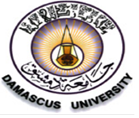 جامعة دمشقكلية الشريعةقسم علوم القرآن والحديث